МУНИЦИПАЛЬНОЕ ОБРАЗОВАНИЕ«МУНИЦИПАЛЬНЫЙ ОКРУГ СЮМСИНСКИЙ РАЙОН УДМУРТСКОЙ РЕСПУБЛИКИ»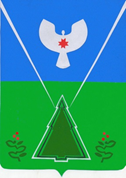 ВЕСТНИК ПРАВОВЫХ АКТОВ ОРГАНОВ МЕСТНОГО САМОУПРАВЛЕНИЯ МУНИЦИПАЛЬНОГО ОБРАЗОВАНИЯ «МУНИЦИПАЛЬНЫЙ ОКРУГ СЮМСИНСКИЙ РАЙОН УДМУРТСКОЙ РЕСПУБЛИКИ»№ 14 (18)30 декабря 2023 г.официальное изданиеПериодическое печатное издание--------------------------------------------------------------------------------Вестник правовых актов органов местного самоуправления муниципального образования «Муниципальный округ Сюмсинский район Удмуртской Республики» издается в соответствии с решением Совета депутатов муниципального образования «Муниципальный округ Сюмсинский район Удмуртской Республики» от 18 ноября 2021 года № 32 «Об учреждении печатного средства массовой информации «Вестник правовых актов органов местного самоуправления муниципального образования «Муниципальный округ Сюмсинский район Удмуртской Республики».Вестник правовых актов органов местного самоуправления муниципального образования «Муниципальный округ Сюмсинский район Удмуртской Республики» состоит из трех разделов:- раздел первый – публикуются решения Совета депутатов муниципального образования «Муниципальный округ Сюмсинский район Удмуртской Республики»;- раздел второй – публикуются постановления и распоряжения Главы муниципального образования «Муниципальный округ Сюмсинский район Удмуртской Республики» и Администрации муниципального образования «Муниципальный округ Сюмсинский район Удмуртской Республики» и иные акты органов местного самоуправления;- раздел третий – публикуются официальные сообщения и материалы.СОДЕРЖАНИЕРАЗДЕЛ ПЕРВЫЙРешение Совета депутатов муниципального образования «Муниципальный округ Сюмсинский район Удмуртской Республики» от 26 октября 2023 года № 311 «Об утверждении годовой базовой ставки арендной платы за арендуемые объекты муниципального нежилого фонда муниципального образования «Муниципальный округ Сюмсинский район Удмуртской Республики» на 2024 год»…………..………………….................................22-23Решение Совета депутатов муниципального образования «Муниципальный округ Сюмсинский район Удмуртской Республики» от 26 октября 2023 года № 312 «Об установлении размера платы за содержание и ремонт жилого помещения для нанимателей жилых помещений по договорам социального найма и договорам найма жилых помещений муниципального жилищного фонда на 2024 год»……………………………………………………….…24-27 Решение Совета депутатов муниципального образования «Муниципальный округ Сюмсинский район Удмуртской Республики» от 26 октября 2023 года № 314 «О внесении изменений в персональный состав Административной комиссии муниципального образования «Муниципальный округ Сюмсинский район Удмуртской Республики» ………………………...…33-34Решение Совета депутатов муниципального образования «Муниципальный округ Сюмсинский район Удмуртской Республики» от 26 октября 2023 года № 317 «О муниципальном дорожном фонде муниципального образования «Муниципальный округ Сюмсинский район Удмуртской Республики»..…………………………………………………………………35-40 Решение Совета депутатов муниципального образования «Муниципальный округ Сюмсинский район Удмуртской Республики» от 26 октября 2023 года № 318 «О досрочном прекращении полномочий депутата Совета депутатов муниципального образования «Муниципальный округ Сюмсинский район Удмуртской Республики» первого созыва Леонтьева А.Д.»………………...……………………………………………………………41 Решение Совета депутатов муниципального образования «Муниципальный округ Сюмсинский район Удмуртской Республики» от 26 октября 2023 года № 319 «О досрочном прекращении полномочий депутата Совета депутатов муниципального образования «Муниципальный округ Сюмсинский район Удмуртской Республики» первого созыва Яцюк В.В.»…………….............…42 Решение Совета депутатов муниципального образования «Муниципальный округ Сюмсинский район Удмуртской Республики» от 26 октября 2023 года № 320 «О внесении изменений в решение Совета депутатов муниципального образования «Муниципальный округ Сюмсинский район Удмуртской Республики» от 27 сентября 2021 года № 7 «О формировании постоянных комиссий Совета депутатов муниципального образования «Муниципальный округ Сюмсинский район Удмуртской Республики» …………………………………………………………………………………43-44 Решение Совета депутатов муниципального образования «Муниципальный округ Сюмсинский район Удмуртской Республики» от 26 октября 2023 года № 338 «Об участии муниципального образования «Муниципальный округ Сюмсинский район Удмуртской Республики» в ежегодном конкурсном отборе инициативных проектов, выдвигаемых для получения финансовой поддержки за счет межбюджетных трансфертов из бюджета Удмуртской Республики» …………………….................................................................…45-46             Решение Совета депутатов муниципального образования «Муниципальный округ Сюмсинский район Удмуртской Республики» от 21 декабря 2023 года № 342 «Об утверждении Положения о порядке предоставления жилых помещений муниципального специализированного жилищного фонда на территории муниципального образования «Муниципальный округ Сюмсинский район Удмуртской Республики»…..……………………...…47-52 Решение Совета депутатов муниципального образования «Муниципальный округ Сюмсинский район Удмуртской Республики» от 21 декабря 2023 года № 343 «О Прогнозном плане приватизации муниципального имущества муниципального образования «Муниципальный округ Сюмсинский район Удмуртской Республики» на 2024 год»…………………………………….53-54Решение Совета депутатов муниципального образования «Муниципальный округ Сюмсинский район Удмуртской Республики» от 21 декабря 2023 года № 344 «О внесении изменений в Положение о почетном звании «Почетный гражданин Сюмсинского района»……………………………………………55Постановление Администрации муниципального образования «Муниципальный округ Сюмсинский район Удмуртской Республики» от 3 июля 2023 года № 430 «О внесении изменений в муниципальную программу «Развитие культуры»………………………………………………………...56-60Постановление Администрации муниципального образования «Муниципальный округ Сюмсинский район Удмуртской Республики» от 3 июля 2023 года № 431 «Об утверждении Плана – графика мероприятий, направленных на избавление от «визуального мусора» и создания привлекательного облика территории муниципального образования «Муниципальный округ Сюмсинский район Удмуртской Республики» на 2023-2025 годы»……………………………………………………………...61-64Постановление Администрации муниципального образования «Муниципальный округ Сюмсинский район Удмуртской Республики» от 4 июля 2023 года № 434 «О временном прекращении движения транспортных средств в с.Сюмси 15 июля 2023 года»……………………………………...…65Постановление Администрации муниципального образования «Муниципальный округ Сюмсинский район Удмуртской Республики» от 6 июля 2023 года № 437 «О внесении изменения в состав Межведомственной комиссии по миграционной политике при Администрации муниципального образования «Муниципальный округ Сюмсинский район Удмуртской Республики»…………………………………………………………….….…66-68Постановление Администрации муниципального образования «Муниципальный округ Сюмсинский район Удмуртской Республики» от 12 июля 2023 года № 446 «О внесении изменений в  муниципальную программу  «Создание условий для устойчивого экономического развития»………69-113Постановление Администрации муниципального образования «Муниципальный округ Сюмсинский район Удмуртской Республики» от 19 июля 2023 года № 447 «О признании утратившим силу постановления Администрации муниципального образования «Муниципальный округ Сюмсинский район удмуртской Республики» от 16 августа 2022 года № 532  «О признании многоквартирного дома аварийным и подлежащим сносу»….114Постановление Администрации муниципального образования «Муниципальный округ Сюмсинский район Удмуртской Республики» от 19 июля 2023 года № 451 «Об утверждении Плана мероприятий («Дорожной карты») по инвентаризации имущества муниципального образования «Муниципальный округ Сюмсинский район Удмуртской Республики» в 2023 году»………………………………………………………………………..115-131Постановление Администрации муниципального образования «Муниципальный округ Сюмсинский район Удмуртской Республики» от 20 июля 2023 года № 452 «Об утверждении Административного регламента по предоставлению муниципальной услуги «Согласование вывода  источников тепловой энергии, тепловых сетей в ремонт»………………………...…132-165Постановление Администрации муниципального образования «Муниципальный округ Сюмсинский район Удмуртской Республики» от 20 июля 2023 года № 453 «Об уточнении перечня избирательных участков, участков референдума на территории муниципального образования «Муниципальный округ Сюмсинский район Удмуртской Республики», утвержденных постановлением Администрации муниципального образования «Сюмсинский район» от 30 июня 2021 года № 265»……166-167Постановление Администрации муниципального образования «Муниципальный округ Сюмсинский район Удмуртской Республики» от 20 июля 2023 года № 455 «Об утверждении порядка проведения общественных обсуждений проекта  муниципальной программы «Формирование современной городской среды» на территории муниципального образования «Муниципальный округ Сюмсинский район Удмуртской Республики»………………………………………………………………..168-173Постановление Администрации муниципального образования «Муниципальный округ Сюмсинский район Удмуртской Республики» от 19 июля 2023 года № 457 «Об утверждении Правил эксплуатации пунктов проката велосипедов  и средств индивидуальной мобильности»……174-178Постановление Администрации муниципального образования «Муниципальный округ Сюмсинский район Удмуртской Республики» от 7 августа 2023 года № 480 «Об утверждении Порядка предоставления субсидии юридическим лицам, индивидуальным предпринимателям на оплату соглашения о финансовом обеспечении затрат, связанных с оказанием муниципальных услуг в социальной сфере по направлению деятельности «реализация дополнительных общеразвивающих программ для детей» в соответствии с социальным сертификатом на получение муниципальной услуги в социальной сфере»……………………………………………....179-183Постановление Администрации муниципального образования «Муниципальный округ Сюмсинский район Удмуртской Республики» от 11 августа 2023 года № 484/1 «О внесении изменений в муниципальную программу «Развитие образования и воспитания»…………………...…184-186Постановление Администрации муниципального образования «Муниципальный округ Сюмсинский район Удмуртской Республики» от 11 августа 2023 года № 484/2 «О внесении изменения в Положение о персонифицированном дополнительном образовании в муниципальном образовании  «Сюмсинский район»……………………………………187-211Постановление Администрации муниципального образования «Муниципальный округ Сюмсинский район Удмуртской Республики» от 21 августа 2023 года № 489 «О временном прекращении движения транспортных средств  в селе Сюмси 22 августа 2023 года»………………212Постановление Администрации муниципального образования «Муниципальный округ Сюмсинский район Удмуртской Республики» от 21 августа 2023 года № 490 «О внесении изменений в Состав Межведомственной комиссии при Администрации  муниципального образования «Муниципальный округ Сюмсинский район Удмуртской Республики» по обеспечению своевременной подготовки и устойчивого проведения отопительного периода 2023 – 2024 годов в Сюмсинском районе»…………………………………………………………………..…213-214Постановление Администрации муниципального образования «Муниципальный округ Сюмсинский район Удмуртской Республики» от 21 августа 2023 года № 493 «О проведении капитального ремонта общего имущества в многоквартирном доме»……………………………………215-216Постановление Администрации муниципального образования «Муниципальный округ Сюмсинский район Удмуртской Республики» от 21 августа 2023 года № 501 «Об утверждении перечня резервных помещений для проведения голосования на выборах, назначенных на 10 сентября 2023 года»………………………………………………………………………...217-218Постановление Администрации муниципального образования «Муниципальный округ Сюмсинский район Удмуртской Республики» от 23 августа 2023 года № 509 «О порядке проведения противопожарной пропаганды и обучения мерам пожарной безопасности на территории муниципального образования «Муниципальный округ Сюмсинский район Удмуртской Республики»…………………………………………………219-227Постановление Администрации муниципального образования «Муниципальный округ Сюмсинский район Удмуртской Республики» от 23 августа 2023 года № 510 «Об организации пожарно-профилактической работы в жилом секторе и на объектах с массовым пребыванием людей на территории муниципального образования «Муниципальный округ Сюмсинский район Удмуртской Республики»…………………….……228-240Постановление Администрации муниципального образования «Муниципальный округ Сюмсинский район Удмуртской Республики» от 29 августа 2023 года № 518 «О внесении изменений в  муниципальную программу  «Социальная поддержка населения»……………………….241-281Постановление Администрации муниципального образования «Муниципальный округ Сюмсинский район Удмуртской Республики» от 31 августа 2023 года № 524 «О внесении изменений в Положение о формировании муниципального задания на оказание муниципальных услуг (выполнение работ) в отношении муниципальных учреждений муниципального образования «Муниципальный округ Сюмсинский район Удмуртской Республики» и финансового обеспечения выполнения муниципального задания»……………………………………………….. 282-283Постановление Администрации муниципального образования «Муниципальный округ Сюмсинский район Удмуртской Республики» от 18 сентября 2023 года № 569 «О начале отопительного периода»………………………………………………………………………. 284Постановление Администрации муниципального образования «Муниципальный округ Сюмсинский район Удмуртской Республики» от13 октября 2023 года № 624 «Об установлении перечня сформированных земельных участков, планируемых для предоставления гражданам в собственность бесплатно»……………………………………………….. 285-304Постановление Администрации муниципального образования «Муниципальный округ Сюмсинский район Удмуртской Республики» от 31 октября 2023 года № 663 «Об утверждении Программы профилактических рисков причинении вреда (ущерба) охраняемым законом ценности на 2024 год в сфере муниципального земельного контроля в границах муниципального образования «Муниципальный округ Сюмсинский район Удмуртской Республики»………………………………………………. 305-311Постановление Администрации муниципального образования «Муниципальный округ Сюмсинский район Удмуртской Республики» от 31 октября 2023 года № 664 «О проведении схода граждан на части территории с. Кильмезь муниципального образования «Муниципальный округ Сюмсинский район Удмуртской Республики» по вопросу введения и использования средств самообложения граждан»…………………….. 312-313Постановление Администрации муниципального образования «Муниципальный округ Сюмсинский район Удмуртской Республики» от 31 октября 2023 года № 665 «О проведении схода граждан на части территории с. Сюмси муниципального образования «Муниципальный округ Сюмсинский район Удмуртской Республики» по вопросу введения и использования средств самообложения граждан»………………………………………. 314-315Постановление Администрации муниципального образования «Муниципальный округ Сюмсинский район Удмуртской Республики» от 31 октября 2023 года № 666 «О проведении схода граждан на части территории с. Орловское муниципального образования «Муниципальный округ Сюмсинский район Удмуртской Республики» по вопросу введения и использования средств самообложения граждан»…………………….. 316-317Постановление Администрации муниципального образования «Муниципальный округ Сюмсинский район Удмуртской Республики» от 31 октября 2023 года № 667 «О проведении схода граждан на части территории с. Орловское муниципального образования «Муниципальный округ Сюмсинский район Удмуртской Республики» по вопросу введения и использования средств самообложения граждан»………………………318-319Постановление Администрации муниципального образования «Муниципальный округ Сюмсинский район Удмуртской Республики» от 31 октября 2023 года № 668 «О проведении схода граждан на части территории с. Орловское муниципального образования «Муниципальный округ Сюмсинский район Удмуртской Республики» по вопросу введения и использования средств самообложения граждан»…………………….. 320-321Постановление Администрации муниципального образования «Муниципальный округ Сюмсинский район Удмуртской Республики» от 31 октября 2023 года № 669 «О проведении схода граждан на части территории с. Кильмезь муниципального образования «Муниципальный округ Сюмсинский район Удмуртской Республики» по вопросу введения и использования средств самообложения граждан»………………………322-323Постановление Администрации муниципального образования «Муниципальный округ Сюмсинский район Удмуртской Республики» от 31 октября 2023 года № 670 «О проведении схода граждан на части территории д. Васькино муниципального образования «Муниципальный округ Сюмсинский район Удмуртской Республики» по вопросу введения и использования средств самообложения граждан»……………………... 324-325Постановление Администрации муниципального образования «Муниципальный округ Сюмсинский район Удмуртской Республики» от 31 октября 2023 года № 671 «О проведении схода граждан на части территории д. Васькино муниципального образования «Муниципальный округ Сюмсинский район Удмуртской Республики» по вопросу введения и использования средств самообложения граждан»………………………326-327Постановление Администрации муниципального образования «Муниципальный округ Сюмсинский район Удмуртской Республики» от 31 октября 2023 года № 672 «О проведении схода граждан на части территории с. Сюмси муниципального образования «Муниципальный округ Сюмсинский район Удмуртской Республики» по вопросу введения и использования средств самообложения граждан……………………………….……….. 328-329Постановление Администрации муниципального образования «Муниципальный округ Сюмсинский район Удмуртской Республики» от 31 октября 2023 года № 673 «О проведении схода граждан на части территории с. Сюмси муниципального образования «Муниципальный округ Сюмсинский район Удмуртской Республики» по вопросу введения и использования средств самообложения граждан»………………………………………. 330-331Постановление Администрации муниципального образования «Муниципальный округ Сюмсинский район Удмуртской Республики» от 31 октября 2023 года № 674 «О проведении схода граждан на части территории с. Сюмси муниципального образования «Муниципальный округ Сюмсинский район Удмуртской Республики» по вопросу введения и использования средств самообложения граждан»……………………………………… 332-333Постановление Администрации муниципального образования «Муниципальный округ Сюмсинский район Удмуртской Республики» от 31 октября 2023 года № 675 «О проведении схода граждан на части территории с. Сюмси муниципального образования «Муниципальный округ Сюмсинский район Удмуртской Республики» по вопросу введения и использования средств самообложения граждан»…………………………………...….. 334-335Постановление Администрации муниципального образования «Муниципальный округ Сюмсинский район Удмуртской Республики» от 31 октября 2023 года № 676 «О проведении схода граждан на части территории с. Сюмси муниципального образования «Муниципальный округ Сюмсинский район Удмуртской Республики» по вопросу введения и использования средств самообложения граждан»………………………………….…… 336-337Постановление Администрации муниципального образования «Муниципальный округ Сюмсинский район Удмуртской Республики» от 31 октября 2023 года № 677 «О проведении схода граждан на части территории с. Орловское муниципального образования «Муниципальный округ Сюмсинский район Удмуртской Республики» по вопросу введения и использования средств самообложения граждан»…………………..… 338-339Постановление Администрации муниципального образования «Муниципальный округ Сюмсинский район Удмуртской Республики» от 31 октября 2023 года № 678 «Об утверждении протокола районной жилищной комиссии от 31октября 2023года № 13»………………...……………… 340-341Постановление Администрации муниципального образования «Муниципальный округ Сюмсинский район Удмуртской Республики» от 31 октября 2023 года № 679 «О внесении изменений в Регламент организации деятельности административной комиссии  муниципального образования «Муниципальный округ Сюмсинский район Удмуртской Республики»……………………………………………………………… 342-348Постановление Администрации муниципального образования «Муниципальный округ Сюмсинский район Удмуртской Республики» от 31 октября 2023 года № 680 «Об утверждении порядка установления и оценки применения обязательных требований, устанавливаемых нормативными правовыми актами Муниципального образования «Муниципальный округ Сюмсинский район Удмуртской Республики»………………………… 349-356Постановление Администрации муниципального образования «Муниципальный округ Сюмсинский район Удмуртской Республики» от 2 ноября 2023 года № 683 «Об утверждении долговой политики муниципального образования «Муниципальный округ Сюмсинский район Удмуртской Республики на 2024 и плановый период 2025 и 2026 года»……………………………………………………………..………….357-365Постановление Администрации муниципального образования «Муниципальный округ Сюмсинский район Удмуртской Республики» от 2 ноября 2023 года № 684 «О безопасности граждан на водных объектах в зимний период 2023-2024 годов»…………………………………….…. 366-370Постановление Администрации муниципального образования «Муниципальный округ Сюмсинский район Удмуртской Республики» от 7 ноября 2023 года № 687 «О создании пунктов обогрева на территории Сюмсинского района»…………………………………………………..…371-379Постановление Администрации муниципального образования «Муниципальный округ Сюмсинский район Удмуртской Республики» от 7 ноября 2023 года № 688 «О проведении аукциона на право заключения договоров аренды земельных участков, находящихся в государственной неразграниченной собственности или в собственности Муниципального образования «Муниципальный округ Сюмсинский район Удмуртской Республики»  ……………………………………………………………... 380-381Постановление Администрации муниципального образования «Муниципальный округ Сюмсинский район Удмуртской Республики» от 7 ноября 2023 года № 690 «О проведении приватизации отдельных объектов муниципального имущества муниципального образования «Муниципальный округ Сюмсинский район Удмуртской Республики» путем продажи посредством публичного предложения»………………………………... 382-384Постановление Администрации муниципального образования «Муниципальный округ Сюмсинский район Удмуртской Республики» от 7 ноября 2023 года № 691 «О проведении схода граждан на части территории с. Сюмси муниципального образования «Муниципальный округ Сюмсинский район Удмуртской Республики» по вопросу введения и использования средств самообложения граждан»…………………………………….….385-386Постановление Администрации муниципального образования «Муниципальный округ Сюмсинский район Удмуртской Республики» от 7 ноября 2023 года № 693 «О порядке предоставления мер социальной поддержки работникам муниципальных  учреждений муниципального образования «Муниципальный округ Сюмсинский район Удмуртской Республики»»……………………………………………………………. 387-395Постановление Администрации муниципального образования «Муниципальный округ Сюмсинский район Удмуртской Республики» от 7 ноября 2023 года № 695 «О внесении изменений в постановление Администрации муниципального образования «Муниципальный округ Сюмсинский район Удмуртской Республики» от 29 марта 2022 года № 193 «Об утверждении Положения и состава координационного совета по решению социальных вопросов Администрации муниципального образования «Муниципальный округ Сюмсинский район Удмуртской Республики»  …………………………………………………………...… 396-397Постановление Администрации муниципального образования «Муниципальный округ Сюмсинский район Удмуртской Республики» от 20 ноября 2023 года № 719 «О проведении схода граждан на части территории села Орловское муниципального образования «Муниципальный округ Сюмсинский район Удмуртской Республики» по вопросу введения и использования средств самообложения граждан»…………………….. 398-399Постановление Администрации муниципального образования «Муниципальный округ Сюмсинский район Удмуртской Республики» от 20 ноября 2023 года № 720 «О реализации решения, принятого на сходе граждан части территории - многоквартирный жилой дом № 9 по ул. Ленина села Орловское муниципального образования «Муниципальный округ Сюмсинский район Удмуртской Республики» по вопросу введения и использования средств самообложения граждан»…………………………...400Постановление Администрации муниципального образования «Муниципальный округ Сюмсинский район Удмуртской Республики» от 20 ноября 2023 года № 721 «О реализации решения, принятого на сходе граждан части территории – ул. Лесная, от дома №1 до дома № 66, с. Кильмезь муниципального образования «Муниципальный округ Сюмсинский район Удмуртской Республики» по вопросу введения и использования средств самообложения граждан»……………………………………………………. 401Постановление Администрации муниципального образования «Муниципальный округ Сюмсинский район Удмуртской Республики» от 20 ноября 2023 года № 722 «О реализации решения, принятого на сходе граждан части территории - ул. Партизанская от дома № 2 до дома № 19 с. Сюмси муниципального образования «Муниципальный округ Сюмсинский район Удмуртской Республики» по вопросу введения и использования средств самообложения граждан»…………………………………………..………… 402Постановление Администрации муниципального образования «Муниципальный округ Сюмсинский район Удмуртской Республики» от 20 ноября 2023 года № 723 «О реализации решения, принятого на сходе граждан части территории – ул. Молодежная, от дома № 4 до дома № 13, ул. Садовая, от дома № 1 до дома № 46,  д. Правые Гайны муниципального  образования «Муниципальный округ Сюмсинский район Удмуртской Республики» по вопросу введения и использования средств самообложения граждан»…… 403Постановление Администрации муниципального образования «Муниципальный округ Сюмсинский район Удмуртской Республики» от 20 ноября 2023 года № 724 «О реализации решения, принятого на сходе граждан части территории – ул. Короленко, от дома № 1а до дома № 5а, с. Сюмси муниципального образования «Муниципальный округ Сюмсинский район Удмуртской Республики» по вопросу введения и использования средств самообложения граждан…………………………...…………………………. 404Постановление Администрации муниципального образования «Муниципальный округ Сюмсинский район Удмуртской Республики» от 20 ноября 2023 года № 725 «О реализации решения, принятого на сходе граждан части территории – ул. Мира, от дома № 4а до дома № 11а, с. Сюмси муниципального образования «Муниципальный округ Сюмсинский район Удмуртской Республики» по вопросу введения и использования средств самообложения граждан»…………………………………………………….. 405Постановление Администрации муниципального образования «Муниципальный округ Сюмсинский район Удмуртской Республики» от 20 ноября 2023 года № 726 «О реализации решения, принятого на сходе граждан части территории – ул. Первомайская, от дома № 1 до дома № 14, с. Сюмси муниципального образования «Муниципальный округ Сюмсинский район Удмуртской Республики» по вопросу введения и использования средств самообложения граждан»…………………………………………………….. 406Постановление Администрации муниципального образования «Муниципальный округ Сюмсинский район Удмуртской Республики» от 20 ноября 2023 года № 727 «О реализации решения, принятого на сходе граждан части территории – ул. Советская, от дома № 90 до дома № 140, с. Сюмси муниципального образования «Муниципальный округ Сюмсинский район Удмуртской Республики» по вопросу введения и использования средств самообложения граждан»………………………………………………….…. 407Постановление Администрации муниципального образования «Муниципальный округ Сюмсинский район Удмуртской Республики» от 20 ноября 2023 года № 728 «О реализации решения, принятого на сходе граждан части территории – ул. Ключевая, от дома № 1 до дома № 12, д. Васькино муниципального образования «Муниципальный округ Сюмсинский район Удмуртской Республики» по вопросу введения и использования средств  самообложения граждан»………………………………………………..….. 408Постановление Администрации муниципального образования «Муниципальный округ Сюмсинский район Удмуртской Республики» от 20 ноября 2023 года № 729 «О реализации решения, принятого на сходе граждан части территории – ул. Песочная, от дома № 1 до дома № 5, д. Васькино муниципального образования «Муниципальный округ Сюмсинский район Удмуртской Республики» по вопросу введения и использования средств самообложения граждан»…………………………………………………….. 409Постановление Администрации муниципального образования «Муниципальный округ Сюмсинский район Удмуртской Республики» от 20 ноября 2023 года № 730 «О реализации решения, принятого на сходе граждан части территории – многоквартирный жилой дом № 10а по ул. Школьная с. Сюмси муниципального образования «Муниципальный округ Сюмсинский район Удмуртской Республики» по вопросу введения и использования средств самообложения граждан»…………………………………………… 410Постановление Администрации муниципального образования «Муниципальный округ Сюмсинский район Удмуртской Республики» от 20 ноября 2023 года № 731 «О реализации решения, принятого на сходе граждан части территории – ул. Аэродромная от дома №1 до дома № 14, ул. Промышленная от дома №1а до дома № 27, ул. Ольховая от дома № 3а до дома № 28 с. Сюмси муниципального образования «Муниципальный округ Сюмсинский район Удмуртской Республики» по вопросу введения и использования средств самообложения граждан»………………………… 411Постановление Администрации муниципального образования «Муниципальный округ Сюмсинский район Удмуртской Республики» от 20 ноября 2023 года № 732 «О реализации решения, принятого на сходе граждан части территории – ул. Победы от дома № 2 до дома № 16 с. Сюмси муниципального образования «Муниципальный округ Сюмсинский район Удмуртской Республики» по вопросу введения и использования средств самообложения граждан»…………………………………………………….. 412Постановление Администрации муниципального образования «Муниципальный округ Сюмсинский район Удмуртской Республики» от 20 ноября 2023 года № 733 «О реализации решения, принятого на сходе граждан части территории – ул. Московская от дома № 1 до дома № 25 с. Сюмси муниципального образования «Муниципальный округ Сюмсинский район Удмуртской Республики» по вопросу введения и использования средств самообложения граждан»……………………………………………………. 413Постановление Администрации муниципального образования «Муниципальный округ Сюмсинский район Удмуртской Республики» от 20 ноября 2023 года № 734 «О реализации решения, принятого на сходе граждан части территории – ул. Магистральная от дома № 4 до дома № 26 с. Сюмси муниципального образования «Муниципальный округ Сюмсинский район Удмуртской Республики» по вопросу введения и использования средств самообложения граждан»…………………………………………………… 414Постановление Администрации муниципального образования «Муниципальный округ Сюмсинский район Удмуртской Республики» от 20 ноября 2023 года № 735 «О реализации решения, принятого на сходе граждан части территории - многоквартирный жилой дом № 8 по ул. Ленина с. Орловское  муниципального  образования «Муниципальный округ Сюмсинский район Удмуртской Республики» по вопросу введения и использования средств  самообложения граждан»…………………………. 415Постановление Администрации муниципального образования «Муниципальный округ Сюмсинский район Удмуртской Республики» от 20 ноября 2023 года № 736 «О реализации решения, принятого на сходе граждан части территории - многоквартирный жилой дом № 6 по ул. Ленина с. Орловское  муниципального  образования «Муниципальный округ Сюмсинский район Удмуртской Республики» по вопросу введения и использования средств  самообложения граждан»………………………….416Постановление Администрации муниципального образования «Муниципальный округ Сюмсинский район Удмуртской Республики» от 20 ноября 2023 года № 737 «О реализации решения, принятого на сходе граждан части территории - многоквартирный жилой дом № 5 по ул. Ленина с. Орловское  муниципального  образования «Муниципальный округ Сюмсинский район Удмуртской Республики» по вопросу введения и использования средств  самообложения граждан»………………………..…417Постановление Администрации муниципального образования «Муниципальный округ Сюмсинский район Удмуртской Республики» от 20 ноября 2023 года № 738 «О реализации решения, принятого на сходе граждан части территории - многоквартирный жилой дом № 1 по ул. Ленина с. Орловское муниципального  образования «Муниципальный округ Сюмсинский район Удмуртской Республики» по вопросу введения и использования средств  самообложения граждан»…………………………. 418Постановление Администрации муниципального образования «Муниципальный округ Сюмсинский район Удмуртской Республики» от 20 ноября 2023 года № 739 «О реализации решения, принятого на сходе граждан части территории - ул. Герцена, ул. Победы с. Кильмезь муниципального образования «Муниципальный округ Сюмсинский район Удмуртской Республики» по вопросу введения и использования средств самообложения граждан»………………………………………………………………………. 419Постановление Администрации муниципального образования «Муниципальный округ Сюмсинский район Удмуртской Республики» от 20 ноября 2023 года № 740 «О реализации решения, принятого на сходе граждан части территории – ул. Гагарина от дома № 38 до дома № 67 с. Кильмезь муниципального образования «Муниципальный округ Сюмсинский район Удмуртской Республики» по вопросу введения и использования средств самообложения граждан»…………………………………………………….. 420Постановление Администрации муниципального образования «Муниципальный округ Сюмсинский район Удмуртской Республики» от 20 ноября 2023 года № 741 «О реализации решения, принятого на сходе граждан части территории – ул. Труда д. Васькино муниципального  образования «Муниципальный округ Сюмсинский район Удмуртской Республики» по вопросу введения и использования средств  самообложения граждан»……421Постановление Администрации муниципального образования «Муниципальный округ Сюмсинский район Удмуртской Республики» от 20 ноября 2023 года № 742 «О реализации решения, принятого на сходе граждан части территории - ул. Победы, ул. Зеленая д. Васькино муниципального образования «Муниципальный округ Сюмсинский район Удмуртской Республики» по вопросу введения и использования средств самообложения граждан»……………………………………………………………………… 422Постановление Администрации муниципального образования «Муниципальный округ Сюмсинский район Удмуртской Республики» от 20 ноября 2023 года № 743 «О реализации решения, принятого на сходе граждан части территории - ул. Песочная, от дома № 1 до дома № 5 д. Васькино муниципального  образования «Муниципальный округ Сюмсинский район Удмуртской Республики» по вопросу введения и использования средств самообложения граждан»…………………………………………………….. 423Постановление Администрации муниципального образования «Муниципальный округ Сюмсинский район Удмуртской Республики» от 20 ноября 2023 года № 744 «О реализации решения, принятого на сходе граждан села Зон муниципального образования «Муниципальный округ Сюмсинский район Удмуртской Республики» по вопросу введения и использования средств самообложения граждан»…………………………………………… 424Постановление Администрации муниципального образования «Муниципальный округ Сюмсинский район Удмуртской Республики» от 20 ноября 2023 года № 745 «О реализации решения, принятого на сходе граждан села Лекшур муниципального образования «Муниципальный округ Сюмсинский район Удмуртской Республики» по вопросу введения и использования средств самообложения граждан»………………………….. 425Постановление Администрации муниципального образования «Муниципальный округ Сюмсинский район Удмуртской Республики» от 20 ноября 2023 года № 746 «О реализации решения, принятого на сходе граждан деревни Лялино муниципального образования «Муниципальный округ Сюмсинский район Удмуртской Республики» по вопросу введения и использования средств самообложения граждан»…………………………. 426Постановление Администрации муниципального образования «Муниципальный округ Сюмсинский район Удмуртской Республики» от 20 ноября 2023 года № 747 «О реализации решения, принятого на сходе граждан деревни Чажи муниципального  образования «Муниципальный округ Сюмсинский район Удмуртской Республики» по вопросу введения и использования средств самообложения граждан»………………………….. 427Постановление Администрации муниципального образования «Муниципальный округ Сюмсинский район Удмуртской Республики» от 20 ноября 2023 года № 748 «О реализации решения, принятого на сходе граждан села Муки-Какси муниципального образования «Муниципальный округ Сюмсинский район Удмуртской Республики» по вопросу введения и использования средств самообложения граждан»………………………….428Постановление Администрации муниципального образования «Муниципальный округ Сюмсинский район Удмуртской Республики» от 21 ноября 2023 года № 752 «Об утверждении Протокола  районной жилищной комиссии от 21 ноября 2023 года № 14»……………………………….. 428-430Постановление Администрации муниципального образования «Муниципальный округ Сюмсинский район Удмуртской Республики» от 22 ноября 2023 года № 760 «О внесении изменения в Состав Комиссии по рассмотрению вопросов о признании безнадежной задолженности по платежам в бюджет муниципального образования «Муниципальный округ Сюмсинский район Удмуртской Республики»………………………… 431-433Постановление Администрации муниципального образования «Муниципальный округ Сюмсинский район Удмуртской Республики» от 27 ноября 2023 года № 789 «Об утверждении Положения и Состава Общественного совета по проведению независимой оценки условий осуществления образовательной деятельности, осуществляемой муниципальными образовательными учреждениями Сюмсинского района на 2023-2026 годы»……………………………………………………..…… 434-441Постановление Администрации муниципального образования «Муниципальный округ Сюмсинский район Удмуртской Республики» от 28 ноября 2023 года № 791 «О внесении изменения  в состав Рабочей группы по вопросам соблюдения трудовых прав  и легализации доходов участников рынка труда в Сюмсинском районе»……………………………………. 442-444Постановление Администрации муниципального образования «Муниципальный округ Сюмсинский район Удмуртской Республики» от 30 ноября 2023 года № 793 «О создании рабочей группы по определению границ прилегающих к некоторым организациям и объектам территорий, на которых не допускается розничная продажа алкогольной продукции»……………………………………………………………….. 445-446Постановление Администрации муниципального образования «Муниципальный округ Сюмсинский район Удмуртской Республики» от 5 декабря 2023 года № 797 «Об уточнении перечня избирательных участков, участков референдума на территории муниципального образования «Муниципальный округ Сюмсиснкий район Удмуртской Республики», утвержденных постановлением Администрации муниципального образования «Сюмсинский район» от 30 июня 2021 № 265»………………………………………………………………………..447-448Постановление Администрации муниципального образования «Муниципальный округ Сюмсинский район Удмуртской Республики» от 6 декабря 2023 года № 800 «О внесении изменений в пункт 1 постановления Администрации муниципального образования «Муниципальный округ Сюмсинский район Удмуртской Республики» от 26 января 2022 года № 46 «О создании комиссии по проведению торгов по продаже прав в отношении имущества»……………………………………………………………………. 449Постановление Администрации муниципального образования «Муниципальный округ Сюмсинский район Удмуртской Республики» от 8 декабря 2023 года № 809 «О создании Межведомственной комиссии при Администрации муниципального образования «Муниципальный округ Сюмсинский район Удмуртской Республики» по признанию помещения жилым помещением, жилого помещения непригодным для проживания, многоквартирного дома аварийным и подлежащим сносу или реконструкции, садового дома жилым домом и жилого дома садовым домом»………  450-452Постановление Администрации муниципального образования «Муниципальный округ Сюмсинский район Удмуртской Республики» от 11 декабря 2023 года № 811 «О назначении ответственных лиц за реализацию национальных проектов»………………………………………………. 453-463Постановление Администрации муниципального образования «Муниципальный округ Сюмсинский район Удмуртской Республики» от 12 декабря 2023 года № 813 «О внесении изменений в состав муниципальной комиссии по обследованию жилых помещений инвалидов и общего имущества в многоквартирных домах, в которых проживают инвалиды, в целях их приспособления с учетом потребностей инвалидов и обеспечение условий их доступности для инвалидов на территории муниципального образования «Муниципальный округ Сюмсинский район Удмуртской Республики»……………………………………………………………..... 464-465Постановление Администрации муниципального образования «Муниципальный округ Сюмсинский район Удмуртской Республики» от 13 декабря 2023 года № 817 «Об организации мониторинга политических, социально-экономических и иных процессов, оказывающих влияние на ситуацию в области противодействия терроризму»………………...……466-469Постановление Администрации муниципального образования «Муниципальный округ Сюмсинский район Удмуртской Республики» от 13 декабря 2023 года № 819 «О публичных слушаниях по разработке проекта схемы теплоснабжения муниципального образования «Муниципальный округ Сюмсинский район Удмуртской Республики»……………………… 470Постановление Администрации муниципального образования «Муниципальный округ Сюмсинский район Удмуртской Республики» от 14 декабря 2023 года № 823 «О внесении изменений в постановление Администрации муниципального образования «Муниципальный округ Сюмсинский район Удмуртской Республики» от 22 октября 2019 года № 418 «Об утверждении Порядка обеспечения бесплатным горячим питанием обучающихся с ограниченными возможностями здоровья, не проживающих в образовательных организациях, реализующих адаптированные основные общеобразовательные программы»………………………………….. …471-474Постановление Администрации муниципального образования «Муниципальный округ Сюмсинский район Удмуртской Республики» от 20 декабря 2023 года № 829 «О внесении изменения в Положение о порядке  представления лицом, поступающим на должность руководителя муниципального учреждения Сюмсинского района, и руководителем муниципального учреждения Сюмсинского района сведений о своих доходах, об имуществе и обязательствах имущественного характера и о доходах, об имуществе и обязательствах имущественного характера супруги (супруга) и несовершеннолетних детей»……………………………..… 475-476Постановление Администрации муниципального образования «Муниципальный округ Сюмсинский район Удмуртской Республики» от 20 декабря 2023 года № 830 «О присвоении спортивных разрядов»…….477-478Постановление Администрации муниципального образования «Муниципальный округ Сюмсинский район Удмуртской Республики» от 21 декабря 2023 года № 831 «Об утверждении комиссии для проведения отбора получателей субсидий, предоставляемых из бюджета муниципального образования «Муниципальный округ Сюмсинский район Удмуртской Республики» и установлении дней приема документов в соответствии с Порядком предоставления субсидий юридическим лицам (за исключением субсидий государственным (муниципальным) учреждениям), индивидуальным предпринимателям, физическим лицам –  производителям товаров, работ, услуг из бюджета муниципального образования «Муниципальный округ Сюмсинский район Удмуртской Республики» ………………………………………………………………………………479-481Постановление Администрации муниципального образования «Муниципальный округ Сюмсинский район Удмуртской Республики» от 27 декабря 2023 года № 855 «Об утверждении схем  теплоснабжения муниципального образования «Муниципальный округ Сюмсинский район Удмуртской Республики» на 2023-2037 годы»……………………………… 482Постановление Администрации муниципального образования «Муниципальный округ Сюмсинский район Удмуртской Республики» от 29 декабря 2023 года № 865 «Об утверждении Порядка определения объема и условий предоставления субсидий на иные цели из бюджета муниципального образования «Муниципальный округ Сюмсинский район Удмуртской Республики» муниципальным бюджетным и автономным учреждениям»………………………………………………………………….483-491                    РЕШЕНИЕПринято Советом депутатов муниципального образования «Муниципальный округ Сюмсинский район                                        Удмуртской Республики» первого созыва                                        26  октября 2023 годаОб утверждении годовой базовой ставки арендной платы за арендуемые объекты муниципального нежилого фонда муниципального образования «Муниципальный округ Сюмсинский район Удмуртской Республики» на 2024 годВ соответствии с Положением о порядке управления и распоряжения муниципальной собственностью муниципального образования «Муниципальный округ Сюмсинский район Удмуртской Республики», утвержденным решением Совета депутатов муниципального образования «Муниципальный округ Сюмсинский район Удмуртской Республики» от 14 апреля 2022 года № 150,Совет депутатов муниципального образования «Муниципальный округ Сюмсинский район Удмуртской Республики»  РЕШИЛ:1.Утвердить базовую ставку арендной платы за арендуемые объекты муниципального нежилого фонда муниципального образования «Муниципальный округ Сюмсинский район Удмуртской Республики» в размере 1836 руб. (без НДС) в год за 1 квадратный метр арендуемой площади на 2024 год.2. Настоящее решение вступает в силу с 1 января 2024 года.3.Опубликовать настоящее решение на официальном сайте муниципального образования «Муниципальный округ Сюмсинский район Удмуртской Республики».Председатель Сюмсинскогорайонного Совета депутатов                                                         А.Л.ПантюхинГлава Сюмсинского района                                                          П.П.Кудрявцев                                                     с.Сюмси26 октября 2023 года 							           № 311                РЕШЕНИЕПринято Советом депутатов муниципального образования «Муниципальный округ Сюмсинский район                                        Удмуртской Республики» первого созыва                         26 октября 2023 годаОб установлении размера платы за содержание и  ремонт жилого  помещения для нанимателей жилых помещений по договорам социального найма и договорам найма жилых помещений муниципального жилищного фонда на 2024 год      В соответствии с Жилищным кодексом Российской Федерации, Федеральным законом от 6 октября 2003 года № 131-ФЗ «Об общих принципах организации местного самоуправления в Российской Федерации»,  Постановлением Правительства Российской Федерации от 13 августа 2006 года № 491 «Об утверждении Правил содержания общего имущества в многоквартирном доме и правил изменения размера платы за содержание и ремонт жилого помещения в случае оказания услуг и выполнению работ по управлению, содержанию и ремонту общего имущества в многоквартирном доме ненадлежащего качества и (или) с перерывами, превышающими установленную продолжительность»,Совет депутатов муниципального образования «Муниципальный округ Сюмсинский район Удмуртской Республики» РЕШИЛ:1. Установить размер платы за содержание и ремонт жилого помещения для нанимателей жилых помещений по договорам социального найма и договорам найма жилых помещений муниципального жилищного фонда муниципального образования «Муниципальный округ Сюмсинский район Удмуртской Республики» и для собственников жилых помещений, которые не приняли решение о выборе способа управления многоквартирным домом и (или) если принятое решение о выборе способа управления многоквартирным домом не было реализовано на 2023 год, согласно приложению.2.Настоящее решение подлежит размещению на официальном сайте муниципального образования «Муниципальный округ Сюмсинский район Удмуртской Республики».3.Настоящее решение вступает в силу с 1 января 2024 года.Председатель Сюмсинскогорайонного Совета депутатов                                                           А.Л.ПантюхинГлава Сюмсинского  района                                                           П.П.Кудрявцев                с.Сюмсиоктября 2023 года 							          № 312Приложениек решению Совета депутатовмуниципального образования«Муниципальный округ Сюмсинскийрайон Удмуртской Республики» от 26 октября 2023 года № 312                                                                                                                                   РАЗМЕРплаты за содержание и ремонт жилого помещения в расчете на 1 кв.м общей площади жилых помещений в месяц для нанимателей жилых помещений по договорам социального найма и договорам найма жилых помещений муниципального, государственного жилищного фонда и для собственников жилых помещений, которые не приняли решение о выборе способа управления многоквартирным домом и (или) если принятое решение о выборе способа управления этим домом не было реализовано на территории муниципального образования «Муниципальный округ Сюмсинский район Удмуртской Республики» на 2024 год                РЕШЕНИЕПринято Советом депутатов муниципального образования «Муниципальный округ Сюмсинский район                                        Удмуртской Республики» первого созыва                          26 октября 2023 годаОб установлении размера платы за пользование жилым помещением (плата за наем) для нанимателей жилых помещений   по договорам социального найма и договорам  найма жилых помещений муниципального жилищного фонда муниципального образования «Муниципальный округ Сюмсинский район Удмуртской Республики» на 2024 год      	В соответствии с Жилищным кодексом Российской Федерации, Федеральным законом от 6 октября 2003 года № 131-ФЗ  «Об общих принципах организации местного самоуправления в Российской Федерации»,  Постановлением Правительства Российской Федерации от 13 августа 2006 года № 491 «Об утверждении правил содержания общего имущества в многоквартирном доме и правил изменения размера платы за содержание и ремонт жилого помещения в случае оказания услуг и выполнению работ по управлению, содержанию и ремонту общего имущества в многоквартирном доме ненадлежащего качества и (или) с перерывами, превышающими установленную продолжительность»,Совет депутатов муниципального образования «Муниципальный округ Сюмсинский район Удмуртской Республики» РЕШИЛ:1. Установить базовый размер платы за наем жилого помещения на 2024 год согласно приложению № 1.	2.Установить  размер платы за пользование жилым помещением (плата за наем) для нанимателей жилых помещений по договорам социального найма жилых помещений муниципального жилищного фонда муниципального образования «Муниципальный округ Сюмсинский район Удмуртской Республики» на 2024 год согласно приложению № 2.	3.Настоящее решение подлежит размещению на официальном сайте муниципального образования «Муниципальный округ Сюмсинский район Удмуртской Республики».	4. Настоящее решение вступает в силу  с 1 января 2024 года.Председатель Сюмсинскогорайонного Совета депутатов                                                          А.Л.ПантюхинГлава Сюмсинского района                                                           П.П.Кудрявцев                  с.Сюмси26 октября 2023 года           № 313Приложение № 1 к решению Совета депутатов муниципального образования «Муниципальный округ Сюмсинский район Удмуртской Республики»от 26 октября 2023 года № 313Средняя цена 1 кв.м. на вторичном рынке жилья по данным территориального органа Федеральной службы государственной статистики по Удмуртской Республике за 2 квартал 2023 года составляет 77 262 руб./кв.мНБ = 77 262, 00 * 0,001= 77,262 руб/кв.м.Приложение № 2 к решению Совета депутатов муниципального образования «Муниципальный округ Сюмсинский район Удмуртской Республики»от 26 октября 2023 года № 313Размер платы за пользование жилым помещением (плата за наем) для нанимателей жилых помещений муниципального жилищного фонда по договорам социального найма в расчете на 1 кв.м общей площади жилых помещений в месяц на территории муниципального образования  «Муниципальный округ Сюмсинский район Удмуртской Республики» на 2024 год                РЕШЕНИЕПринято Советом депутатов муниципального образования «Муниципальный округ Сюмсинский район                                        Удмуртской Республики» первого созыва                         26 октября 2023 годаО внесении изменений в персональный состав Административной комиссии муниципального образования «Муниципальный округ Сюмсинский район Удмуртской Республики»В соответствии со статьями 5, 6 Закона Удмуртской Республики от 17 сентября 2007 года № 53-РЗ «Об административных комиссиях в Удмуртской Республике», Уставом муниципального образования «Муниципальный округ Сюмсинский район Удмуртской Республики», решением Совета депутатов муниципального образования «Муниципальный округ Сюмсинский район Удмуртской Республики» от 17 февраля 2022 года № 120 «Об утверждении Порядка формирования административной комиссии муниципального образования «Муниципальный округ Сюмсинский район Удмуртской Республики» Совет депутатов муниципального образования «Муниципальный округ Сюмсинский район Удмуртской Республики» РЕШИЛ:1.Внести изменения в персональный состав Административной комиссии муниципального образования «Муниципальный округ Сюмсинский район Удмуртской Республики», утвержденный решением Совета депутатов муниципального образования «Муниципальный округ Сюмсинский район Удмуртской Республики» от 20 октября 2022 года № 180 «Об утверждении количественного и персонального состава Административной комиссии муниципального образования «Муниципальный округ Сюмсинский район Удмуртской Республики»:  1.1. Вывести из состава Административной комиссии муниципального образования «Муниципальный округ Сюмсинский район Удмуртской Республики» Ченкину Ирину Алексеевну, секретаря Административной комиссии муниципального образования «Муниципальный округ Сюмсинский район Удмуртской Республики»; 1.2. Ввести в состав Административной комиссии муниципального образования «Муниципальный округ Сюмсинский район Удмуртской Республики» Сухоборову Людмилу Васильевну, ведущего специалиста-эксперта Отдела правовой и кадровой работы Управления организационной работы Аппарата Главы муниципального образования «Муниципальный округ Сюмсинский район Удмуртской Республики», районного Совета депутатов и Администрации района.  2. Возложить обязанности секретаря Административной комиссии муниципального образования «Муниципальный округ Сюмсинский район Удмуртской Республики» на Сухоборову Людмилу Васильевну.  3. Настоящее решение вступает в законную силу со дня его официального опубликования.4. Настоящее решение подлежит размещению на официальном сайте муниципального образования «Муниципальный округ Сюмсинский район Удмуртской Республики». Председатель Сюмсинскогорайонного Совета депутатов                                                       А.Л.ПантюхинГлава Сюмсинского района                                                       П.П.Кудрявцев             с.Сюмси26 октября 2023 года 							          № 314                РЕШЕНИЕПринято Советом депутатов муниципального образования «Муниципальный округ Сюмсинский район                                        Удмуртской Республики» первого созыва                         26 октября 2023 годаО муниципальном дорожном фонде муниципального образования «Муниципальный округ Сюмсинский район Удмуртской Республики»      В соответствии со статьей 179.4 Бюджетного кодекса Российской Федерации, Федеральным законом от 8 ноября 2007 года № 257-ФЗ «Об автомобильных дорогах и о дорожной деятельности в Российской Федерации и о внесении изменений в отдельные законодательные акты Российской Федерации», Федеральным законом от 6 октября 2003 года № 131-ФЗ «Об общих принципах организации местного самоуправления в Российской Федерации», на основании Устава муниципального образования «Муниципальный округ Сюмсинский район Удмуртской Республики»Совет депутатов муниципального образования «Муниципальный округ Сюмсинский район Удмуртской Республики» РЕШИЛ:            1. Создать дорожный фонд муниципального образования «Муниципальный округ Сюмсинский район Удмуртской Республики».	2. Утвердить прилагаемое Положение о дорожном фонде муниципального образования «Муниципальный округ Сюмсинский район Удмуртской Республики».	3. Признать утратившим силу решение Совета депутатов муниципального образования «Сюмсинский район» от 19 декабря 2013 года № 57 «О муниципальном дорожном фонде муниципального образования «Сюмсинский район».	4. Настоящее решение подлежит официальному опубликованию на официальном сайте муниципального образования «Муниципальный округ Сюмсинский район Удмуртской Республики» не позднее 10 дней после его подписания.	5. Настоящее решение вступает в силу со дня его принятия и распространяется на правоотношения, возникшие с 1 января 2023 года.Председатель Сюмсинскогорайонного Совета депутатов                                                        А.Л.ПантюхинГлава Сюмсинского района                                                          П.П.Кудрявцев                  с.Сюмси26 октября 2023 года 							          № 317           УТВЕРЖДЕНОрешением Совета депутатов                                                                                    муниципального образования «Муниципальный округ Сюмсинский район Удмуртской Республики»                                                                                         от 26 октября 2023 № 317ПОЛОЖЕНИЕО ДОРОЖНОМ ФОНДЕ МУНИЦИПАЛЬНОГО ОБРАЗОВАНИЯ«Муниципальный округ Сюмсинский район Удмуртской Республики»I. Общие положения1. Положение о дорожном фонде муниципального образования «Муниципальный округ Сюмсинский район Удмуртской Республики» (далее - Положение) разработано в соответствии с Бюджетным кодексом Российской Федерации и определяет порядок формирования и использования дорожного фонда муниципального образования «Муниципальный округ Сюмсинский район Удмуртской Республики».2. Дорожный фонд муниципального образования «Муниципальный округ Сюмсинский район Удмуртской Республики» (далее - дорожный фонд) - часть средств бюджета муниципального образования «Муниципальный округ Сюмсинский район Удмуртской Республики», подлежащих использованию в целях финансового обеспечения дорожной деятельности в отношении автомобильных дорог общего пользования местного значения и искусственных сооружений на них (далее - автомобильные дороги общего пользования местного значения).II. Источники и порядок формирования дорожного фонда3. Объем бюджетных ассигнований дорожного фонда утверждается решением Совета депутатов муниципального образования «Муниципальный округ Сюмсинский район Удмуртской Республики» о бюджете на очередной финансовый год и плановый период (далее - бюджет муниципального образования) в размере не менее прогнозируемого объема доходов бюджета за счёт:1) акцизов на автомобильный бензин, прямогонный бензин, дизельное топливо, моторные масла для дизельных и (или) карбюраторных (инжекторных) двигателей, производимые на территории Российской Федерации, подлежащих зачислению в бюджет муниципального образования «Муниципальный округ Сюмсинский район Удмуртской Республики»;2) государственной пошлины за выдачу органом местного самоуправления муниципального округа специального разрешения на движение по автомобильным дорогам транспортных средств, осуществляющих перевозки опасных, тяжеловесных и (или) крупногабаритных грузов, зачисляемая в бюджет муниципального округа;3) платежей, уплачиваемых в целях возмещения вреда(ущерба), причиненного автомобильным дорогам общего пользования местного значения, зачисляемых в бюджет муниципального образования;4) денежных взысканий (штрафов) за нарушение правил перевозки крупногабаритных и тяжеловесных грузов по автомобильным дорогам общего пользования местного значения, зачисляемые в бюджет муниципального образования;5) платежей в целях возмещения убытков, причиненных уклонением от заключения с муниципальным органом муниципального округа (муниципальным казенным учреждением) муниципального контракта, финансируемого за счет средств дорожного фонда;6) денежных взысканий (штрафов) за нарушение исполнителем (подрядчиком), поставщиком условий муниципального контракта иного договора, финансируемого за счет дорожного фонда, зачисляемых в бюджет муниципального образования;7) платежей в целях возмещения ущерба при расторжении муниципального контракта, финансируемого за счет средств муниципального дорожного фонда муниципального округа, в связи с односторонним отказом исполнителя (подрядчика) от его исполнения;8) поступлений межбюджетных трансфертов из бюджетов бюджетной системы Российской Федерации на финансовое обеспечение дорожной деятельности в отношении автомобильных дорог общего пользования местного значения;9) безвозмездных поступлений от физических и юридических лиц на финансовое обеспечение дорожной деятельности, в том числе добровольных пожертвований, в отношении автомобильных дорог общего пользования местного значения;10) иных поступлений.4. Формирование ассигнований дорожного фонда на очередной финансовый год и плановый период осуществляется в соответствии с нормативными актами Администрации муниципального образования «Муниципальный округ Сюмсинский район Удмуртской Республики», регламентирующими порядок и сроки составления проекта бюджета муниципального образования «Муниципальный округ Сюмсинский район Удмуртской Республики» на очередной финансовый год и плановый период.5. Перечисление безвозмездных поступлений от физического или юридического лица на финансовое обеспечение дорожной деятельности в отношении автомобильных дорог общего пользования местного значения, в том числе добровольных пожертвований, в доходы дорожного фонда осуществляется после заключения договора (соглашения) между указанным физическим или юридическим лицом с одной стороны и Администрацией муниципального образования «Муниципальный округ Сюмсинский район Удмуртской Республики» с другой стороны.III. Порядок использования средств дорожного фонда6. Главным распорядителем бюджетных средств дорожного фонда является Администрация муниципального образования «Муниципальный округ Сюмсинский район Удмуртской Республики».7. Средства дорожного фонда направляются на:1) строительство и реконструкцию автомобильных дорог общего пользования местного значения и искусственных сооружений на них, включая инженерные изыскания, разработку проектной документации, проведение необходимых экспертиз, подготовку территории для строительства, проведение технико-экономического обоснования; 2) капитальный ремонт, ремонт и содержание автомобильных дорог общего пользования местного значения и искусственных сооружений на них;3) приобретение дорожно-эксплуатационной техники и другого имущества, необходимого для ремонта и содержания автомобильных дорог общего пользования местного значения;4) обустройство автомобильных дорог общего пользования местного значения с целью обеспечения безопасности дорожного движения;5) осуществление комплекса мероприятий по проведению землеустроительных и кадастровых работ, диагностике, обследованию, инвентаризации и паспортизации автомобильных дорог общего пользования местного значения;6) организацию мероприятий в области дорожного хозяйства с целью государственной регистрации прав на объекты недвижимости дорожного хозяйства;7) погашение задолженности по бюджетным кредитам, полученным из бюджета Удмуртской Республики на строительство (реконструкцию), капитальный ремонт, ремонт и содержание автомобильных дорог общего пользования (за исключением автомобильных дорог федерального и регионального значения), и на осуществление расходов на обслуживание долговых обязательств, связанных с использованием указанных кредитов;8) иные расходы, связанные с финансовым обеспечением дорожной деятельности в отношении автомобильных дорог общего пользования местного значения в соответствии с законодательством Российской Федерации.8. Средства дорожного фонда имеют целевое назначение и не подлежат изъятию или расходованию на цели, не предусмотренные пунктом 7 настоящего Порядка.9. Использование бюджетных ассигнований дорожного фонда осуществляется главным распорядителем бюджетных средств дорожного фонда в соответствии со сводной бюджетной росписью и в пределах дорожного фонда.10. Бюджетные ассигнования дорожного фонда, не использованные в текущем финансовом году, направляются на увеличение бюджетных ассигнований дорожного фонда в очередном финансовом году путем внесения в установленном порядке изменений в решение о бюджете муниципального образования «Муниципальный округ Сюмсинский район Удмуртской Республики» на очередной финансовый год.11. Перечень объектов, подлежащих финансированию за счет средств дорожного фонда в соответствующем финансовом году, ежегодно утверждается муниципальным правовым актом Администрации муниципального образования «Муниципальный округ Сюмсинский район Удмуртской Республики» в течение 30 дней после утверждения бюджета муниципального образования на очередной финансовый год и плановый период.В течение текущего финансового года в Перечень могут быть внесены изменения.12. Отчет об исполнении бюджетных ассигнований дорожного фонда представляется в Совет депутатов муниципального образования «Муниципальный округ Сюмсинский район Удмуртской Республики» отдельным приложением в составе проекта решения об утверждении отчета об исполнении бюджета муниципального образования за отчетный финансовый год.13. Контроль за расходованием средств дорожного фонда осуществляется в соответствии с действующим законодательством Российской Федерации и муниципальными правовыми актами.                                                                                           _________________________________                 РЕШЕНИЕПринято Советом депутатов муниципального образования «Муниципальный округ Сюмсинский район                                        Удмуртской Республики» первого созыва                         26 октября  2023 годаО досрочном прекращении полномочий депутата Совета депутатов муниципального образования «Муниципальный округ Сюмсинский район Удмуртской Республики» первого созыва Леонтьева А.Д.	На основании личного письменного заявления о сложении полномочий от 1 сентября 2023 года, в соответствии с Федеральным законом от  6 октября 2003 года № 131-ФЗ «Об общих принципах организации местного самоуправления в Российской Федерации»Совет депутатов муниципального образования «Муниципальный округ Сюмсинский район Удмуртской Республики»  РЕШИЛ:1.Прекратить досрочно полномочия депутата Совета депутатов муниципального образования «Муниципальный округ Сюмсинский район Удмуртской Республики» первого созыва Леонтьева Андрея Дмитриевича, избранного по  общемуниципальному партийному списку, выдвинутого Региональным отделением Социалистической политической партии «СПРАВЕДЛИВАЯ РОССИЯ – ПАТРИОТЫ – ЗА ПРАВДУ».		2.Направить настоящее решение в территориальную избирательную комиссию Сюмсинского района.Председатель Сюмсинскогорайонного Совета депутатов                                                          А.Л.Пантюхин               с.Сюмси26 октября 2023 года 								           № 318                РЕШЕНИЕПринято Советом депутатов муниципального образования «Муниципальный округ Сюмсинский район                                        Удмуртской Республики» первого созыва                         26 октября  2023 годаО досрочном прекращении полномочий депутата Совета депутатов муниципального образования «Муниципальный округ Сюмсинский район Удмуртской Республики» первого созыва Яцюк В.В.На основании личного письменного заявления о сложении полномочий от 25 октября 2023 года, в соответствии с Федеральным законом от  6 октября 2003 года № 131-ФЗ «Об общих принципах организации местного самоуправления в Российской Федерации»Совет депутатов муниципального образования «Муниципальный округ Сюмсинский район Удмуртской Республики»  РЕШИЛ:1.Прекратить досрочно полномочия депутата Совета депутатов муниципального образования «Муниципальный округ Сюмсинский район Удмуртской Республики» первого созыва Яцюк Владислава Викторовича, избранного по  общемуниципальному партийному списку, выдвинутого избирательным объединением «Сюмсинское районное отделение политической партии «КОММУНИСТИЧЕСКАЯ ПАРТИЯ РОССИЙСКОЙ ФЕДЕРАЦИИ».		2.Направить настоящее решение в территориальную избирательную комиссию Сюмсинского района.Председатель Сюмсинскогорайонного Совета депутатов                                               А.Л.Пантюхин         с.Сюмси26 октября 2023 года 							           № 319                РЕШЕНИЕПринято Советом депутатов муниципального образования «Муниципальный округ Сюмсинский район                                        Удмуртской Республики» первого созыва                          26 октября 2023 годаО внесении изменений в решение Совета депутатов муниципального образования «Муниципальный округ Сюмсинский район Удмуртской Республики» от 27 сентября 2021 года № 7 «О формировании  постоянных комиссий Совета депутатов муниципального образования «Муниципальный округ Сюмсинский район Удмуртской Республики» В связи с досрочным прекращением полномочий депутатов Совета депутатов муниципального образования «Муниципальный округ Сюмсинский район Удмуртской Республики» первого созыва Совет депутатов муниципального образования «Муниципальный округ Сюмсинский район Удмуртской Республики»  РЕШИЛ:1. Внести  в пункт 1  решения Совета депутатов муниципального образования «Муниципальный округ Сюмсинский район Удмуртской Республики» от 27 сентября 2021 года № 7 «О формировании  постоянных комиссий Совета депутатов муниципального образования «Муниципальный округ Сюмсинский район Удмуртской Республики» следующее изменение:- ввести в состав постоянной комиссии Совета депутатов муниципального образования «Муниципальный округ Сюмсинский район Удмуртской Республики» по экономической политике, бюджету, налогам и собственности Дробинина Андрея Ивановича.2. Внести  в пункт 4  решения Совета депутатов муниципального образования «Муниципальный округ Сюмсинский район Удмуртской Республики» от 27 сентября 2021 года № 7 «О формировании  постоянных комиссий Совета депутатов муниципального образования «Муниципальный округ Сюмсинский район Удмуртской Республики» следующие изменения:- вывести из состава постоянной комиссии Совета депутатов муниципального образования «Муниципальный округ Сюмсинский район Удмуртской Республики» по строительству, жилищно-коммунальному хозяйству, агропромышленному комплексу и предпринимательству Благодатских Сергея Анатольевича;-   ввести в состав постоянной комиссии Совета депутатов муниципального образования «Муниципальный округ Сюмсинский район Удмуртской Республики» по строительству, жилищно-коммунальному хозяйству, агропромышленному комплексу и предпринимательству Зеленцова Павла Михайловича.Председатель Сюмсинскогорайонного Совета депутатов                                                          А.Л.Пантюхин         с.Сюмси26 октября  2023 года 							           № 320                РЕШЕНИЕПринято Советом депутатов муниципального образования «Муниципальный округ Сюмсинский район                                        Удмуртской Республики» первого созыва                         26 октября  2023 годаОб участии муниципального образования «Муниципальный округ Сюмсинский район Удмуртской Республики» в ежегодном конкурсном отборе инициативных проектов, выдвигаемых для получения финансовой поддержки за счет межбюджетных трансфертов из бюджетаУдмуртской Республики           На основании Постановления Правительства Удмуртской Республики от 21 декабря 2021 года  № 689 «О конкурсном отборе и реализации в Удмуртской Республике инициативных проектов, выдвигаемых для получения финансовой поддержки за счет межбюджетных трансфертов из бюджета Удмуртской Республики», Устава муниципального образования «Муниципальный округ Сюмсинский район Удмуртской Республики», Совет депутатов муниципального образования «Муниципальный округ Сюмсинский район Удмуртской Республики»  РЕШИЛ:1. Принять участие в ежегодном конкурсном отборе инициативных проектов, выдвигаемых для получения финансовой поддержки, за счет межбюджетных трансфертов из бюджета Удмуртской Республики в 2024 году на территории муниципального образования «Муниципальный округ Сюмсинский район Удмуртской Республики», а также в конкурсном отборе проектов на территории населенного пункта с численностью населения свыше 3000 человек (село Сюмси). Граждане вправе выявить мнение по вопросу о поддержке проекта путем опроса граждан, сбора их подписей.2. Инициативным группам д. Васькино, д. Малые Сюмси, д. Правые Гайны, с. Зон, с. Кильмезь подготовить и направить необходимый пакет документов для участия в ежегодном конкурсном отборе инициативных проектов, выдвигаемых для получения финансовой поддержки за счет межбюджетных трансфертов из бюджета Удмуртской Республики в 2024 году по следующим проектам:1) Приобретение и установка детской площадки в д. Васькино Сюмсинского района Удмуртской Республики;2) Благоустройство родника в д. Малые Сюмси  Сюмсинского района Удмуртской Республики;          3) Благоустройство обелиска «Вечная слава героям» в д. Правые Гайны Сюмсинского района Удмуртской Республики;4) Благоустройство кладбища в с. Зон Сюмсинского района Удмуртской Республики;5) Благоустройство общественной территории центра с. Кильмезь Сюмсинского района Удмуртской Республики.3.Органам территориального общественного самоуправления ТОС «Вектор», ТОС «Ольховый», ТОС «Северный» подготовить и направить необходимый пакет документов для участия в ежегодном конкурсном отборе инициативных проектов, выдвигаемых для получения финансовой поддержки за счет межбюджетных трансфертов из бюджета Удмуртской Республики в 2024 году по следующим проектам:1)  Приобретение и установка детской площадки по ул. Фрунзе с.Сюмси Удмуртской Республики;2) Приобретение и установка детской  спортивной площадки по ул. Короленко с. Сюмси Удмуртской Республики;         3)  Благоустройство Сюмсинского кладбища «Место памяти». 4.Настоящее решение вступает в силу со дня его подписания.Председатель Сюмсинскогорайонного Совета депутатов                                                           А.Л.Пантюхин                РЕШЕНИЕПринято Советом депутатов муниципального образования «Муниципальный округ Сюмсинский район                                        Удмуртской Республики» первого созыва                         21 декабря  2023 годаОб утверждении Положения о порядке предоставления жилых помещений муниципального специализированного жилищного фонда на территории муниципального образования «Муниципальный округ Сюмсинский район Удмуртской Республики»В соответствии с Жилищным кодексом Российской Федерации, Федеральным законом от 6 октября 2003 года № 131-ФЗ «Об общих принципах организации местного самоуправления в Российской Федерации», Уставом муниципального образования «Муниципальный округ Сюмсинский район Удмуртской Республики», Совет депутатов муниципального образования «Муниципальный округ Сюмсинский район Удмуртской Республики» РЕШИЛ:1.Утвердить прилагаемое Положение о порядке предоставления жилых помещений муниципального специализированного жилищного фонда в муниципальном образовании «Муниципальный округ Сюмсинский район Удмуртской Республики».2.Настоящее решение подлежит размещению на официальном сайте муниципального образования «Муниципальный округ Сюмсинский район Удмуртской Республики».3.Настоящее решение вступает в силу со дня принятия решения.Председатель Сюмсинскогорайонного Совета депутатов   	                                             А.Л.ПантюхинГлава Сюмсинского района	                                               П.П.Кудрявцев       с.Сюмси21декабря 2023 года 							          № 342                РЕШЕНИЕПринято Советом депутатов муниципального образования «Муниципальный округ Сюмсинский район                                        Удмуртской Республики» первого созыва                         21 декабря  2023 годаО Прогнозном плане приватизации муниципального имущества муниципального образования «Муниципальный округ Сюмсинский район Удмуртской Республики» на 2024 год	В соответствии с Гражданским кодексом Российской Федерации, Федеральным законом от 21 декабря 2001 года № 178-ФЗ «О приватизации государственного и муниципального имущества», Уставом муниципального образования «Муниципальный округ Сюмсинский район Удмуртской Республики», Совет депутатов муниципального образования «Муниципальный округ Сюмсинский район Удмуртской Республики»  РЕШИЛ:1. Утвердить прилагаемый Прогнозный план приватизации муниципального имущества муниципального образования «Муниципальный округ Сюмсинский район Удмуртской Республики» на 2024 год.2. Настоящее решение вступает в силу после его опубликования на официальном сайте муниципального образования «Муниципальный округ Сюмсинский район Удмуртской Республики».Председатель Сюмсинскогорайонного Совета депутатов                                                          А.Л.ПантюхинГлава Сюмсинского района                                                           П.П.Кудрявцев                                                      с.Сюмси21 декабря 2023 года 								 № 343УТВЕРЖДЁН решением Совета депутатовмуниципального образования «Муниципальный округ  Сюмсинский район Удмуртской  Республики»                                                                                 от 21 декабря  2023 года № 343        Прогнозный план приватизации муниципального  имущества  муниципального образования «Муниципальный округ Сюмсинский районУдмуртской Республики» на 2024 год	1. Перечень муниципального имущества муниципального образования «Муниципальный округ Сюмсинский район Удмуртской Республики, приватизация которого планируется в 2024 году:	2. Прогноз объема поступлений в бюджет муниципального образования «Муниципальный округ Сюмсинский район Удмуртской Республики» на 2024 год в результате исполнения плана приватизации в 2024 году – 10 тыс.руб.                 РЕШЕНИЕПринято Советом депутатов муниципального образования «Муниципальный округ Сюмсинский район                                        Удмуртской Республики» первого созыва                         21 декабря  2023 годаО внесении изменения в Положение о почетном звании «Почетный гражданин Сюмсинского района»В соответствии с Уставом муниципального образования «Муниципальный округ Сюмсинский район Удмуртской Республики», Совет депутатов муниципального образования «Муниципальный округ Сюмсинский район Удмуртской Республики»  РЕШИЛ:1.Внести в Положение о почетном звании «Почетный гражданин Сюмсинского района», утвержденное решением Совета депутатов муниципального образования «Муниципальный округ Сюмсинский район Удмуртской Республики» от 18 ноября 2021 года № 34 следующее изменение:пункт 5 статьи 3 изложить в следующей редакции: «5.Почетному гражданину Сюмсинского района ежемесячно выплачивается материальное вознаграждение в размере 2500 (две тысячи пятьсот) рублей, финансируемое из средств бюджета муниципального образования «Муниципальный округ Сюмсинский район Удмуртской Республики».2. Настоящее решение вступает в силу с 1 января 2024 года.Председатель Сюмсинского районного Совета депутатов                                                           А.Л.Пантюхин	ПОСТАНОВЛЕНИЕ	от 3 июля 2023 года                                                                                        № 430с. СюмсиО внесении изменений в муниципальную программу  «Развитие культуры» В соответствии с постановлением Администрации муниципального образования «Муниципальный округ Сюмсинский район Удмуртской Республики» от 1 февраля 2022 года № 79 «Об утверждении Порядка разработки, реализации и оценки эффективности муниципальных программ муниципального образования «Муниципальный округ Сюмсинский район Удмуртской Республики», руководствуясь Уставом муниципального образования «Муниципальный округ Сюмсинский район Удмуртской Республики»,  Администрация муниципального образования «Муниципальный округ Сюмсинский район Удмуртской Республики» постановляет:Внести в муниципальную программу «Развитие культуры», утвержденную постановлением Администрации муниципального образования «Муниципальный округ Сюмсинский район Удмуртской Республики» от 16 марта 2022 года № 173 «Об утверждении муниципальной программы «Развитие культуры»», следующие изменения:1) пункт 1 «Характеристика сферы деятельности» раздела 3.1. Подпрограмма «Организация библиотечного обслуживания населения» изложить в следующей редакции: «1. Характеристика сферы деятельности.В целях организации библиотечного обслуживания населения Сюмсинского района создано и осуществляет деятельность муниципальное бюджетное учреждение культуры Сюмсинского района «Централизованная библиотечная система» (МБУК Сюмсинского района «ЦБС»). В составе данного учреждения образованы следующие структурные подразделения: Центральная районная библиотека (с.Сюмси), Районная детская библиотека (с.Сюмси) и 12 филиалов: Блаж-Юсовский сельский филиал №1( д.Блаж – Юс), Васькинский сельский филиал №2 (д.Васькино),  Гуринский сельский филиал №4 (с.Гура), Гуртлудский сельский филиал №5 (д.Гуртлуд), Дмитрошурский сельский филиал №6 (д.Дмитрошур), Зонский сельский филиал №7 (с.Зон), Кильмезский сельский филиал №8 (с.Кильмезь), Лекшурский сельский филиал №9 (с.Лекшур), Муки-Каксинский сельский филиал №10 (с.Муки – Какси), Акиловский  сельский филиал №12 (д.Акилово),  Маркеловский сельский филиал № 15 (д.Маркелово), Орловский сельский филиал № 16 (с.Орловское).        Обеспеченность библиотеками на территории района составляет 100 % -  (функционируют 14 библиотек). Структурные подразделения МБУК Сюмсинского района «ЦБС» распределены следующим образом:Территориальное управление «Сюмсинское»: функционируют «Центральная районная библиотека» и «Районная детская библиотека»,  филиал: «Акиловский», филиал «Гуринский»;Территориальное управление «Кильмезское»: функционируют два филиала: «Кильмезский» и «Муки-Каксинский»;Территориальный отдел  «Дмитрошурский» функционируют четыре филиала: «Дмитрошурский», «Гуртлудский», «Маркеловский», «Лекшурский»Территориальный отдел  «Орловский» функционируют четыре  филиала: «Орловский». «Зонский», «Васькинский», «Блаж-Юсовский» Объем библиотечного книжного фонда МБУК Сюмсинского района «ЦБС»   в 2022 году составил 68266 тыс. экземпляров или 6110 экземпляров в расчете на 1 тыс. жителей Сюмсинского района. Число пользователей МБУК Сюмсинского района «ЦБС» в 2022 году составило 8628 человек, или 77 процента от общей численности жителей района. Среднее число посещений библиотеки за 2022 год в расчете на одного жителя составило 10,2 раз,  количество книговыдач – 13,6 единиц.Сведения, характеризующие библиотечное обслуживание населения Сюмсинского района в разрезе сельских поселений за 2022 год:Библиотеки размещаются в зданиях учреждений культуры (8) и в школах (4).  Районная детская библиотека находятся в отдельном здании. Кильмезская модельная библиотека находится в одном здании с СДК, здание находится в ведении МБУК Сюмсинскогорайона «ЦБС». В ветхом и аварийном состоянии зданий библиотек в районе в настоящее время нет.Из 14 структурных подразделений МБУК Сюмсинского района «ЦБС» 12 имеют компьютерное оборудование. К сети Интернет подключены 12 структурных подразделений МБУК Сюмсинского района «ЦБС». В центральной районной библиотеке установлено специализированное программное обеспечение Ирбис 64 версия, позволяющее формировать электронный каталог и библиографическое описание библиотечного фонда.По состоянию на 01 января 2023 года в МБУК Сюмсинского района «ЦБС» работает 29 библиотечных специалистов, в том числе с высшим образованием 18 человек, со средним специальным образованием 11 человек. Возраст  работников составляет до 30 лет – 1 человек, от 30 до 50 лет – 21,  свыше 50 лет – 7 человек. Средняя заработная плата в учреждении МБУК Сюмсинского района «ЦБС» за 2022 год составила   32936,79 рублей.».2) пункт 1 «Характеристика сферы деятельности» раздела 3.2. Подпрограмма «Организация досуга и предоставление услуг организаций                         культуры» изложить в следующей редакции:«1.Характеристика сферы деятельности.В целях организации культурного досуга населения Сюмсинского района создано и осуществляет деятельность муниципальное бюджетное учреждение культуры Сюмсинского района «Районный Дом культуры» (МБУК Сюмсинского района «Районный Дом культуры») далее по тексту районный Дом культуры. В структуру  МБУК Сюмсинского района «Районный Дом культуры» входят 13 структурных подразделений. В 2022 году в Сюмсинском районе проведено 2006 культурно-массовых мероприятий, в числе которых:календарные праздники: Новый год, Рождество, Масленица, Пасха, Троица, Спасы, Покров;Государственные праздники: День защитника Отечества, Международный женский день, День весны и труда, День Победы, День защиты детей, День государственности России, День молодежи, День семьи, любви и верности, День российского флага, День знаний, День пожилого человека, День матери, День народного единства и день государственности Удмуртской Республики, День людей с ограниченными возможностями, День конституции;Профессиональные праздники: День работника культуры, День предпринимателя, День медицинского работника, День социального работника, День учителя, День работников сельского хозяйства и перерабатывающей промышленности;Общественно-значимые мероприятия: День деревни (села), Открытия клубного сезона, собрания жителей, День борьбы с наркотиками, табаком, День толерантности, День борьбы со СПИДом и др.;Патриотические и спортивные мероприятия: республиканский праздник «Триколор единства», посвящённый Дню Государственного флага, акция «Свеча», Проводы в армию, республиканские соревнования по гиревому спорту, соревнования по теннису, волейболу;Конкурсы и фестивали: районный фестиваль военно-патриотической песни среди молодых исполнителей «Служу России», межрайонный инклюзивный фестиваль «Таланты без границ», районный фестиваль самодеятельного народного творчества первичных ветеранских организаций, районный фестиваль детского самодеятельного творчества «Мой мир», районная творческая акция «Сохрани себе жизнь».На базе структурных подразделений МБУК Сюмсинского района «Районный Дом культуры» осуществляют деятельность клубные формирования. Работают коллективы любительского художественного творчества по вокально-хоровому жанру, театральные, фольклорные, хореографические, инструментальные, декоративно-прикладного творчества, без определенной жанровой направленности (концертные бригады), любительские объединения и клубы по интересам (детские, молодежные, семейные, ветеранские клубы, клубы здорового образа жизни.Всего в районе 122 клубных формирования, в которых занимается 1381 человек,  в том числе для детей 33 формирования в которых занимается 419 человек. Процент участия населения в клубных формированиях и коллективах любительского народного творчества составляет 12,3 %.  В расчете на 1000 человек населения число участников клубных формирований составляет  123,5 человек.Среди коллективов самодеятельного художественного творчества района 6 имеют звание «народный» и «образцовый», присвоенные в соответствии с Положением, утвержденным постановлением Администрации МО «Сюмсинский район» от 19 октября 2010 г. № 577 «О «народных (образцовых)» коллективах самодеятельного художественного творчества, действующих в муниципальных учреждениях культуры, образования и образовательных учреждений дополнительного образования детей МО «Сюмсинский район».Звание «народный (образцовый)» коллектив присваивается за высокое исполнительское мастерство, отмеченное дипломами межрегиональных, республиканских конкурсов, смотров, фестивалей, высокохудожественный уровень репертуара и вклад в просветительскую и общественную деятельность. Детским коллективам, участниками которых являются дети до 17 лет, присваивается звание «образцовый» художественный коллектив; взрослым коллективам присваивается звание «народный» самодеятельный коллектив художественного творчества.Учреждения культуры в районе размещены в типовых зданиях (5 учреждений) и в приспособленных помещениях (9 учреждений). По состоянию на конец 2022 года капитальный ремонт необходимо  провести в трёх  клубных учреждениях: Гуртлудском СДК, Орловском СДК, Зонском СК. Численность работников МБУК Сюмсинского района «РДК» составляет 43 человека, в том числе 41 штатных, из них 38 специалистов. Имеют высшее образование 10 работников, в том числе высшее по культуре и искусству – 1; среднее профессиональное – 20, в том числе по культуре и искусству – 25. Из числа штатных работников стаж работы имеют    до 3 лет- 5 человек, от 3 до 10 лет – 9 человек, свыше 10 лет – 27 человек. Средняя заработная плата работников культурно - досуговых учреждений Сюмсинского района в 2022 году составила 32 849  рублей.».3) пункт 6 «Меры муниципального регулирования» раздела 3.2. Подпрограмма «Организация досуга и предоставление услуг организаций культуры» изложить в следующей редакции:«6. Меры муниципального регулированияПоложение о предоставлении платных услуг МБУК Сюмсинского района «РДК», в том числе прейскурант цен на платные услуги, утверждён  14 марта 2022 г. Сведения о финансовой оценке мер муниципального регулирования представлены в Приложении № 3 к муниципальной программе».2. Контроль за исполнением настоящего постановления возложить на заместителя главы Администрации муниципального образования «Муниципальный округ Сюмсинский район Удмуртской Республики» Овечкину Э.А. Настоящее постановление вступает в силу с момента подписания и подлежит опубликованию на официальном сайте муниципального образования «Муниципальный округ Сюмсинский район Удмуртской Республики».Глава Сюмсинского района                                                            П.П.Кудрявцев	ПОСТАНОВЛЕНИЕ	от 3 июля 2023 года                                                                                        № 431с. СюмсиОб утверждении Плана – графика мероприятий, направленных на избавление от «визуального мусора» и создания привлекательного облика территории муниципального образования «Муниципальный округ Сюмсинский район Удмуртской Республики» на 2023-2025 годыВ соответствии Методическими рекомендациями по разработке норм и правил по благоустройству территорий муниципального образования, утвержденными приказом Министерства строительства и жилищно-коммунального хозяйства Российской Федерации от 29 декабря 2021 года № 1042/пр «Об утверждении методических рекомендаций  по разработке норм и правил по благоустройству территорий муниципальных образований», согласно пункту 2.2 протокола Министерства строительства и жилищно-коммунального хозяйства Российской Федерации от 13 июня 2017 года № 410-ПРМ-АЧ по вопросу реализации мероприятий приоритетного проекта «Формирование современной городской среды», в целях реализации приоритетного проекта «Формирование комфортной городской среды» и организации выполнения работ, направленных на избавление от визуального мусора на территории муниципального образования «Муниципальный округ Сюмсинский район Удмуртской Республики», Администрация муниципального образования «Муниципальный округ Сюмсинский район Удмуртской Республики» постановляет:1.Утвердить прилагаемый  План-график мероприятий, направленных на избавление от «визуального мусора» и создания привлекательного облика территории муниципального образования «Муниципальный округ Сюмсинский район Удмуртской Республики» на 2023-2025 годы.2. Опубликовать настоящее постановление на официальном сайте муниципального образования «Муниципальный округ Сюмсинский район Удмуртской Республики» в сети «Интернет».            3.  Контроль за исполнением настоящего постановления оставляю за собой.Глава Сюмсинского района                                                            П.П.КудрявцевУТВЕРЖДЕНпостановлением Администрациимуниципального образования «Муниципальный округ Сюмсинский район Удмуртской Республики»                                                                от 3 июля 2023  года № 431План-график мероприятий, направленных на избавление от «визуального мусора» и создания привлекательного облика территории муниципального образования «Муниципальный округ Сюмсинский район Удмуртской Республики» на 2023-2025 годы_________________	ПОСТАНОВЛЕНИЕ	от 4 июля 2023 года                                                                                        № 434с. СюмсиО временном прекращении движения транспортных средств в с.Сюмси 15 июля 2023 годаВ связи с проведением Республиканского мероприятия «Узы-Боры» 15 июля 2023 года, в целях обеспечения безопасности граждан, в соответствии с Федеральным законом от 08 ноября 2007 года № 257-ФЗ «Об автомобильных дорогах и дорожной деятельности в российской Федерации и о внесении изменений в отдельные законодательные акты Российской Федерации», Администрация муниципального образования «Муниципальный округ Сюмсинский район Удмуртской Республики» постановляет:1. Временно перекрыть  движение всех видов транспорта 15 июля 2023 года с 9 часов 00 минут до 15 часов 00 минут и с 20 часов 00 минут до 23 часов 00 минут по улице  Советской села Сюмси на участке дороги от дома № 61 до дома № 67.2. Опубликовать настоящее постановление на официальном сайте муниципального образования «Муниципальный округ Сюмсинский район Удмуртской Республики» в сети «Интернет».3. Контроль за исполнением настоящего постановления возложить на начальника Территориального управления «Сюмсинское» Управления по работе с территориями  Администрации муниципального образования  «Муниципального образования Сюмсинский район Удмуртской Республики» Колпакову Е.В.Глава Сюмсинского района                                                            П.П.Кудрявцев	ПОСТАНОВЛЕНИЕ	от 6 июля 2023 года                                                                                        № 437с. СюмсиО внесении изменения в состав Межведомственной комиссии по миграционной политике при Администрации муниципального образования «Муниципальный округ Сюмсинский район Удмуртской Республики»В связи с кадровыми изменениями, руководствуясь Уставом муниципального образования «Муниципальный округ Сюмсинский район Удмуртской Республики», Администрации  муниципального  образования«Муниципальный округ Сюмсинский район Удмуртской Республики» постановляет:Внести в Состав Межведомственной комиссии по миграционной  политике при Администрации  муниципального  образования «Муниципальный  округ Сюмсинский район Удмуртской Республики», утвержденный постановлением Администрации  муниципального  образования «Муниципальный   округ Сюмсинский район Удмуртской Республики» от 24 января 2022 года № 41 «О Межведомственной комиссии по миграционной политике при Администрации  муниципального  образования «Муниципальный округ Сюмсинский район Удмуртской Республики», следующее изменение:Состав Межведомственной комиссии по миграционной политике при Администрации муниципального образования «Муниципальный округ Сюмсинский район Удмуртской Республики» изложить в редакции согласно приложению к настоящему постановлению.Опубликовать настоящее постановление на официальном сайте муниципального образования «Муниципальный округ Сюмсинский район Удмуртской Республики».Контроль за исполнением настоящего постановления возложить на заместителя главы Администрации муниципального образования «Муниципальный округ Сюмсинский район Удмуртской Республики» Семилит Н.В.Глава Сюмсинского района                                                            П.П.КудрявцевПриложениек постановлению Администрации муниципального образования «Муниципальный округ Сюмсинский район Удмуртской Республикиот 6 июля 2023 года № 437«УТВЕРЖДЁНпостановлением Администрациимуниципального образования«Муниципальный округ Сюмсинский районУдмуртской Республики»от 24 января 2022 года № 41СОСТАВМЕЖВЕДОМСТВЕННОЙ КОМИССИИ ПО МИГРАЦИОННОЙ ПОЛИТИКЕ ПРИ АДМИНИСТРАЦИИ МУНИЦИПАЛЬНОГО ОБРАЗОВАНИЯ «МУНИЦИПАЛЬНЫЙ ОКРУГ СЮМСИНСКИЙ РАЙОН УДМУРТСКОЙ РЕСПУБЛИКИ»________________	ПОСТАНОВЛЕНИЕ	от 12 июля 2023 года                                                                                      № 446с. СюмсиО внесении изменений в  муниципальную программу «Создание условий для устойчивого экономического развития»В соответствии постановлением Администрации муниципального образования «Муниципальный округ Сюмсинский район Удмуртской Республики» от 1 февраля 2022 года № 79 «Об утверждении Порядка разработки, реализации и оценки эффективности муниципальных программ муниципального образования «Муниципальный округ Сюмсинский район Удмуртской Республики» Администрация муниципального образования «Муниципальный округ Сюмсинский район Удмуртской Республики» постановляет:Внести в муниципальную программу «Создание условий для устойчивого экономического развития», утвержденную постановлением Администрации муниципального образования «Муниципальный округ Сюмсинский район Удмуртской Республики» от 2 марта 2022 года № 131 «Об утверждении муниципальной программы «Создание условий для устойчивого экономического развития» следующие изменения:изложить прилагаемую муниципальную программу «Создание условий для устойчивого экономического развития» в новой редакции согласно приложению.Настоящее постановление вступает в силу с момента подписания и подлежит опубликованию на официальном сайте муниципального образования «Муниципальный округ Сюмсинский район Удмуртской Республики».Глава Сюмсинского района                                                            П.П.КудрявцевПриложение  к постановлению Администрации муниципального образования «Муниципальный округ Сюмсинский район  Удмуртской Республики» от 18 июля 2023 года № 446«УТВЕРЖДЕНАпостановлением Администрации муниципального образования«Муниципальный округ Сюмсинскийрайон Удмуртской Республики»от 2 марта 2022 № 131 05. Муниципальная программа Сюмсинского района«Создание условий для устойчивого экономического развития» Краткая характеристика (паспорт) муниципальной программы05.1 Подпрограмма «Развитие сельского хозяйства и расширение рынка сельскохозяйственной продукции»Краткая характеристика (паспорт) подпрограммы1.1. Характеристика сферы деятельности подпрограммыНа территории Сюмсинского района осуществляло производственную деятельность 8 сельскохозяйственных организаций, 2 крестьянских (фермерских) хозяйства и более 5 тыс. личных подсобных хозяйств.По специализации и направлениям деятельности сельское хозяйство района многогранное. В растениеводстве основное направление – производство зерна и кормов для животноводства, в животноводстве – производство молока и мяса КРС.Под зерновые культуры ежегодно отводится около половины всех посевных площадей. Все площади засеваются сортовыми семенами высоких репродукций, кондиционность семян из года в год составляет около 90 %. Общая площадь посева по всем категориям хозяйств в 2014 году составила 12229 га, что соответствует уровню прошлого года, из них площадь зерновых культур составит 5486 га. В 2013 году сельскохозяйственные производители совместно с крестьянскими (фермерскими) хозяйствами района в условиях засухи собрали 2,8 тыс. тонн зерна. Средняя урожайность зерновых составила 7,5 ц/га. На зимовку 2013 – 2014 гг. район заготовил кормов 22,8ц.к.ед. на 1 условную голову.Отрасль животноводства в Сюмсинском районе представлена скотоводством. Поголовье крупного рогатого скота в коллективных хозяйствах по состоянию на начало 2014 года составляло 3042 головы, в том числе коров – 1196 голов, по всем категориям хозяйств 3 865 голов и 1 572головы соответственно.По итогам 2013 года валовой надой молока во всех категориях хозяйств составил 6 439 тонн, из них по сельскохозяйственным организациям района – 4479 тонн. Больше всех надоили в колхозе «Нива» - 1434 тонны и в СПК «Правда» - 881 тонну. Сельхозорганизациями от одной коровы в 2013 году получено 4210 кг молока. Лидеры по данному показателю также СПК «Правда» - 4 868 кг и колхоз «Нива» - 4538 кг. За 2013 год сельскохозяйственными организациями реализовано 3476 тонн молока. Высшим сортом сдано 3113 тонн, или 90 % реализованного молока, первым - 10 %. Реализовано скота в живой массе 332 тонны. В целях распространения передового опыта, повышения профессионального мастерства работников агропромышленного комплекса в районе ежегодно проводятся конкурсы  (смотры-конкурсы), осуществляется поощрение передовиков производства. Так, ежегодно проводятся конкурсы операторов по воспроизводству стада и машинного доения. Традиционно каждый год проводится Слет передовиков животноводства. Ежемесячно до каждого сельхозпредприятия района доводится задание по молоку в зависимости от выполнения плана с учетом отставания, подводятся итоги по передовикам производства, лучших отмечают в средствах массовой информации, проводятся месячники по повышению валового производства молока.По итогам 2013 года выручка от реализации сельскохозяйственной продукции составила 102,3 млн. руб. или 132 процента к уровню прошлого года, прибыль составила 10,4 млн. руб. Из 8 сельскохозяйственных организаций 7 - прибыльных (87,5 процентов). Среднемесячная заработная плата в хозяйствах района за 2013 год составила 8 835 рублей, в 2012 году 7 162 рубля, рост составил 23,4 %, среднесписочная численность работающих 290 человек, в 2012 году 310 человек.В целях стабилизации, устойчивого развития и укрепления финансового состояния агропромышленного комплекса района, совершенствования организации и технологии сельскохозяйственного производства осуществляется государственная поддержка сельского хозяйства. За 2013 год из федерального и республиканского бюджетов сельскохозяйственными организациями и К(Ф)Х района получено субсидий в сумме 15,8 млн. рублей, в том числе:субсидии на 1 литр реализованного товарного молока – 7,0 млн. руб.;несвязанная поддержка в области растениеводства – 4,6  млн. руб.За счет средств государственной поддержки осуществляется техническое перевооружение агропромышленных хозяйств. Ежегодно в хозяйствах ведется работа по обновлению и модернизации машинно-тракторного парка, в 2013 году приобретены: 4 единицы тракторов (СПК «Правда», Коопхоз «Труд», СПК «Борец» и Коопхоз «Лялинский»), 2 косилки - плющилки (Коопхоз «Труд» и колхоз «Нива»), 3 культиватора Шарканского РТП (2 колхоз «Нива» и 1 СПК «Правда»), 4 пресс-подборщика (СПК «Правда», ООО «Сюмсиил», Коопхоз «Труд» и ООО «Новосельское»), 2 тракторных граблей (колхоз «Нива» и СПК «Правда»), 2 дисковых бороны (Коопхоз «Лялинский» и СПК «Правда»), охладитель молока (колхоз «Нива»), молокопровод (СПК «Дружба»). При государственной поддержке активно развиваются и работают малые формы хозяйствования. Для ведения и развития личных подсобных хозяйств, граждане получают кредиты с субсидированием процентной ставки. Кредиты получены на приобретение малогабаритной техники, приобретение скота, птицы, газификацию, строительство и реконструкцию животноводческих помещений. Один  человек получил грант на создание и развитие крестьянского (фермерского) хозяйства в сумме  850,0 тыс. руб.  Мобилизация имеющихся ресурсов, развитие кормовой, технической и технологической базы, эффективное использование средств государственной поддержки позволяют прогнозировать сохранение положительной динамики развития агропромышленного комплекса в районе.Вместе с тем в отрасли имеется ряд острых проблем, ограничивающих планомерный рост агропромышленного комплекса:высокий уровень изношенности сельскохозяйственной техники и оборудования, производственных помещений, низкие темпы обновления материально-технических ресурсов, модернизации аграрной сферы;недостаток оборотных средств на приобретение удобрений, ядохимикатов, семян, кормов, горюче-смазочных материалов;недостаточно эффективное использование земельных ресурсов, обусловленное отсутствием собственников, низким уровнем плодородия и отсутствием мелиоративных систем;отток рабочей силы из отрасли, острый дефицит квалифицированных руководителей, специалистов, рабочих сельских профессий, ухудшение демографической ситуации, уровня и качества жизни на селе;неразвитость аграрных рынков, проблемы сбыта продукции;недостаток финансовых ресурсов в бюджете района для разработки и реализации муниципальных программ развития сельского хозяйства для последующего участия в республиканских программах.Сведения, характеризующие работу сельскохозяйственных предприятий за 2014-2022 годы:1.2. Приоритеты, цели и задачи в сфере деятельности подпрограммыФедеральным законом от 6 октября 2003 года № 131-ФЗ «Об общих принципах организации местного самоуправления в Российской Федерации» к вопросам местного значения в агропромышленном секторе в рамках подпрограммы отнесены вопросы создания условий для развития сельскохозяйственного производства в поселениях, расширения рынка сельскохозяйственной продукции, сырья и продовольствия. Правовые основы реализации в Удмуртской Республике государственной социально-экономической политики в сфере развития сельского хозяйства устанавливает Закон Удмуртской Республики от 30 июня 2011 года № 31-РЗ «О развитии сельского хозяйства в Удмуртской Республике», согласно которому основными целями государственной аграрной политики Удмуртской Республики являются:развитие эффективного сельскохозяйственного производства в Удмуртской Республике;повышение конкурентоспособности сельскохозяйственной продукции, произведенной на территории Удмуртской Республики, и сельскохозяйственных товаропроизводителей Удмуртской Республики, обеспечение качества продовольственных товаров, произведенных на территории Удмуртской Республики;обеспечение содействия устойчивому развитию в Удмуртской Республике сельских территорий в рамках реализации Федерального закона от 29 декабря 2006 года № 264-ФЗ «О развитии сельского хозяйства», обеспечение занятости и повышения уровня жизни сельского населения Удмуртской Республики, в том числе оплаты труда работников, занятых в сельском хозяйстве;сохранение и воспроизводство используемых для нужд сельскохозяйственного производства природных ресурсов Удмуртской Республики;формирование эффективно функционирующего рынка сельскохозяйственной продукции, сырья и продовольствия, обеспечивающего повышение доходности сельскохозяйственного производства на территории Удмуртской Республики, и развитие инфраструктуры этого рынка;создание на территории Удмуртской Республики благоприятного инвестиционного климата и повышение объема инвестиций в сфере развития сельского хозяйства.Основными задачами развития сельского хозяйства в Удмуртской Республике в рамках государственной программы Удмуртской Республики «Развитие сельского хозяйства и регулирования рынков сельскохозяйственной продукции, сырья и продовольствия» на 2013 - 2020 годы(утв. постановлением Правительства Удмуртской Республики от 15 марта 2013 г. № 102 «Об утверждении госпрограммы Удмуртской Республики «Развитие сельского хозяйства и регулирования рынков сельскохозяйственной продукции, сырья и продовольствия» на 2013 - 2020 годы») являются:стимулирование роста производства основных видов сельскохозяйственной продукции и производства пищевых продуктов;повышение уровня рентабельности сельскохозяйственных организаций;создание условий для эффективного использования земель сельскохозяйственного назначения;обеспечение эффективного государственного управления в сфере развития сельского хозяйства и регулирования рынков сельскохозяйственной продукции, сырья и продовольствия;создание экономических и социальных условий, способствующих развитию малых форм хозяйствования, формированию и устойчивому развитию сельской потребительской кооперации.При разработке целей и задач подпрограммы учтены приоритеты политики Сюмсинского района в агропромышленном комплексе, установленные в Программе социально-экономического развития Сюмсинского района на 2010-2014 годы (утв. решением Совета депутатов муниципального образования «Сюмсинский район» от 17 декабря 2009 г. № 62 «Об утверждении программы социально-экономического развития муниципального образования «Сюмсинский район» на 2010 – 2014 годы»). В соответствии с Программой основная цель государственной политики в области сельского хозяйства - создание условий для устойчивого и эффективного развития сельского хозяйства, улучшение социальных условий жизни сельского населения. Приоритетными задачами являются:финансовое оздоровление сельскохозяйственных предприятий;поставка техники и других материальных ресурсов на лизинговой основе;привлечение для работы в сельской местности кадров молодых специалистов;улучшение жилищных и социальных условий.Постановлением Администрации муниципального образования «Сюмсинский район» от 30 августа 2013 года № 725 «О муниципальных целевых программах», утверждена муниципальная программа «Устойчивое развитие сельских территорий муниципального образования «Сюмсинский район» Удмуртской Республики на 2014 –2017 гг. и на период до 2020 года», направленная на создание условий жизнедеятельности на сельских территориях. В соответствии с приоритетами государственной политики, в рамках полномочий органов местного самоуправления, определены цель и задачи подпрограммы.Цель подпрограммы - развитие сельскохозяйственного производства и повышение его эффективности, расширение рынка сельскохозяйственной продукции, сырья и продовольствия.Для достижения поставленной цели в рамках подпрограммы будут решаться следующие задачи:Создание условий для увеличения объема производства качественной сельскохозяйственной продукции.Создание условий для развития всех форм сельскохозяйственных предприятий, потребительской кооперации, личных подсобных хозяйств и т.д.Внедрение научно-обоснованных систем ведения сельского хозяйства, современных ресурсосберегающих технологий производства продукции, новых методов организации производства, переработки сельхозпродукции и отходов производства, использование вторичного сырья.Улучшение семеноводства и племенного дела в районе для роста, урожайности сельскохозяйственных культур и продуктивности животных.Обеспечение сельскохозяйственных предприятий района специалистами необходимой квалификации, создание стимулов для привлечения молодых специалистов для работы в сельском хозяйстве района.Приоритетные направления развития сельского хозяйства в муниципальном образовании: поддержка малых форм хозяйствования на селе, вовлечение в оборот неиспользуемых земель сельскохозяйственного назначения, поддержка развития отрасли молочного скотоводства, овощеводства, выращивание плодово-ягодных культур на землях сельскохозяйственного назначения. 1.3. Целевые показатели (индикаторы) подпрограммы В качестве целевых показателей (индикаторов) подпрограммы определены:Индекс производства продукции сельского хозяйства в хозяйствах всех категорий (в сопоставимых ценах), процентов.Основной показатель, характеризующий работу отрасли сельского хозяйства. Показатель рассчитывается в сопоставимых ценах соответствующего года, которые являются базой для расчета динамики и темпов их изменения по сравнению с предыдущим годом или иным периодом. Предусмотрен государственной программой Удмуртской Республики «Развитие сельского хозяйства и регулирования рынков сельскохозяйственной продукции, сырья и продовольствия» на 2013 - 2020 годы, утвержденной Постановлением Правительства Удмуртской Республики от 15 марта 2013 г. № 102«Об утверждении госпрограммы Удмуртской Республики «Развитие сельского хозяйства и регулирования рынков сельскохозяйственной продукции, сырья и продовольствия» на 2013 - 2020 годы», для наблюдения в разрезе муниципальных образований.Доля прибыльных сельскохозяйственных организаций в общем их числе, процентов.Показатель характеризует эффективность работы сельскохозяйственных организаций. Предусмотрен в составе показателей для оценки эффективности деятельности органов местного самоуправления.Валовой сбор зерна в весе после доработки, тонн.Показатель характеризует результат работы подотрасли растениеводства; зависит от площади посевных площадей и эффективности их использования.Валовое производство молока, тонн.Показатель характеризует результат работы подотрасли животноводства, развитие  молочного скотоводства в районе. Зависит от поголовья коров, их продуктивности и интенсивности использования.Общая посевная площадь, га.Показатель характеризует развитие сельского хозяйства в районе, влияет на результат работы подотраслей растениеводства и животноводства.Общая посевная площадь зерновых культур, га.Показатель характеризует развитие подотрасли растениеводства в районе, влияет на результат работы подотрасли растениеводства.Урожайность зерновых культур, ц/га.Показатель характеризует эффективность работы подотрасли растениеводства.Общее поголовье крупного рогатого скота, голов.Показатель характеризует уровень развития животноводства в районе, влияет на результаты работы подотрасли животноводства.Общее поголовье коров, голов.Показатель характеризует уровень развития животноводства, в том числе молочного скотоводства; влияет на результаты работы подотрасли животноводства.Удой молока на 1 фуражную корову, кг.Показатель характеризует уровень молочной продуктивности стада или интенсивность использования коров.Удельный вес молодых специалистов, оставшихся на конец года, от общего числа прибывших на работу в сельскохозяйственные организации в течение года по окончании высших и средних профессиональных образовательных учреждений, процентов.Количество руководителей, специалистов и кадров рабочих профессий сельскохозяйственных организаций, КФХ,  обучившихся по вопросам развития сельского хозяйства, регулирования рынков, экономики и управления сельскохозяйственным производством, человек.Среднемесячная номинальная заработная плата в сельском хозяйстве, рублей.Показатель характеризует привлекательность работы в сельском хозяйстве района. Увеличение заработной платы способствует обеспечению отрасли кадрами, сохранению кадрового потенциала сельскохозяйственного производства, повышению качества жизни сельского населения. Расчет показателя осуществляется Управлением сельского хозяйства на основе данных сельскохозяйственных организаций.Сведения о целевых показателях и их значениях по годам реализации муниципальной программы представлены в Приложении 1 к муниципальной программе.1.4. Сроки и этапы реализации подпрограммыСрок реализации- 2015-2026 годы. 1 этап 2015-2018 годы, 2 этап 2019-2026 годы.1.5. Основные мероприятия подпрограммыОсновное мероприятия в сфере реализации подпрограммы - Мероприятия в области сельского хозяйства:  Информирование сельскохозяйственных товаропроизводителей района о возможной государственной поддержке из бюджетов всех уровней.В рамках основного мероприятия осуществляется публикация информации о мерах государственной поддержки сельхозтоваропроизводителей на сайте муниципального образования «Муниципальный округ Сюмсинский район Удмуртской Республики», в газете «Знамя», направляются письма в адрес сельскохозяйственных организаций. Также информирование потенциальных получателей государственной поддержки осуществляется через органы местного самоуправления поселений.Участие в подготовке и реализации инвестиционных проектов по созданию новых, расширению и модернизации существующих производств на территории Сюмсинского района в сфере агропромышленного комплекса.На этапе подготовки к реализации инвестиционного проекта осуществляется:подготовка инвестиционных площадок для создания новых производств;разработка предложений по реализации инвестиционных проектов на территории Сюмсинского района;взаимодействие с инвесторами;подготовка документов, необходимых для реализации инвестиционных проектов. На этапе реализации инвестиционных проектов осуществляется мониторинг и контроль за их реализацией, подготовка отчетов о ходе реализации инвестиционных проектов.Планируемые на период реализации подпрограммы (2023-2026 годы) инвестиционные проекты в сфере агропромышленного комплекса:2.1 Модернизация зерносушильных комплексов, приобретение зерносушильного и сортировального оборудования, кормоуборочной техники, энергонасыщенных тракторов и  прицепной техники.Планируемый объем инвестиций на реализацию проекта – 16 млн. рублей.Инициатор инвестиционного проекта – Колхоз «Нива».2.2  Приобретение сельскохозяйственной техники.Планируемый объем инвестиций на реализацию проектов – 15,5 млн. рублей.Инициаторы инвестиционных проектов – СПК «Правда», Коопхоз «Лялинский»,Коопхоз «Труд», СПК «Борец», ИП Полянских В.И., ИП Виноградов А.А.Мониторинг ситуации в сельском хозяйстве района, в том числе финансово-экономического состояния сельскохозяйственных организаций района.Принятие мер для реформирования экономически слабых организаций агропромышленного комплекса района, сохранения их имущественного комплекса при возбуждении дела о банкротстве.Предоставление консультационных услуг сельхозтоваропроизводителям по вопросам агрономии, ветеринарии, применения биологических, химических, и других препаратов, налогообложения, бухгалтерского учета и другим вопросам, отнесенным к сфере агропромышленного комплекса.Организация и проведение учебных семинаров, семинаров – совещаний по повышению квалификации руководителей и специалистов сельскохозяйственных организаций района. Организация и проведение районных конкурсов (смотров-конкурсов), иных мероприятий в сфере сельского хозяйства в целях повышения профессионального мастерства, распространения передового опыта и поощрения лучших коллективов и работников. В рамках основного мероприятия проводится День работника сельского хозяйства и перерабатывающей промышленности, конкурсы (смотры-конкурсы):по итогам проведения работ по заготовке кормов и уборке урожая;по итогам работы в животноводстве за зимне-стойловый период;по итогам работы в животноводстве за летне-пастбищный период;иные.Реализация комплекса мер, направленных на обеспечение квалифицированными кадрами сельскохозяйственных организаций Сюмсинского района (организационные мероприятия).  В рамках основного мероприятия реализуются меры по следующим направлениям:8.1. Реализация комплекса мер, связанных с подготовкой молодых специалистов и их последующим трудоустройством в организации агропромышленного комплекса Сюмсинского района (целевой набор на получение высшего или среднего профессионального образования). Отделом экономики и  сельского хозяйства осуществляется подбор кадров для целевого набора, подготовка необходимых документов. После получения высшего или среднего профессионального образования осуществляется организационное содействие в трудоустройстве молодых специалистов в организации агропромышленного комплекса Сюмсинского района.8.2. Организационные мероприятия для получения гражданами государственной поддержки по федеральной целевой программе «Устойчивое развитие сельских территорий на 2014 – 2017 годы и на период до 2020 года»Указанная мера государственной поддержки реализуется в соответствии с Положением о предоставлении социальных выплат на строительство (приобретение) жилья гражданам Российской Федерации, проживающим в сельской местности, в том числе молодым семьям и молодым специалистам, утвержденным постановлением Правительства Удмуртской Республики от 21октября 2013 г. № 481 «О мерах по реализации мероприятий федеральной целевой программы «Устойчивое развитие сельских территорий на 2014 – 2017 годы и на период до 2020 года»». В целях предоставления государственной поддержки на строительство (приобретение) жилья гражданам, проживающим в сельской местности, в том числе молодым семьям и молодым специалистам Управление сельского хозяйства:осуществляет разъяснение населению, в том числе с использованием средств массовой информации, условий и порядка получения и использования государственной поддержки; осуществляет прием документов;проводит проверку представленных документов, принимает решение о включении в список участников программы или об отказе во включении в список участников программы;представляет в Министерство сельского хозяйства и продовольствия Удмуртской Республики список участников программы, акты органа местного самоуправления о признании лиц, указанных в списке, нуждающимися в улучшении жилищных условий или о признании молодой семьи, молодого специалиста не имеющими жилья в сельской местности, иные документы;доводит до сведения заявителей информацию о включении их в сводный список участников программы;согласовывает и утверждает договора купли – продажи, строительного подряда, участия в долевом строительстве, счета на строительные материалы, выписки по лицевым счетам, чеки на оплату собственных средств, акты о приемке выполненных работ (по форме КС – 2).Реализация установленных полномочий (функций) Управлением сельского хозяйства Администрации муниципального образования «Сюмсинский район». В рамках мероприятия осуществлялось финансирование расходов на содержание Управления сельского хозяйства, уплата налога на имущество Управления сельского хозяйства до 2021 года.Сведения об основных мероприятиях подпрограммы с указанием исполнителей, сроков реализации и ожидаемых результатов представлены в Приложении 2 к муниципальной программе.1.6. Меры муниципального регулирования подпрограммыВ соответствии с Положением, утвержденным решением Совета депутатов муниципального образования «Сюмсинский район» от 14 декабря 2006 г. № 35 «Об утверждении Положения об Управлении сельского хозяйства Администрации муниципального образования «Сюмсинский район», структурным подразделением Администрации муниципального образования «Сюмсинский район», осуществляющим исполнение муниципальных функций в целях обеспечения реализации предусмотренных законодательством полномочий в области сельского хозяйства, являлось Управление сельского хозяйства Администрации муниципального образования «Сюмсинский район» до 2021 года. Структурным подразделением ежегодно разрабатываются и утверждаются Положения о проведении районных семинаров, семинаров – совещаний, конкурсов (смотров-конкурсов), в которых определяются условия участия, время проведения и порядок подведения итогов конкурсов.1.7. Прогноз сводных показателей муниципальных заданий подпрограммыВ рамках подпрограммы муниципальными учреждениями муниципальные услуги не оказываются.1.8. Взаимодействие с органами государственной власти и местного самоуправления, организациями и гражданами подпрограммыВ рамках подпрограммы осуществляется взаимодействие с органами государственной власти Удмуртской Республики  в части:предоставления средств государственной поддержки, направленных на развитие агропромышленного комплекса района;поиска инвесторов и реализация инвестиционных проектов в агропромышленном комплексе на территории района;подготовки кадров для сельскохозяйственных организаций района (целевой набор);реализации мер государственной поддержки, направленных на закрепление специалистов и кадров рабочих профессий в сельскохозяйственных организациях.Для организации взаимодействия заключаются соглашения с Правительством Удмуртской Республики, Министерством сельского хозяйства и продовольствия Удмуртской Республики, иными органами исполнительной власти Удмуртской Республики. С поселениями, расположенными в границах муниципального образования «Сюмсинский район», осуществляется взаимодействие в части:информирования населения о мерах государственной поддержки в сфере агропромышленного комплекса; получения информации из похозяйственных книг о личных подсобных хозяйствах, поголовье скота, сельхозугодьях и технических средствах, находящихся в пользовании граждан, иной информации.Сельскохозяйственные товаропроизводители, крестьянские (фермерские) хозяйства, граждане, ведущие личное подсобное хозяйство являются получателями средств государственной поддержки.Для подготовки и проведения конкурсов, Дня работника сельского хозяйства и перерабатывающей промышленности могут привлекаются средства спонсоров.Организации – инициаторы инвестиционных проектов в сфере агропромышленного комплекса, инвесторы участвуют в разработке и реализации инвестиционных проектов в сфере агропромышленного комплекса.1.9. Ресурсное обеспечение подпрограммыИсточниками ресурсного обеспечения подпрограммы являются:1) средства бюджета муниципального образования, в том числе субсидии из бюджета Удмуртской Республики;2)  средства инвесторов, привлеченные на реализацию инвестиционных проектов в сфере агропромышленного комплекса.Сведения о ресурсном обеспечении подпрограммы за счет средств бюджета муниципального образования по годам реализации муниципальной подпрограммы.	Ресурсное обеспечение подпрограммы за счет средств бюджета муниципального образования сформировано:	- на 2015 год – в соответствии с решением Совета депутатов Сюмсинского района  от 25  декабря 2014 года № 43 «О бюджете муниципального образования «Сюмсинский район» на 2015 год и плановый период 2016 и 2017 годов»; 	- на 2016 год – в соответствии с решением Совета депутатов Сюмсинского района  от 24  декабря 2015 года № 50 «О бюджете муниципального образования «Сюмсинский район» на 2016»;	- на 2017 – в соответствии с решением Совета депутатов Сюмсинского района от 22 декабря 2016 года № 22 «О бюджете муниципального образования «Сюмсинский район» на 2017 год и на плановый период 2018 и 2019 годов»,                - на 2018 год – в соответствии с решением Совета депутатов Сюмсинского района от 21 декабря 2017 года № 81  «О бюджете муниципального образования «Сюмсинский район» на 2018 год и на плановый период 2019 и 2020 годов»,           - на 2019 год - в соответствии с решением Совета депутатов Сюмсинского района от 20 декабря 2018 года № 46  «О бюджете муниципального образования «Сюмсинский район» на 2019 год и на плановый период 2020 и 2021 годов»;           - на 2020 год - в соответствии с решением Совета депутатов Сюмсинского района от 19 декабря 2019 года № 60 «О бюджете муниципального образования «Сюмсинский район» на 2020 год и на плановый период 2021 и 2022 годов»;           - на 2021 год - в соответствии с решением Совета депутатов Сюмсинского района от 21 декабря 2020 года № 42 «О бюджете муниципального образования «Сюмсинский район» на 2021 год и на плановый период 2022 и 2023 годов»;           - на 2022 год -  соответствии с решением Совета депутатов муниципального образования «Муниципальный округ Сюмсинский район Удмуртской Республики» от 16 декабря 2021 года № 71 «О бюджете муниципального образования «Сюмсинский район» на 2022 год и на плановый период 2023 и 2024 годов»;            - 2023 - 2025 годы в соответствии с решением Совета депутатов муниципального образования «Муниципальный округ Сюмсинский район Удмуртской Республики» от 22 декабря 2022 года № 214 «О бюджете муниципального образования «Сюмсинский район» на 2023 год и на плановый период 2024 и 2025 годов»;          -  2026 год по планируемому бюджету 2025 года. Ресурсное обеспечение подпрограммы за счет средств бюджета муниципального образования «Муниципальный округ Сюмсинский район Удмуртской Республики» подлежит уточнению в рамках бюджетного цикла.	 Ресурсное обеспечение подпрограммы за счет средств бюджета муниципального образования «Муниципальный округ Сюмсинский район Удмуртской Республики» подлежит уточнению в рамках бюджетного цикла.Расходы инвесторов на цели реализации подпрограммы оцениваются в размере 91693,4 тыс. рублей.Расходы за счет всех источников на цели реализации подпрограммы оцениваются в размере 117549,5  тыс. рублей, в том числе в разрезе источников финансирования по годам реализации муниципальной программы:Ресурсное обеспечение реализации подпрограммы за счет средств бюджета муниципального образования  представлено в приложении 5 к муниципальной программе.Прогнозная (справочная) оценка ресурсного обеспечения реализации подпрограммы за счет всех источников финансирования представлена в приложении 6 к муниципальной программе. 1.10. Риски и меры по управлению рисками подпрограммыНаиболее значимыми внешними факторами, оказывающими прямое влияние на развитие аграрного сектора экономики Сюмсинского района, являются:ценовые колебания на российском рынке сельскохозяйственной продукции в связи с изменением конъюнктуры мирового рынка продовольствия;рост цен на энергоресурсы и другие материально-технические средства, потребляемые в отрасли, что ограничивает возможности значительной части сельскохозяйственных товаропроизводителей осуществлять переход к новым ресурсосберегающим технологиям;природно-климатические риски.В качестве внутренних рисков рассматриваются финансовые, организационные, кадровые риски.Организационно-управленческие риски связаны с возможными ошибками в управлении реализацией подпрограммы, невыполнением в установленные сроки отдельных мероприятий подпрограммы. Меры по управлению организационно – управленческими рисками: составление планов реализации подпрограммы;ежеквартальный мониторинг реализации подпрограммы; закрепление персональной ответственности за исполнение мероприятий и достижение значений целевых показателей (индикаторов) подпрограммы за руководителями и специалистами Управления сельского хозяйства, иных органов местного самоуправления, являющихся участниками подпрограммы;информирование населения и открытая публикация данных о ходе реализации подпрограммы;оценка регулирующего воздействия проектов нормативных правовых актов Сюмсинского района (планируется внедрить).Финансовые риски связаны с ограниченностью бюджетных ресурсов на цели реализации подпрограммы,  а также с возможностью нецелевого и (или) неэффективного использования бюджетных средств в ходе реализации мероприятий подпрограммы. Для управления риском будут обосновываться требуемые объемы финансовых ресурсов в рамках бюджетного цикла, реализовываться меры по привлечению средств из иных источников, при необходимости - уточняться перечень и сроки реализации мероприятий подпрограммы.Для предупреждения нецелевого и (или) неэффективного использования бюджетных средств в ходе реализации мероприятий подпрограммы осуществляются мероприятия внутреннего финансового контроля.Кадровые риски связаны с недостаточным уровнем квалификации работников, занятых в сельском хозяйстве. В качестве меры для управления риском в рамках подпрограммы реализуются меры по подготовке и переподготовка кадров для отрасли.1.11. Конечные результаты и оценка эффективности подпрограммыКонечным результатом реализации подпрограммы является эффективное функционирование и устойчивое развитие агропромышленного комплекса Сюмсинского района.Для оценки результатов определены целевые показатели (индикаторы) подпрограммы.Ожидаемые показатели, характеризующие развитие сельского хозяйства, на конец реализации  подпрограммы (в 2026 году):индекс производства продукции сельского хозяйства в хозяйствах всех категорий (в сопоставимых ценах) – 101,0 %;доля прибыльных сельскохозяйственных организаций, в общем их числе – 100  процентов;валовой сбор зерна в весе после доработки – 6240 тонн; валовое производство молока – 6700 тонн;общая посевная площадь – 9638 гав том числе зерновых культур – 4000 га;общее поголовье крупного рогатого скота – 2735 голов;общее поголовье коров – 1 020 головы.урожайность зерновых культур – 15,6 ц/га;удой молока на 1 фуражную корову – 7340 кг;удельный вес молодых специалистов, оставшихся на конец года, от общего числа прибывших на работу в сельскохозяйственные организации в течение года по окончании высших и средних профессиональных образовательных учреждений – 85 %;количество руководителей, специалистов и кадров рабочих профессий сельскохозяйственных организаций, КФХ,  обучившихся по вопросам развития сельского хозяйства, регулирования рынков, экономики и управления сельскохозяйственным производством – 49 человек;        - среднемесячная номинальная заработная плата в сельском хозяйстве – 32500 рублей. Подпрограмма«Создание благоприятных условий для развития малого и среднего предпринимательства»Краткая характеристика (паспорт) подпрограммы2.1 Характеристика сферы деятельностиПредпринимательство является важнейшим сектором рыночной экономики. Особую роль малого предпринимательства в современных условиях определяют следующие факторы:Малое и среднее предпринимательство создает конкуренцию на рынках товаров и услуг, заполняет рыночные ниши, нерентабельные для крупного производства, способствует развитию потребительского рынка;предпринимательство создает значительное количество рабочих мест;становление и развитие малого и среднего предпринимательства способствует изменению общественной психологии и жизненных ориентиров населения, предприниматели образуют основу среднего класса, выступающего гарантом политической и социальной стабильности государства;развитие предпринимательства способствует росту налоговых поступлений в бюджеты всех уровней.Активное развитие предпринимательства, в конечном счете, позволяет обеспечить достижение целей программы социально-экономического развития Сюмсинского района: повышение качества и конкурентоспособности человеческого потенциала, формирование условий для повышения уровня жизни населения, пространственное развитие района.Кроме того, малый бизнес успешно реализует такие задачи, как поддержание устойчивых тенденций роста объемов производства, внедрение современных технологий, сдерживает отток из района квалифицированной рабочей силы, а социальная ответственность бизнеса решает значимые для Сюмсинского района социальные задачи.До 2011 года процесс создания малых предприятий в районе характеризовался высокой интенсивностью. За 2007 - 2011 годы количество малых предприятий увеличилось более чем в 1,3 раза, а количество индивидуальных предпринимателей возросло в 1,7 раза.Однако в 2011 - 2013 годах на малый бизнес муниципального образования усилилось влияние внешних негативных факторов: 1) увеличение размера страховых взносов в Пенсионный фонд Российской Федерации для индивидуальных предпринимателей. С учетом взносов в фонд обязательного медицинского страхования ежегодные платежи выросли более, чем в два раза - с 17 до 36 тыс. рублей;2) введение мер, направленных на ограничение табакокурения и потребление алкоголя. Ограничение продажи алкоголя и табака в нестационарных объектах (в ларьках, в павильонах) и в магазинах малой площади, которые большей частью принадлежат субъектам малого и среднего предпринимательства, а продажа пива и сигарет составляет значительную часть их дохода;3) активизация процессов продвижения крупных торговых сетей на региональные рынки товаров повседневного спроса; замещение независимых магазинов шаговой доступности на аналогичные магазины крупных торговых сетей (магазин под торговой маркой "Магнит" принадлежащий соответственно холдингу ЗАО "Тандер", «Пятерочка»);4) сокращение софинансирования из федерального бюджета мероприятий Ведомственной целевой программы дополнительных мероприятий, направленных на снижение напряженности на рынке труда Удмуртской Республики. В 2011 году за счёт реализации данной программы оказано содействие в трудоустройстве в качестве индивидуальных предпринимателей – 37 граждан, заключено девять договоров с индивидуальными предпринимателями на открытие дополнительных рабочих мест (на 21 чел.), создано пять рабочих мест для инвалидов и одно рабочее место для многодетного родителя. Воздействие указанных факторов на малый бизнес побуждает предпринимателей уходить в "теневой" сектор экономики, осуществлять предпринимательскую деятельность без регистрации, либо прекращать свою деятельность. В результате только за 2013 год количество зарегистрированных индивидуальных предпринимателей сократилось на 43 %, или на 88 единиц.Также к факторам, сдерживающим уровень развития малого бизнеса в Сюмсинском районе, относятся:недостаточное развитие инфраструктуры поддержки малого предпринимательства, обеспечивающей предоставление субъектам малого предпринимательства широкого спектра услуг, необходимых для эффективного ведения бизнеса, по принципу "одного окна";сложность в привлечении финансовых (инвестиционных) ресурсов, связанная с высокой стоимостью кредитных ресурсов, отсутствием у предпринимателей достаточного ликвидного обеспечения, неразвитостью инструментов самофинансирования бизнеса;низкий уровень деловой культуры и этики ведения бизнеса у значительной части предпринимательского сообщества, стремление в условиях экономического кризиса к сокращению издержек, в том числе за счет снижения размера заработной платы, перевода ее в "тень", увольнения части персонала, приводящий к росту негативного отношения к предпринимательству со стороны населения. У субъектов предпринимательства, особенно начинающих, недостает навыков эффективного ведения бизнеса, опыта управления, юридических и экономических знаний, необходимых для более эффективного развития. Предприниматели зачастую ограничены в доступе к деловой информации о состоянии рынка, ресурсах, государственных и муниципальных заказах, нормативных правовых актах;отсутствие механизмов, направленных на вовлечение молодежи в предпринимательскую деятельность, повышение у нее мотивации к созданию собственного бизнеса;административные барьеры на пути развития малого предпринимательства, заключающие в значительном количестве проверяющих (контрольных, надзорных, согласовательных) органов и организаций, большом числе проверок субъектов малого предпринимательства, длительности согласовательных (разрешительных) процедур.По состоянию на 1 января  2014 года в районе осуществляло свою деятельность  50 малых предприятий, из которых фактическую деятельность осуществляют 31 предприятие,  203 индивидуальных предпринимателя. Более 30 % предпринимательства занято в сфере оказания услуг, более 25 % в торговой отрасли района, более 18 %  - в лесозаготовке и деревообработке, более 19 % - в сельском хозяйстве, 8 % - прочие виды деятельности. На долю субъектов малого предпринимательства района приходится 100% предприятий бытового обслуживания населения, 75 % объектов торговли.Среднесписочная численность работников (без внешних совместителей) малого предпринимательства в 2013 году составила 830 человек или 24 % от  среднесписочной численности работников всех предприятий района. За 2013 год  оборот малых предприятий в совокупности составил 164,146 млн. рублей, оборот (выручка) индивидуальных предпринимателей 30,383 млн. рублей.По состоянию на 1 января 2023 года 343 субъектов предпринимательства зарегистрировано в Сюмсинском районе. По данным единого реестра субъектов малого и среднего предпринимательства налоговой инспекции  за 2022 год открылось 76 новых субъектов предпринимательства, закрылось 63.На территории Удмуртии с 1 июля 2020 года, введен новый специальный налоговый режим для самозанятых граждан. На 1 января 2023 года самозанятых на территории района зарегистрировано 345 (2021 – 208) человек.В  условиях ограниченного финансового обеспечения, подпрограммой не предусматривается микрофинансирование начинающих предпринимателей.Поэтому основная задача, которая будет стоять перед нами – это предоставление субъектам малого предпринимательства максимально полной информации о тех инструментах и механизмах поддержки малого бизнеса, которые помогут им найти первоначальный капитал для старта.2.2 Приоритеты, цели и задачи в сфере деятельностиФедеральным законом от 6 октября 2003 года № 131-ФЗ «Об общих принципах организации местного самоуправления в Российской Федерации» к вопросам местного значения в рамках подпрограммы отнесены вопросы содействия развитию малого и среднего предпринимательства.Правовое регулирование развития малого и среднего предпринимательства осуществляется Федеральным Законом от 24 июля 2007 года № 209-ФЗ «О развитии малого и среднего предпринимательства в Российской Федерации», Законом Удмуртской Республики от 8 октября 2008 года № 34-РЗ «О развитии малого и среднего предпринимательства Удмуртской Республики».Одной из задач государственной программы Удмуртской Республики «Создание условий для устойчивого экономического развития Удмуртской Республики», утвержденной постановлением Правительства Удмуртской Республики от 15 апреля 2013 г. № 161, является - создание условий для развития малого и среднего бизнеса.В целях реализации мер по созданию благоприятных условий ведения предпринимательской деятельности ежегодно принимается План реализации государственной программы Удмуртской Республики «Создание условий для устойчивого экономического развития Удмуртской Республики».	На территории муниципального района реализовывалась Программа по поддержке и развитию малого и среднего предпринимательства в Сюмсинском районе на 2014-2018 годы, утвержденная постановлением Администрации муниципального образования «Сюмсинский район» от 17 июля 2013 года № 610. Сейчас реализуются мероприятия муниципальной подпрограммы «Создание благоприятных условий для развития малого и среднего предпринимательства». 	Приоритетные направления государства в сфере деятельности: - интеграция функций поддержки малого и среднего предпринимательства;- стимулирование спроса на продукцию малых и средних предприятий, в том числе на основе расширения доступа таких предприятий к закупкам товаров, работ, услуг организациями государственного сектора экономики;- обеспечение доступности финансовых ресурсов для малого и среднего предпринимательства;- совершенствование политики в области налогообложения и неналоговых платежей;- совершенствование регулирования в отношении индивидуальных предпринимателей и самозанятых граждан;- стимулирование развития предпринимательской деятельности.В соответствии с приоритетами государственной политики, в рамках полномочий органов местного самоуправления, определены приоритеты, цель и задачи подпрограммы.Приоритетные направления: - организация обучающих совещаний, семинаров для действующих и начинающих предпринимателей, самозанятых района;- информационное обеспечение субъектов предпринимательства, а также жителей района, желающих организовать свой бизнес;- снижение административных барьеров;- предоставление субъектам предпринимательства, самозанятым помещений, земельных участков в аренду; - содействие предпринимателям в предоставлении финансовой поддержки через Микрокредитную компанию Удмуртский фонд развития предпринимательства.Приоритетными сферами деятельности малого предпринимательства на территории района остаются: торговля, лесозаготовки и деревопереработка, оказание услуг, производство и переработка сельскохозяйственной продукции.Цель - создание условий для увеличения доли субъектов малого и среднего бизнеса в экономике Сюмсинского района.Для достижения поставленных целей должны быть решены следующие задачи:- формирование положительного имиджа предпринимателя и благоприятного общественного мнения о малом предпринимательстве;- дальнейшее развитее доступной информационно-консультационной поддержки субъектов предпринимательства;- совершенствование нормативно - правовой базы развития предпринимательства;- создание системы подготовки кадров, ориентированной на потребности предпринимательства;- вовлечение молодежи в предпринимательскую деятельность, самозанятость, развитие у нее интереса и мотивации к созданию собственного бизнеса;- повышение инвестиционного (предпринимательского) климата в Сюмсинском районе,В рамках муниципальной подпрограммы реализуются мероприятия региональных проектов: «Создание условий для легкого старта и комфортного ведения бизнеса»; «Акселерация субъектов малого и среднего предпринимательства»; «Создание благоприятных условий для осуществления деятельности самозанятых граждан» федерального проекта «Малое и среднее предпринимательство и поддержка индивидуальной предпринимательской инициативы».	 2.3 Целевые показатели (индикаторы)В качестве целевых показателей (индикаторов) подпрограммы определены:1.Число субъектов малого и среднего предпринимательства в расчете на 10 тысяч человек населения района, ед.Показатель характеризует уровень развития малого и среднего предпринимательства в районе, влияет на доходы и занятость населения. Показатель предусмотрен в составе показателей для оценки эффективности деятельности органов местного самоуправления.2.Доля среднесписочной численности работников (без внешних совместителей) малых и средних предприятий в среднесписочной численности работников (без внешних совместителей) всех предприятий и организаций, проценты.Показатель характеризует уровень трудовых ресурсов, занятых в сфере малого и среднего предпринимательства. Показатель предусмотрен в составе показателей для оценки эффективности деятельности органов местного самоуправления.3. Число малых предприятий, ед.4. Число индивидуальных предпринимателей, ед.Показатели характеризуют уровень развития малого и среднего предпринимательства в районе, влияют на доходы и занятость населения. Предусмотрены в составе показателей для оценки эффективности деятельности органов местного самоуправления.5. Количество самозанятых граждан, зафиксировавших свой статус и применяющих специальный налоговый режим «Налог на профессиональный доход» (НПД), накопленным итогом6. Численность занятых в сфере предпринимательства, включая ИП и самозанятых, чел.7. Налоги на совокупный доход.8. Обеспеченность площадью торговых объектов на 1000 чел. населения.9. Количество социальных предприятий, ед.Сведения о целевых показателях и их значениях по годам реализации муниципальной программы представлены в Приложении 1 к муниципальной программе.2.4 Сроки и этапы реализацииСрок реализации - 2015-2026 годы. 1 этап – 2015-2018 годы, 2 этап – 2019-2026 годы.2.5 Основные мероприятияПоддержка и развитие предпринимательстваОрганизация и проведение мероприятий с участием субъектов малого и среднего  предпринимательства, самозанятых. Организация вебинаров, семинаров. Повышение информированности предпринимателей и лиц, желающих начать собственный бизнес, о мерах государственной поддержки. Информирование осуществляется путем:- публикации информации на официальном сайте Администрации Сюмсинского района (http://sumsi-adm.ru).- публикации информации в газете «Знамя»;- при личной беседе или встрече с субъектами малого и среднего предпринимательства;- через органы местного самоуправления поселений;- через социальные сети в  «Интернет».1.2. Реализация мер, направленных на популяризацию роли предпринимательства. Формирование положительного образа предпринимательства среди населения Сюмсинского района посредством публикации о субъектах МСП в социальных сетях, в районной газете «Знамя». Чествование субъектов МСП на торжественных приёмах. Вовлечение различных категорий граждан, включая самозанятых, в сектор малого и среднего предпринимательства. Повышение мотивации населения к занятию предпринимательской деятельностью.1.3. Поддержка субъектов малого и среднего предпринимательства в области подготовки, переподготовки и повышения квалификации кадров. Содействие развитию предпринимательской грамотности, в том числе среди молодежи до 30 летЕжегодное повышение квалификации, подготовка, переподготовка работающих граждан в сфере малого и среднего предпринимательства. Формирование у населения знаний о предпринимательской деятельности.1.4. Оказание имущественной поддержки субъектам малого и среднего предпринимательства, самозанятым в виде передачи в пользование муниципального имущества на льготных условияхУпрощение доступа к аренде недвижимого имущества субъектам малого и среднего предпринимательства, самозанятым.1.5. Предоставление в установленном порядке движимого и недвижимого муниципального имущества (за исключением земельных участков), включенного в перечень, во владение и (или) пользование на долгосрочной основе субъектам малого и среднего предпринимательства и организациям, образующим инфраструктуру поддержки субъектов малого и среднего.1.6. Предоставление  муниципальной услуги «Предоставление информации об объектах недвижимого имущества, находящихся в муниципальной собственности, которые могут быть переданы в аренду».Административным регламентом по предоставлению муниципальной услуги «Предоставление информации об объектах недвижимого имущества, находящихся в муниципальной собственности, которые могут быть переданы в аренду» регулируется порядок предоставления муниципальной услуги по предоставлению информации об объектах недвижимого имущества, находящихся в собственности муниципального образования «Муниципальный округ Сюмсинский район Удмуртской Республики», закрепленных на праве оперативного управления за муниципальным казенным учреждением или включенных в состав имущества казны муниципального образования «Муниципальный округ Сюмсинский район Удмуртской Республики», которые могут быть переданы в аренду.1.7. Отчуждение объектов недвижимости, находящихся в муниципальной собственности Сюмсинского района, субъектам малого и среднего предпринимательства в соответствии с Федеральным законом от 22 июля 2008 г. № 159-ФЗ «Об особенностях отчуждения недвижимого имущества, находящегося в государственной собственности субъектов Российской Федерации или в муниципальной собственности и арендуемого субъектами малого и среднего предпринимательства, и о внесении изменений в отдельные законодательные акты Российской Федерации».1.8. Размещение муниципальных заказов для субъектов малого и среднего предпринимательства1.9. Организационное содействие для участия предпринимателей района в выставках,  ярмарках продукции.Основное мероприятие реализуется посредством информирования предпринимателей района о проведении выставок, ярмарок, а также взаимодействия с органами государственной власти Удмуртской Республики на предмет участия предпринимателей района в указанных мероприятиях, включении их в состав участников на межрегиональных и международных выставках и ярмарках.1.10. Размещение информации для субъектов МСП на официальном  сайте муниципального образования Сюмсинского района в сети «Интернет», социальной сети В Контакте, мессенджерах. 1.11. Внедрение оценки регулирующего воздействия проектов нормативных правовых актов Сюмсинского района и действующих муниципальных правовых актов, касающихся вопросов предпринимательства.1.12. Мониторинг развития предпринимательства в муниципальном образовании.1.13. Участие Сюмсинского района в республиканских конкурсах в целях получения  субсидии на реализацию мероприятий муниципальной подпрограммы «Создание благоприятных условий для развития малого и среднего предпринимательства».02 Мероприятия по содействию развитию конкуренции.03 Мероприятия потребительского рынка04 Поддержка субъектов предпринимательства, осуществляющих деятельность в сфере социального предпринимательства05 Мероприятия, направленные на поддержку инвестиционного развития и привлечения инвестицийСведения об основных мероприятиях подпрограммы с указанием исполнителей, сроков реализации и ожидаемых результатов представлены в Приложении 2 к муниципальной программе.2.6 Меры муниципального регулирования 	Решением Сюмсинского районного Совета депутатов от 26 октября 2005 года № 52 «О едином налоге на вмененный доход для отдельных видов деятельности на территории муниципального образования «Сюмсинский район» установлены:виды предпринимательской деятельности, в отношении которых на территории муниципального образования «Сюмсинский район» установлена система налогообложения в виде единого налога на вмененный доход;порядок определения корректирующего базовую доходность коэффициента К2 в зависимости от двух факторов: ассортимента товаров (работ, услуг); особенностей места ведения предпринимательской деятельности.Значение коэффициента, учитывающего ассортимент товаров (работ, услуг) определен по видам предпринимательской деятельности.Значение коэффициента, учитывающего особенности места ведения предпринимательской деятельности определены для трех групп населенных пунктов: районный центр с. Сюмси;с. Кильмезь, с. Орловское, ст. Сюрек, ст. Пижил;другие населенные пункты Сюмсинского района.Сведения о финансовой оценке мер муниципального регулирования представлены в Приложении 3 к муниципальной программе.Решение Сюмсинского районного Совета депутатов от 26 октября 2005 года № 52 «О едином налоге на вмененный доход для отдельных видов деятельности на территории муниципального образования «Сюмсинский район» и все изменения к нему утратили силу в соответствии с решением Совета депутатов муниципального образования «Сюмсинский район» от 16 февраля 2021 года № 13 «О признании утратившим силу решения Совета депутатов муниципального образования «Сюмсинский район». 2.7 Прогноз сводных показателей муниципальных заданийВ рамках подпрограммы муниципальными учреждениями муниципальные услуги не оказываются.2.8. Взаимодействие с органами государственной власти и местного самоуправления, организациями и гражданамиВ рамках подпрограммы осуществляется взаимодействие с Министерством экономики Удмуртской Республики в части:получения информации о мерах государственной поддержки субъектов малого и среднего предпринимательства;участия представителей малых и средних предприятий, осуществляющих деятельность на территории Сюмсинского района,  в региональных и межрегиональных выставках и ярмарках;участия представителей малых и средних предприятий, осуществляющих деятельность на территории Сюмсинского района, в образовательных программах, организуемых органами государственной власти Удмуртской Республики;участия муниципального образования в республиканских конкурсах для муниципальных образований в целях получения грантов на поддержку и развитие малого и среднего предпринимательства.В целях координации деятельности органов местного самоуправления в сфере поддержки малого предпринимательства принят Указ Президента Удмуртской Республики от 2 сентября 2008 года № 138 «О мерах по развитию малого предпринимательства на территориях муниципальных образований в Удмуртской Республике».Организации, образующие инфраструктуру поддержки субъектов малого и среднего предпринимательства Удмуртской Республики, реализуют меры поддержки субъектов малого и среднего предпринимательства, в том числе осуществляющих деятельность на территории Сюмсинского района. К таким организациям относятся: Министерство экономики УР, Центр «Мой бизнес»  (Центр поддержки предпринимательства Удмуртской Республики) Микрокредитная компания Удмуртский фонд развития предпринимательства, Гарантийный фонд содействия кредитованию малого и среднего предпринимательства Удмуртской Республики, Министерство имущественных отношений УР, АУ УР «Республиканский бизнес-инкубатор», АНО «Центр развития бизнеса» и другие.   Более подробная информация о мерах поддержки размещена на сайтах организаций: https://www.fond.udbiz.ru/infrastruktura/, https://economy.udmurt.ru, http://madeinudmurtia.ru/, http://www.rbi18.ru, http://visitudmurtia.ru, https://www.gfskur.ru/. Управления и отделы по работе с территориями представляют в Администрацию Сюмсинского района перечни малых предприятий и индивидуальных предпринимателей, а также предложения на поощрение малых предприятий и индивидуальных предпринимателей. Через органы местного самоуправления поселений, новостной страницы, раздела «Предпринимательство», «Поддержка предпринимательства», «Имущественная поддержка субъектов МСП» официального сайта МО «Сюмсинский район» https://sumsi-adm.ru, страницы в социальной сети В Контакте https://vk.com/public160827040, личные адреса электронной почты представителей бизнеса Сюмсинского района осуществляется информирование граждан о мерах государственной поддержки субъектов малого и среднего предпринимательства. В целях учета мнения и обеспечения защиты интересов субъектов малого предпринимательства при формировании и реализации мер, направленных на поддержку и развитие малого предпринимательства, образован Совет по поддержке малого и среднего предпринимательства при Главе муниципального образования. В состав Совета входят представители администрации района, субъектов малого предпринимательства, организаций, занимающихся развитием малого предпринимательства, общественные организации.Для организации взаимодействия с предпринимателями на официальном сайте муниципального образования «Муниципальный округ Сюмсинский район Удмуртской Республики» размещена и на постоянной основе актуализируется информация об органах местного самоуправления района, их структурных подразделениях, контактных телефонах и адресах электронной почты. 2.9 Ресурсное обеспечениеИсточниками ресурсного обеспечения подпрограммы являются:1) средства бюджета муниципального образования, в том числе субсидии из бюджета Удмуртской Республики, предоставляемые на конкурсной основе;2) средства бюджета Удмуртской Республики, направляемые напрямую на финансовую поддержку субъектов малого и среднего предпринимательства Сюмсинского района.Общий объем финансирования мероприятий подпрограммы на 2015-2026 годы за счет собственных средств бюджета муниципального образования  планируется в объеме 235,8 тыс. рублей, в том числе по годам реализации муниципальной программы:Ресурсное обеспечение подпрограммы за счет средств бюджета муниципального образования сформировано:- на 2015 год – в соответствии с решением Совета депутатов Сюмсинского района  от 25  декабря 2014 года № 43 «О бюджете муниципального образования «Сюмсинский район» на 2015 год и плановый период 2016 и 2017 годов»; - на 2016 год – в соответствии с решением Совета депутатов Сюмсинского района  от 24  декабря 2015 года № 50 «О бюджете муниципального образования «Сюмсинский район» на 2016»;- на 2017 – в соответствии с решением Совета депутатов Сюмсинского района от 22 декабря 2016 года № 22 «О бюджете муниципального образования «Сюмсинский район» на 2017 год и на плановый период 2018 и 2019 годов»,                - на 2018 год – в соответствии с решением Совета депутатов Сюмсинского района от 21 декабря 2017 года № 81  «О бюджете муниципального образования «Сюмсинский район» на 2018 год и на плановый период 2019 и 2020 годов»,           - на 2019 год - в соответствии с решением Совета депутатов Сюмсинского района от 20 декабря 2018 года № 46  «О бюджете муниципального образования «Сюмсинский район» на 2019 год и на плановый период 2020 и 2021 годов»;         - на 2020 год - в соответствии с решением Совета депутатов Сюмсинского района от 19 декабря 2019 года № 60 «О бюджете муниципального образования «Сюмсинский район» на 2020 год и на плановый период 2021 и 2022 годов»;           - на 2021 год - в соответствии с решением Совета депутатов Сюмсинского района от 21 декабря 2020 года № 42 «О бюджете муниципального образования «Сюмсинский район» на 2021 год и на плановый период 2022 и 2023 годов»;           - на 2022 год -  соответствии с решением Совета депутатов муниципального образования «Муниципальный округ Сюмсинский район Удмуртской Республики» от 16 декабря 2021 года № 71 «О бюджете муниципального образования «Сюмсинский район» на 2022 год и на плановый период 2023 и 2024 годов»;            - 2023 - 2025 годы в соответствии с решением Совета депутатов муниципального образования «Муниципальный округ Сюмсинский район Удмуртской Республики» от 22 декабря 2022 года № 214 «О бюджете муниципального образования «Сюмсинский район» на 2023 год и на плановый период 2024 и 2025 годов»;            -  2026 год по планируемому бюджету 2025 года. Ресурсное обеспечение подпрограммы за счет средств бюджета муниципального образования «Муниципальный округ Сюмсинский район Удмуртской Республики» подлежит уточнению в рамках бюджетного цикла.	Ресурсное обеспечение подпрограммы за счет средств бюджета муниципального образования «Муниципальный округ Сюмсинский район Удмуртской Республики» подлежит уточнению в рамках бюджетного цикла.	Субсидии из бюджета Удмуртской Республики могут быть привлечены по итогам участия  Сюмсинского района в конкурсных процедурах по распределению субсидий на поддержку предпринимательства. Прогнозная (справочная) оценка ресурсного обеспечения реализации подпрограммы за счет всех источников финансирования представлено в приложении 6 к муниципальной программе.2.10 Риски и меры по управлению рисками2.11 Конечные результаты и оценка эффективностиКонечным результатом реализации подпрограммы является устойчивое развитие предпринимательства в Сюмсинском районе, повышение доходов и занятости населения района.Формирование благоприятных правовых, экономических и организационных условий, стимулирующих развитие малого предпринимательства в Сюмсинском районе;укрепление социального статуса, повышение престижа и этики предпринимательства;внедрение механизмов, направленных на вовлечение молодежи в предпринимательскую деятельность;вовлечение представителей малого бизнеса в процессы формирования и реализации муниципальной политики по развитию малого предпринимательства, повышение самоорганизации и общественной активности субъектов малого предпринимательства;повышение вклада малого предпринимательства в решение социальных и экономических задач Сюмсинского района.Ожидаемые результаты на конец реализации  подпрограммы:	Ожидаемые результаты на конец реализации  подпрограммы:Ожидаемые результаты на конец реализации  подпрограммы:1. Число субъектов малого и среднего предпринимательства в расчете на 10 тысяч человек населения – 369,21 чел.2. Доля среднесписочной численности работников (без внешних совместителей) малых и средних предприятий в среднесписочной численности работников (без внешних совместителей) всех предприятий и организаций – 23,73 %3. Число малых предприятий - 44 ед.4. Число индивидуальных предпринимателей -  310 ед.5. Количество самозанятых граждан, зафиксировавших свой статус и применяющих специальный налоговый режим «Налог на профессиональный доход» (НПД), накопленным итогом – 415 чел.6. Численность занятых в сфере предпринимательства, включая ИП и самозанятых -  1850 чел.7. Налоги на совокупный доход – 3224 тыс. руб.8. Обеспеченность площадью торговых объектов на 1000 чел. населения – 1410 кв.м9.  К 2026 году два социальных предприятия.	Сбор информации для измерения показателей достижения результатов будет осуществляться на основе статистической информации, предоставленной Территориальным органом Федеральной службы государственной статистики по Удмуртской Республике, а также информации, предоставленной Управлением Федеральной налоговой службы по Удмуртской Республике..ПОСТАНОВЛЕНИЕот 19 июля 2023 года                                                                                      № 447с. СюмсиО признании утратившим силу постановления Администрации муниципального образования «Муниципальный округ Сюмсинский район удмуртской Республики» от 16 августа 2022 года № 532  «О признании многоквартирного дома аварийным и подлежащим сносу»С целью приведения в соответствие с Жилищным Кодексом Российской Федерации, постановлением Правительства Российской Федерации от 28.января 2006 года  № 47 «Об утверждении положения о признании помещения жилым помещением, жилого помещения непригодным для проживания и многоквартирного дома аварийным и подлежащим сносу или реконструкции, садового дома жилым домом и жилого дома садовым домом», Федеральным законом от 6 октября 2003 года № 131 «Об  общих принципах организации местного самоуправления в Российской Федерации», руководствуясь  Уставом муниципального образования «Муниципальный округ Сюмсинский район Удмуртской Республики» Администрация муниципального образования «Муниципальный округ Сюмсинский район Удмуртской Республики» постановляет:Признать утратившим силу постановление Администрации муниципального образования «Муниципальный округ Сюмсинский район удмуртской Республики» от 16 августа 2022 года № 532 «О признании многоквартирного дома аварийным и подлежащим сносу».Глава Сюмсинского района                                 	     П.П. Кудрявцев	ПОСТАНОВЛЕНИЕ	от 19 июля 2023 года                                                                                      № 451с. СюмсиОб утверждении Плана мероприятий («Дорожной карты») по инвентаризации имущества муниципального образования «Муниципальный округ Сюмсинский район Удмуртской Республики» в 2023 годуВ целях увеличения доходов консолидированного бюджета Удмуртской Республики, в соответствии с поручениями Главы Удмуртской Республики в рамках совещания по «Бюджету», руководствуясь Уставом муниципального образования «Муниципальный округ Сюмсинский район Удмуртской Республики», Администрация муниципального образования «Муниципальный округ Сюмсинский район Удмуртской Республики» постановляет: 	1. Утвердить прилагаемый План мероприятий («Дорожную карту») по инвентаризации имущества муниципального образования «Муниципальный округ Сюмсинский район Удмуртской Республики» в 2023 году (далее - Дорожная карта).	2. Признать утратившим силу постановление Администрации муниципального образования «Сюмсинский район» от 16 апреля 2018 года   № 154 «Об утверждении Плана мероприятий по организации инвентаризации недвижимого имущества, расположенного на территории муниципального образования «Сюмсинский район», на 2018 год».	3. Опубликовать настоящее постановление на официальном сайте муниципального образования «Муниципальный округ Сюмсинский район Удмуртской Республики».Глава Сюмсинского района                                                         П.П.КудрявцевУТВЕРЖДЁНпостановлением Администрациимуниципального образования «Муниципальный округ Сюмсинскийрайон  Удмуртской Республики»от 19 июля 2023 года № 451 План мероприятий («Дорожная карта») по инвентаризации имущества муниципального образования «Муниципальный округ Сюмсинский район Удмуртской Республики» в 2023 году_________________________________________________________________	ПОСТАНОВЛЕНИЕ	от 20 июля 2023 года                                                                                      № 452с. СюмсиОб утверждении Административного регламента по предоставлению муниципальной услуги «Согласование вывода  источников тепловой энергии, тепловых сетей в ремонт»В соответствии с Федеральным законом от 27 июля 2010 года № 210-ФЗ «Об организации предоставления государственных и муниципальных услуг», руководствуясь Уставом муниципального образования «Муниципальный округ Сюмсинский район Удмуртской Республики», Администрация муниципального образования «Муниципальный округ Сюмсинский район Удмуртской Республики» постановляет:Утвердить прилагаемый Административный регламент по предоставлению муниципальной услуги «Согласование вывода  источников тепловой энергии, тепловых сетей в ремонт».2. Опубликовать настоящее постановление на официальном сайте муниципального образования «Муниципальный округ Сюмсинский район Удмуртской Республики».3. Контроль за исполнением настоящего постановления возложить на заместителя главы Администрации муниципального образования «Муниципальный округ Сюмсинский район Удмуртской Республики» Альматова А.А.Глава Сюмсинского района                                                           П.П. КудрявцевУТВЕРЖДЕНпостановлением Администрациимуниципального образования «Муниципальный округ Сюмсинский район Удмуртской Республики»от 20 июля 2023 года № 452АДМИНИСТРАТИВНЫЙ РЕГЛАМЕНТпо предоставлению муниципальной услуги«Согласование вывода источников тепловой энергии,тепловых сетей в ремонт»РАЗДЕЛ 1. ОБЩИЕ ПОЛОЖЕНИЯПредмет регулирования Административного регламентаНастоящий Административный регламент (далее – регламент) разработан в целях повышения качества предоставления и доступности муниципальной услуги «Согласование вывода источников тепловой энергии, тепловых сетей в ремонт» (далее – муниципальная услуга), повышения эффективности деятельности органов местного самоуправления, создания комфортных условий для участников отношений, возникающих при предоставлении муниципальной услуги, и определяет состав, последовательность и сроки выполнения административных процедур (действий), порядок взаимодействия между органами муниципального образования «Муниципальный округ Сюмсинский район Удмуртской Республики»  и заявителями в ходе предоставления муниципальной услуги.Настоящий Административный регламент определяет условия, порядок и сроки согласования планового ремонта и внесения изменений в план ремонта объектов теплоэнергетики в целях проведения комплекса мероприятий по поддержанию или восстановлению исправного состояния указанных объектов либо изменению технико-экономических показателей состояния этих объектов (вывод в ремонт).Основные термины и определения, используемые в Административном регламенте:тепловая энергия – энергетический ресурс, при потреблении которого изменяются термодинамические параметры теплоносителей (температура, давление);теплоноситель – пар, вода, которые используются для передачи тепловой энергии;источник тепловой энергии – устройство, предназначенное для производства тепловой энергии;тепловая сеть – совокупность устройств (включая центральные тепловые пункты, насосные станции), предназначенных для передачи тепловой энергии, теплоносителя от источников тепловой энергии до теплопотребляющих установок;вывод в ремонт – временная остановка работы оборудования источников тепловой энергии и тепловых сетей, которая осуществляется в целях проведения комплекса технических мероприятий, направленных на поддержание или восстановление исправного состояния указанных объектов либо на изменение технико-экономических показателей состояния этих объектов, и во время которой допускается ограничение или прекращение теплоснабжения потребителей тепловой энергии;плановый ремонт – ремонт источников тепловой энергии и тепловых сетей, осуществляемый в сроки, установленные нормативными правовыми актами и (или) инструкциями по эксплуатации оборудования.Круг Заявителей1.4.	Заявителями, имеющими право на получение муниципальной услуги, являются юридические и физические лица, владеющие на правах собственности или ином законном основании источниками тепловой энергии и (или) тепловыми сетями, расположенными на территории района, за исключением источников тепловой энергии и (или) тепловых сетей, которые используются исключительно для нужд их владельцев и с использованием которых не осуществляется теплоснабжение иных потребителей.От имени заявителей с заявлениями о предоставлении муниципальной услуги вправе обратиться их представители. Полномочия представителя при этом должны быть подтверждены одним из следующих документов согласно статье 185.1 Гражданского кодекса Российской Федерации:для представителя физического лица – доверенность в простой письменной форме или удостоверенная нотариально;для представителя юридического лица – документы о назначении (об избрании), подтверждающие полномочия представителя действовать от имени организации без доверенности (приказ о назначении руководителя, выписка из протокола, решение общего собрания), либо доверенность, удостоверенная нотариально или подписанная руководителем организации или иным лицом, уполномоченным на это в соответствии с законом и учредительными документами.Требования к порядку информирования о предоставлениимуниципальной услуги1.5. Информирование о порядке предоставления услуги осуществляется:- непосредственно при личном приеме заявителя в Администрацию муниципального образования «Муниципальный округ Сюмсинский район Удмуртской Республики» (далее – Администрация Сюмсинского района) или в многофункциональном центре предоставления государственных и муниципальных услуг (далее – многофункциональный центр);- по телефону в Администрацию Сюмсинского района или многофункциональном центре;- письменно, в том числе посредством электронной почты, факсимильной связи;- посредством размещения в открытой и доступной форме информации:- в федеральной государственной информационной системе «Единый портал государственных и муниципальных услуг (функций)» (https://www.gosuslugi.ru) (далее – Единый портал);- на региональном портале государственных и муниципальных услуг (функций), являющегося государственной информационной системой субъекта Российской Федерации (https://uslugi.udmurt.ru) (далее – региональный портал);- на официальном сайте муниципального образования «Муниципальный округ Сюмсинский район Удмуртской Республики» (https://sumsi-adm.ru);- посредством размещения информации на информационных стендах Администрации Сюмсинского района или многофункционального центра.Информирование осуществляется по вопросам, касающимся: - способов подачи заявления о выдаче разрешения на ввод объекта в эксплуатацию, а в случаях, предусмотренных частью 12 статьи 51 и частью 3 статьи 52 Градостроительного кодекса Российской Федерации, для получения указанного разрешения в отношении этапов строительства, реконструкции объектов капитального строительства (далее – заявление о выдаче разрешения на ввод объекта в эксплуатацию)- о предоставлении услуги;- адресов Администрации Сюмсинского района и многофункциональных центров, обращение в которые необходимо для предоставления услуги;- справочной информации о работе Администрации Сюмсинского района;- документов, необходимых для предоставления услуги; порядка и сроков предоставления услуги;- порядка получения сведений о ходе рассмотрения заявления о выдаче разрешения на ввод объекта в эксплуатацию и о результатах предоставления муниципальной услуги;- порядка досудебного (внесудебного) обжалования действий (бездействия)- должностных лиц, и принимаемых ими решений при предоставлении услуги.Получение информации по вопросам предоставления услуги осуществляется бесплатно.При устном обращении заявителя (лично или по телефону) должностное лицо Администрации Сюмсинского района, работник многофункционального центра, осуществляющий консультирование, подробно и в вежливой (корректной) форме информирует обратившихся по интересующим вопросам.Ответ на телефонный звонок должен начинаться с информации о наименовании органа, в который позвонил заявитель, фамилии, имени, отчества (последнее – при наличии) и должности специалиста, принявшего телефонный звонок.Если должностное лицо Администрации Сюмсинского района не может самостоятельно дать ответ, телефонный звонок должен быть переадресован (переведен) на другое должностное лицо или же обратившемуся лицу должен быть сообщен телефонный номер, по которому можно будет получить необходимую информациюЕсли подготовка ответа требует продолжительного времени, он предлагает заявителю один из следующих вариантов дальнейших действий:изложить обращение в письменной форме; назначить другое время для консультаций.Должностное лицо Администрации Сюмсинского района не вправе осуществлять информирование, выходящее за рамки стандартных процедур и условий предоставления услуги, и влияющее прямо или косвенно на принимаемое решение.Продолжительность информирования по телефону не должна превышать 10 минут.Информирование осуществляется в соответствии с графиком приема граждан.По письменному обращению должностное лицо Администрации Сюмсинского района подробно в письменной форме разъясняет гражданину сведения по вопросам, указанным в пункте 1.5 настоящего Административного регламента в порядке, установленном Федеральным законом от 2 мая 2006 г. № 59-ФЗ «О порядке рассмотрения обращений граждан Российской Федерации» (далее – Федеральный закон № 59- ФЗ).На Едином портале размещаются сведения, предусмотренные Положением о федеральной государственной информационной системе «Федеральный реестр государственных и муниципальных услуг (функций)», утвержденным постановлением Правительства Российской Федерации от 24 октября 2011 года № 861.Доступ к информации о сроках и порядке предоставления услуги осуществляется без выполнения заявителем каких-либо требований, в том числе без использования программного обеспечения, установка которого на технические средства заявителя требует заключения лицензионного или иного соглашения с правообладателем программного обеспечения, предусматривающего взимание платы, регистрацию или авторизацию заявителя или предоставление им персональных данных.На официальном сайте муниципального образования «Муниципальный округ Сюмсинский район Удмуртской Республики» на стендах в местах предоставления услуги и в многофункциональном центре размещается следующая справочная информация:о месте нахождения и графике работы Администрации Сюмсинского района и их структурных подразделений, ответственных за предоставление услуги, а также многофункциональных центров;справочные телефоны структурных подразделений Администрации Сюмсинского района, ответственных за предоставление услуги, в том числе номер телефона-автоинформатора (при наличии);адрес официального сайта, а также электронной почты и (или) формы обратной связи Администрации Сюмсинского района в сети «Интернет».В залах ожидания Администрации Сюмсинского района размещаются нормативные правовые акты, регулирующие порядок предоставления услуги, в том числе Административный регламент, которые по требованию заявителя предоставляются ему для ознакомления.Размещение информации о порядке предоставления услуги на информационных стендах в помещении многофункционального центра осуществляется в соответствии с соглашением, заключенным между многофункциональным центром и Администрацией Сюмсинского района с учетом требований к информированию, установленных Административным регламентом.Информация о ходе рассмотрения заявления о выдаче разрешения на ввод объекта в эксплуатацию и о результатах предоставления услуги может быть получена заявителем (его представителем) в личном кабинете на Едином портале, региональном портале, а также в соответствующем структурном подразделении Администрации Сюмсинского района при обращении заявителя лично, по телефону посредством электронной почты.РАЗДЕЛ 2СТАНДАРТ ПРЕДОСТАВЛЕНИЯ МУНИЦИПАЛЬНОЙ УСЛУГИ2.1. Наименование муниципальной услуги  «Согласование вывода источников тепловой энергии, тепловых сетей в ремонт».2.2. Муниципальная услуга предоставляется Администрацией муниципального образования «Муниципальный округ Сюмсинский район Удмуртской Республики» в лице Управления архитектуры, строительства и жилищно-коммунального хозяйства Администрации муниципального образования «Муниципальный округ Сюмсинский район Удмуртской Республики» (далее – Управление).В предоставлении услуги участвует Федеральная служба государственной регистрации, кадастра и картографии (ППК «Роскадастр).2.3. В соответствии с требованиями пункта 3 части 1 статьи 7 Федерального закона от 27.07.2010 № 210-ФЗ «Об организации предоставления государственных и муниципальных услуг» при предоставлении муниципальной услуги запрещается требовать от заявителя осуществления действий, необходимых для получения муниципальной услуги и связанных с обращением в государственные органы, иные органы местного самоуправления и организации, за исключением действий, связанных с получением услуг, включенных в Реестр муниципальных  услуг, которые являются необходимыми и обязательными для предоставления муниципальных услуг.Нормативные правовые акты, регулирующие предоставление муниципальной услуги2.4. Перечень нормативных правовых актов, регулирующих предоставление муниципальной услуги:- Федеральный закон от 06.10.2003 № 131-ФЗ «Об общих принципах организации местного самоуправления в Российской Федерации» («Российская газета», № 202, 08.10.2003);- Федеральный закон от 27.07.2006 № 152-ФЗ «О персональных данных» («Российская газета» от 29.07.2006 № 165, «Парламентская газета» от03.08.2006 № 126-127, Собрание законодательства Российской Федерации от 31.07.2006 № 31 (часть I) ст. 3451;- Федеральный закон Российской Федерации от 27.07.2010 № 210-ФЗ «Об организации предоставления государственных и муниципальных услуг» («Собрание законодательства Российской Федерации», 02.08.2010 № 31, ст.4179);- Федеральный закон от 27.07.2010 № 190-ФЗ «О теплоснабжении» («Российская газета» от 30.07.2010 № 168, Собрание законодательства Российской Федерации от 02.08.2010 № 31, ст. 4159);- Федеральный закон Российской Федерации от 06.04.2011 № 63-ФЗ «Об электронной подписи» (Собрание законодательства Российской Федерации, 11.04.2011 № 15, ст. 2036);- постановление Правительства Российской Федерации от 06.05.2011 № 354 «О предоставлении коммунальных услуг собственникам и пользователям помещений в многоквартирных домах и жилых домов» («Собрание законодательства Российской Федерации» от 30.05.2011 № 22 ст. 3168);- постановление Правительства Российской Федерации от 06.09.2012 № 889 «О выводе в ремонт и из эксплуатации источников тепловой энергии и тепловых сетей» («Собрание законодательства Российской Федерации», 10.09.2012, № 37, ст. 5009);- приказ Госстроя РФ от 06.09.2000 № 203 «МДС 41-6.2000.Организационно-методические рекомендации по подготовке к проведению отопительного периода и повышению надежности систем коммунального теплоснабжения в городах и населенных пунктах Российской Федерации» («Журнал руководителя и главного бухгалтера ЖКХ», № 12, 2000, «Журнал руководителя и главного бухгалтера ЖКХ», № 8 (ч. II), 2003);- приказ Минэнерго России от 24.03.2003 № 115 «Об утверждении Правил технической эксплуатации тепловых энергоустановок» («Бюллетень нормативных актов федеральных органов исполнительной власти», № 35, 01.09.2003 (до п. 8 Правил включительно), «Бюллетень нормативных актов федеральных органов исполнительной власти», № 36, 08.09.2003 (окончание), «Российская газета», № 184, 16.09.2003 (Приказ).Исчерпывающий перечень документов и сведений, необходимых в соответствии с нормативными правовыми актами для предоставления муниципальной услуги и услуг, которые являются необходимыми и обязательными для предоставления муниципальной услуги, подлежащих представлению заявителем, способы их получения заявителем, в том числе в электронной форме, порядок их представления 2.5. Исчерпывающий перечень документов, необходимых в соответствии с нормативными правовыми актами для предоставления муниципальной услуги, подлежащих представлению заявителем, приведен в таблице. 2.6. В случае направления заявления о предоставлении муниципальной услуги по почте правоустанавливающие документы представляются в виде нотариально заверенных копий.2.7. Необходимым для предоставления муниципальной услуги документом, находящимся в распоряжении органа власти, является выписка из Единого государственного реестра недвижимости об основных характеристиках и зарегистрированных правах на источник тепловой энергии и (или) тепловые сети, которая может быть получена Управлением без участия заявителя в ходе межведомственного информационного обмена с Федеральной службой государственной регистрации, кадастра и картографии (ППК «Роскадастр»).Заявитель вправе по собственной инициативе представить в Управление свидетельство о государственной регистрации права собственности на источник тепловой энергии и (или) тепловые сети или выписку из Единого государственного реестра недвижимости об основных характеристиках и зарегистрированных правах на источник тепловой энергии и (или) тепловые сети в подлиннике или ее нотариально заверенную копию.2.8.	В соответствии с требованиями пунктов 1 и 2 части 1 статьи 7 Федерального закона от 27.07.2010 № 210-ФЗ «Об организации предоставления государственных и муниципальных услуг» запрещается требовать от заявителя:представления документов и информации или осуществления действий, представление или осуществление которых не предусмотрено нормативными правовыми актами, регулирующими отношения, возникающие в связи с предоставлением муниципальной услуги;представления документов и информации, которые находятся в распоряжении государственных органов, органов местного самоуправления либо подведомственных им организаций, участвующих в предоставлении муниципальной услуги, в соответствии с нормативными правовыми актами Российской Федерации, Удмуртской Республики,  муниципальными правовыми актами, за исключением документов, включенных в перечень документов, определенный частью 6 статьи 7 Федерального закона от 27.07.2010 № 210-ФЗ «Об организации предоставления государственных и муниципальных услуг».Иные требования, в том числе учитывающие особенности предоставления муниципальной услуги в многофункциональных центрах, особенности предоставления муниципальной услуги по экстерриториальному принципу и особенности предоставления муниципальной услуги в электронной форме2.9. В целях предоставления услуги заявителю или его представителю обеспечивается в многофункциональных центрах доступ к Единому порталу, региональному порталу в соответствии с постановлением Правительства Российской Федерации от 22 декабря 2012 г. № 1376 «Об утверждении Правил организации деятельности многофункциональных центров предоставления государственных и муниципальных услуг». 2.10. Документы, прилагаемые заявителем к заявлению, представляемые в электронной форме, направляются в следующих форматах: а) xml - для документов, в отношении которых утверждены формы и требования по формированию электронных документов в виде файлов в формате xml; б) doc, docx, odt - для документов с текстовым содержанием, не включающим формулы; в) pdf, jpg, jpeg - для документов с текстовым содержанием, в том числе включающих формулы и (или) графические изображения, а также документов с графическим содержанием. 2.11. В случае если оригиналы документов, прилагаемых к заявлению, выданы и подписаны уполномоченным органом на бумажном носителе, допускается формирование таких документов, представляемых в электронной форме, путем сканирования непосредственно с оригинала документа (использование копий не допускается), которое осуществляется с сохранением ориентации оригинала документа в разрешении 300 - 500 dpi (масштаб 1:1) и всех аутентичных признаков подлинности (графической подписи лица, печати, углового штампа бланка), с использованием следующих режимов: "черно-белый" (при отсутствии в документе графических изображений и (или) цветного текста); "оттенки серого" (при наличии в документе графических изображений, отличных от цветного графического изображения); "цветной" или "режим полной цветопередачи" (при наличии в документе цветных графических изображений либо цветного текста). Количество файлов должно соответствовать количеству документов, каждый из которых содержит текстовую и (или) графическую информацию. 2.12. Документы, прилагаемые заявителем к заявлению, представляемые в электронной форме, должны обеспечивать возможность идентифицировать документ и количество листов в документе. 2.13. Исчерпывающий перечень документов, необходимых для предоставления услуги, подлежащих представлению заявителем самостоятельно: а) заявление. В случае представления заявления в электронной форме посредством Единого портала, регионального портала в соответствии с пунктом 2.5 настоящего Административного регламента указанное заявление заполняется путем внесения соответствующих сведений в интерактивную форму на Едином портале, региональном портале; б) документ, удостоверяющий личность заявителя или представителя заявителя, в случае представления заявления и прилагаемых к нему документов посредством личного обращения в орган местного самоуправления, в том числе через многофункциональный центр. В случае представления документов в электронной форме посредством Единого портала, регионального портала в соответствии с пунктом 2.5 настоящего Административного регламента представление указанного документа не требуется; в) документ, подтверждающий полномочия представителя заявителя действовать от имени заявителя (в случае обращения за получением услуги представителя заявителя). В случае представления документов в электронной форме посредством Единого портала, регионального портала в соответствии с пунктом 2.5 настоящего Административного регламента указанный документ, выданный заявителем, являющимся юридическим лицом, удостоверяется усиленной квалифицированной электронной подписью или усиленной неквалифицированной электронной подписью правомочного должностного лица такого юридического лица, а документ, выданный заявителем, являющимся физическим лицом, - усиленной квалифицированной электронной подписью нотариуса; г) правоустанавливающие документы на земельный участок в случае, если права на него не зарегистрированы в Едином государственном реестре недвижимости. Срок предоставления муниципальной услуги, в том числе с учетом необходимости обращения в организации, участвующие в предоставлении муниципальной услуги, срок приостановления предоставления муниципальной услуги, срок выдачи (направления) документов, являющихся результатом предоставления муниципальной услуги2.14. Предоставление муниципальной услуги осуществляется в следующие сроки:прием заявлений о согласовании вывода источников тепловой энергии, тепловых сетей в ремонт – до 10 октября года, предшествующего году, в котором планируется проведение ремонта;прием заявлений о внесении изменений в сводный план ремонтов тепловых источников и вывода тепловых сетей в ремонт (далее – сводный план) – не позднее чем за 10 дней до планируемого начала ремонтных работ;принятие решения о согласовании или об отказе в согласовании вывода источника тепловой энергии и тепловых сетей в ремонт – не позднее 30 ноября года, предшествующего планируемому;рассмотрение заявлений о внесении изменений в сводный план (изменение сроков проведения ремонта, продление сроков ранее начатых ремонтов, вывод в ремонт новых объектов) и принятие решения о согласовании или об отказе в согласовании этих изменений – в течение пяти рабочих дней со дня поступления заявления;выдача или направление заявителю по адресу, указанному в заявлении, уведомления, подтверждающего принятие решения о согласовании или об отказе в согласовании планового вывода источника тепловой энергии и тепловых сетей в ремонт, – в течение трех рабочих дней со дня утверждения сводного плана;выдача заявителю уведомления о согласовании или об отказе в согласовании внесения изменений в сводный план – в течение трех рабочих дней со дня утверждения измененного сводного плана.Исчерпывающий перечень оснований для отказа в приеме документов, необходимых для предоставления муниципальной услуги2.15. Исчерпывающий перечень оснований для отказа в приеме документов, необходимых для предоставления услуги, в случае личной подачи заявления в Управление составляют следующие факты:документы представлены лицом, не подтвердившим свои полномочия на подачу заявления;заявителем представлены нечитаемые документы, документы с приписками, подчистками, не позволяющими  достоверно установить первоначальное содержание  документа;заявителем не представлены документы из числа предусмотренных пунктом 2.5 настоящего регламента;заявление о согласовании вывода источников тепловой энергии и тепловых сетей в ремонт подано заявителем позднее 10 октября года, предшествующего году, в котором планируется проведение ремонтов;заявление о внесении изменений в сводный план подано заявителем позднее чем за пять рабочих дней до планируемого срока начала работ.2.16.	Исчерпывающий перечень оснований для отказа в предоставлении услуги составляют следующие факты:истек срок действия документов (доверенности, удостоверения личности);заявитель не относится к лицам, категории которых указаны в пункте 1.4 регламента; одновременный вывод в ремонт другого источника тепловой энергии, требующего более длительного срока проведения ремонта, осуществление которого не может быть разделено на этапы, позволяющие после каждого из них вывести объект из ремонта, может привести к нарушению надежного теплоснабжения;вывод в ремонт источника тепловой энергии и тепловых сетей в отопительный период приводит к прекращению или ограничению теплоснабжения потребителей.Описание результата предоставления муниципальной услуги2.17	Результатом предоставления муниципальной услуги является согласование вывода источников тепловой энергии и тепловых сетей в ремонт. Заявителю может быть отказано в согласовании вывода источников тепловой энергии и тепловых сетей в ремонт при наличии оснований, указанных в пунктах 2.15, 2.16 Административного регламента.Исчерпывающий перечень документов и сведений, необходимых в соответствии с нормативными правовыми актами для предоставления муниципальной услуги и услуг, которые являются необходимыми и обязательными для предоставления муниципальной услуги, подлежащих представлению заявителем, способы их получения заявителем, в том числе в электронной форме, порядок их представления2.18.	Услуги, которые являются необходимыми и обязательными для предоставления муниципальной услуги, отсутствуют.Порядок, размер и основания взимания государственной пошлины или иной оплаты, взимаемой за предоставление муниципальной услуги2.19.	Предоставление муниципальной услуги осуществляется на безвозмездной основе.Максимальный срок ожидания в очереди при подаче запроса о предоставлении муниципальной услуги и при получении результата предоставления муниципальной услугиМаксимальный срок ожидания в очереди при подаче запроса о предоставлении услуги и при получении результата предоставления услуги в уполномоченном органе, Администрации Сюмсинского района, организации или многофункциональном центре составляет не более 15 минут.Требования к помещениям, в которых предоставляется государственная (муниципальная) услугаМестоположение административных зданий, в которых осуществляется прием заявлений о выдаче разрешения на ввод объекта в эксплуатацию и документов, необходимых для предоставления услуги, а также выдача результатов предоставления услуги, должно обеспечивать удобство для граждан с точки зрения пешеходной доступности от остановок общественного транспорта.В случае, если имеется возможность организации стоянки (парковки) возле здания (строения), в котором размещено помещение приема и выдачи документов, организовывается стоянка (парковка) для личного автомобильного транспорта заявителей. За пользование стоянкой (парковкой) с заявителей плата не взимается.Для парковки специальных автотранспортных средств инвалидов на стоянке (парковке) выделяется не менее 10% мест (но не менее одного места) для бесплатной парковки транспортных средств, управляемых инвалидами I, II групп, а также инвалидами III группы в порядке, установленном Правительством Российской Федерации, и транспортных средств, перевозящих таких инвалидов и (или) детей-инвалидов.В целях обеспечения беспрепятственного доступа заявителей, в том числе передвигающихся на инвалидных колясках, вход в здание и помещения, в которых предоставляется услуга, оборудуются пандусами, поручнями, тактильными (контрастными) предупреждающими элементами, иными специальными приспособлениями, позволяющими обеспечить беспрепятственный доступ и передвижение инвалидов, в соответствии с законодательством Российской Федерации о социальной защите инвалидов.Центральный вход в здание Администрации Сюмсинкого района должен быть оборудован информационной табличкой (вывеской), содержащей информацию:наименование;местонахождение и юридический адрес; режим работы;график приема;номера телефонов для справок.Помещения, в которых предоставляется услуга, должны соответствовать санитарно-эпидемиологическим правилам и нормативам.Помещения, в которых предоставляется услуга, оснащаются:противопожарной системой и средствами пожаротушения; системой оповещения о возникновении чрезвычайной ситуации; средствами оказания первой медицинской помощи;туалетными комнатами для посетителей.Зал ожидания заявителей оборудуется стульями, скамьями, количество которых определяется исходя из фактической нагрузки и возможностей для их размещения в помещении, а также информационными стендами.Тексты материалов, размещенных на информационном стенде, печатаются удобным для чтения шрифтом, без исправлений, с выделением наиболее важных мест полужирным шрифтом.Места для заполнения заявлений о выдаче разрешения на ввод объекта в эксплуатацию оборудуются стульями, столами (стойками), бланками заявлений о выдаче разрешения на ввод объекта в эксплуатацию, письменными принадлежностями.Места приема заявителей оборудуются информационными табличками (вывесками) с указанием:номера кабинета и наименования отдела;фамилии, имени и отчества (последнее – при наличии), должности ответственного лица за прием документов;графика приема заявителей.Рабочее место каждого ответственного лица за прием документов, должно быть оборудовано персональным компьютером с возможностью доступа к необходимым информационным базам данных, печатающим устройством (принтером) и копирующим устройством.Лицо, ответственное за прием документов, должно иметь настольную табличку с указанием фамилии, имени, отчества (последнее - при наличии) и должности.При предоставлении услуги инвалидам обеспечиваются:возможность беспрепятственного доступа к объекту (зданию, помещению), в котором предоставляется услуга;возможность самостоятельного передвижения по территории, на которой расположены здания и помещения, в которых предоставляется услуга, а также входа в такие объекты и выхода из них, посадки в транспортное средство и высадки из него, в том числе с использование кресла-коляски;сопровождение инвалидов, имеющих стойкие расстройства функции зрения и самостоятельного передвижения;надлежащее размещение оборудования и носителей информации, необходимых для обеспечения беспрепятственного доступа инвалидов зданиям и помещениям, в которых предоставляется услуга, и к услуге с учетом ограничений их жизнедеятельности;дублирование необходимой для инвалидов звуковой и зрительной информации, а также надписей, знаков и иной текстовой и графической информации знаками, выполненными рельефно-точечным шрифтом Брайля;допуск сурдопереводчика и тифлосурдопереводчика;допуск собаки-проводника при наличии документа, подтверждающего ее специальное обучение, на объекты (здания, помещения), в которых предоставляются услуги;оказание инвалидам помощи в преодолении барьеров, мешающих получению ими государственных и муниципальных услуг наравне с другими лицами.Показатели доступности и качества государственной (муниципальной) услуги2.22.	Показателями доступности и качества предоставления муниципальной услуги являются:соблюдение срока предоставления муниципальной услуги в соответствии со стандартом ее предоставления, установленным настоящим Административным регламентом;возможность получения информации о ходе предоставления муниципальной услуги лично или с использованием информационно-коммуникационных технологий;возможность получения муниципальной услуги в организациях, работающих по принципу одного окна (в том числе в полном объеме);создание необходимых условий доступности муниципальных услуг для инвалидов в соответствии с требованиями, установленными законодательными и иными нормативными правовыми актами;возможность подачи документов для получения муниципальной услуги в электронной форме, в том числе без необходимости представления подлинников документов заявителем лично;возможность получения документа (сведений), в том числе юридически значимого (значимых), являющегося (являющихся) результатом предоставления муниципальной услуги, в электронной форме.РАЗДЕЛ 3СОСТАВ, ПОСЛЕДОВАТЕЛЬНОСТЬ И СРОКИ ВЫПОЛНЕНИЯ АДМИНИСТРАТИВНЫХ ПРОЦЕДУР (ДЕЙСТВИЙ), ТРЕБОВАНИЯ К ПОРЯДКУ ИХ ВЫПОЛНЕНИЯ.Состав и последовательность административных процедур2.23.1.	Предоставление муниципальной услуги включает в себя следующие административные процедуры:прием документов и регистрация заявления;рассмотрение представленных документов, принятие решения о включении или об отказе во включении сведений об объекте (объектах) ремонта в проект сводного плана, направление заявителю уведомления об отказе в согласовании вывода источника тепловой энергии и тепловых сетей в ремонт;утверждение сводного плана;выдача заявителю уведомления о согласовании вывода источника тепловой энергии и тепловых сетей в ремонт;внесение изменений в сводный план и выдача заявителю уведомления о согласовании или об отказе в согласовании внесения изменений в сводный план.2.23.2. Прием документов и регистрация заявленияОснованием для начала выполнения административной процедуры является обращение заявителя в Управление или администрацию Сюмсинского района для получения муниципальной услуги.Прием заявителей осуществляется сотрудником администрации муниципального образования в порядке очереди без предварительной записи.Прием документов, необходимых для предоставления муниципальной услуги, осуществляется в день обращения заявителя специалистом Администрации Сюмсинского района, который в рамках административной процедуры выполняет следующие действия:принимает документы, указанные в пункте 2.5 настоящего регламента;проверяет документы, удостоверяющие личность и полномочия заявителя, в том числе полномочия представителя действовать от имени заявителя (документы в установленных законодательством случаях должны быть нотариально удостоверены, скреплены печатями, иметь надлежащие подписи сторон или должностных лиц; тексты документов должны быть написаны разборчиво, наименования юридических лиц – без сокращений,  указаны места их нахождения; фамилии, имена и отчества физических лиц, адреса проживания написаны полностью; в документах не должно быть  подчисток, приписок, зачеркнутых слов; документы не должны быть исполнены карандашом, не должны иметь серьезных повреждений, наличие которых не позволяет однозначно истолковать их содержание);разъясняет порядок приема документов, подлежащих представлению заявителем, и выдачи заявителю решения о согласовании или об отказе в согласовании переустройства и (или) перепланировки помещения;проводит ознакомление заявителя по его требованию с настоящим регламентом;подтверждает правильность заполнения заявления и комплектность прилагаемых документов путем проставления личной подписи на бланке заявления;осуществляет заверение копий представленных документов;регистрирует заявление.Заявление может быть передано в Администрацию в письменном виде по почте, лично заявителем или его представителем.При наличии оснований для отказа в приеме документов, перечисленных в пункте 18 настоящего регламента, специалист Администрации информирует заявителя об отказе в приеме документов и заявления в устной форме, по желанию заявителя оформляет решение об отказе в приеме заявления и документов в виде письма. Срок подготовки письма и направление его заявителю составляет 5 рабочих дней.Результатом выполнения административной процедуры являются прием документов и регистрация заявления и наличие документов, подлежащих представлению заявителем или отказ в приеме документов.2.23.3. Рассмотрение представленных документов, принятие решения 
о включении или об отказе во включении сведений об объекте (объектах) ремонта в проект сводного плана, направление заявителю уведомления об отказе в  согласовании вывода источника тепловой энергии и тепловых сетей в ремонтОснованием начала выполнения административной процедуры является зарегистрированное заявление о предоставлении муниципальной услуги и наличие документов, подлежащих представлению заявителем, а также документов, представленных заявителем по собственной инициативе.После получения заявления о согласовании вывода источника тепловой энергии и тепловых сетей в ремонт и документов, указанных в пункте 2.5 настоящего регламента, специалист Управления выполняет следующие административные действия:рассматривает заявление и документы, проверяет правильность оформления представленных документов;запрашивает (в случае необходимости) в порядке межведомственного информационного взаимодействия выписку из Единого государственного реестра прав на недвижимое имущество и сделок с ним о наличии (отсутствии) у заявителя зарегистрированного права собственности на источник тепловой энергии и (или) тепловые сети;выявляет случаи проведения плановых ремонтных работ в отопительный период, рассматривает перечень объектов потребителей, в отношении которых действует ограничение.проверяет возможность синхронизации вывода в ремонт технологически связанных источников тепловой энергии и тепловых сетей;выявляет случаи совпадения сроков одновременного вывода в ремонт источников тепловой энергии, входящих в централизованную систему теплоснабжения, которые могут привести к нарушению надежного теплоснабжения.После рассмотрения представленных документов:в случае принятия положительного решения о включении сведений об объекте (объектах) ремонта в проект сводного плана вносит сведения о выводе объекта (объектов) ремонта в проект сводного плана. в случае оснований для отказа в согласовании вывода объекта (объектов) в ремонт, указанных в пунктах 2.15 настоящего регламента, готовит проекты уведомлений об отказе в согласовании вывода источника тепловой энергии и (или) тепловых сетей в ремонт.Подготовленные проекты уведомлений рассматриваются и согласовываются с первым заместителем главы Администрации муниципального образования «Муниципальный округ Сюмсинской район Удмуртской Республики» (далее – первый заместитель Главы) в течении 2 рабочих дней.	Специалист Управления направляет заявителю уведомление в соответствии с указанным в заявлении способом получения информации в течение 5 рабочих дней со дня подписания уведомления. Одновременно с уведомлением возвращается комплект документов, который был представлен заявителем для получения муниципальной услуги. 	Если заявителем в качестве способа получения документа выбрано его получение на личном приеме, то выдача подготовленного уведомления производится при предъявлении документа, удостоверяющего личность заявителя, и (при необходимости) документа, подтверждающего полномочия представителя заявителя.	В случае неявки заявителя (представителя заявителя) на личный прием специалист Управления отправляет уведомление и представленный заявителем комплект документов по почтовому адресу, указанному в заявлении, по истечении 15 дней со дня регистрации уведомления.Результатом выполнения административной процедуры является включение сведений об объекте (объектах) ремонта в проект сводного плана либо направление заявителю уведомления об отказе в согласовании вывода источника тепловой энергии и (или) тепловых сетей в ремонт до 30 октября года, предшествующего году, в котором планируется проведение ремонта.	2.23.4. Утверждение сводного плана ремонтовОснованием для начала выполнения административной процедуры является представление на утверждение проекта сводного плана.Проект сводного плана до 7 ноября года, предшествующего году, в котором планируется проведение ремонтов, направляется подавшим заявки владельцам источников тепловой энергии и тепловых сетей и единой теплоснабжающей организации для рассмотрения и представления предложений по проекту сводного плана. Проект сводного плана направляется заявителю по адресу электронной почты или выдается на руки в соответствии с указанным в заявлении способом получения информации.Предложения по проекту сводного плана (при их наличии) принимаются Управлением в письменном виде по почте или при личном обращении заявителя (его представителя) в срок до 20 ноября года, предшествующего году, в котором планируется проведение ремонта. По итогам рассмотрения предложений вносятся изменения в проект сводного плана.Одновременно специалист Управления готовит проекты уведомлений о согласовании вывода источника тепловой энергии и (или) тепловых сетей в ремонт.Подготовленные проекты уведомлений рассматриваются и согласовываются с первым замом Главы в течение двух рабочих дней.Согласованные проекты уведомлений поступают на подпись главе  муниципального образования «Муниципальный округ Сюмсинский район Удмуртской Республики» (далее – Глава), который подписывает их в течение 3 рабочих дней.Подготовленный проект сводного плана утверждается первым заместителем главы  по вопросам ЖКХ и строительства до 30 ноября года, предшествующего году, в котором планируется проведение ремонтов.	Результатом выполнения административной процедуры является утвержденный сводный план и подписанные главой уведомления о согласовании вывода в ремонт источников тепловой энергии и тепловых сетей в ремонт.	Максимальная продолжительность выполнения административной процедуры составляет 31 день с момента представления проекта сводного плана на утверждение.2.23.5. Выдача заявителю уведомления о согласовании вывода источника тепловой энергии и тепловых сетей в ремонт	Основанием для начала выполнения административной процедуры является поступление специалисту Управления подписанного главой уведомления о согласовании вывода источника тепловой энергии и тепловых сетей в ремонт.	Специалист Управления  направляет заявителю уведомление по почтовому адресу, по адресу электронной почты или выдает уведомление лично в руки в соответствии с указанным в заявлении способом получения информации в течение трех рабочих дней со дня утверждения сводного плана.	Направление сводного плана заявителю осуществляется по электронной почте или на личном приеме.	Если заявителем в качестве способа получения документов выбрано их получение на личном приеме, то выдача подготовленного уведомления и утвержденного сводного производится при предъявлении документа, удостоверяющего личность заявителя, и (при необходимости) документа, подтверждающего полномочия представителя заявителя.	В случае неявки заявителя (представителя заявителя) на личный прием специалист Управления  отправляет уведомление по почтовому адресу, указанному в заявлении, по истечении 15 дней со дня регистрации уведомления.	Заявитель вправе отозвать свое заявление до момента регистрации подготовленного уведомления о принятом решении.	Отзыв заявления о предоставлении муниципальной услуги оформляется в виде заявления, которое может быть представлено заявителем лично или направлено по почте. При этом заявление о согласовании вывода в ремонт источника тепловой энергии и тепловых сетей в ремонт остается в Управление, а комплект документов возвращается заявителю.	Результатом выполнения административной процедуры является выдача уведомления о согласовании вывода источника тепловой энергии и тепловых сетей в ремонт.	Максимальная продолжительность выполнения административной процедуры составляет три рабочих дня.2.23.6. Внесение изменений в сводный план и выдача заявителю уведомления о согласовании или об отказе в согласовании внесения изменений в сводный планОснованием для начала выполнения административной процедуры является подача заявления о внесении изменений в сводный план (приложение № 2) с представлением документов, указанных в пункте 2.5 настоящего Административного регламента.Прием и регистрация заявления осуществляется в порядке, указанном в пункте 2.23.2 настоящего регламента.Рассмотрение представленных документов и процедура принятия решения о согласовании или об отказе в согласовании внесения изменений в сводный план осуществляются в соответствии с пунктом 2.15 настоящего регламента.Специалист Отдела по результатам проверки представленных документов выполняет следующие административные действия:вносит изменения в сводный план, готовит новый проект сводного плана, утверждение которого осуществляется в порядке, указанном в пункте 2.23.4 Административного регламента;готовит уведомление о согласовании или об отказе в согласовании внесения изменений в сводный план;	направляет заявителю уведомление в письменной форме по почтовому адресу и утвержденный сводный план ремонтов с внесенными изменениями по адресу электронной почты или выдает уведомление на руки в соответствии с указанным в заявлении способом получения информации.	Если заявителем в качестве способа получения документа выбрано его получение на личном приеме, то выдача подготовленного уведомления и актуализированного сводного плана производится при предъявлении документа, удостоверяющего личность заявителя, и (при необходимости) документа, подтверждающего полномочия представителя заявителя.	В случае неявки заявителя (представителя заявителя) на личный прием, специалист Управления отправляет уведомление по почтовому адресу, указанному в заявлении, по истечении 15 дней со дня регистрации уведомления.При выборе заявителем способа получения уведомления по почте ему направляется заказное письмо с уведомлением о вручении.Актуализированный сводный план направляется заявителю, владельцам смежных тепловых сетей, источников тепловой энергии и единой теплоснабжающей организации в течение пяти рабочих дней со дня утверждения актуализированного сводного плана ремонтов Общий срок выполнения административной процедуры составляет 5 рабочих дней со дня поступления заявления.Результатом выполнения административной процедуры является внесение (или отказ во внесении) изменений в сводный план с уведомлением об этом заявителя.Максимальная продолжительность выполнения административной процедуры составляет 5 рабочих дней.РАЗДЕЛ 4ФОРМЫ КОНТРОЛЯ ЗА ИСПОЛНЕНИЕМ АДМИНИСТРАТИВНОГО РЕГЛАМЕНТА4.1. Текущий контроль соблюдения и исполнения положений настоящего регламента и иных нормативных правовых актов, устанавливающих требования к предоставлению муниципальной услуги, на постоянной основе осуществляется должностными лицами администрации района, уполномоченными на осуществление контроля за предоставлением муниципальной услуги.4.2.  Порядок осуществления плановых и внеплановых проверок, полноты и качества предоставления муниципальной услуги, том числе порядок и формы контроля за полнотой и качеством предоставления муниципальной услуги.4.3. Контроль полноты и качества предоставления муниципальной услуги осуществляется путем проведения плановых и внеплановых проверок.        4.4  Внеплановые проверки проводятся в форме документарной проверки и (или) выездной проверки в порядке, установленном законодательством.Внеплановые проверки могут проводиться на основании конкретного обращения заявителя о фактах нарушения его прав на получение  муниципальной услуги.4.5 Результаты плановых и внеплановых проверок оформляются в виде акта, в котором отмечаются выявленные недостатки и предложения по их устранению.4.6. Ответственность должностных лиц органа, предоставляющего муниципальную услугу, за решения и действия (бездействие), принимаемые (осуществляемые) ими в ходе предоставления муниципальной услуги.4.7. Должностные лица, ответственные за предоставление муниципальной услуги, несут персональную ответственность за соблюдение порядка и сроков предоставления муниципальной услуги.4.8. Положения, характеризующие требования к порядку и формам контроля за предоставлением муниципальной услуги, в том числе со стороны граждан, их объединений и организаций. Контроль за предоставлением муниципальной услуги со стороны граждан, их объединений и организаций, осуществляется посредством открытости деятельности органа местного самоуправления при предоставлении муниципальной услуги, получения полной, актуальной и достоверной информации о порядке предоставления муниципальной услуги и возможности досудебного рассмотрения обращений (жалоб) в процессе предоставления муниципальной услуги.	     РАЗДЕЛ 5ДОСУДЕБНЫЙ (ВНЕСУДЕБНЫЙ) ПОРЯДОК ОБЖАЛОВАНИЯ РЕШЕНИЙ И ДЕЙСТВИЙ (БЕЗДЕЙСТВИЯ) ОРГАНА, ПРЕДОСТАВЛЯЮЩЕГО МУНИЦИПАЛЬНУЮ УСЛУГУ, МУНИЦИПАЛЬНЫХ СЛУЖАЩИХ5.1. Заявитель может обратиться с жалобой в том числе в следующих случаях:1) нарушение срока регистрации запроса о предоставлении муниципальной услуги, запроса, указанного в статье 15.1  Федерального закона № 210-ФЗ;2) нарушение срока предоставления  муниципальной услуги. В указанном случае досудебное (внесудебное) обжалование заявителем решений и действий (бездействия) многофункционального центра, работника многофункционального центра возможно в случае, если на многофункциональный центр, решения и действия (бездействие) которого обжалуются, возложена функция по предоставлению соответствующих  муниципальных услуг в полном объеме в порядке, определенном частью 1.3 статьи 16 Федерального закона № 210-ФЗ;3) требование у заявителя документов, не предусмотренных нормативными правовыми актами Российской Федерации, нормативными правовыми актами субъектов Российской Федерации, муниципальными правовыми актами для предоставления  муниципальной услуги;4) отказ в приеме документов, предоставление которых предусмотрено нормативными правовыми актами Российской Федерации, нормативными правовыми актами субъектов Российской Федерации, муниципальными правовыми актами для предоставления  муниципальной услуги, у заявителя;5) отказ в предоставлении  муниципальной услуги, если основания отказа не предусмотрены федеральными законами и принятыми в соответствии с ними иными нормативными правовыми актами Российской Федерации, законами и иными нормативными правовыми актами субъектов Российской Федерации, муниципальными правовыми актами. В указанном случае досудебное (внесудебное) обжалование заявителем решений и действий (бездействия) многофункционального центра, работника многофункционального центра возможно в случае, если на многофункциональный центр, решения и действия (бездействие) которого обжалуются, возложена функция по предоставлению соответствующих  муниципальных услуг в полном объеме в порядке, определенном частью 1.3 статьи 16 Федерального закона № 210-ФЗ;6) затребование с заявителя при предоставлении  муниципальной услуги платы, не предусмотренной нормативными правовыми актами Российской Федерации, нормативными правовыми актами субъектов Российской Федерации, муниципальными правовыми актами;7) отказ органа, предоставляющего муниципальную услугу, должностного лица органа, предоставляющего  муниципальную услугу, многофункционального центра, работника многофункционального центра, организаций, предусмотренных частью 1.1 статьи 16 Федерального закона № 210-ФЗ, или их работников в исправлении допущенных ими опечаток и ошибок в выданных в результате предоставления  муниципальной услуги документах либо нарушение установленного срока таких исправлений. В указанном случае досудебное (внесудебное) обжалование заявителем решений и действий (бездействия) многофункционального центра, работника многофункционального центра возможно в случае, если на многофункциональный центр, решения и действия (бездействие) которого обжалуются, возложена функция по предоставлению соответствующих муниципальных услуг в полном объеме в порядке, определенном частью 1.3 статьи 16 Федерального закона № 210-ФЗ;8) нарушение срока или порядка выдачи документов по результатам предоставления  муниципальной услуги;9) приостановление предоставления  муниципальной услуги, если основания приостановления не предусмотрены федеральными законами и принятыми в соответствии с ними иными нормативными правовыми актами Российской Федерации, законами и иными нормативными правовыми актами субъектов Российской Федерации, муниципальными правовыми актами. В указанном случае досудебное (внесудебное) обжалование заявителем решений и действий (бездействия) многофункционального центра, работника многофункционального центра возможно в случае, если на многофункциональный центр, решения и действия (бездействие) которого обжалуются, возложена функция по предоставлению соответствующих государственных или муниципальных услуг в полном объеме в порядке, определенном частью 1.3 статьи 16  Федерального закона № 210-ФЗ.5.2. Жалоба подается в письменной форме на бумажном носителе, в электронной форме в орган, предоставляющий  муниципальную услугу, многофункциональный центр либо в соответствующий орган государственной власти (орган местного самоуправления) публично-правового образования, являющийся учредителем многофункционального центра (далее - учредитель многофункционального центра), а также в организации, предусмотренные частью 1.1 статьи 16  Федерального закона № 210-ФЗ. Жалобы на решения и действия (бездействие) руководителя органа, предоставляющего муниципальную услугу, подаются в вышестоящий орган (при его наличии) либо в случае его отсутствия рассматриваются непосредственно руководителем органа, предоставляющего муниципальную услугу. Жалобы на решения и действия (бездействие) работника многофункционального центра подаются руководителю этого многофункционального центра. Жалобы на решения и действия (бездействие) многофункционального центра подаются учредителю многофункционального центра или должностному лицу, уполномоченному нормативным правовым актом субъекта Российской Федерации. Жалобы на решения и действия (бездействие) работников организаций, предусмотренных частью 1.1 статьи 16  Федерального закона № 210-ФЗ, подаются руководителям этих организаций.5.3. Жалоба на решения и действия (бездействие) органа, предоставляющего  муниципальную услугу, должностного лица органа, предоставляющего муниципальную услугу,  муниципального служащего, руководителя органа, предоставляющего  муниципальную услугу, может быть направлена по почте, через многофункциональный центр, с использованием информационно-телекоммуникационной сети "Интернет", официального сайта органа, предоставляющего муниципальную услугу, единого портала государственных и муниципальных услуг либо регионального портала государственных и муниципальных услуг, а также может быть принята при личном приеме заявителя. Жалоба на решения и действия (бездействие) многофункционального центра, работника многофункционального центра может быть направлена по почте, с использованием информационно-телекоммуникационной сети "Интернет", официального сайта многофункционального центра, единого портала государственных и муниципальных услуг либо регионального портала государственных и муниципальных услуг, а также может быть принята при личном приеме заявителя. Жалоба на решения и действия (бездействие) организаций, предусмотренных частью 1.1 статьи 16  Федерального закона № 210-ФЗ, а также их работников может быть направлена по почте, с использованием информационно-телекоммуникационной сети "Интернет", официальных сайтов этих организаций, единого портала государственных и муниципальных услуг либо регионального портала государственных и муниципальных услуг, а также может быть принята при личном приеме заявителя.5.4 В случае, если федеральным законом установлен порядок (процедура) подачи и рассмотрения жалоб на решения и действия (бездействие) органов, предоставляющих государственные услуги, органов, предоставляющих муниципальные услуги, должностных лиц органов, предоставляющих государственные услуги, или органов, предоставляющих муниципальные услуги, либо государственных или муниципальных служащих, для отношений, связанных с подачей и рассмотрением указанных жалоб, нормы пункта 5.1.и настоящего пункта Административного регламента  статьи не применяются.5.5. Жалоба должна содержать:1) наименование органа, предоставляющего муниципальную услугу, должностного лица органа, предоставляющего муниципальную услугу, либо муниципального служащего, многофункционального центра, его руководителя и (или) работника, организаций, предусмотренных частью 1.1 статьи 16 Федерального закона № 210-ФЗ, их руководителей и (или) работников, решения и действия (бездействие) которых обжалуются;2) фамилию, имя, отчество (последнее - при наличии), сведения о месте жительства заявителя - физического лица либо наименование, сведения о месте нахождения заявителя - юридического лица, а также номер (номера) контактного телефона, адрес (адреса) электронной почты (при наличии) и почтовый адрес, по которым должен быть направлен ответ заявителю;3) сведения об обжалуемых решениях и действиях (бездействии) органа, предоставляющего  муниципальную услугу, должностного лица органа, предоставляющего  органа, предоставляющего муниципальную услугу, либо  муниципального служащего, многофункционального центра, работника многофункционального центра, организаций, предусмотренных частью 1.1 статьи 16  Федерального закона № 210-ФЗ, их работников;4) доводы, на основании которых заявитель не согласен с решением и действием (бездействием) органа, предоставляющего муниципальную услугу, должностного лица органа, предоставляющего  муниципальную услугу, либо  муниципального служащего, многофункционального центра, работника многофункционального центра, организаций, предусмотренных частью 1.1 статьи 16  Федерального закона № 210-ФЗ, их работников. Заявителем могут быть представлены документы (при наличии), подтверждающие доводы заявителя, либо их копии.5.6. Жалоба, поступившая в  орган, предоставляющий муниципальную услугу, многофункциональный центр, учредителю многофункционального центра, в организации, предусмотренные частью 1.1 статьи 16  Федерального закона № 210-ФЗ, либо вышестоящий орган (при его наличии), подлежит рассмотрению в течение пятнадцати рабочих дней со дня ее регистрации, а в случае обжалования отказа органа, предоставляющего  муниципальную услугу, многофункционального центра, организаций, предусмотренных частью 1.1 статьи 16  Федерального закона № 210-ФЗ, в приеме документов у заявителя либо в исправлении допущенных опечаток и ошибок или в случае обжалования нарушения установленного срока таких исправлений - в течение пяти рабочих дней со дня ее регистрации.5.7. По результатам рассмотрения жалобы принимается одно из следующих решений:1) жалоба удовлетворяется, в том числе в форме отмены принятого решения, исправления допущенных опечаток и ошибок в выданных в результате предоставления  муниципальной услуги документах, возврата заявителю денежных средств, взимание которых не предусмотрено нормативными правовыми актами Российской Федерации, нормативными правовыми актами субъектов Российской Федерации, муниципальными правовыми актами;2) в удовлетворении жалобы отказывается.5.8. Не позднее дня, следующего за днем принятия решения, указанного в  п.5.8. настоящего раздела, заявителю в письменной форме и по желанию заявителя в электронной форме направляется мотивированный ответ о результатах рассмотрения жалобы.5.9. В случае установления в ходе или по результатам рассмотрения жалобы признаков состава административного правонарушения или преступления должностное лицо, работник, наделенные полномочиями по рассмотрению жалоб в соответствии с  п.5.8. настоящего раздела, незамедлительно направляют имеющиеся материалы в органы прокуратуры.5.10. Положения настоящего Федерального закона, устанавливающие порядок рассмотрения жалоб на нарушения прав граждан и организаций при предоставлении государственных и муниципальных услуг, не распространяются на отношения, регулируемые Федеральным законом от 2 мая 2006 года N 59-ФЗ "О порядке рассмотрения обращений граждан Российской Федерации".Форма заявления о согласовании выводаисточника тепловой энергии и тепловых сетей в ремонтЗАЯВЛЕНИЕ Документы готов получить (отметить нужное ):	лично в руки;	по электронной почте;	почтой по адресу:________________________________________________._______________________* Документ представляется, если право собственности на объект теплоснабжения не зарегистрировано в Едином государственном реестре прав на недвижимое имущество и сделок с ним.Форма заявления о внесении изменений в сводный план ремонтовисточников тепловой энергии и тепловых сетейЗАЯВЛЕНИЕДокументы готов получить (отметить нужное ):	лично в руки;	по электронной почте_____________________________________________;	почтой по адресу:________________________________________________.______________________* Документ представляется, если право собственности на объект теплоснабжения не зарегистрировано в Едином государственном реестре прав на недвижимое имущество и сделок с ним.	ПОСТАНОВЛЕНИЕ	от 20 июля 2023 года                                                                                      № 453с. СюмсиВ соответствии с частью 2.1 статьи 19 Федерального закона от 12 июня 2002 года № 67-ФЗ «Об основных гарантиях избирательных прав и прав на участие в референдуме граждан Российской Федерации», руководствуясь Уставом муниципального образования «Муниципальный округ Сюмсинский район Удмуртской Республики» Администрация муниципального образования «Муниципальный округ Сюмсинский район Удмуртской Республики» постановляет:уточнить перечень избирательных участков, участков референдума  на территории муниципального образования «Муниципальный округ Сюмсинский район Удмуртской Республики», утвержденный постановлением Администрации муниципального образования «Сюмсинский район» от 30 июня 2021 года № 265 «Об образовании избирательных участков, участков референдума на территории муниципального образования «Муниципальный округ Сюмсинский район Удмуртской Республики» (с учетом изменений, внесенных постановлением Администрации муниципального образования «Муниципальный округ Сюмсинский район Удмуртской Республики» от 28 марта 2023 года № 145 «Об избирательных участках, участках референдума на территории муниципального образования «Муниципальный округ Сюмсинский район Удмуртской Республики»):изложить в столбце «Адрес места нахождения участковой избирательной комиссии, помещения для голосования» адрес места нахождения участковой избирательной комиссии 29/10, помещения для голосования в следующей редакции «Муниципальное казённое общеобразовательное учреждение «Гуртлудская основная общеобразовательная школа» Удмуртская Республика, Сюмсинский район, д. Гуртлуд, ул. Молодежная, д.1».Глава Сюмсинского района                                                           П.П. Кудрявцев	ПОСТАНОВЛЕНИЕ	от 20 июля 2023 года                                                                                      № 455с. СюмсиОб утверждении порядка проведения общественных обсуждений проекта  муниципальной программы «Формирование современной городской среды» на территории муниципального образования «Муниципальный округ Сюмсинский район Удмуртской Республики»В соответствии Бюджетным кодексом Российской Федерации Федеральным законом Российской Федерации от 6 октября 2003 года № 131-ФЗ «Об общих принципах организации местного самоуправления в Российской Федерации», постановлением Правительства Российской Федерации от 10 февраля 2017 года № 169 «Об утверждении Правил предоставления и распределения субсидий из федерального бюджета бюджетам субъектов Российской Федерации на поддержку государственных программ субъектов Российской Федерации и муниципальных программ формирования современной городской среды», Уставом муниципального образования «Муниципальный округ Сюмсинский район Удмуртской Республики», в целях организации процедуры проведения общественного обсуждения проекта муниципальной программы «Формирование комфортной городской среды», Администрация муниципального образования «Муниципальный округ Сюмсинский район Удмуртской Республики» постановляет:1. Утвердить прилагаемый Порядок проведения общественных обсуждений проекта муниципальной программы «Формирование комфортной городской среды».2. Опубликовать настоящее постановление на официальном сайте муниципального образования «Муниципальный округ Сюмсинский район Удмуртской Республики» в сети «Интернет».3. Контроль за исполнением настоящего постановления возложить на заместителя главы Администрации муниципального образования  «Муниципального образования Сюмсинский район Удмуртской Республики» - начальника Управления по работе с территориями Администрации муниципального образования  «Муниципального образования Сюмсинский район Удмуртской Республики» Кунавина С.В.  Глава Сюмсинского района                                                            П.П.КудрявцевУТВЕРЖДЁНпостановлением Администрации муниципального образования«Муниципальный округ Сюмсинский район Удмуртской Республики»от 20 июля 2023 года № 455Порядок проведения общественных обсуждений проекта муниципальной программы «Формирование комфортной городской среды на территории муниципального образования «Муниципальный округ Сюмсинский район Удмуртской Республики»1. Порядок проведения общественных обсуждений проекта муниципальной программы «Формирование комфортной городской среды» (далее – Порядок) устанавливает процедуру проведения общественного обсуждения проекта муниципальной программы (далее - общественное обсуждение).2. Под общественным обсуждением понимается участие населения в осуществлении местного самоуправления на территории муниципального образования «Муниципальный округ Сюмсинский район Удмуртской Республики» в форме участия в процессе разработки проекта муниципального правового акта - муниципальной программы «Формирование комфортной городской» (далее - проект муниципальной программы).3. Общественное обсуждение проекта муниципальной программы проводится в целях:а) информирования населения муниципального образования «Муниципальный округ Сюмсинский район Удмуртской Республики» о разработанном проекте муниципальной программы;б) выявления и учета общественного мнения по теме, вопросам и проблемам, на решение которых будет направлен проект муниципальной программы;в) оценки предложений заинтересованных лиц.4. В целях организации общественного обсуждения проекта муниципальной программы, оценки предложений заинтересованных лиц к проекту программы, поступивших в рамках общественного обсуждения, контроля и координации реализации муниципальной программы создается общественная комиссия по обеспечению реализации муниципальной программы (далее - общественная комиссия) из числа представителей органов местного самоуправления муниципального образования «Муниципальный округ Сюмсинский район Удмуртской Республики», политических партий и движений, общественных организаций, иных лиц.Состав и положение об общественной комиссии утверждается постановлением Администрации муниципального образования «Муниципальный округ Сюмсинский район Удмуртской Республики».5. Для проведения общественного обсуждения общественная комиссия размещает не позднее, чем за 1 день до начала проведения общественных обсуждений на официальном сайте муниципального образования «Муниципальный округ Сюмсинский район Удмуртской Республики» в информационно-телекоммуникационной сети «Интернет» (далее - официальный сайт):5.1. текст проекта муниципальной программы, вынесенный на общественное обсуждение;5.2. информацию о сроках общественного обсуждения проекта муниципальной программы;5.3. информацию о сроке приема предложений по проекту муниципальной программы и способах их предоставления;5.4. контактный телефон (телефоны), электронный и почтовый адреса ответственных лиц, осуществляющих прием и обобщение предложений по проекту муниципальной программы.6.  Общественное обсуждение проекта муниципальной программы проводится в течение 30 календарных дней со дня размещения на официальном сайте информации, указанной в пункте 5 настоящего Порядка.7.  Предложения направляются в общественную комиссию в письменном виде путем заполнения формы, установленной Приложением № 1 к настоящему Порядку и направления ее на бумажном носителе либо в форме электронного документа по адресу, указанному в информации о проведении общественных обсуждений. По желанию гражданина, внесшего предложение к проекту муниципальной программы, им может быть представлено также письменное обоснование соответствующего предложения.8. Общественная комиссия еженедельно размещает на официальном сайте отчет о ходе обсуждения проекта муниципальной программы, количестве поступивших предложений о благоустройстве дворовых территорий.9. Общественная комиссия осуществляет оценку предложений заинтересованных лиц к проекту муниципальной программы на заседаниях комиссии. Результаты оценки предложений заинтересованных лиц отражаются в протоколах заседаний комиссии.10. Не подлежат рассмотрению предложения:а) в которых не указаны фамилия, имя, отчество (последнее - при наличии) участника общественного обсуждения проекта муниципальной программы;б) неподдающиеся прочтению;в) экстремистской направленности;г) содержащие нецензурные либо оскорбительные выражения;д) поступившие по истечении установленного срока проведения общественного обсуждения проекта муниципальной программы.11. Не позднее 7 рабочих дней после истечения срока общественного обсуждения проекта муниципальной программы, указанного в пункте 6 настоящего Порядка, общественной комиссией оформляется итоговый протокол проведения общественного обсуждения проекта муниципальной программы (далее - итоговый протокол) по форме установленной Приложением № 2 к настоящему Порядку. Итоговый протокол подписывается председателем общественной комиссии или лицом его замещающим и секретарем. В итоговом протоколе указывается содержание всех поступивших в ходе общественных обсуждений предложений участников общественного обсуждения, а также результаты рассмотрения указанных предложений и рекомендации по изменению проекта муниципальной программы.12.  Итоговый протокол в течение 1 дня после его подписания направляется в Администрацию муниципального образования «Муниципальный округ Сюмсинский район Удмуртской Республики», являющуюся  разработчиком проекта муниципальной программы, а также размещается на официальном сайте.13.  Администрация муниципального образования «Муниципальный округ Сюмсинский район Удмуртской Республики» дорабатывает проект муниципальной программы с учетом предложений, содержащихся в итоговом протоколе, в течение 2 рабочих дней со дня его поступления и размещает доработанный проект муниципальной программы на официальном сайте.Приложение № 1 к  Порядкупроведения общественных обсужденийпроекта муниципальной программы«Формирование комфортной городской среды» Форма предложений к проекту муниципальной программы«Формирование комфортной городской среды»В общественную комиссию                                                        по обеспечению реализации муниципальной программы «Формирование комфортной городской среды»от _____________________________________Ф.И.О., адрес, телефон, адрес электронной________________________________________________________ ________________________________________________________почты, лица, внесшего предложениеПредложения к проекту муниципальной программы «Формирование комфортной городской среды»Дата ______________________Подпись___________________Приложение № 2 к  Порядкупроведения общественных обсужденийпроекта муниципальной программы«Формирование комфортной городской среды» Форма итогового протокола о результатах общественного обсуждения проекта муниципальной программы «Формирование комфортной городской среды»Итоговый протокол о результатах общественного обсуждения проекта муниципальной программы «Формирование комфортной городской среды»с.Сюмси                                                                    от «__»__________ ____г.В период с «__»_______ ______ года по «__» ________ ______ годав общественную комиссию по обеспечению реализации муниципальной программы «Формирование комфортной городской среды» поступили и рассмотрены следующие предложения к проекту муниципальной программы:Председатель комиссии ______________Секретарь комиссии _________________	ПОСТАНОВЛЕНИЕ	от 21 июля 2023 года                                                                                      № 457с. СюмсиОб утверждении Правил эксплуатации пунктов проката велосипедов и средств индивидуальной мобильностиВ целях реализации положений постановления Правительства Российской Федерации от 06 октября 2022 года № 1769 «О внесении изменений в некоторые акты Правительства Российской Федерации и признании утратившими силу некоторых актов Правительства Российской Федерации и отдельных положений некоторых актов Правительства Российской Федерации» (далее – постановление Правительства РФ № 1769) и в связи с внесением изменений в Правила дорожного движения Российской Федерации, утвержденные постановлением Совета Министров - Правительства Российской Федерации от 23 октября 1993 года  № 1090 «О Правилах дорожного движения» Администрация муниципального образования «Муниципальный округ Сюмсинский район Удмуртской Республики» постановляет:1. Утвердить прилагаемые Правила эксплуатации пунктов проката велосипедов и средств индивидуальной мобильности.2. Опубликовать настоящее постановление на официальном сайте муниципального образования «Муниципальный округ Сюмсинский район Удмуртской Республики» в сети «Интернет».  Глава Сюмсинского района                                                            П.П.КудрявцевУТВЕРЖДЕНЫпостановлением Администрации муниципального образования «Муниципальный округ Сюмсинский район Удмуртской Республики» от 21 июля 2023 года № 457ПРАВИЛА ЭКСПЛУАТАЦИИ ПУНКТОВ ПРОКАТА ВЕЛОСИПЕДОВ И СРЕДСТВ ИНДИВИДУАЛЬНОЙ МОБИЛЬНОСТИОбщие положенияНастоящие Правила разработаны в соответствии с постановлением Правительства Удмуртской Республики от 24 августа 2015 года № 417 «О порядке и условиях размещения объектов, размещение которых может осуществляться на землях или земельных участках, находящихся в государственной или муниципальной собственности, без предоставления земельных участков и установления сервитутов, публичного сервитута» (далее – постановление № 417) и применяются для случаев размещения на территории Удмуртской Республики пунктов проката велосипедов и средств индивидуальной мобильности (далее – СИМ) в порядке, установленном постановлением № 417, и их эксплуатации.В настоящих Правилах используются следующие понятия и термины:Пункт проката велосипедов и СИМ – некапитальный объект, предназначенный для предоставления в прокат средств индивидуальной мобильности.Владелец пункта проката велосипедов и СИМ – лицо, получившее разрешение уполномоченных органов муниципальных образований Удмуртской Республики в соответствии с установленными административными границами (далее – уполномоченный орган) на размещение пункта проката велосипедов и СИМ (далее - разрешение).РНИС – Единая региональная навигационно-информационная система Удмуртской Республики.Администратор РНИС – Министерство транспорта и дорожного хозяйства Удмуртской Республики (далее – Миндортранс УР).Оператор РНИС – Управление по работе с территориями Администрации муниципального образования «муниципальный округ Сюмсинский район Удмуртской Республики».Участник РНИС – Владелец пункта проката велосипедов и СИМ.Мобильное приложение – программное обеспечение, при помощи которого владелец оказывает услугу по прокату велосипедов и СИМ.Требования к пунктам проката велосипедов и СИММесто размещения пункта проката велосипедов и СИМ должно соответствовать утвержденному предварительному проекту размещения пункта проката.Пункт проката велосипедов и СИМ не должен размещаться на газонах, цветниках, а также располагаться в местах, где он может создать препятствия для движения пешеходов и автотранспорта.Пункт проката велосипедов и СИМ должен иметь элементы для крепления к нему СИМ.Требования к элементам пункта проката велосипедов и СИМ (конструктивным и функциональным составляющим пункта проката велосипедов и СИМ, определяющим их внешний вид, обеспечивающим визуальное восприятие пункта проката велосипедов и СИМ с велосипедами и СИМ, а также использование (эксплуатацию) пункта проката велосипедов и СИМ в соответствии с их функциональным назначением) должны быть утверждены уполномоченными органами.СИМ, используемые в пунктах проката велосипедов и СИМ, должны соответствовать «ГОСТ Р 70514-2022. Национальный стандарт Российской Федерации. Электрические средства индивидуальной мобильности. Технические требования и методы испытаний», а также иметь:не менее, чем один исправный тормоз;звонок или иное устройство, подающее сигнал;замок или иное устройство для крепления к пункту проката (аренды) СИМ;фонарь спереди и световозвращатель сзади.Оставление и возврат велосипедов и СИМ владельцу пункта проката велосипедов и СИМ вне пунктов проката запрещена.Техническое содержание пунктов проката (аренды) велосипедов и СИМВладелец пункта проката велосипедов и СИМ в течение всего срока действия разрешения:Обеспечивает поддержание исправного технического состояния и соответствие элементов пункта проката велосипедов и СИМ требованиям, установленных пунктами 2.3-2.5 настоящих Правил, а также поддержание исправного технического состояния оборудования, необходимого для выполнения пункта 3.8 настоящих Правил.Содержит пункт проката велосипедов и СИМ и СИМ в надлежащем виде (в том числе очищает от наклеек, вандальных надписей, грязи в срок не более двух суток с момента обнаружения).При прекращении оказания услуг по прокату велосипедов и СИМ демонтирует пункт проката в срок не более пяти суток.Пункт проката не подлежит демонтажу в случае согласования с уполномоченным органом.В случае эксплуатации нескольких пунктов проката велосипедов и СИМ перемещает СИМ с одних пунктов проката на другие в целях обеспечения наличия свободных мест на пунктах проката и наличия СИМ в зонах высокого спроса.Обеспечивает демонтаж пункта проката велосипедов и СИМ и вывоз СИМ с пункта проката на время проведения культурно-массовых мероприятий и ремонтно-строительных работ на территории Удмуртской Республики либо блокирует в указанных случаях все замки на пунктах проката велосипедов и СИМ, оставленных в зонах проведения мероприятий или ремонтных работ при получении от уполномоченного органа уведомления о необходимости такого демонтажа или блокировки соответственно. Демонтаж или блокировка производится владельцем пункта проката велосипедов и СИМ в срок не менее чем за 1 сутки до начала мероприятия. Уполномоченный орган при получении информации о проведении культурно-массовых мероприятий или ремонтно-строительных работ от органов государственной власти или организаций, уведомляет владельца пункта проката о необходимости демонтажа или блокировки не менее чем за 2 суток до начала соответствующего мероприятия.В случае повреждения пункта проката велосипедов и СИМ или СИМ своими силами и за свой счет обеспечивает их ремонт или замену в срок не более пяти суток с момента обнаружения либо перемещает на специально отведенную территорию для приведения в нормативное состояние.Осуществляет демонтаж пункта проката велосипедов и СИМ в течение десяти дней с момента прекращения действия разрешения.Обеспечивает передачу оператору РНИС:- данных о расположении и загруженности пунктов проката велосипедов или СИМ (в режиме реального времени);- данных о точке начала и пункте завершения проката велосипедов и СИМ (не реже 1 раза в 5 минут);- данных о перемещениях велосипедов или СИМ (не реже 1 раза в 5 минут);- данных о статусе велосипеда и(или) СИМ (свободен/занят) (в режиме реального времени).4. Взаимодействие владельцев пунктов проката велосипедов и СИМ с потребителями услуг по прокатуВладелец пункта проката велосипедов и СИМ своими силами и за свой счет в течение всего периода обслуживания осуществляет информационную поддержку потребителей услуг по прокату велосипедов и СИМ. Взаимодействие с потребителями осуществляется в соответствии с установленным графиком работы пункта проката велосипедов и СИМ, путем телефонной связи с потребителями (контактный центр), а также посредством сервиса обратной связи, работающего в режиме реального времени на сайте владельца или в Мобильном приложении, с помощью которого предоставляется услуга по прокату велосипедов и СИМ.Владелец пункта проката велосипедов и СИМ своими силами и за свой счет обеспечивает доведение до сведения пользователей пункта прокатавелосипедов и СИМ требований Правил дорожного движения Российской Федерации, утвержденных постановлением Совета Министров – Правительства Российской Федерации от 23 октября 1993 года № 1090 «О Правилах дорожного движения», правил пользования пунктами проката велосипедов и СИМ, установленных владельцем пункта проката, а также информирует пользователей о мерах безопасности при эксплуатации велосипедов и СИМ, а так же мерах предосторожности при участии в дорожном движении.5. Контроль за соблюдением настоящих правил5.1. Управление по работе с территориями Администрации муниципального образования «Муниципальный округ Сюмсинский район Удмуртской Республики» самостоятельно либо через территориальные управления (отделы) контролирует соблюдение владельцами пункта проката велосипедов и СИМ настоящих Правил.5.2. В случае нарушения настоящих Правил Управление по работе с территориями Администрации муниципального образования «Муниципальный округ Сюмсинский район Удмуртской Республики» рассматривает вопрос об отзыве разрешения на размещение пункта проката велосипедов и СИМ.______________________	ПОСТАНОВЛЕНИЕ	от 7 августа 2023 года                                                                                     № 480с. СюмсиОб утверждении Порядка предоставления субсидии юридическим лицам, индивидуальным предпринимателям на оплату соглашения о финансовом обеспечении затрат, связанных с оказанием муниципальных услуг в социальной сфере по направлению деятельности «реализация дополнительных общеразвивающих программ для детей» в соответствии с социальным сертификатом на получение муниципальной услуги в социальной сфереВ соответствии с Федеральными законами от 6 октября 2003 года         № 131-ФЗ «Об общих принципах организации местного самоуправления в Российской Федерации», от 13 июля 2020 года № 189-ФЗ «О государственном (муниципальном) социальном заказе на оказание государственных (муниципальных) услуг в социальной сфере» Администрация муниципального образования «Муниципальный округ Сюмсинский район Удмуртской Республики» постановляет:Утвердить прилагаемый Порядок предоставления субсидии юридическим лицам, индивидуальным предпринимателям на оплату соглашения о финансовом обеспечении затрат, связанных с оказанием муниципальных услуг в социальной сфере по направлению деятельности «реализация дополнительных общеразвивающих программ для детей» в соответствии с социальным сертификатом на получение муниципальной услуги в социальной сфере в муниципальном образовании «Муниципальный округ Сюмсинский район Удмуртской Республики».Настоящее постановление вступает в силу с 1 сентября 2023 года.Контроль за исполнением настоящего постановления возложить на заместителя главы Администрации муниципального образования «Муниципальный округ Сюмсинский район Удмуртской Республики» Овечкину Э.А.Глава Сюмсинского района                                                           П.П. КудрявцевУТВЕРЖДЁНпостановлением Администрациимуниципального образования «Муниципальный округ Сюмсинский район Удмуртской Республики»от 7 августа 2023 года № 480Порядокпредоставления субсидии юридическим лицам, индивидуальным предпринимателям на оплату соглашения о финансовом обеспечении затрат, связанных с оказанием муниципальных услуг в социальной сфере по направлению деятельности «реализация дополнительных общеразвивающих программ для детей» в соответствии с социальным сертификатом на получение муниципальной услуги в социальной сфере в муниципальном образовании «Муниципальный округ Сюмсинский район Удмуртской Республики»Настоящий Порядок предоставления субсидии юридическим лицам, индивидуальным предпринимателям на оплату соглашения о финансовом обеспечении затрат, связанных с оказанием муниципальных услуг в социальной сфере по направлению деятельности «реализация дополнительных общеразвивающих программ для детей» в соответствии с социальным сертификатом на получение муниципальной услуги в социальной сфере (далее – Порядок), разработан в соответствии со статьей 78.4 Бюджетного кодекса Российской Федерации, частью 2 статьи 22 Федерального закона от 13 июля 2020 года № 189-ФЗ «О государственном (муниципальном) социальном заказе на оказание государственных (муниципальных) услуг в социальной сфере» (далее – Федеральный закон №189-ФЗ) и определяет цели и условия предоставления субсидии из бюджета муниципального образования «Муниципальный округ Сюмсинский район Удмуртской Республики» юридическим лицам, индивидуальным предпринимателям, оказывающим муниципальные услуги в социальной сфере по направлению деятельности «реализация дополнительных общеразвивающих программ для детей».Целью предоставления субсидии юридическим лицам, индивидуальным предпринимателям (далее – получатели субсидии) является исполнение муниципального социального заказа на оказание муниципальных услуг в социальной сфере по направлению деятельности «реализация дополнительных общеразвивающих программ для детей» (далее – муниципальная услуга) в соответствии с социальным сертификатом на получение муниципальной услуги (далее - социальный сертификат).Предоставление субсидии осуществляется в пределах бюджетных ассигнований, предусмотренных решением о бюджете муниципального образования «Муниципальный округ Сюмсинский район Удмуртской Республики» на текущий финансовый год и плановый период и доведенных на цели, указанные в пункте  настоящего Порядка, Управлению образования Администрации муниципального образования «Муниципальный округ Сюмсинский район Удмуртской Республики» (далее - Уполномоченный орган) лимитов бюджетных обязательств в рамках реализации мероприятия «Обеспечение персонифицированного финансирования дополнительного образования детей» муниципальной программы «Развитие образования и воспитания».Результатом предоставления субсидии является оказание 
в соответствии с приказом Управления образования Администрации муниципального образования «Муниципальный округ Сюмсинский район Удмуртской Республики» № 110 от 10 августа 2023 года  (далее – Требования), муниципальной услуги потребителям услуг, предъявившим получателю субсидии социальный сертификат.Размер субсидии, предоставляемый i-му получателю субсидии (Vi) определяется в формируемом Уполномоченным органом расчете, форма которого утверждается в составе приложения к соглашению по следующей формуле:где:Qj – объем муниципальной услуги, оказываемой в соответствии с социальным сертификатом j-му потребителю услуги;Pj – объем финансового обеспечения затрат, связанных с оказанием муниципальной услуги, определенный в соответствии с Требованиями в расчете на один человеко-час;n – число потребителей, которым муниципальная услуга в соответствии с социальным сертификатом оказывается i-м получателем субсидии.Размер субсидий, предоставляемых в соответствии с соглашениями, 
не может превышать объем финансового обеспечения муниципального социального заказа на соответствующий год, в целях исполнения которого осуществляется отбор исполнителей услуг путем предоставления социального сертификата.Субсидия перечисляется в целях оплаты соглашения в порядке финансового обеспечения затрат в сроки, предусмотренные в составе расчета размера субсидии.Перечисление субсидии получателю субсидии в соответствии 
с заключенным соглашением, осуществляется на счета, определенные 
с учетом положений, установленных бюджетным законодательством Российской Федерации.Получатель субсидии в срок до 15 октября текущего года и не позднее 1 марта года, следующего за отчетным, представляет в Уполномоченный орган отчет об исполнении соглашения за 9 месяцев текущего года и отчетный год соответственно, а также не позднее 10 рабочих дней со дня оказания муниципальной услуги или частичного ее оказания (в В случае реализации части дополнительной общеразвивающей программы), по форме, определенной приложением к соглашению (далее - отчет), в порядке, установленном для заключения соглашения.Уполномоченный орган в течение 5 рабочих дней после представления получателем субсидии отчета осуществляет проверку отчета
и наличия требуемых документов.В случае выявления несоответствия установленным требованиям Уполномоченный орган в течение 1 рабочего дня направляет получателю субсидии требование об устранении факта(ов) выявленных нарушений.Получатель субсидии в течение 3 рабочих дней со дня получения требования устраняет факт(ы) выявленных нарушений и повторно предоставляет отчет, указанный в пункте  настоящего Порядка.Уполномоченный орган осуществляет контроль за соблюдением получателем субсидии условий оказания муниципальной услуги, в том числе в части достижения результата предоставления субсидии.Органы муниципального финансового контроля муниципального образования «Муниципальный округ Сюмсинский район Удмуртской Республики» осуществляют контроль в соответствии со статьей 26 Федерального закона № 189-ФЗ.В случае установления факта недостижения получателем субсидии результата предоставления субсидии и (или) нарушения Требований, выявленного по результатам проверок, проведенных уполномоченным органом и (или) органами муниципального финансового контроля, получатель субсидии обязан возвратить субсидию в бюджет муниципального образования «Муниципальный округ Сюмсинский район Удмуртской Республики» в течение 10 календарных дней со дня завершения проверки в размере (R), рассчитанном по формуле: где:j – объем муниципальной услуги, учтенной при расчете размера перечисленной субсидии, который получателем субсидии не оказан и (или) оказан j-му потребителю услуги с нарушением Требований;Pj  – объем финансового обеспечения затрат, связанных с оказанием муниципальной услуги, определенный в соответствии с Требованиями в расчете на один человеко-час; n – число потребителей, которым муниципальная услуга в соответствии с социальным сертификатом i-м получателем субсидии не оказана и (или) оказана с нарушением Требований.Не использованные в отчетном финансовом году остатки субсидий, предоставляемые в соответствии с соглашениями, остаются в распоряжении получателя субсидии при условии соблюдения достижения им в отчетном финансовом году результата предоставления субсидии, определенного соглашением на соответствующий финансовый год, и оказания муниципальной услуги в соответствии с Требованиями.При расторжении соглашения получатель субсидии возвращает сумму субсидии, предоставленную ранее в целях оплаты соглашения, 
за исключением суммы, соответствующей объему муниципальных услуг, оказанных в надлежащем порядке до момента расторжения соглашения, 
в бюджет муниципального образования «Муниципальный округ Сюмсинский район Удмуртской Республики», в том числе сумму возмещенного потребителю услуг вреда, причиненного его жизни и (или) здоровью, на основании решения Уполномоченного органа, в сроки, определенные условиями соглашения._______________	ПОСТАНОВЛЕНИЕ	от 11 августа 2023 года                                                                                № 484/1с. СюмсиО внесении изменений в муниципальную программу«Развитие образования и воспитания»С целью применения норм Федерального закона от 13 июля 2020 года № 189-ФЗ «О государственном (муниципальном) социальном заказе на оказание государственных (муниципальных) услуг в социальной сфере» по направлению деятельности «реализация дополнительных общеразвивающих программ для детей» Администрация муниципального образования «Муниципальный округ Сюмсинский район Удмуртской Республики» постановляет: Внести в муниципальную программу «Развитие образования и воспитания», утвержденную постановлением Администрации муниципального образования «Сюмсинский район» от 02 октября 2014 года № 659/19 «Об утверждении муниципальных программ» следующие изменения:пункт 15 изложить в следующей редакции:«Доля детей в возрасте от 5 до 18 лет, получающих дополнительное образование с использованием сертификата дополнительного образования, в общей численности детей, получающих дополнительное образование за счет бюджетных средств (за исключением обучающихся в образовательных организациях дополнительного образования детей со специальными наименованиями «детская школа искусств», «детская музыкальная школа», «детская хоровая школа», «детская художественная школа», «детская хореографическая школа», «детская театральная школа», «детская цирковая школа», «детская школа художественных ремесел» (далее - детские школы искусств).Характеризует степень внедрения механизма персонифицированного учета дополнительного образования детей.Определяется отношением числа детей в возрасте от 5 до 18 лет, использующих для получения дополнительного образования сертификаты дополнительного образования, к общей численности детей в возрасте от 5 до 18 лет, получающих дополнительное образование за счет бюджетных средств (за исключением обучающихся в детских школах искусств).Рассчитывается по формуле: Спдо= (Чспдо / Чобуч5-18)*100%, где:Чспдо – численность детей в возрасте от 5 до 18 лет, использующих для получения дополнительного образования сертификаты дополнительного образования;Чобуч5-18 – общая численность детей в возрасте от 5 до 18 лет, получающих дополнительное образование по программам, финансовое обеспечение которых осуществляется за счет бюджетных средств (за исключением обучающих в детских школах искусств) (пообъектный мониторинг).»Пункт 16 изложить в следующей редакции: «Доля детей в возрасте от 5 до 18 лет, обучающихся по дополнительным общеразвивающим программам за счет социального сертификата на получение муниципальной услуги в социальной сфереХарактеризует степень внедрения механизма персонифицированного финансирования и доступность дополнительного образования.Определяется отношением числа детей в возрасте от 5 до 18 лет, обучающихся по дополнительным общеразвивающим программам за счет социального сертификата на получение муниципальной услуги в социальной сфере, к общей численности детей в возрасте от 5 до 18 лет, проживающих на территории муниципалитета.Рассчитывается по формуле: Спф= (Чдспф / Ч5-18)*100%, где:Чдспф – общая численность детей, обучающихся по дополнительным общеразвивающим программам за счет социального сертификата на получение муниципальной услуги в социальной сфереЧ5-18 - численность детей в возрасте от 5 до 18 лет, проживающих на территории муниципалитета.»Последний абзац п.3.2 изложить в следующей редакции: В соответствии с общими приоритетными направлениями совершенствования системы дополнительного образования в Российской Федерации, закрепленными, в частности, Концепцией развития дополнительного образования детей до 2030 года, утвержденной распоряжением Правительства Российской Федерации от 31 марта 2022 года № 678-р, Федеральным проектом «Успех каждого ребенка» национального проекта «Образование», государственной программой Российской Федерации «Развитие образования», утвержденной постановлением Правительства Российской Федерации от 26 декабря 2017 года № 1642, Указом Президента Российской Федерации от 01 июня 2012 года № 761, приказом Минпросвещения России от 3 сентября 2019 года № 467 «Об утверждении Целевой модели развития региональных систем дополнительного образования детей», в целях обеспечения равной доступности качественного дополнительного образования для детей в муниципальном образовании «Муниципальный округ Сюмсинский район Удмуртской Республики» обеспечивается персонифицированный учет и персонифицированное финансирование дополнительного образования детей, реализуемые посредством предоставления детям сертификатов, используемых детьми для обучения по дополнительным общеобразовательным программам.  Финансовое обеспечение реализации дополнительных общеразвивающих программ для детей осуществляется в соответствии с положениями Федерального закона от 13 июля 2020 года       № 189-ФЗ «О государственном (муниципальном) социальном заказе на оказание государственных (муниципальных) услуг в социальной сфере» (далее – Федеральный закон № 189-ФЗ), в том числе с применением предусмотренного пунктом 1 части 2 статьи 9 Федерального закона №189-ФЗ способа отбора исполнителей услуг в рамках персонифицированного финансирования дополнительного образования детей. Реализуемый финансово-экономический механизм позволяет всем организациям, в том числе не являющимся муниципальными учреждениями, имеющим лицензию на ведение образовательной деятельности, получить равный доступ к бюджетному финансированию. С целью обеспечения использования социальных сертификатов на получение муниципальных услуг в социальной сфере Управление образования Администрации Сюмсинского района  руководствуется требованиями к условиям и порядку оказания муниципальных услуг в социальной сфере по реализации дополнительных общеразвивающих программ и ежегодно принимает программу персонифицированного финансирования дополнительного образования детей в муниципальном образовании «Муниципальный округ Сюмсинский район Удмуртской Республики.».Глава Сюмсинского района                                                          П.П. Кудрявцев	ПОСТАНОВЛЕНИЕ	от 11 августа 2023 года                                                                                № 484/2с. СюмсиО внесении изменения в Положение о персонифицированномдополнительном образовании в муниципальном образовании «Сюмсинский район»В соответствии с Федеральным законом от 13 июля 2020 года № 189-ФЗ «О государственном (муниципальном) социальном заказе на оказание государственных (муниципальных) услуг в социальной сфере» (далее – Федеральный закон № 189-ФЗ) Администрация муниципального образования «Муниципальный округ Сюмсинский район Удмуртской Республики» постановляет:Внести в Положение о персонифицированном дополнительном образовании в муниципальном образовании «Сюмсинский район» (далее – Положение), утвержденное постановлением Администрации муниципального образования «Сюмсинский район» от 19 апреля 2018 года № 167 «Об утверждении Положения о персонифицированном дополнительном образовании детей», следующее изменение:Положение изложить в новой редакции согласно приложению к настоящему постановлению.Контроль исполнения настоящего постановления возложить на заместителя главы Администрации муниципального образования «Муниципальный округ Сюмсинский район Удмуртской Республики» Овечкину Э.А.Настоящее постановление вступает в силу с 1 сентября 2023 года.Глава Сюмсинского района                                                          П.П. КудрявцевПриложениек постановлению Администрациимуниципального образования «Муниципальный округ Сюмсинский район Удмуртской Республики»от 11 августа 2023 года № 484/2«УТВЕРЖДЕНОпостановлением Администрациимуниципального образования«Сюмсинский район» от 19 апреля 2018 года № 167Положение о персонифицированном дополнительном образовании в муниципальном образовании «Муниципальный округ Сюмсинский район Удмуртской Республики»Общие положенияПоложение о персонифицированном дополнительном образовании в муниципальном образовании «Муниципальный округ Сюмсинский район Удмуртской Республики» (далее – Положение) регламентирует порядок взаимодействия участников отношений в сфере дополнительного образования детей в целях обеспечения получения детьми, проживающими на территории муниципального образования «Муниципальный округ Сюмсинский район Удмуртской Республики», дополнительного образования за счет средств бюджета муниципального образования «Муниципальный округ Сюмсинский район Удмуртской Республики».Для целей настоящего Положения используются следующие понятия:Образовательная услуга – муниципальная услуга в социальной сфере по реализации дополнительной общеобразовательной программы (части дополнительной общеобразовательной программы) в отношении одного физического лица, осваивающего соответствующую дополнительную общеобразовательную программу;Исполнитель образовательных услуг – образовательная организация, организация, осуществляющая обучение, индивидуальный предприниматель, оказывающая(ий) образовательные услуги;Реестр сертификатов дополнительного образования – база данных о детях, проживающих на территории муниципального образования «Муниципальный округ Сюмсинский район Удмуртской Республики», которые имеют возможность получения дополнительного образования за счет средств бюджета муниципального образования «Муниципальный округ Сюмсинский район Удмуртской Республики», ведение которой осуществляется в порядке, установленном настоящим Положением;Реестр сертифицированных образовательных программ – база данных о дополнительных общеразвивающих программах, реализуемых исполнителями образовательных услуг, формируемая в соответствии с требованиями к условиям и порядку оказания муниципальных услуг в социальной сфере по реализации дополнительных общеразвивающих программ, утверждаемыми Управлением образования Администрации муниципального образования «Муниципальный округ «Сюмсинский район Удмуртской Республики»;Реестр предпрофессиональных и спортивных программ – база данных о дополнительных предпрофессиональных программах в области искусств и(или) дополнительных образовательных программах спортивной подготовки, реализуемых муниципальными организациями, осуществляющими образовательную деятельность;Реестр значимых программ – база данных о дополнительных общеразвивающих программах, реализуемых исполнителями образовательных услуг, в установленном настоящим Положением порядке признаваемых значимыми для социально-экономического развития муниципального образования «Муниципальный округ Сюмсинский район Удмуртской Республики»;Реестр иных образовательных программ – база данных о не вошедших в реестр значимых программ:дополнительных общеразвивающих программах, реализуемых муниципальными общеобразовательными организациями, в отношении которых принято решение об одобрении продолжения формирования муниципального задания;дополнительных общеразвивающих программах, реализуемых муниципальными организациями, осуществляющими образовательную деятельность, освоение которых продолжается детьми, зачисленными на обучение и переведенными в учебном году, предшествующему году формирования реестров программ.Сертификат дополнительного образования – реестровая запись о включении ребенка в систему персонифицированного дополнительного образования. В целях настоящего Положения под предоставлением ребенку сертификата дополнительного образования понимается создание записи в реестре сертификатов дополнительного образования.Программа персонифицированного финансирования - документ, устанавливающий на определенный период для каждой категории детей, которым предоставляются сертификаты дополнительного образования, параметры системы персонифицированного финансирования, в том числе предельный объем финансового обеспечения социальных сертификатов на получение образовательных услуг по реализации дополнительных общеразвивающих программ для детей (далее соответственно – предельный объем финансового обеспечения социальных сертификатов, социальный сертификат), предельный объем индивидуальных гарантий по финансовому обеспечению образовательных услуг по реализации дополнительных общеразвивающих программ для детей в расчете на одного ребенка в часах в неделю (далее - норматив обеспечения сертификата дополнительного образования);Уполномоченный орган по реализации персонифицированного дополнительного образования (далее - уполномоченный орган) – орган местного самоуправления Управление образования Администрации муниципального образования «Муниципальный округ Сюмсинский район Удмуртской Республики», уполномоченный на утверждение муниципального социального заказа на оказание муниципальных услуг в социальной сфере  по реализации дополнительных общеразвивающих программ, ведение реестра сертификатов дополнительного образования, утверждение порядка определения нормативных затрат на оказание образовательных услуг по реализации дополнительных общеразвивающих программ, утверждение требований к условиям и порядку оказания муниципальных услуг в социальной сфере по реализации дополнительных общеразвивающих программ (далее – Требования)и программы персонифицированного финансирования. Уполномоченный орган своим решением вправе делегировать свои полномочия в части ведения реестра сертификатов дополнительного образования иному подведомственному учреждению;Договор об образовании – договор, заключаемый между исполнителем образовательных услуг и ребенком, зачисляемым на обучение по дополнительной общеразвивающей программе, включенной в реестр сертифицированных образовательных программ (далее – получатель социального сертификата), либо законными представителями Получателя социального сертификата, определяющий основные характеристики образования, в том числе вид, уровень и (или) направленность дополнительной общеразвивающей программы (части дополнительной общеразвивающей программы), форму обучения, срок освоения дополнительной общеразвивающей программы (продолжительность обучения), а также содержащий сведения об объеме финансового обеспечения оказания образовательной услуги, связанной с реализацией дополнительной общеразвивающей программы, включенной в реестр сертифицированных образовательных программ, в соответствии с социальным сертификатом, о наличии (либо отсутствии) оплаты со стороны получателя социального сертификата (либо его законных представителей)за счет собственных средств в связи с оказанием указанной образовательной услуги и порядке оплаты указанной образовательной услуги.Иные понятия, применяемые в настоящем Положении, используются в значениях, указанных в Федеральном законе №189-ФЗ.Ведение структурированной информации об исполнителях образовательных услуг, дополнительных общеобразовательных программах, физических лицах, которым предоставляются права на получение образовательных услуг, формирование и предъявление социальных сертификатов, осуществляется уполномоченным органом в автоматизированной информационной системе«Портал персонифицированного дополнительного образования Удмуртской Республики» (https://ur.pfdo.ru)(далее – Навигатор).Настоящее Положение устанавливает:порядок ведения реестра сертификатов дополнительного образования;порядок формирования реестров дополнительных общеобразовательных программ;порядок использования сертификатов дополнительного образования;порядок формирования в электронном виде социальных сертификатов;порядок использования сертификатов дополнительного образования в целях получения образовательных услуг по реализации дополнительных общеразвивающих программ, включенных в реестр сертифицированных образовательных программ;порядок формирования реестра исполнителей образовательных услуг в соответствии с социальным сертификатом.Порядок ведения реестра сертификатов дополнительного образованияПраво на получение сертификата дополнительного образования имеют все дети в возрасте от 5-ти до 18-ти лет, проживающие на территории муниципального образования «Муниципальный округ Сюмсинский район Удмуртской Республики».Для получения сертификата дополнительного образования родитель (законный представитель) ребенка или ребенок, достигший возраста 14 лет (далее – Заявитель), подаёт в уполномоченный орган, а также в случаях, предусмотренных пунктом  настоящего Положения, иному юридическому лицу, заявление о предоставлении сертификата дополнительного образования и регистрации в реестре сертификатов дополнительного образования (далее – Заявление) содержащее следующие сведения:Фамилию, имя, отчество (при наличии) ребенка;Серия и номер документа, удостоверяющего личность ребенка (свидетельство о рождении ребенка или паспорт гражданина Российской Федерации, удостоверяющий личность ребенка или временное удостоверение личности гражданина Российской Федерации, выдаваемое на период оформления паспорта ребенка);Дату рождения ребенка;Место (адрес) фактического проживания ребенка;Фамилию, имя, отчество (при наличии) родителя (законного представителя) ребенка;Контактную информацию родителя (законного представителя) ребенка;Согласие Заявителя на обработку персональных данных в порядке, установленном Федеральным законом от 27 июля 2006 г. №152-ФЗ «О персональных данных»;Отметку об ознакомлении Заявителя с условиями предоставления, использования, прекращения действия сертификата дополнительного образования, а также с Требованиями;Сведения о ранее выданном сертификате дополнительного образования в другом муниципальном районе (городском округе) (в случае если сертификат дополнительного образования был ранее выдан в другом муниципальном районе (городском округе));Обязательство Заявителя уведомлять уполномоченный орган, или в случаях, предусмотренных пунктом  настоящего Положения, иное юридическое лицо, посредством личного обращения с предоставлением подтверждающих документов об изменениях указанных в Заявлении сведений в течение 20 рабочих дней после возникновения соответствующих изменений.Заявитель одновременно с заявлением предъявляет должностному лицу, осуществляющему прием заявления, следующие документы или их копии, заверенные в нотариальном порядке:Свидетельство о рождении ребенка или паспорт гражданина Российской Федерации, удостоверяющий личность ребенка, или временное удостоверение личности гражданина Российской Федерации, выдаваемое на период оформления паспорта ребенка;Документ, удостоверяющий личность родителя (законного представителя) ребенка;Свидетельство о регистрации ребенка по месту жительства или по месту пребывания, или документ, содержащий сведения о регистрации ребенка по месту жительства или по месту пребывания, подтверждающих проживание ребенка на территории муниципального образования «Муниципальный округ Сюмсинский район Удмуртской Республики»:Должностное лицо, осуществляющее прием Заявления, проверяет соответствие указанных в Заявлении сведений предъявленным документам, и при их соответствии делает отметку об этом, удостоверяет своей подписью прием заявления и возвращает оригиналы документов (нотариально заверенные копии) Заявителю.Заявление регистрируется должностным лицом, осуществляющим прием Заявления, в день его представления.В случае если должностному лицу предъявлены не все документы, предусмотренные пунктом  настоящего Положения, должностное лицо, осуществляющее прием Заявления, возвращает его Заявителю в день представления Заявителем Заявления.Прием и регистрация Заявлений, по решению уполномоченного органа может осуществляться иными юридическими лицами (далее – юридическое лицо), в том числе муниципальными организациями, осуществляющими образовательную деятельность.При приеме Заявления, юридическое лицо, определенное в соответствии с пунктом  настоящего Положения, самостоятельно проверяет достоверность представленных сведений, и в течение 3-х рабочих дней с момента поступления Заявления передает Заявление в уполномоченный орган.Уполномоченный орган в течение 3-х рабочих дней со дня получения Заявления (в том числе при получении Заявления от юридического лица, определенного в соответствии с пунктом  настоящего Положения) определяет соответствие сведений условиям, указанным в подпункте  настоящего Положения.Положительное решение о предоставлении сертификата дополнительного образования принимается уполномоченным органом в течение одного рабочего дня при одновременном выполнении следующих условий:Ребенок проживает на территории муниципального образования «Муниципальный округ Сюмсинский район Удмуртской Республики»;В реестре сертификатов дополнительного образования муниципального образования «Муниципальный округ Сюмсинский район Удмуртской Республики» отсутствует запись о предоставленном ранее сертификате дополнительного образования;В реестрах сертификатов дополнительного образования других муниципальных районов (городских округов) отсутствуют сведения о действующих договорах об образовании ребенка, оказываемых ему образовательных услугах.В Заявлении указаны достоверные сведения, подтверждаемые предъявленными документами;Заявитель, а также ребенок (в случае достижения возраста 14-ти лет и в случае, если ребенок не является Заявителем) предоставил согласие на обработку персональных данных для целей персонифицированного учета и персонифицированного финансирования дополнительного образования детей.В течение одного рабочего дня после принятия положительного решения о предоставлении ребенку сертификата дополнительного образования уполномоченный орган создает запись в реестре сертификатов дополнительного образования с указанием номера сертификата дополнительного образования, состоящего из 10 цифр, определяемых случайным образом, а также сведений о ребенке и родителе (законном представителе) ребенка, а в случае, предусмотренном пунктом  настоящего Положения, подтверждает соответствующую запись в реестре сертификатов дополнительного образования.В случае использования уполномоченным органом Навигатора для ведения реестра сертификатов дополнительного образования Заявитель может направить электронную заявку на создание записи в реестре сертификатов дополнительного образования, которая должна содержать сведения, указанные в пункте  настоящего Положения (далее – электронная заявка).В течение одного рабочего дня после поступления электронной заявки уполномоченным органом создается запись о сертификате дополнительного образования в реестре сертификатов дополнительного образования, для которой устанавливается статус, не предусматривающий возможности использования сертификата дополнительного образования (далее – Ожидающая запись).Ребенок вправе использовать сведения об Ожидающей записи для выбора образовательных программ.Исполнители образовательных услуг имеют право зачислить ребенка на выбранные им образовательные программы после подтверждения Ожидающей записи. Подтверждение Ожидающей записи осуществляется уполномоченным органом в соответствии с пунктами  -  настоящего Положения.В случае если в течение 30-ти рабочих дней после создания Ожидающей записи Заявитель не предоставит в уполномоченный орган Заявление и документы, предусмотренные пунктом  настоящего Положения, Ожидающая запись исключается уполномоченным органом из реестра сертификатов дополнительного образования.В случае если на момент получения сертификата дополнительного образования в муниципального образования «Муниципальный округ Сюмсинский район Удмуртской Республики» у ребенка имеется действующий сертификат дополнительного образования, предоставленный в другом муниципальной районе (городском округе), уполномоченный орган при принятии положительного решения о предоставлении сертификата дополнительного образования муниципального образования «Муниципальный округ Сюмсинский район Удмуртской Республики» в течение одного рабочего дня направляет уведомление в уполномоченный орган, в реестр сертификатов дополнительного образования которого(ой) внесена реестровая запись о сертификате ребенка, о предоставлении ребенку сертификата дополнительного образования на территории муниципального образования «Муниципальный округ Сюмсинский район Удмуртской Республики». При этом в реестре сертификатов дополнительного образования муниципального образования «Муниципальный округ Сюмсинский район Удмуртской Республики»создается реестровая запись с номером сертификата дополнительного образования, соответствующим ранее выданному номеру сертификата дополнительного образования.По запросу Заявителя уполномоченный орган в течение одного рабочего дня готовит и выдаёт Заявителю выписку из реестра выданных сертификатов дополнительного образования (бланк сертификата дополнительного образования), которая содержит сведения о номере сертификата дополнительного образования, фамилии, имени и отчестве (при наличии) ребенка, а также уникальный пароль для входа в личный кабинет в Навигаторе.Приостановление действия сертификата дополнительного образования осуществляется уполномоченным органом в течение одного рабочего дня в порядке, определенном уполномоченном органом, в случае письменного обращения со стороны родителя (законного представителя) ребенка или непосредственно ребенка (в случае достижения возраста 14-ти лет), которому предоставлен сертификат дополнительного образования;Исключение сертификата дополнительного образования из реестра сертификатов дополнительного образования осуществляется уполномоченным органом в течение одного рабочего дня в порядке, определенном уполномоченном органом, в случаях:Письменного обращения со стороны родителя (законного представителя) ребенка или непосредственно ребенка (в случае достижения возраста 14-ти лет), которому предоставлен сертификат дополнительного образования;Поступления уведомления от уполномоченного органа другого муниципального района (городского округа) о предоставлении сертификата дополнительного образования ребенку, сведения о котором содержатся в соответствующей реестровой записи;Достижения ребенком предельного возраста, установленного пунктом  настоящего Положения.В случае изменения предоставленных ранее сведений о ребенке Заявитель обращается в уполномоченный орган, либо в случаях, предусмотренных пунктом  настоящего Положения, к иному юридическому лицу с заявлением об изменении данных, содержащим: перечень сведений, подлежащих изменению; причину(ы) изменения сведений; новые сведения, на которые необходимо изменить сведения уже внесенные в реестр сертификатов дополнительного образования (далее – заявление об уточнении данных). При подаче заявления об уточнении данных Заявителем предъявляются документы, либо их копии, заверенные в нотариальном порядке, подтверждающие достоверность новых сведений, на которые необходимо изменить сведения, ранее внесенные в реестр сертификатов дополнительного образования. При приеме заявления об уточнении данных, юридическое лицо, определенное в соответствии с пунктом  настоящего Положения, самостоятельно проверяет достоверность представленных сведений, и в течение 3-х рабочих дней с момента поступления заявления об уточнении данных передает его в уполномоченный орган.Заявление об уточнении данных рассматривается уполномоченным органом в течение 3-х рабочих дней. На основании рассмотрения заявления об уточнении данных о ребенке уполномоченный орган принимает решение об изменении сведений о ребенке (оставлении сведений о ребенке без изменения). В случае принятия решения об изменении сведений о ребенке уполномоченный орган в течение 5-ти рабочих дней вносит изменение в соответствующую запись в реестре сертификатов дополнительного образования.В случае, предусмотренном пунктом  настоящего Положения, исключение сертификата дополнительного образования из реестра сертификатов дополнительного образования осуществляется по завершению ребенком обучения по осваиваемым им на момент достижения предельного возраста, установленного пунктом  настоящего Положения, дополнительным общеобразовательным программам (частям).Информация о порядке получения сертификата дополнительного образования, включая форму заявления, требования к предоставляемым документам, подлежит обязательному размещению в открытых информационных источниках.Документы, предусмотренные пунктами  и  настоящего Положения могут быть получены уполномоченным органом в рамках межведомственного электронного взаимодействия, а также представлены заявителем по собственной инициативе.Порядок формирования реестров дополнительных общеобразовательных программВ целях обеспечения вариативности и доступности дополнительного образования уполномоченный орган осуществляет ведение реестров образовательных программ (реестра сертифицированных образовательных программ, реестра предпрофессиональных и спортивных программ, реестра значимых программ, реестра иных образовательных программ), доступных для прохождения обучения детьми, имеющими сертификаты дополнительного образования.В реестр сертифицированных образовательных программ включаются дополнительные общеразвивающие программы, реализуемые исполнителями образовательных услуг, прошедшие сертификацию в порядке, установленном  Правилами персонифицированного финансирования дополнительного образования детей в Удмуртской Республике, утверждаемыми Министерством образования и науки Удмуртской Республики(далее – Правила персонифицированного финансирования).В целях формирования реестров предпрофессиональных и спортивных программ, значимых программ, иных образовательных программ образовательные организации, осуществляющие образовательную деятельность по реализации дополнительных общеобразовательных программ за счет бюджетных ассигнований на обеспечение выполнения функций казенных учреждений по оказанию муниципальных услуг физическим лицам и на предоставление субсидий бюджетным и автономным учреждениям на финансовое обеспечение выполнения ими муниципального задания, ежегодно до 15 августа и до 15 декабря текущего года передают уполномоченному органу перечни реализуемых ими дополнительных общеобразовательных программ (далее – перечни образовательных программ организаций).Распределение поступивших в уполномоченный орган дополнительных общеобразовательных программ осуществляется комиссией по формированию реестров программ дополнительного образования (далее – Комиссия по реестрам), состав которой ежегодно утверждается Администрацией муниципального образования «Муниципальный округ Сюмсинский район Удмуртской Республики». В Комиссию по реестрам в обязательном порядке включаются представители органов местного самоуправления, осуществляющих функции и полномочия учредителей в отношении образовательных организаций, осуществляющих деятельность за счет бюджетных ассигнований на оказание муниципальных услуг. Комиссия по реестрам осуществляет следующие полномочия:Ежегодно не позднее 25 августа рассматривает поступившие в уполномоченный орган дополнительные общеобразовательные программы, формирует реестры программ на очередной учебный год и принимает решение об установлении целевого числа учащихся по каждой дополнительной общеобразовательной программе, реестрам программ и образовательным учреждениям, либо об отсутствии необходимости в установлении целевого числа учащихся;Не реже 1 раза в квартал пересматривает реестры программ и корректирует их в следующих случаях:прекращение реализации дополнительной общеобразовательной программы организацией;поступление в уполномоченный орган новой дополнительной предпрофессиональной программы, дополнительной образовательной программы спортивной подготовки, либо дополнительной общеразвивающей программы, признаваемой в установленном порядке соответствующей указанным в пункте 3.7 настоящего Положения критериям и реализуемой организацией в пределах совокупного целевого числа учащихся для организаций (при его наличии);изменение (исключение, добавление новых, обновление) критериев, установленных пунктом 3.7 настоящего Положения; выявление ошибки в ранее принятых решениях о включении дополнительных общеобразовательных программ в соответствующие реестры.Вносит изменения в установленное целевое число учащихся (при его наличии)в следующих случаях:отклонение фактического числа учащихся (по отдельной программе, отдельному реестру, либо отдельной организации) от установленных значений более чем на 10%;в случае если принято решение об увеличении совокупного целевого числа учащихся для конкретной организации.Решения о включении дополнительных общеобразовательных программ в соответствующие реестры образовательных программ, об установлении целевого числа учащихся, принимаемые Комиссией по реестрам, учитываются органами местного самоуправления, осуществляющими функции и полномочия учредителей, главными распорядителями средств, в ведении которых находятся казенные учреждения, при формировании и утверждении муниципальных заданий бюджетным и автономным учреждениям и определении объемов бюджетных ассигнований казенным учреждениям соответственно.Решение о включении дополнительной предпрофессиональной программы или дополнительной образовательной программы спортивной подготовки в реестр предпрофессиональных и спортивных программ и установлении целевого числа учащихся по программе Комиссия по реестрам принимает с учетом оценки потребности населения муниципального образования «Муниципальный округ Сюмсинский район Удмуртской Республики» в соответствующей программе и направлений социально-экономического развития муниципального образования «Муниципальный округ Сюмсинский район Удмуртской Республики».Решение о включении дополнительной общеразвивающей программы в реестр значимых программ Комиссия по реестрам принимает в случае одновременного соответствия дополнительной общеразвивающей программы не менее чем двум из следующих условий:Образовательная программа специально разработана в целях сопровождения отдельных категорий обучающихся;Образовательная программа специально разработана в целях сопровождения социально-экономического развития муниципального образования «Муниципальный округ Сюмсинский район Удмуртской Республики»;Образовательная программа специально разработана в целях сохранения традиций муниципального образования «Муниципальный округ Сюмсинский район Удмуртской Республики» и (или) формирования патриотического самосознания детей;Образовательная программа реализуется в целях обеспечения развития детей по обозначенным на уровне муниципального образования «Муниципальный округ Сюмсинский район Удмуртской Республики» и (или) Удмуртской Республики приоритетным видам деятельности;Образовательная программа специально разработана в целях профилактики и предупреждения нарушений требований законодательства Российской Федерации, в том числе в целях профилактики детского дорожно-транспортного травматизма, девиантного поведения детей и подростков;Образовательная программа направлена на развитие детских и молодежных общественных инициатив, ученического самоуправления, гражданское и патриотическое воспитание, социальную адаптацию и поддержку детей из уязвимых групп населения, вовлечение в позитивную социальную практику несовершеннолетних, склонных к правонарушающему поведению, включение детей с ОВЗ и инвалидностью в инклюзивную деятельность, профориентацию старшеклассников;Образовательная программа реализуется в образцовых детских коллективах российского и регионального уровней, а также в объединениях, учащиеся которых ежегодно в течение последних трёх лет добиваются высших достижений на конкурсных мероприятиях межрегионального, всероссийского и международного уровней, соответствующих профильной направленности программы.Образовательная программа не будет востребована населением, в случае ее реализации в рамках системы персонифицированного финансирования дополнительного образования, в том числе в связи с ее высокой стоимостью.Решение о включении дополнительной общеразвивающей программы в реестр иных образовательных программ Комиссия принимает в случае, если дополнительная общеразвивающая программа не соответствует условиям, указанным в пункте  и соответствует одному из следующих условий:Реализуется муниципальными общеобразовательными организациями и в ее отношении принято решение об одобрении продолжения формирования муниципального задания;Реализуется муниципальными организациями, осуществляющими образовательную деятельность, и ее освоение продолжается детьми, зачисленными на обучение и переведенными в учебном году, предшествующему году формирования реестров программ.В реестры предпрофессиональных и спортивных программ, значимых программ включаются соответствующие дополнительные общеобразовательные программы, реализуемые на территории муниципального образования «Муниципальный округ Сюмсинский район Удмуртской Республики» за счет средств регионального и (или) федерального бюджета.Финансовое обеспечение дополнительных общеразвивающих программ, включенных в реестр сертифицированных образовательных программ, осуществляется за счет бюджетных ассигнований на предоставление субсидий юридическим лицам, индивидуальным предпринимателям, а также физическим лицам - производителям товаров, работ, услуг в целях финансового обеспечения исполнения муниципального социального заказа на оказание муниципальных услуг в социальной сфере в соответствии с социальным сертификатом на получение муниципальной услуги в социальной сфере. Объем оказания муниципальных услуг в социальной сфере по социальному сертификату и условия предоставления социального сертификата в отношении реализации дополнительных общеразвивающих программ для детей определяются решением уполномоченного органа.Финансовое обеспечение дополнительных общеобразовательных программ, включенных в реестры предпрофессиональных и спортивных программ, значимых программ и иных образовательных программ осуществляется за счет бюджетных ассигнований на обеспечение выполнения функций казенных учреждений по оказанию муниципальных услуг физическим лицам и на предоставление субсидий бюджетным и автономным учреждениям на финансовое обеспечение выполнения ими муниципального задания.Финансовое обеспечение дополнительных общеобразовательных программ, включенных в реестр значимых программ также может осуществляться за счет бюджетных ассигнований на предоставление субсидий на оплату соглашения об оказании муниципальных услуг в социальной сфере, заключенного по результатам конкурса. Объем оказания образовательных услуг по реализации дополнительных общеразвивающих программ за счет бюджетных ассигнований на предоставление субсидий на оплату соглашения об оказании муниципальных услуг в социальной сфере, заключенного по результатам конкурса, определяется органами местного самоуправления, осуществляющими организацию конкурса.Порядок использования сертификатов дополнительного образованияПри приеме за счет бюджетных средств детей на обучение по дополнительным общеобразовательным программам, в том числе в соответствии с социальным сертификатом, родители (законные представители) детей, дети, достигшие возраста 14-ти лет, предоставляют исполнителям образовательных услуг (за исключением образовательных организаций дополнительного образования детей со специальными наименованиями «детская школа искусств», «детская музыкальная школа», «детская хоровая школа», «детская художественная школа», «детская хореографическая школа», «детская театральная школа», «детская цирковая школа», «детская школа художественных ремесел» (далее - детские школы искусств) сведения о номере используемого ребенком сертификата дополнительного образования, на основании которых формируется заявка на обучение по выбранной дополнительной общеобразовательной программе (либо ее части) в электронном виде (далее – Заявка на обучение). Заявка на обучение формируется родителями (законными представителями) детей, детьми, достигшими возраста 14-ти лет, с использованием Навигатора, а также через личный кабинет портала ЕПГУ, либо исполнителем образовательных услуг в личном кабинете организации в Навигаторе. Детские школы искусств реализуют дополнительные общеобразовательные программы без предоставления сертификатов дополнительного образования. Для организации персонифицированного учета детей детские школы искусств, исполнители образовательных услуг при реализации дополнительных общеобразовательных программ на платной основе самостоятельно формируют базу сведений об учащихся и предоставляют персонализированные сведения об учащихся в уполномоченный орган с использованием информационной коммуникационной сети «Интернет». Сертификат дополнительного образования может использоваться для получения ребенком дополнительного образования по любой из дополнительных общеобразовательных программ, включенной в любой из реестров образовательных программ (за исключением программ, реализуемых детскими школами искусств), в том числе для получения образования одновременно по нескольким программам в пределах установленного нормативом обеспечения сертификата дополнительного образования еженедельного числа часов учебной нагрузки.   Наличие сведений о ребенке в реестре сертификатов дополнительного образования при использовании сертификата дополнительного образования в целях получения ребенком дополнительного образования по дополнительным общеразвивающим программам, включенным в реестр сертифицированных образовательных программ, является основанием для предоставления социального сертификата.При выборе с помощью сертификата дополнительного образования дополнительной общеобразовательной программы, включенной в реестр значимых программ, зачисление ребенка на обучение по сертификату дополнительного образования допускается в случае, если после начала освоения указанной дополнительной общеобразовательной программы совокупное число часов учебной нагрузки, обеспечиваемой по сертификат у дополнительного образования, не превысит установленное нормативом обеспечения сертификата дополнительного образования еженедельное число часов учебной нагрузки и предусмотренных в соответствии с Таблицей 1 пункта  дополнительных часов при выборе дополнительной общеобразовательной программы из соответствующего реестра.При выборе с помощью сертификата дополнительного образования дополнительной общеобразовательной программы, включенной в реестр значимых программ, норматив обеспечения сертификата дополнительного образования подлежит уменьшению после использования всех дополнительных часов, предусмотренных в Таблице 1 пункта  для соответствующей категории детей.При выборе с помощью сертификата дополнительного образования дополнительной общеобразовательной программы, включенной в реестр предпрофессиональных и спортивных программ, норматив обеспечения сертификата дополнительного образования не уменьшается. Выбор соответствующей дополнительной общеобразовательной программы осуществляется вне зависимости от доступного остатка сертификата дополнительного образования в часах.При выборе с помощью сертификата дополнительного образования дополнительной общеобразовательной программы, включенной в реестр сертифицированных образовательных программ, зачисление ребенка на обучение по сертификату дополнительного образования осуществляется в случае, если на момент выбора указанной дополнительной общеобразовательной программы совокупное число часов учебной нагрузки, приходящееся на ребенка по сертификату дополнительного образования (без учета использованных дополнительных часов), не превышает максимальный объем учебной нагрузки, при котором допускается формирование социального сертификата, установленный для соответствующей категории детей в соответствии с Таблицей 1 пункта  настоящего Положения. В случае если учебная нагрузка по выбранной программе превышает доступный остаток в часах, договор об образовании предусматривает софинансирование со стороны заказчика, объем которого определяется в соответствии с Требованиями.Максимальное число часов учебной нагрузки, предусматриваемой одновременно по сертификату дополнительного образования за счет бюджетных средств, в зависимости от категории детей и реестра, в котором находится выбираемая дополнительная общеобразовательная программа, устанавливается в соответствии с Таблица 1.Таблица 1.  Максимальное число часов учебной нагрузки, предусматриваемой одновременно по сертификату дополнительного образования за счет бюджетных средствПри подаче с использованием сертификата дополнительного образования Заявок на обучение по дополнительным общеобразовательным программам, включенным в реестры предпрофессиональных и спортивных программ, значимых программ, иных образовательных программ, исполнитель образовательных услуг в течение одного рабочего дня запрашивает в уполномоченном органе информацию о возможности использования соответствующего сертификата дополнительного образования для обучения по выбранной дополнительной общеобразовательной программе, а также о достижении ограничения на зачисление на обучение по соответствующему сертификату дополнительного образования.В случае если использование соответствующего сертификата дополнительного образования для обучения по выбранной дополнительной общеобразовательной программе невозможно, либо если по результатам зачисления на обучение по выбранной дополнительной общеобразовательной программе совокупное число часов учебной нагрузки, приходящееся на ребенка по сертификату дополнительного образования, превысит установленное максимальное число часов учебной нагрузки, исполнитель образовательных услуг отклоняет поступившую Заявку на обучение.При отсутствии оснований для отклонения Заявки на обучение, предусмотренных настоящим Положением, исполнитель образовательных услуг рассматривает указанную Заявку на обучение на соответствие требованиям, установленным локальным порядком приема на обучение по дополнительным общеобразовательным программам и в случае выполнения условий порядка зачисления на обучение по выбранной дополнительной общеобразовательной программе зачисляет ребенка на обучение. О факте зачисления ребенка по выбранной дополнительной общеобразовательной программе с использованием соответствующего сертификата дополнительного образованияисполнитель образовательных услуг в течение трех рабочих дней информирует уполномоченный орган посредством создания на основании Заявки на обучение записи о действующем зачислении в Навигаторе.Исполнитель образовательных услуг в течение одного рабочего дня с момента прекращения образовательных отношений с ребенком (момента отчисления ребенка) информирует уполномоченный орган о факте прекращения образовательных отношений по соответствующему сертификату дополнительного образования посредством перевода записи о действующем зачислении в статус завершенных зачислений в Навигаторе.Порядок использования сертификата дополнительного образования для обучения по дополнительным общеразвивающим программам, включенным в реестр сертифицированных образовательных программ, определяется Требованиями.В случае если на начало нового учебного года ребенок продолжает обучение по дополнительным общеобразовательным программам, включенным в реестры значимых и иных образовательных программ, а число часов учебной нагрузки, приходящееся на ребенка по сертификату дополнительного образования, превышает возможности для зачислений, предусмотренные настоящим Положением, исполнители образовательных услуг, на обучение по дополнительным общеобразовательным программам которых зачислен соответствующий ребенок, продолжают его обучение, независимо от числа часов учебной нагрузки, приходящейся на ребенка по сертификату дополнительного образования. При этом зачисление указанного ребенка на новые образовательные программы осуществляется в общем порядке.Порядок формирования в электронном виде социальных сертификатовПраво на получение социальных сертификатов имеют все лица, включенные в реестр сертификатов дополнительного образования. Социальный сертификат предусматривает возможность получения ребенком только одной образовательной услуги. Ребенок, сведения о котором включены в реестр сертификатов дополнительного образования, имеет право на получение неограниченного числа социальных сертификатов, с учетом ограничений, установленных разделом  настоящего Положения.Формирование социального сертификата осуществляется уполномоченным органом на основании формируемой в Навигаторе с соблюдением порядка, предусмотренного Требованиями, Заявки на обучение по дополнительным общеразвивающим программам, включенным в реестр сертифицированных образовательных программ (далее - Заявка на сертифицированную программу).Формирование уполномоченным органом социального сертификата для ребенка, сведения о котором включены в реестр сертификатов дополнительного образования, осуществляется в электронном виде в соответствии с общими требованиями к форме и содержанию социального сертификата на получение государственной (муниципальной) услуги в социальной сфере, установленными Правительством Российской Федерации, при одновременном выполнении следующих условий:отсутствуют факты текущего использования ребенком сертификата дополнительного образования для обучения по дополнительным общеобразовательным программам в объеме, превышающем максимальное число часов учебной нагрузки, установленное пунктом  настоящего Положения;родителями (законными представителями) ребенка, либо непосредственно ребенком, достигшим возраста 14 лет, предоставлено информированное согласие на получение и использование социальных сертификатов;на момент подачи Заявки на сертифицированную программу общий объем бюджетных средств по социальным сертификатам, зарезервированных к оплате по заключенным и ожидающим заключение договорам об образовании, и средств, списанных с социальных сертификатов в целях оплаты оказанных образовательных услуг, не достиг предельного объема финансового обеспечения социальных сертификатов, установленного программой персонифицированного финансирования на соответствующие периоды;совокупный объем оказания образовательных услуг по реализации дополнительных общеразвивающих программ по всем социальным сертификатам, выданным уполномоченным органом, не превышает объем оказания муниципальных услуг в социальной сфере в соответствии с социальным сертификатом, включенный в муниципальный социальный заказ;В случае невыполнения условий для формирования социального сертификата Заявка на сертифицированную программу, поданная с использованием сертификата дополнительного образования, подлежит аннулированию.Уполномоченный орган вправе передать полномочие по формированию и ведению информации о получателях социального сертификата, формированию социального сертификата муниципальным учреждениям, находящимся в ведомственном подчинении уполномоченного органа. В случае передачи уполномоченным органом полномочий по формированию социального сертификата муниципальному учреждению, на такое учреждение распространяются требования, устанавливаемые разделом  настоящего Положения по отношению к уполномоченному органу.В целях формирования социального сертификата уполномоченный орган либо муниципальное учреждение, которому уполномоченным органом передано полномочие по формированию и ведению информации о получателях социального сертификата (далее – оператор реестра социальных сертификатов), обеспечивает создание новой реестровой записи в реестре получателей социальных сертификатов, включающей три раздела, в соответствии со следующей структурой:В раздел I "Общие сведения о социальном сертификате" включается следующая информация: а) номер социального сертификата, устанавливаемый в следующем порядке: 1 – 10 разряды – информация о номере реестровой записи получателя социального сертификата в реестре сертификатов дополнительного образования, соответствующая номеру сертификата дополнительного образования;11 – 18 разряды – дата начала действия программы персонифицированного финансирования, в рамках которой сформирован социальный сертификат;19 – 20 разряды - порядковый номер сформированного уполномоченным органом социального сертификата конкретному получателю социального сертификата в пределах периода действия программы персонифицированного финансирования;б) дата формирования (выдачи) социального сертификата в формате «ДД.ММ.ГГГГ»;в) дата, после наступления которой получателю социального сертификата, не предъявившему социальный сертификат исполнителю образовательных услуг, необходимо обратиться в уполномоченный орган для повторного открытия ему возможности предъявления социального сертификата исполнителю образовательных услуг;г) номер реестровой записи о получателе социального сертификата в реестре получателей социального сертификата, содержащем сведения о получателе социального сертификата, соответствующий номеру сертификата дополнительного образования;д) следующие сведения об уполномоченном органе:полное наименование уполномоченного органа в соответствии со сведениями Единого государственного реестра юридических лиц;адрес (место нахождения) уполномоченного органа в соответствии со сведениями Единого государственного реестра юридических лиц;контактный номер телефона уполномоченного органа (при наличии);адрес электронной почты уполномоченного органа (при наличии);доменное имя официального сайта уполномоченного органа в информационно-телекоммуникационной сети «Интернет» (при наличии);В указанные сведения в части контактного номера телефона уполномоченного органа включаются: код страны, код города, номер телефона без пробелов, прочерков, скобок;В указанные сведения в части адреса электронной почты уполномоченного органа включаются две части, разделенные символом «@». В левой части указывается имя почтового ящика, в правой части указывается доменное имя сервера, на котором располагается почтовый ящик.е) статус социального сертификата, принимающий одно из следующих значений:действительный:при формировании социального сертификата в текущем периоде действия программы персонифицированного финансирования, в рамках которого формируется социальный сертификат;недействительный:в случае завершения периода действия программы персонифицированного финансирования, в рамках которого сформирован социальный сертификат;в случае установления нулевого объема финансового обеспечения (возмещения) затрат, связанных с оказанием образовательной услуги по формируемым социальным сертификатам получателя социального сертификата на основании отмены Заявок на сертифицированные программы и (или) расторжения договоров об образовании.В раздел II «Сведения о муниципальных услугах в социальной сфере и исполнителях услуг» включаются следующие сведения об образовательных услугах по реализации дополнительных общеразвивающих программ и исполнителях образовательных услуг:реестровый номер дополнительной общеразвивающей программы в реестре сертифицированных образовательных программ;уникальный номер реестровой записи образовательной услуги в базовом (отраслевом) перечне (классификаторе) государственных и муниципальных услуг, оказываемых физическим лицам;наименование образовательной услуги;место оказания образовательной услуги;условия (формы) оказания образовательной услуги;категория потребителей образовательной услуги, к которой относится получатель социального сертификата;показатели, характеризующие качество оказания образовательной услуги, с указанием их наименования и единиц измерения в соответствии с перечнями услуг, если соответствующие показатели установлены муниципальным социальным заказом;объем оказания образовательной услуги, определенный уполномоченным органом в соответствии с установленными им требованиями к условиям и порядку оказания образовательной услуги (далее - объем оказания услуги по социальному сертификату), с указанием наименования характеризующего его показателя, единицы измерения в соответствии с перечнями услуг, а также кода единицы измерения по Общероссийскому классификатору единиц измерения;объем финансового обеспечения (возмещения) затрат, связанных с оказанием соответствующей образовательной услуги, определенный уполномоченным органом в соответствии с нормативными затратами на оказание муниципальной услуги в социальной сфере (далее - объем финансового обеспечения оказания услуги по социальному сертификату), выраженный в валюте Российской Федерации;В раздел III «Сведения о заключенном между исполнителем услуг и потребителем услуг договоре или акте исполнителя услуг об оказании муниципальных услуг в социальной сфере получателю социального сертификата и об итогах оказания муниципальной услуги в социальной сфере» включается следующая информация:а) номер и дата заключения договора об образовании, а также ссылка на размещенный в Навигаторе договор об образовании;б) сведения о наличии в договоре об образовании оплаты со стороны получателя социального сертификата либо его законных представителей за счет собственных средств в связи с оказанием образовательной услуги в объеме, превышающем установленный социальным сертификатом объем оказания образовательной услуги и (или) получением образовательной услуги по стоимости, превышающей ределенный социальным сертификатом объем финансового обеспечения оказания услуги по социальному сертификату,в) сведения о заключении о соответствии или несоответствии включенных в договор об образовании показателей, характеризующих качество оказания образовательной услуги и (или) объем оказания такой услуги, и размера оплаты условиям оказания услуги по договору об образовании, предусмотренном частью 6 статьи 20 Федерального закона №189-ФЗ, из реестра соглашений о предоставлении из бюджета муниципального образования «Муниципальный округ Сюмсинский район Удмуртской Республики» субсидий (при наличии);г) фактическое значение объема оказания образовательной услуги на последнюю отчетную дату. д) фактическое значение объема финансового обеспечения (возмещения) затрат, связанных с оказанием соответствующей образовательной услуги, на последнюю отчетную дату.5.7. Уполномоченный орган осуществляет актуализацию сведений, указываемых в реестровых записях в реестре получателей социальных сертификатов на основании предъявления социального сертификата исполнителям образовательных услуг, а также на основании действий участников системы персонифицированного финансирования дополнительного образования, фиксация которых осуществляется в Навигаторе.5.8. Предъявление исполнителю образовательных услуг социального сертификата получателем социального сертификата осуществляется с использованием Навигатора посредством акцепта договора об образовании, формируемого исполнителем образовательных услуг на основании Заявки на сертифицированную программу, предусмотренным в соответствии с договором об образовании способом.Порядок использования сертификатов дополнительного образования в целях получения образовательных услуг по реализации дополнительных общеразвивающих программ, включенных в реестр сертифицированных образовательных программФинансовое обеспечение обязательств, возникающих при использовании детьми, включенными в систему персонифицированного финансирования, сертификатов дополнительного образования, осуществляется за счет средств, предусматриваемых в бюджете муниципального образования «Муниципальный округ Сюмсинский район Удмуртской Республики» целях исполнения муниципальных социальных заказов на оказание муниципальных услуг в социальной сфере по реализации дополнительных общеразвивающих программ в соответствии с социальными сертификатами.Норматив обеспечения сертификата дополнительного образования определяется в часах в неделю и устанавливается на период реализации программы персонифицированного финансирования.При установлении размера норматива обеспечения сертификата дополнительного образования могут учитываться возрастная группа ребенка, наличие у ребенка ограниченных возможностей здоровья, а также иные основания для установления норматива обеспечения сертификата дополнительного образования, определенные настоящим Положением.Уполномоченный орган в отношении детей, сведения о которых включены в реестр сертификатов дополнительного образования, с использованием Навигатора осуществляет учет размера доступного остатка норматива обеспечения сертификата дополнительного образования в часах, в пределах объема которого обладателю сертификата дополнительного образования могут быть предоставлены социальные сертификаты в дополнение к ранее предоставленным в текущем периоде действия программы персонифицированного финансирования социальным сертификатам (далее - баланс сертификата дополнительного образования);Объем финансового обеспечения оказания услуги по социальному сертификату, формируемому в целях реализации возможности ребенка получить муниципальную услугу в социальной сфере по выбираемой дополнительной общеобразовательной программе, включенной в реестр сертифицированных образовательных программ, определяется в порядке, устанавливаемом Требованиями.Порядок формирования реестра исполнителей образовательных услуг 
в соответствии с социальным сертификатомФормирование Реестра исполнителей образовательных услуг в соответствии с социальным сертификатом (далее – Реестр исполнителей образовательных услуг) осуществляется уполномоченным органом, являющимся оператором указанного реестра, в соответствии с требованиями к структуре указанного реестра и порядком формирования информации, включаемой в указанный реестр, установленными Правительством Российской Федерации, на основании информации, представляемой исполнителями образовательных услуг, реализующими дополнительные общеразвивающие программы, включенные в реестр сертифицированных образовательных программ (далее – участники отбора исполнителей образовательных услуг).Основанием для признания участника отбора исполнителей образовательных услуг соответствующим требованиям, предъявляемым к участникам отбора исполнителей образовательных услуг, является включение участника отбора исполнителей образовательных услуг в региональный реестр исполнителей образовательных услуг в порядке, установленном Правилами персонифицированного финансирования.Уполномоченный орган осуществляет включение участника отбора исполнителей образовательных услуг в Реестр исполнителей образовательных услуг в течение 3-х рабочих дней с даты получения уведомления о включении участника отбора исполнителей образовательных услуг в региональный реестр исполнителей образовательных услуг, направляемого ему с использованием Навигатора оператором регионального реестра исполнителей образовательных услуг.Исключение исполнителя образовательных услуг из Реестра исполнителей образовательных услуг осуществляется Уполномоченным органом:На основании уведомления об исключении участника отбора исполнителей образовательных услуг из регионального реестра исполнителей образовательных услуг, направляемого ему с использованием Навигатора оператором регионального реестра исполнителей образовательных услуг;На основании уведомления о несогласии исполнителя образовательных услуг с измененными в соответствии с частью 2 статьи 23 Федерального закона №189-ФЗ условиями образовательной услуги в соответствии с социальным сертификатом.Исключение исполнителей образовательных услуг из Реестра исполнителей образовательных услуг осуществляется Уполномоченным органом в соответствии с порядком, установленным Правительством Российской Федерации, в течении течение 3 рабочих дней с даты получения уведомлений, предусмотренных подпунктами  и  настоящего пункта.».__________________	ПОСТАНОВЛЕНИЕ	от 21 августа 2023 года                                                                                   № 489с. СюмсиО временном прекращении движения транспортных средств в селе Сюмси 22 августа 2023 годаВ связи с проведением мероприятий, посвященных Дню Российского флага – 22 августа 2022 года, в целях обеспечения безопасности граждан, в соответствии с Федеральным законом от 08 ноября 2007 года № 257-ФЗ «Об автомобильных дорогах и дорожной деятельности в российской Федерации и о внесении изменений в отдельные законодательные акты Российской Федерации», Администрация муниципального образования «Муниципальный округ Сюмсинский район Удмуртской Республики» постановляет:1. Временно перекрыть  движение всех видов транспорта 22 августа 2023 года с 16  часов 00 минут до 18 часов 00 минут по улице Советской села Сюмси на участке дороги от дома № 56 до дома № 40.2. Опубликовать настоящее постановление на официальном сайте муниципального образования «Муниципальный округ Сюмсинский район Удмуртской Республики» в сети «Интернет».3. Контроль за исполнением настоящего постановления возложить на начальника Территориального управления «Сюмсинское» Управления по работе с территориями  Администрации муниципального образования  «Муниципального образования Сюмсинский район Удмуртской Республики» Колпакову Е.В.Глава Сюмсинского района                                                            П.П.Кудрявцев	ПОСТАНОВЛЕНИЕ	от 21 августа 2023 года                                                                                   № 490с. СюмсиО внесении изменений в Состав Межведомственной комиссии при Администрации  муниципального образования «Муниципальный округ Сюмсинский район Удмуртской Республики» по обеспечению своевременной подготовки и устойчивого проведения отопительного периода 2023 – 2024 годов в Сюмсинском районеВ связи с кадровыми изменениями Администрация муниципального образования «Муниципальный округ Сюмсинский район Удмуртской Республики» постановляет:Внести в состав Межведомственной комиссии при Администрации  муниципального образования «Муниципальный округ Сюмсинский район Удмуртской Республики» по обеспечению своевременной подготовки и устойчивого проведения отопительного периода 2023 – 2024 годов в Сюмсинском районе (далее – состав комиссии), утвержденной постановлением Администрации муниципального образования «Муниципальный округ Сюмсинский район Удмуртской Республики» от 19 июля 2023 года № 448 «О мерах по подготовке и проведению отопительного периода 2023 – 2024 годов в Сюмсинском районе», следующие изменения:исключить из состава комиссии:Охлопкову Софию Анатольевну, заместителя начальника Управления архитектуры, строительства и жилищно-коммунального хозяйства Администрации муниципального образования «Муниципальный округ Сюмсинский район Удмуртской Республики»;включить в состав комиссии:Ченкину Ирину Алексеевну - заместителя начальника Управления архитектуры, строительства и жилищно-коммунального хозяйства Администрации муниципального образования «Муниципальный округ Сюмсинский район Удмуртской Республики».Возложить на Ченкину Ирину Алексеевну, заместителя начальника Управления архитектуры, строительства и жилищно-коммунального хозяйства Администрации муниципального образования «Муниципальный округ Сюмсинский район Удмуртской Республики» исполнение обязанностей секретаря комиссии.3. Контроль за исполнением настоящего постановления возложить на первого заместителя главы Администрации муниципального образования «Муниципальный округ Сюмсинский район Удмуртской Республики» Альматова А.А.Глава Сюмсинского района                                                            П.П.Кудрявцев  	ПОСТАНОВЛЕНИЕ	от 21 августа 2023 года                                                                                   № 493с. СюмсиО проведении капитального ремонта общего имущества в многоквартирном домеСогласно части 6 статьи  189 Жилищного кодекса Российской Федерации  и в целях принятия решения о проведении капитального ремонта,  в соответствии с Краткосрочным планом реализации Региональной программы капитального ремонта общего имущества в многоквартирных домах Удмуртской Республики на 2022-2024 годы Администрация муниципального образования «Муниципальный округ Сюмсинский район Удмуртской Республики» постановляет:1.Провести капитальный ремонт в многоквартирном доме, расположенном на территории муниципального образования «Муниципальный округ Сюмсинский район Удмуртской Республики», согласно Приложению.2.Направить заверенную копию настоящего постановления региональному оператору (Некоммерческая унитарная организация «Фонд капитального ремонта общего имущества в многоквартирных домах в Удмуртской республике»).3.Настоящее постановление вступает в силу с момента его подписания и подлежит размещению на официальном сайте муниципального образования «Муниципальный округ Сюмсинский район Удмуртской Республики».4. Контроль за исполнением настоящего постановления возложить на первого заместителя главы Администрации муниципального образования «Муниципальный округ Сюмсинский район Удмуртской Республики» Альматова А.А.Глава Сюмсинского района                                                        П.П. КудрявцевПриложение к постановлению  Администрации муниципального  образования «Муниципальный округ  Сюмсинский район Удмуртской Республики»от 21 августа 2023 года  № 493Перечень многоквартирных домов, подлежащих капитальному ремонту в 2024 году__________________	ПОСТАНОВЛЕНИЕ	от 21 августа 2023 года                                                                                   № 501с. СюмсиОб утверждении перечня резервных помещений для проведения голосования на выборах, назначенных на 10 сентября 2023 годаВ целях организации непрерывности избирательного процесса, оперативного реагирования в случае возникновения внештатных ситуаций в помещениях для голосования на избирательных участках, образованных на территории муниципального образования «Муниципальный округ Сюмсинский район Удмуртской Республики» для проведения голосования на выборах, назначенных на 10 сентября 2023 года, в соответствии с Федеральным законом от 12 июня 2002 года № 67-ФЗ «Об основных гарантиях избирательных прав и права на участие в референдуме граждан Российской Федерации», Администрация муниципального образования «Муниципальный округ Сюмсинский район Удмуртской Республики» постановляет:1. Определить резервные помещения для проведения голосования на выборах, назначенных на 10 сентября 2023 года.2. Утвердить прилагаемый Перечень резервных помещений для проведения голосования на выборах, назначенных на 10 сентября 2023 года.3. Направить копию настоящего постановления в территориальную избирательную комиссию Сюмсинского района.4. Настоящее постановление опубликовать на официальном сайте муниципального образования «Муниципальный округ Сюмсинский район Удмуртской Республики».5. Контроль за исполнением настоящего постановления возложить на руководителя Аппарата Главы муниципального образования «Муниципальный округ Сюмсинский район Удмуртской Республики», районного Совета депутатов и Администрации района Бакееву Ю.С.Глава Сюмсинского района                                                           П.П. КудрявцевУТВЕРЖДЁНпостановлением Администрациимуниципального образования «Сюмсинский район»                                                                                 от 21 августа 2023 года  № 501Перечень резервных помещений для проведения голосования на выборах, назначенных на 10 сентября 2023 года___________________	ПОСТАНОВЛЕНИЕ	от 23 августа 2023 года                                                                                   № 509О порядке проведения противопожарной пропаганды и обучения мерам пожарной безопасности на территории муниципального образования «Муниципальный округ Сюмсинский район Удмуртской Республики»В соответствии с федеральными законами от 21 декабря 1994 года № 69-ФЗ «О пожарной безопасности», от 06 октября 2003 года № 131-ФЗ «Об общих принципах организации местного самоуправления в Российской Федерации», законом Удмуртской республики от 28 июня 2005 № 28-РЗ «О пожарной безопасности в Удмуртской Республике», Уставом муниципального образования «Муниципальный округ Сюмсинский район Удмуртской Республики» и в целях обеспечения пожарной безопасности на территории муниципального образования «Муниципальный округ Сюмсинский район Удмуртской Республики» Администрация муниципального образования «Муниципальный округ Сюмсинский район Удмуртской Республики» постановляет:Утвердить прилагаемый Порядок проведения противопожарной пропаганды и обучения мерам пожарной безопасности на территории муниципального образования «Муниципальный округ Сюмсинский район Удмуртской Республики»Опубликовать настоящее постановление на официальном сайте муниципального образования «Муниципальный округ Сюмсинский район Удмуртской Республики» в сети «Интернет».Контроль за исполнением настоящего постановления оставляю за собой.Глава Сюмсинского района                                                            П.П.КудрявцевУТВЕРЖДЁНОпостановлением Администрации  муниципального образования«Муниципальный округ Сюмсинский районУдмуртской Республики»от  23 августа 2023 года  № 509ПОЛОЖЕНИЕо порядке проведения противопожарной пропаганды и обучения мерам пожарной безопасности на территории муниципального образования «Муниципальный округ Сюмсинский район Удмуртской Республики»1. Настоящее Положение устанавливает порядок проведения противопожарной пропаганды и обучения мерам пожарной безопасности на территории муниципального образования «Муниципальный округ Сюмсинский район Удмуртской Республики» (далее - Положение).2. Положение устанавливает единые требования к организации противопожарной пропаганды и обучения населения мерам пожарной безопасности на территории муниципального образования «Муниципальный округ Сюмсинский район Удмуртской Республики» определяет его основные цели и задачи, периодичность, формы обучения мерам пожарной безопасности, способам защиты от опасных факторов пожара и правилам поведения в условиях пожара.3. Обучение мерам пожарной безопасности, осуществление противопожарной пропаганды и инструктажа в области пожарной безопасности носит непрерывный многоуровневый характер и проводится в жилищном фонде, в организациях независимо от организационно-правовых форм и форм собственности, а также при совершенствовании знаний в процессе трудовой деятельности.4. Основными задачами обучения населения мерам пожарной безопасности являются:- совершенствование знаний населения в области пожарной безопасности;- соблюдение населением требований пожарной безопасности;- освоение населением порядка действий при возникновении пожара, способов защиты от опасных факторов пожара, правил применения первичных средств пожаротушения и оказания пострадавшим на пожаре первой медицинской помощи;- снижение числа пожаров и степени тяжести от них;- оперативное доведение до населения информации в области пожарной безопасности.5. Обучение мерам пожарной безопасности проходят:- граждане, осуществляющие трудовую или служебную деятельность в организациях (далее - работающее население);- совершеннолетние граждане, не состоящие в трудовых отношениях, за исключением лиц, находящихся в местах лишения свободы, и лиц с психическими или умственными отклонениями, находящихся в специализированных стационарных учреждениях здравоохранения или социального обслуживания (далее - неработающее население);- дети в дошкольных образовательных учреждениях и лица, обучающиеся в образовательных учреждениях (далее - обучающиеся).6. Организация и осуществление обучения мерам пожарной безопасности включает в себя:а) планирование и осуществление обучения населения мерам пожарной безопасности;б) разработку программ подготовки должностных лиц и работников, ответственных за пожарную безопасность;в) организацию и проведение учебно-методических сборов, учений, тренировок, других плановых мероприятий по пожарной безопасности;г) противопожарную пропаганду.7. Противопожарная пропаганда осуществляется через средства массовой информации, посредством издания и распространения специальной литературы и рекламной продукции, проведения тематических выставок, смотров, конференций и использования других не запрещенных законодательством Российской Федерации форм информирования населения. Администрация муниципального образования «Муниципальный округ Сюмсинский район Удмуртской Республики» проводит противопожарную пропаганду на территории муниципального образования.8. Обучение мерам пожарной безопасности лиц, осуществляющих трудовую или служебную деятельность в организациях, организуется и обеспечивается руководителем этой организаций в соответствии с приказом  МЧС России от 18 ноября 2021 года № 806 «Об определении Порядка, видов, сроков обучения лиц, осуществляющих трудовую или служебную деятельность в организациях, по программам противопожарного инструктажа, требований к содержанию указанных программ и категорий лиц, проходящих обучение по дополнительным профессиональным программам в области пожарной безопасности», другими нормативными документами по пожарной безопасности. 9. Обязательное обучение мерам пожарной безопасности обучающихся в образовательных организациях организуется и обеспечивается этими организациями по специальным программам в соответствии с законодательством Российской Федерации. 10. Обучение неработающего населения мерам пожарной безопасности проводится в следующих формах:- противопожарный инструктаж;- самостоятельная подготовка;- лекция, беседа, семинар, учебный фильм, инструкция (памятка);- учение и тренировка по отработке практических действий при пожарах;- противопожарная пропаганда.11. Обучение неработающего населения мерам пожарной безопасности осуществляют юридические лица, занимающиеся вопросами эксплуатации и обслуживания жилищного фонда (управляющие организации, ТСЖ и др.), Администрации муниципального образования «Муниципальный округ Сюмсинский район Удмуртской Республики», муниципальное учреждение муниципального образования, специально уполномоченные лица муниципального образования (далее – Обучающие).12. Ответственность за организацию и своевременность обучения мерам пожарной безопасности неработающего населения (кроме неработающего населения, проживающего в домах частного жилого сектора) несут юридические лица, занимающиеся вопросами эксплуатации и обслуживания жилищного фонда.13. Юридические лица, занимающиеся вопросами эксплуатации и обслуживания жилищного фонда, обязаны ежегодно проводить обучение неработающего населения мерам пожарной безопасности нанимателей жилых помещений, собственников жилых помещений по специальной инструкции (памятке).14. Наниматель, собственник жилого помещения обязаны проинструктировать проживающих с ними жильцов о соблюдении мер пожарной безопасности.15. Обучение неработающего населения мерам пожарной безопасности, проживающего в общежитии, независимо от его принадлежности, ежегодно осуществляет комендант здания или лицо, назначенное руководителем организации по принадлежности здания.16. Обучение неработающего населения мерам пожарной безопасности, проживающего в помещениях, находящихся в ведении Министерства обороны Российской Федерации, МВД, других ведомств проводят должностные лица квартирно-эксплуатационных органов Вооруженных Сил Российской Федерации, службы тыла Министерства внутренних дел, других ведомств.17. Обучение неработающего населения мерам пожарной безопасности в садоводческих товариществах и дачно-строительных кооперативах, расположенных на территории муниципального образования «Муниципальный округ Сюмсинский район Удмуртской Республики», осуществляют их правления перед началом весенне-летнего сезона под роспись.18. Организация первоначального противопожарного инструктажа граждан проводится при вступлении их в жилищные, гаражные, дачные и иные специализированные потребительские кооперативы, садово-огороднические товарищества, товарищества собственников жилья, а также при предоставлении гражданам жилых помещений по договорам социального найма, найма специализированного жилого помещения и возлагается на уполномоченных представителей данных организаций.19. Муниципальное учреждение муниципального образования муниципального образования «Муниципальный округ Сюмсинский район Удмуртской Республики»:- разрабатывает методические рекомендации по обучению неработающего населения мерам пожарной безопасности и обеспечивает ими Обучающих;- оказывает Обучающим необходимую методическую и практическую помощь по вопросам обучения неработающего населения мерам пожарной безопасности;- проводит противопожарный инструктаж лиц без определенного места жительства в ходе рейдов по местам их возможного пребывания совместно с полицией и работниками органов местного самоуправления, администрациями муниципального образования «Муниципальный округ Сюмсинский район Удмуртской Республики» с вручением памяток под роспись в журнале (приложение № 2);- осуществляет контроль за работой по обучению неработающего населения мерам пожарной безопасности.20. Начальники территориальных управлений и отделов Управления по работе с территориями Администрации муниципального образования «Муниципальный округ Сюмсинский район Удмуртской Республики»:- организуют работу по доведению методических рекомендаций по обучению неработающего населения мерам пожарной безопасности до юридических лиц, занимающихся вопросами эксплуатации и обслуживания жилищного фонда;- привлекают при проведении встреч с населением, проживающим в домах частного жилого сектора, для обучения мерам пожарной безопасности специалиста Государственного учреждения Удмуртской Республики «Государственная противопожарная служба Удмуртской Республики»;- организуют распространение среди неработающего населения, проживающего в домах частного жилого сектора специальных инструкций (памяток) под роспись в журнале (приложение № 2);- осуществляют учет работы по обучению неработающего населения мерам пожарной безопасности и ежегодно 20 июня и 20 декабря представляют отчет в Государственное учреждение Удмуртской Республики «Государственная противопожарная служба Удмуртской Республики» по форме согласно приложению № 1.21. Начальники территориальных управлений и отделов Управления по работе с территориями Администрации муниципального образования «Муниципальный округ Сюмсинский район Удмуртской Республики»:- осуществляют распространение среди неработающего населения, проживающего в домах частного жилого сектора, при приеме граждан специальных инструкций (памяток) под роспись в журнале (приложение № 2);- осуществляют учет работы по обучению неработающего населения мерам пожарной безопасности и ежегодно 20 июня и 20 декабря представляют отчет в Государственное учреждение Удмуртской республики «Государственная противопожарная служба Удмуртской Республики»  по форме согласно приложению № 1.22. Муниципальное учреждение муниципального образования «Муниципальный округ Сюмсинский район Удмуртской Республики» при осуществлении отдельных полномочий наймодателя муниципального жилищного фонда:- осуществляет распространение среди неработающего населения, специальных инструкций (памяток) под роспись в журнале (приложение № 2);- осуществляет учет работы по обучению неработающего населения мерам пожарной безопасности и ежегодно 20 июня и 20 декабря представляет отчет в Государственное учреждение Удмуртской республики «Государственная противопожарная служба Удмуртской Республики» по форме согласно приложению № 1.23. Юридические лица, занимающиеся вопросами эксплуатации и обслуживания жилищного фонда:а) проводят ежегодный противопожарный инструктаж нанимателя, собственника жилого помещения под роспись в журнале (приложение № 2);б) проводят инструктаж способом распечатки инструкции (памятки) на оборотной стороне квитанции по оплате жилищно-коммунальных услуг;в) размещают на стендах в местах общего пользования информацию по пожарной безопасности;в) осуществляют учет работы по обучению неработающего населения мерам пожарной безопасности и ежегодно представляют отчет 10 июня и 10 декабря главам администраций соответствующих территориальных округов по форме согласно приложению № 1.24. Финансовое обеспечение расходов, связанных с реализацией настоящего Положения осуществляется за счет средств муниципального образования, а юридическими лицами, занимающимися вопросами эксплуатации и обслуживания жилищного фонда, за счет собственных средств.Приложение № 1к Положению о порядке проведения противопожарной пропаганды и подготовки населения муниципального образования «Муниципальный округ Сюмсинский район Удмуртской Республики» в области пожарной безопасностиОТЧЕТ
о выполнении мероприятий по обеспечению первичных мер пожарной безопасности на территории муниципального образования муниципального образования «Муниципальный округ Сюмсинский район Удмуртской Республики»Приложение № 2к Положению о порядке проведения противопожарной пропаганды и подготовки населения муниципального образования муниципального образования «Муниципальный округ Сюмсинский район Удмуртской Республики» в области пожарной безопасности	ПОСТАНОВЛЕНИЕ	от 23 августа 2023 года                                                                                   № 510с. СюмсиОб организации пожарно-профилактической работы в жилом секторе и на объектах с массовым пребыванием людей на территории муниципального образования «Муниципальный округ Сюмсинский район Удмуртской Республики»В соответствии с федеральными законами от 21 декабря 1994 года        № 69-ФЗ «О пожарной безопасности», от 06 октября 2003 года № 131-ФЗ «Об общих принципах организации местного самоуправления в Российской Федерации», законом Удмуртской Республики от 28 июня 2005 № 28-РЗ «О пожарной безопасности в Удмуртской Республике», Администрация муниципального образования «Муниципальный округ Сюмсинский район Удмуртской Республики» постановляет:Утвердить прилагаемое Положение о проведении пожарно-профилактической работы в жилом секторе и на объектах с массовым пребыванием людей на территории муниципального образования «Муниципальный округ Сюмсинский район Удмуртской Республики».Руководителям муниципальных предприятий и учреждений с массовым пребыванием людей, расположенным на территории муниципального образования  «Муниципальный округ Сюмсинский район Удмуртской Республики», обеспечить выполнение пожарно-профилактической работы в жилом секторе и на объектах с массовым пребыванием людей.Рекомендовать руководителям предприятий, организаций и учреждений с массовым пребыванием людей, расположенным на территории муниципального образования  «Муниципальный округ Сюмсинский район Удмуртской Республики»:- назначить приказами по предприятиям, организациям и учреждениям из числа работников, прошедших в установленном порядке обучение мерам пожарной безопасности, ответственных за проведение пожарно-профилактической работы среди работающего персонала;- обеспечить разработку и осуществление мер пожарной безопасности на подведомственных объектах и территориях;- укомплектовать подведомственные объекты стендами с наглядной агитацией и пропагандой в области пожарной безопасности.Рекомендовать руководителям организаций, осуществляющих эксплуатацию жилищного фонда и жителям многоквартирных домов, в которых выбран непосредственный способ управления многоквартирным домом на территории муниципального образования  «Муниципальный округ Сюмсинский район Удмуртской Республики»:- вести постоянную пожарно-профилактическую работу, включая проведение пропаганды требований в области пожарной безопасности в жилом секторе и инструктажи с населением, в том числе неработающим, с целью предупреждения возникновения пожаров и гибели людей;- осуществлять содержание дворовых территорий и подъездных путей в соответствии с требованиями, обеспечивающих беспрепятственный проезд пожарных автомобилей к возможным местам возникновения пожаров. Пожарно-профилактическую работу в жилом секторе и на объектах с массовым пребыванием людей на территории муниципального образования  «Муниципальный округ Сюмсинский район Удмуртской Республики», организациях, учреждениях и предприятиях организовать и проводить в соответствии с Положением о проведении пожарно-профилактической работы в жилом секторе и на объектах с массовым пребыванием людей на территории муниципального образования «Муниципальный округ Сюмсинский район Удмуртской Республики», утверждённым настоящим постановлением.Утвердить прилагаемый План мероприятий по пожарно-профилактической работе в жилом секторе и на объектах с массовым пребыванием людей в границах муниципального образования «Муниципальный округ Сюмсинский район Удмуртской Республики».Опубликовать настоящее постановление на официальном сайте муниципального образования «Муниципальный округ Сюмсинский район Удмуртской Республики» в сети «Интернет».Контроль за исполнением настоящего постановления оставляю за собой.Глава Сюмсинского района                                                            П.П.КудрявцевУТВЕРЖДЕНОпостановлением Администрации  муниципального образования«Муниципальный округ Сюмсинский районУдмуртской Республики»от  23 августа 2023 года № 510Положение о проведении пожарно-профилактической работы в жилом секторе и на объектах с массовым пребыванием людей на территории муниципального образования «Муниципальный округ Сюмсинский район Удмуртской Республики»I. Общие положения1. Профилактическая работа по обеспечению соблюдения требований пожарной безопасности и организации пожарно-профилактической работы в жилом секторе и на объектах с массовым пребыванием людей на территории муниципального образования осуществляется в соответствии с федеральными законами от 21 декабря 1994 года № 69-ФЗ «О пожарной безопасности», от 6 октября 2003 года № 131-ФЗ «Об общих принципах организации местного самоуправления в Российской Федерации», приказами и рекомендациями Министерства чрезвычайных ситуаций России и другими нормативными правовыми актами в области обеспечения пожарной безопасности.2. Основными целями организации пожарно-профилактической работы в жилом секторе и на объектах с массовым пребыванием людей на территории муниципального образования являются:- снижение количества пожаров и степени тяжести их последствий;- совершенствование знаний населения в области пожарной безопасности.3. Основными задачами организации пожарно-профилактической работы в жилом секторе и на объектах с массовым пребыванием людей на территории муниципального образования являются:- разработка и осуществление мероприятий, направленных на устранение причин, которые могут вызвать возникновение пожаров;- принятие мер по предотвращению возникновения пожаров, снижению степени тяжести их последствий; - совершенствование знаний и навыков населения по организации и проведению мероприятий, направленных на предотвращение пожаров, порядку действий при возникновении пожара, изучению приемов применения первичных средств пожаротушения;- повышение эффективности взаимодействия организаций и населения в сфере обеспечения пожарной безопасности на территории муниципального образования;- совершенствование форм и методов противопожарной пропаганды;- оперативное доведение до населения информации по вопросам пожарной безопасности;- создание условий для привлечения граждан на добровольной основе к деятельности по предупреждению пожаров, а также участия населения в борьбе с пожарами.4. Пожарно-профилактическая работа в жилом секторе и на объектах с массовым пребыванием людей на территории муниципального образования должна предусматривать:	- осуществление контроля за выполнением требований пожарной безопасности;	- своевременное устранение выявленных недостатков и выполнение мероприятий, предложенных предписаниями иными актами проверок, с целью обеспечения пожарной безопасности;	- разработку предложений по обеспечению пожарной безопасности, а также по внедрению передовых достижений в области пожарной защиты;	- проведение противопожарной пропаганды;	- обучение населения мерам пожарной безопасности.5. Ответственность за планирование и организацию пожарно-профилактической работы возлагается:- в жилом секторе на Управление по работе с территориями Администрации муниципального образования «Муниципальный округ Сюмсинский район Удмуртской Республики», руководителей организаций, обслуживающих жилой фонд на территории муниципального образования;- на объектах с массовым пребыванием людей возлагается на руководителей организаций, учреждений, находящихся на территории муниципального образования независимо от ведомственной принадлежности и форм собственности, в ведении которых находятся объекты с массовым пребыванием граждан.6. В целях осуществления контроля за выполнением требований пожарной безопасности, разработки предложений по обеспечению пожарной безопасности, а также по внедрению передовых достижений в области пожарной защиты на объектах с массовым пребыванием людей, находящихся в муниципальной собственности создаются пожарно-технические комиссии (далее - ПТК). На остальных объектах ПТК также могут создаваться.7. ПТК создаются приказом руководителя объекта защиты из лиц, ответственных за пожарную безопасность, с правами и обязанностями, регламентирующими порядок ее работы. В состав ПТК включают инженерно-технические работники, деятельность которых связана с организацией и проведением технологических процессов, эксплуатацией и обслуживанием электроустановок, систем водоснабжения, связи, автоматической противопожарной защиты и т.п.8. При организации пожарно-профилактической работы в жилом секторе и на объектах с массовым пребыванием людей проверяется соблюдение требований пожарной безопасности, в том числе:- выполнение организационных и режимных мероприятий по соблюдению пожарной безопасности;- содержание территории, зданий и сооружений и помещений;- состояние эвакуационных путей и выходов;- техническое состояние противопожарного водоснабжения, обеспеченность средствами пожаротушения;- оснащенность зданий, сооружений и помещений первичными средствами пожаротушения в соответствии с нормативными требованиями;- исправность средств связи, сигнализации и оповещения о пожаре;- отсутствие препятствий для проезда пожарных автомобилей к водоисточникам, к жилым домам, учреждениям социальной сферы, производственным зданиям и сооружениям;- готовность персонала организации к действиям в случае возникновения пожара;- наличие и оснащение добровольной пожарной дружины в соответствии с действующим законодательством;- организация и проведение противопожарной пропаганды и обучения населения, работников учреждений и организаций мерам пожарной безопасности в соответствии с действующим законодательством.При проверках противопожарного состояния жилых и дачных домов, хозяйственных построек в индивидуальном жилом секторе проверяется:- оснащенность зданий (помещений) первичными средствами пожаротушения в соответствии с нормативными требованиями (утвержденным перечнем);- соблюдение правил эксплуатации газового оборудования, печей, выполнение требований по чистке дымоходов;- выполнение требований пожарной безопасности при эксплуатации электроустановок, бытовых электронагревательных приборов и оборудования;- отсутствие препятствий для подъезда пожарных автомобилей к зданию и хозяйственным постройкам;- знание и умение жильцов применять первичные средства пожаротушения.9. При организации пожарно-профилактической работы в жилом секторе планируется проведение совместных рейдов с отделом надзорной деятельности и профилактической работы по муниципальному округу Государственного учреждения Удмуртской республики «Государственная противопожарная служба Удмуртской республики», Министерством внутренних дел по Удмуртской Республике, Отделением полиции «Сюмсинское» Межмуниципального отдела Министерства внутренних дел России «Увинский» по проверке противопожарного состояния мест проживания лиц, ведущих асоциальный образ жизни, и неблагополучных семей.10. В ходе проведения профилактической работы в жилом секторе и на объектах с массовым пребыванием людей в обязательном порядке должны проводиться противопожарная пропаганда и противопожарное обучение населения и работников учреждений.	11. В целях проведения на территории муниципального образования противопожарной пропаганды поставлены следующие задачи:- предотвращение пожаров от наиболее распространенных и характерных причин.- обучение и ознакомление работников предприятий, учреждений, организаций, а также населения с правилами пожарной безопасности.- воспитание грамотного отношения к окружающим элементам пожарной опасности.- популяризация деятельности пожарной охраны, повышение ее авторитета.11. На территории муниципального образования противопожарная пропаганда проводится посредством:- размещения в печатных и электронных средствах массовой информации, включая официальный сайт администрации муниципального образования, материалов по вопросам обеспечения пожарной безопасности, безопасности людей на случай возникновения пожара;- привлечения средств массовой информации;- разработки, изготовления и распространения памяток, буклетов, листовок и закладок по вопросам обеспечения первичных мер пожарной;- размещения социальной рекламы по пожарной безопасности;- оборудования информационных стендов пожарной безопасности с содержанием информации об обстановке с пожарами на территории муниципального образования, примеров происшедших пожаров с указанием трагических последствий, причин их возникновения, фотографии последствий пожаров с указанием причин их возникновения, рекомендации о мерах пожарной безопасности применительно к категории посетителей организации (объекта), времени года, с учетом текущей обстановки с пожарами;- организации конкурсов, выставок, соревнований на противопожарную тематику с участием администрации муниципального образования; - проведения встреч, сходов, собраний с населением по вопросам обеспечения пожарной безопасности с участием администрации муниципального образования;- проведения занятий, бесед, консультаций с неработающим населением по вопросам пожарной безопасности;- использования других, не запрещенных законодательством Российской Федерации форм информирования населения, в целях оперативного доведения информации о требованиях действующего законодательства в области пожарной безопасности.12. Противопожарная пропаганда также осуществляется через организации, эксплуатирующие жилищный фонд, и организации, предприятия, учреждения с массовым пребыванием людей.13. Учреждениям рекомендуется проводить противопожарную пропаганду посредством:- изготовления и распространения среди работников организации памяток и листовок о мерах пожарной безопасности;- размещения в помещениях и на территории учреждения информационных стендов, уголков пожарной безопасности.14. Руководители культурно-просветительных и зрелищных учреждений обеспечивают информирование зрителей о правилах пожарной безопасности путем трансляции речевого сообщения либо демонстрации перед началом сеансов в кинозалах видеосюжетов о порядке их действий в случае возникновения пожара (срабатывания системы оповещения и управления эвакуацией людей при пожаре, команды персонала), направлениях эвакуационных путей и выходов, а также расположении первичных средств пожаротушения.15. Противопожарная пропаганда проводится в соответствии с законодательством за счет средств соответствующего бюджета.	16. Организация обучения населения мерам пожарной безопасности на территории муниципального образования проводится на основании Порядка подготовки населения в области пожарной безопасности на территории муниципального образования «Муниципальный округ Сюмсинский район Удмуртской Республики», утвержденного соответствующим муниципальным правовым актом.____________________УТВЕРЖДЁНпостановлением Администрации  муниципального образования«Муниципальный округ Сюмсинский районУдмуртской Республики»от 23 августа 2023 года № 510ПЛАНмероприятий по пожарно-профилактической работе в жилом секторе и на объектах с массовым пребыванием людей в границах муниципального образования «Муниципальный округ Сюмсинский район Удмуртской Республики»_____________________	ПОСТАНОВЛЕНИЕ	от 29 августа 2023 года                                                                                   № 518с. СюмсиО внесении изменений в  муниципальную программу «Социальная поддержка населения»В соответствии с решениями Совета депутатов муниципального образования «Муниципальный округ Сюмсинский район Удмуртской Республики» от 22 декабря 2022 года № 214 «О бюджете муниципального образования «Сюмсинский район» на 2023 год и на плановый период 2024 и 2025 годов», постановлением Администрации муниципального образования «Муниципальный округ Сюмсинский район Удмуртской Республики» от 1 февраля 2022 года № 79 «Об утверждении Порядка разработки, реализации и оценки эффективности муниципальных программ муниципального образования «Муниципальный округ Сюмсинский район Удмуртской Республики» Администрация муниципального образования «Муниципальный округ Сюмсинский район Удмуртской Республики» постановляет:	1. Внести в муниципальную программу «Социальная поддержка населения», утвержденную постановлением Администрации муниципального образования «Муниципальный округ Сюмсинский район Удмуртской Республики» от 16 марта 2022 года № 172 «Об утверждении муниципальной программы «Социальная поддержка населения» следующие изменения:- изложить муниципальную программу «Социальная поддержка населения» в новой редакции в соответствии с приложением к постановлению.2. Настоящее постановление вступает в силу с момента подписания и подлежит опубликованию на официальном сайте муниципального образования «Муниципальный округ Сюмсинский район Удмуртской Республики».Глава Сюмсинского района                                                  П.П. Кудрявцев	Приложение                                                                                 к постановлению Администрации                                                                                  муниципального образования«Муниципальный округ Сюмсинскийрайон Удмуртской Республики» от 29 августа 2023 года № 518 Программа «Социальная поддержка населения»Краткая характеристика (паспорт) программы4.1 Подпрограмма «Социальная поддержка семьи, детей и старшего поколения»Краткая характеристика (паспорт) подпрограммы1.1   Характеристика сферы деятельности	Согласно Конституции Российской Федерации семья, материнство, детство находятся под защитой государства. Семья является важнейшим общественным институтом, имеющим решающее значение, как для индивидуальной жизни человека, так и для социального, экономического, культурологического развития общества.В Сюмсинском районе семейная политика признана одним из важнейших направлений социальной политики. Здоровая и крепкая семья, в которой воспитываются полноценные члены общества - это основная составляющая и демографической политики государства. По результатам ежегодного мониторинга семей с детьми до 18 лет в Сюмсинском районе насчитывается:            Таблица 1Несмотря на положительную динамику отдельных показателей жизнедеятельности семей в муниципальном образовании  «Муниципальный округ Сюмсинский район Удмуртской Республики» современная ситуация требует определения основных подходов  в сфере семейной политики. Принятие Подпрограммы «Социальная поддержка семьи, детей и старшего поколения» позволит  продолжить проведение  мероприятий по укреплению семьи и создания предпосылок для улучшения ее жизнедеятельности.Однако в нынешней экономической ситуации семьи зачастую не могут сами справиться с множеством проблем, которые появились в результате стремительного изменения общества. Экономическая нестабильность, неуверенность в будущем, существенные изменения ценностей, новые возможности и вызовы - в результате этого значительно уменьшились способности семьи приспосабливаться к новым обстоятельствам. Это проявилось в виде распространения неблагоприятных тенденций таких, как демографический кризис, рост безработицы, алкоголизация населения, высокое число разводов и незарегистрированных браков, рост количества внебрачных детей и детей, оставшихся без попечения родителей, помещенных в интернатные учреждения или переданных под опеку в семьи.Программой «Семья» в Сюмсинском районе,  утвержденной Постановлением Администрации муниципального образования  «Сюмсинский район» от 12 декабря 2009 года № 192  были заложены основы государственной семейной политики в Сюмсинском районе, созданы межведомственные  механизмы, осуществлялась работа по распространению положительного опыта воспитания и взаимоотношений в семье. В  качестве исходного ориентира  принят тип благополучной, успешной семьи. Взаимодействие с такой семьей основано на использовании ее важнейшего ресурса - стремления и способности к саморазвитию и самостоятельности в решении возникающих проблем. В систему работы с успешными семьями включен комплекс мер, направленных,  на развитие  семьи, и на общественное признание и представление обществу ее опыта.    Развитие общества, опирающегося на социальный опыт успешной семьи, пропагандирующего и сохраняющего семейные ценности и традиции, может быть чрезвычайно эффективным фактором решения многих социальных проблем, в том числе и проблем семей, находящихся в трудной жизненной ситуации, малоимущих семей пенсионеров, малоимущих граждан пенсионного возраста.Продолжение активной работы по укреплению института семьи, содействию активному участию пожилых людей в жизни общества, общественному признанию социально успешной семьи является базой и для улучшения демографической ситуации. Демографическая ситуация   как  в Удмуртской Республике, так и в Сюмсинском  районе  характеризуется  продолжающимся процессом убыли населения, низкой рождаемостью, высокой смертностью населения, в т.ч. в трудоспособном возрасте, ухудшением здоровья, возрастающей роли миграции, сокращением продолжительности жизни, старением населения.	Основными показателями, определяющими численность населения, являются показатели естественного движения населения.	На 1 января 2014 года численность населения Сюмсинского района  составляет  13038 человек, сократилось на 12,8 % по сравнению с 2009 годом. Детское население до 18 лет –3139 человек. Увеличилось на 1,0% по сравнению с 2009 годом. Численность населения пенсионного возраста составляет 4312 человек, в том числе пенсионеров по старости – 3140, из них одиноко проживающие – 720 человек и   одиноких – 155 человек. Доля людей пенсионного возраста  достигла 33, 1 процента от всего населения района.Анализ показателей говорит о сокращении общего числа семей.  В целом, данные свидетельствуют  преобладании семей, в которых воспитывается 1-2 ребенка. Семейная политика в муниципальном образовании «Сюмсинский район» в течение 2009-2014 гг. ориентировалась на выработку эффективных механизмов защиты, помощи, поддержки семьи и детей. Основные инструментами реализации семейной политики являются нормативные правовые акты, районные целевые программы, планы  по направлениям деятельности. За последние 3 года принято более 20 нормативных  актов в интересах семьи и детей, принята и реализуется программа «Семья» на 2012-2014 гг. Появилась положительная динамика основных показателей. Все многодетные  семьи в районе поставлены на учет, имеют соответствующие удостоверения,  пользуются мерами социальной поддержки, благодаря этому растет их количество. Увеличилось количество рождений  2,3,4  ребенка в семье, становится меньше неполных семей 577(602 – 2010 г.), увеличилось количество молодых семей, соответственно в них детей.	 Одной из самых острых проблем по-прежнему остается преодоление социального семейного неблагополучия семьей и социального сиротства детей. Общая численность семей с несовершеннолетними детьми, находящихся в трудной жизненной ситуации или социально-опасном положении и находящихся на социальном патронаже остается высокой. В числе основных причин семейного неблагополучия можно назвать: -частичную потерю семейных ценностей и традиций в отдельных целевых группах семей; -низкий культурно-образовательный уровень некоторых родителей, их психолого-педагогическая некомпетентность, пьянство  и т.п.; -недостаточный уровень информированности населения о правовой ответственности родителей за воспитание детей. Но главной причиной, порождающей семейное неблагополучие и социальное сиротство, является безответственность родителей, приводящая, в конечном итоге, к лишению их родительских прав. И, если в работе с детьми используются различные технологии, то социальная реабилитация их неблагополучных родителей осуществляется в недостаточной мере, хотя эффективность может быть достигнута только за счет совокупного решения проблем семьи и ребенка.  Профилактика  социального неблагополучия семьи и социального сиротства ребенка, курс на развитие  независимо от места жительства, уровня доходов и типа семьи, обеспечение права каждого ребенка на семью должно стать приоритетом в семейной политике.Благодаря целенаправленной политике Президента Удмуртской Республики,  Правительства Удмуртской Республики, Государственного Совета Удмуртской Республики достигнуты позитивные результаты в укреплении института семьи, улучшении положения детей.Динамика рождаемости во многом определяется складывающимися семейно – брачными отношениямиЗа  2013 году в Сюмсинском районе зарегистрировано  актов о заключении брака 105, что на  7 больше, чем в 2009  году.В 2013 году в Сюмсинском районе зарегистрировано  актов о расторжении брака -50, что на 20 больше, чем в 2009 году.Статистика браков и разводов в Удмуртской Республике за 2013-2018 годы приведена в Таблице 2.Таблица 2Статистика браков и разводов в Сюмсинском районе за 2009-2013 годыЕжегодно уменьшается количество неполных семей с 554  в 2014 году до 468 в 2018 году и семей с несовершеннолетними родителями (в 2014 году - 3, в 2018 году – 1). Сложившаяся к настоящему времени в Российской Федерации, в Удмуртской Республике, так и в Сюмсинском районе система жизнеустройства детей-сирот и детей, оставшихся без попечения родителей, в основном ориентирована на их семейное устройство.В последние годы в Удмуртской Республике, в Сюмсинском районе наблюдается тенденция снижения количества детей-сирот и детей, оставшихся без попечения родителей, в общем числе детей, что прежде всего, связано с усилением на местах профилактической работы с трудными семьями и возврату детей в биологическую семью.Количество детей-сирот в  Сюмсинском районе за 2015-2018 годы приведено в Таблице 3.Таблица 3Количество детей-сирот в Сюмсинском районе за 2009-2013 годыОсновной формой социальной защиты детей-сирот и детей, оставшихся без попечения родителей, является определение таких детей в замещающие семьи. Наиболее значимыми формами остаются опека и попечительство над ребенком. Активно в Удмуртской Республике, В Сюмсинском районе развиваются такие формы устройства детей, как приёмная семья. По данным на 1 января 2018 года   16  детей воспитываются в   8  приёмных семьях. Данные об устройстве детей-сирот в замещающие семьи в Сюмсинском районе за 2015-2018 годы приведены в Таблице 4.Таблица 4Устройство детей-сирот и детей, оставшихся без попечения родителей в Сюмсинском районе за 2015-2018 годыВ целях создания оптимальных условий для воспитания и развития детей в семьях усыновителей, опекунов и приемных семьях с 2012 года в Удмуртской Республике на системной основе организована подготовка граждан, желающих принять на воспитание в свою семью ребенка, оставшегося без попечения родителей. За 2012 - 2013 годы 8 граждан, желающих принять на воспитание в свою семью ребенка, оставшегося без попечения родителей, прошли психологическое тестирование при прохождении подготовки в замещающие родители.Вместе с тем требуется дальнейшее развитие семейных форм устройства детей-сирот, включая формирование и развитие комплексной системы подготовки и сопровождения замещающих семей, обеспечение оказания своевременной юридической, медицинской, психологической и социально-педагогической помощи в воспитании, образовании и развитии подопечных детей.По итогам паспортизации по состоянию на 01.01.2014 года в районе проживает 1959 семей   в них детей – 3139. Количество многодетных  семей 274 в них детей 909 	В Удмуртской Республике принят и реализуется Закон Удмуртской Республики от 05 мая 2006 года № 13-РЗ «О мерах по социальной поддержке многодетных  семей» В рамках указанного Закона Удмуртской Республики за счет средств бюджета Удмуртской Республики многодетным семьям предоставляются следующие меры социальной поддержке:1) бесплатное посещение детьми из многодетной семьи один раз в месяц государственных музеев, подведомственных органам государственной власти Удмуртской Республики, бесплатное единовременное посещение детьми из многодетной семьи выставок (один раз в течение работы выставки), проводимых государственными учреждениями, подведомственными органам государственной власти Удмуртской Республики;2) предоставление жилищных займов;3)предоставление безвозмездной субсидии на приобретение жилого помещения многодетной семье, нуждающейся в улучшении жилищных условий, в которой одновременно родились трое и более детей;4) компенсация произведенных расходов на оплату коммунальных услуг в размере 30 процентов, которая предоставляется в пределах республиканского стандарта социальной нормы площади жилого помещения на 1 человека, установленного в размере 18 квадратных метров общей площади жилого помещения.Многодетным семьям со среднедушевым доходом, размер которого не превышает величину прожиточного минимума в Удмуртской Республике, установленную в соответствии с Постановлением Правительства Удмуртской Республики от 10 декабря 2021 года № 670 «О внесении изменений в Постановление правительства от 10 августа 2021 года № 406 «Об установлении величины прожиточного минимума на душу населения и по основным социально-демографическим группам населения в Удмуртской Республики на 2022 год», предоставляются следующие меры по социальной поддержке: 1) бесплатная выдача лекарств, приобретаемых по рецептам врачей (фельдшеров), для детей до достижения ими возраста 6 лет и 6 месяцев;2) компенсация стоимости проезда на внутригородском транспорте, а также в автобусах пригородного сообщения для учащихся общеобразовательных школ и образовательных учреждений начального профессионального образования, среднего профессионального образования, обучающихся по программам начального профессионального образования, путем выдачи проездных билетов;3) бесплатное питание для учащихся образовательных учреждений для детей дошкольного и младшего школьного возраста общеобразовательных учреждений (один раз в учебный день);4) 50-процентная скидка от установленной платы за содержание детей в государственных дошкольных образовательных учреждениях Удмуртской Республики;5) предоставление безвозмездной субсидии на строительство, реконструкцию, капитальный ремонт и приобретение жилых помещений за счет средств бюджета Удмуртской Республики при условии признания многодетной семьи нуждающейся в улучшении жилищных условий.В настоящее время Законом Удмуртской Республики от 16 декабря 2002 года № 68-РЗ «О бесплатном предоставлении земельных участков в собственность граждан из земель, находящихся в государственной или муниципальной собственности, расположенных на территории Удмуртской Республики», предусмотрено предоставление земельных участков бесплатно в собственность гражданам, имеющим трех и более детей.Для повышения социального статуса женщины-матери, семьи, в которой воспитывались (воспитываются) дети, а также дополнительной государственной защиты материнства и детства в Удмуртской Республике учреждена государственная награда Удмуртской Республики - Знак отличия «Материнская слава». Ежегодно в День семьи и День матери проводится торжественный приём Главы Удмуртской Республики многодетных матерей.С 2010 года в Российской Федерации лучшим семьям России вручается общественная награда - медаль «За любовь и верность». В Сюмсинском районе 3 семьи удостоены награды.Семьи, пожилые граждане  ежегодно принимает участие в республиканских, районных  мероприятиях, посвященных Международному Дню пожилых людей, Дню инвалида, Дню матери, Дню семьи, мероприятиях, посвященных чествованию годовщины Великой Победы в ВОВ. Традиционным стало проведение в районе праздничных мероприятий в рамках празднования Всероссийского Дня семьи, любви и верности. Несколько лет подряд в Сюмсинском районе проводится семейный марафон «Коллектив – одна семья». Марафон состоит из очных и заочных конкурсов.В  районе ежегодно проводятся семейные конкурсы, мероприятия,  фестивали, акции, чествование пар–юбиляров, торжественные имя–наречения, чествование 90-летних жителей.С целью учёта семей  функционирует республиканский информационно-аналитический банк данных семей с детьми1.2   Приоритеты, цели и задачи в сфере деятельности	Приоритетным направление семейной политики   как в Удмуртской Республике так и в Сюмсинском районе  является обеспечение социальных гарантий, улучшение благосостояния  семей  с детьми, людей старшего поколения. Семье   отводят роль связующего звена  между удовлетворением индивидуальных потребностей семьи и обеспечением функционирования семьи в интересах общества, старшего поколения	В настоящее время на территории Российской Федерации в отношении семей, имеющих детей выделяют четыре основные формы государственной помощи:	денежные выплаты семье на детей и в связи с рождением, содержанием и воспитанием детей (пособия, пенсии);	трудовые, налоговые, жилищные, кредитные, медицинские и другие льготы семьям с детьми, родителям и детям;		бесплатное обеспечение семей, имеющих детей детским питанием, лекарствами, одеждой и обувью,	бесплатное обеспечение питанием беременных женщин и др.;	социальное обслуживание семей (оказание индивидуальной, психологической, юридической, педагогической помощи, консультирование, социальные услуги)	Особенное внимание в Удмуртской Республике уделяется охране семей, имеющих детей, и дальнейшему стимулированию рождаемости. Приоритетным направлением является формирование имиджа семьи среди молодого населения страны.	Ценностные ориентиры молодежи в большой степени направлены на самореализацию, материальное благополучие.	Правительством  Удмуртской Республики определено первоочередное право на оказание социальной помощи  следующей категории граждан: -одиноко проживающие пенсионеры (супружеские пары);- пенсионеры по старости, воспитывающие несовершеннолетних детей;-пенсионеры, находящиеся в трудной жизненной ситуации 9 неспособность к самообслуживанию в связи с преклонным возрастом, болезнью и т.д.)- гражданам, находящимся в трудной жизненной ситуации.Усиленное внимание к состоянию института семьи, ее укрепление и развитие   требуется со стороны государства, так как это неотъемлемая часть  демографической политики. С этой целью разрабатывается подпрограмма «Социальная защита семьи, детей и старшего поколения» Улучшение демографической ситуации, помощь матерям и семьям с детьми, защита прав и интересов ребёнка, людей старшего поколения  определены в России, Удмуртской Республике  как ключевые общенациональные задачи. Для решения этих задач были приняты: федеральные законы,  а также Указ Президента Российской Федерации от 9 октября 2007 года № 1351 «Об утверждении концепции демографической политики Российской Федерации на период до 2025 года, от 1 июня 2012 года № 761 «О Национальной стратегии действий в интересах детей на 2012 – 2017 годы», законы Удмуртской Республики,  Постановление Правительства Удмуртской Республики от 28 декабря  2012 года № 623 «О Региональной стратегии действий в интересах детей в Удмуртской Республике на 2013 – 2017 годы» и иные нормативные правовые акты, направленные на повышение статуса семьи, пропаганду семейных ценностей.В  последние годы Правительством Российской Федерации  и Удмуртской Республики  разработана система мер по повышению уровня жизни семей с детьми: увеличились пособия по уходу за ребенком до полутора лет, материнский (семейный капитал), льготы по оплате услуг детских дошкольных учреждений, материальная поддержка опекунов и семей, взявших на воспитание детей – сирот, меры социальной поддержки многодетным семьям. В результате  проводимой системной работы удалось стабилизировать ситуацию в Удмуртской Республике с 2012 по 2013 годы в Сюмсинском районе отмечается естественный прирост населения.Последние годы в Сюмсинском районе наблюдается миграционная убыль населения (превышение числа выбывших над числом прибывших).Есть положительные тенденции последних лет по укреплению института семьи и брака, как в Удмуртской Республике, так и в Сюмсинском районе:Семейные ценности не утрачивают своего значения в современных условиях и это подтверждается количеством актов о заключении брака Сюмсинском районе, но в тоже время увеличивается количество разводовУвеличивается количество зарегистрированных многодетных семей, семьи молодеют. На 01 января 2014 года в Сюмсинском районе проживает 1959  семей с детьми. Детское население составляет 24,1  % от общей численности населения, численность детей в семьях составляет 3139. Особое внимание в Удмуртской Республике уделяется семьям, в которых одновременно родилось двое и трое детей. В Сюмсинском районе за 2013 год их было 3 семьи, в которых родились 2 детей. Этим семьям при рождении выплачены единовременные выплаты.	С целью повышения социального статуса женщины – матери, семьи, в которой воспитываются дети, а также дополнительной государственной защиты материнства и детства с 2005 года в Удмуртской Республике учреждена государственная награда Удмуртской Республики – Знак отличия «Материнская слава». С 2005 года в Сюмсинском районе награждены 14 многодетных матерей.Подпрограмма «Социальная поддержка семьи, детей, старшего поколения  Сюмсинского района на 2015 – 2026 гг. создается в целях реализации Государственной семейной политики, создания условий, необходимых для достижения семейной стабильности, благополучия, защиты ее интересов, обеспечения социальной безопасности в процессе общественного развития. Цели подпрограммы - укрепление и развитие института семьи в Сюмсинском районе,- оказание адресной социальной помощи гражданам, находящимся в трудной жизненной ситуации;В рамках подпрограммы предусматривается решение  следующей задачи - реализация государственной семейной политики, направленной на укрепление института семьи в Сюмсинском районе, содействие повышению участия  граждан старшего поколения в общественной жизниДля достижения поставленной цели планируется реализация следующих задач:-повышение качества жизни семей с детьми, всестороннее укрепление института  семьи как формы гармоничной жизнедеятельности личности; -государственная поддержка семей, находящихся в особых обстоятельствах;- повышение участия граждан старшего поколения в общественной жизни.1.3 Целевые показатели (индикаторы)В качестве целевых показателей (индикаторов) подпрограммы определены:- число зарегистрированных многодетных семей (семья) - показатель характеризует повышение статуса многодетной семьи, повышение роли  отца, матери в семье.- количество многодетных семей, получивших компенсацию произведенных расходов на оплату коммунальных услуг в размере 30%;- удельный вес многодетных семей, получивших меры социальной поддержки, в общей численности многодетных семей района. Показатель позволяет оценить результаты реализации мероприятий по повышению уровня охвата многодетных семей мерами социальной поддержки по оплате коммунальных услуг. Показатель определяется как отношение численности многодетных семей, получивших в отчетном году компенсацию, к общей численности многодетных семей в Сюмсинском районе;- доля детей–сирот и детей, оставшихся без попечения родителей, переданных на воспитание в семье, в общей численности детей–сирот и детей, оставшихся без попечения родителей - показатель характеризует приоритет семейных форм устройства детей–сирот и детей, оставшихся без попечения родителей, реализацию права ребенка жить и воспитываться в семье- количество родителей, восстановленных в правах – показатель характеризует возврат ребенка в родную семью;- доля детей, оставшихся без попечения родителей,- всего, в том числе переданных не родственникам (в приемные семьи, на усыновление (удочерение), под опеку (попечительство), охваченных другими формами семейного устройства (семейные детские дома, патронатные семьи), находящихся в государственных (муниципальных) учреждениях всех типов)- доля граждан, находящихся в трудной жизненной ситуации, получивших  адресную социальную помощь (заявительный принцип)  (в процентах);- доля государственных и муниципальных услуг и услуг, указанных в части 3 статьи 1 Федерального закона № 210-ФЗ, предоставленных на основании заявлений и документов, поданных в электронной форме через федеральную государственную информационную систему «Единый портал государственных и муниципальных услуг (функций)» и (или) государственную информационную систему Удмуртской Республики «Портал государственных и муниципальных услуг (функций)», от общего количества предоставленных услуг (в процентах);- время ожидания в очереди при обращении заявителя в орган местного самоуправления в Удмуртской Республике для получения государственных и муниципальных услуг.Сведения о составе и значениях целевых показателей (индикаторов) подпрограммы представлены в Приложении 1 к  программе. Сроки и этапы реализации 	Срок реализации муниципальной подпрограммы: 2015-2026 годы.Этапы реализации муниципальной подпрограммы:1 этап 2015-2018 годы2 этап 2019-2026 годы  Основные мероприятияВ рамках подпрограммы реализуются следующие основные мероприятия:- финансовое обеспечение расходных обязательств муниципальных образований, возникающих при выполнении государственных полномочий;- Организация и проведение мероприятия по предоставлению мер социальной поддержки многодетных семей;- Организация  и проведение мероприятий по предоставлению мер социальной поддержки  детям – сиротам и детям, оставшимся без попечения родителей;- Организация и проведение мероприятий семьями и детьми по укреплению и развитию института семьи;- Организация и проведение мероприятий  с семьями и гражданами старшего поколения; -Формирование системы информирования населения района о мерах по социальной поддержке семьям и детям, проводимых мероприятиях- Оказание адресной помощи гражданам, находящимся в трудной жизненной ситуацииВ соответствии с постановлением Правительства Удмуртской Республики от 7 февраля 2011 года № 24 «О перечне государственных услуг, предоставляемых исполнительными органами государственной власти Удмуртской Республики», Постановлением Администрации от 13 января 2014 года предоставляются следующие услуги:- выдача согласия на заключение трудового договора с учащимися, достигшим возраста четырнадцати лет, выдача разрешения на заключение трудового договора с лицом, не достигшим возраста  четырнадцати лет;- выдача разрешения на совершение сделки с имуществом несовершеннолетнего;- установление опеки и попечительства над несовершеннолетним;- назначение и выплата единовременного пособия при передаче ребенка на воспитание в семью;- подготовка заключения о возможности граждан Российской Федерации, желающих усыновить ребенка, быть усыновителями;- выдача разрешения на изменении имени и (или) фамилии ребенка;- выдача несовершеннолетним лицам, достигшим 16 лет, разрешения на вступление в брак  до достижения  брачного возраста;- учет (регистрация) многодетного родителя (опекуна, попечителя);Перечень основных мероприятий подпрограммы приведен в Приложении № 2 подпрограммы.1.6 Меры муниципального регулированияВ рамках подпрограммы применяются следующие меры государственного регулирования:предоставление безвозмездных субсидий на строительство, реконструкцию, капитальный ремонт и  приобретение жилых помещений за счёт средств бюджета Удмуртской Республики многодетным семьям, нуждающимся в улучшении жилищных условий.Реализуются меры правового регулирования в части:- разработки и исполнения нормативных правовых актов по реализации государственной семейной политики;- координации деятельности органов местного самоуправления в Удмуртской Республике в целях реализации государственной семейной политики.В целях реализации подпрограммы в муниципальном  образовании «Муниципальный округ Сюмсинский район Удмуртской Республики» 1 специалист по учету (регистрации) многодетных семей предоставляют следующие государственные услуги: «Оформление и выдача удостоверений многодетного родителя (опекуна, попечителя) за счет средств Удмуртской Республики. 5 специалистов органов опеки и попечительства предоставляют следующие государственные услуги: - выдача согласия на заключение трудового договора с учащимся, достигшим возраста четырнадцати лет, выдача разрешения на заключение трудового договора с лицом, не достигшим возраста четырнадцати лет;- выдача разрешения на совершение сделки с имуществом несовершеннолетнего;- установление опеки и попечительства над несовершеннолетними;- назначение и выплата единовременного пособия  при передаче ребенка на воспитание в семью;- подготовка заключения о возможности граждан Российской Федерации, желающих усыновить ребенка, быть усыновителями; -предоставление единовременного денежного пособия в Удмуртской Республике при усыновлении или удочерении;1.7 Прогноз сводных показателей муниципальных заданийВ рамках подпрограммы муниципальными учреждениями муниципальные услуги не оказываются (Приложение 4).1.8 Взаимодействие с органами государственной власти и местного самоуправления, организациями и гражданамиВ рамках подпрограммы осуществляется взаимодействие с Комитетом по делам семьи и демографической политики при Правительстве Удмуртской Республики, Министерством образования и науки Удмуртской Республики,  поселениями района структурными подразделениями Администрации Сюмсинского района, общественными объединениями, гражданами района,  в части:реализации единой государственной политики по вопросам семьи, демографии и охраны прав детства, направленной на укрепление института семьи, улучшение демографической ситуации в Сюмсинском районе, профилактику социального сиротства, беспризорности, безнадзорности несовершеннолетних и защиту их прав;координации и методического обеспечение в сфере семейной, демографической политики и охраны прав детства,в проведении районных, республиканских, общероссийских мероприятиях, акциях.1.9 Ресурсное обеспечениеИсточниками ресурсного обеспечения подпрограммы являются:1). Средства бюджета Удмуртской Республики, выделяемые на:предоставление мер социальной поддержки многодетным семьям и учёт (регистрация) многодетных семей;предоставление субсидий многодетным семьям, признанным нуждающимся в улучшении жилищных условий, на строительство, реконструкцию, капитальный ремонт и приобретение жилых помещений;выплату единовременного пособия при всех формах устройства детей, лишенных родительского попечения, в семью;выплату единовременного денежного пособия в Удмуртской Республике при усыновлении или удочерении детей – сирот и детей, оставшихся без попечения родителей;организацию социальной поддержки детей-сирот и детей, оставшихся без попечения родителей;организацию опеки и попечительства в отношении несовершеннолетних;материальное обеспечение приемной семьи;выплату семьям опекунов на содержание подопечных детей;2). Средства муниципального бюджета, направлены на:организацию и проведение мероприятий семейной направленности, оказание адресной помощи семьям, попавшим в трудную жизненную ситуацию.Реализация Подпрограммы предусматривает привлечение средств бюджета Удмуртской Республики, бюджета муниципального образования «Муниципальный округ Сюмсинский район Удмуртской Республики».Общий объем финансирования мероприятий Подпрограммы за счет средств Удмуртского  бюджета составит 127393,7 тыс. рублей в том числе по годам реализации программы:в 2015 году  - 14108,1 тыс. рублей.в 2016 году –  15557,3 тыс. рублей;в 2017 году –  15824,4 тыс. рублей;в 2018 году –  15503,9 тыс. рублей;в 2019 году –  16496,0 тыс. рублей;в 2020 году –  16496,1 тыс. рублей.в 2021 году –  14621,6 тыс. рублейв 2022 году -  2603,7 тыс. рублейв 2023 году – 4184,5 тыс. рублейв 2024 году – 3279,8 тыс. рублейв 2025 году – 3274,4 тыс. рублейв 2026 году – 3274,4 тыс. рублейтом числе объём  средств Федерального бюджета составит 2913,9 тыс. рублейв 2015 году  -  820,4 тыс. рублей.в 2016 году –  558,1 тыс. рублей;в 2017 году –  169,2 тыс. рублей;в 2018 году –  559,4 тыс. рублей;в 2019 году –  134,9 тыс. рублей;в 2020 году –  501,9 тыс. рублей.в 2021 году -  208,4 тыс. рублейв 2022 году – 0,0 тыс. рублейв 2023 году – 0,0в 2024 году – 0,0в 2025 году – 0,0в 2026 году – 0,0Объем собственных средств бюджета  муниципального образования  «Муниципальный округ Сюмсинский район Удмуртской Республики». составляет 1338,6 тыс. руб., в том числе по годам реализации подпрограммы:в 2015 году   - 78,4 тыс. рублейв 2016 году –  115,3 тыс. рублей;в 2017 году –  80,0 тыс. рублей;в 2018 году –  85,9 тыс. рублей;в 2019 году –  90,0 тыс. рублей;в 2020 году –  80,0 тыс. рублейв 2021 год у – 394,5 тыс. рублейв 2022 году – 54,5 тыс. рублей в 2023 году – 90,0 тыс. рублейв 2024 году – 90,0. тыс. рублейв 2025 году – 90,0. тыс. рублейв 2026 году – 90,0. тыс. рублейРесурсное обеспечение подпрограммы за счет средств бюджета муниципального образования сформировано:	- на 2015 год – в соответствии с решением Совета депутатов Сюмсинского района  от 25  декабря 2014 года № 43 «О бюджете муниципального образования «Сюмсинский район» на 2015 год и плановый период 2016 и 2017 годов»; 	- на 2016 год – в соответствии с решением Совета депутатов Сюмсинского района  от 24  декабря 2015 года № 50 «О бюджете муниципального образования «Сюмсинский район» на 2016»;	- на 2017 – в соответствии с решением Совета депутатов Сюмсинского района от 22 декабря 2016 года № 22 «О бюджете муниципального образования «Сюмсинский район» на 2017 год и на плановый период 2018 и 2019 годов»,    - на 2018 год – в соответствии с решением Совета депутатов Сюмсинского района от 21 декабря 2017 года № 81  «О бюджете муниципального образования «Сюмсинский район» на 2018 год и на плановый период 2019 и 2020 годов»,- на 2019 год - в соответствии с решением Совета депутатов Сюмсинского района от 20 декабря 2018 года № 46  «О бюджете муниципального образования «Сюмсинский район» на 2019 год и на плановый период 2020 и 2021 годов»; - на 2020 год - в соответствии с решением Совета депутатов Сюмсинского района от 19 декабря 2019 года № 60 «О бюджете муниципального образования «Сюмсинский район» на 2020 год и на плановый период 2021 и 2022 годов»;- на 2021 год - в соответствии с решением Совета депутатов Сюмсинского района от 21 декабря 2020 года № 42 «О бюджете муниципального образования «Сюмсинский район» на 2021 год и на плановый период 2022 и 2023 годов»;- на 2022-2024 годы -  соответствии с решением Совета депутатов муниципального образования «Муниципальный округ Сюмсинский район Удмуртской Республики» от 16 декабря 2021 года № 71 «О бюджете муниципального образования «Муниципальный округ Сюмсинский район Удмуртской Республики» на 2022 год и на плановый период 2023 и 2024 годов»;-  2023 - 2025 годы в соответствии с решением Совета депутатов муниципальногообразования «Муниципальный округ Сюмсинский район Удмуртской Республики» от 22декабря 2022 года № 214 «О бюджете муниципального образования «Сюмсинский район» на2023 год и на плановый период 2024 и 2025 годов».  Ресурсное обеспечение подпрограммы за счет средств бюджета муниципального образования «Муниципальный округ Сюмсинский район Удмуртской Республики» подлежит уточнению в рамках бюджетного цикла.Ресурсное обеспечение реализации подпрограммы за счет средств бюджета муниципального образования «Муниципальный округ Сюмсинский район Удмуртской Республики» представлено в приложении № 5 к муниципальной программе.Прогнозная (справочная) оценка ресурсного обеспечения реализации подпрограммы за счет всех источников финансирования представлена в приложении 6 к муниципальной программе.1.10. Риски и меры по управлению рискамиВ ходе реализации подпрограммы возможны следующие основные риски, наличие которых может повлечь за собой невыполнение целей, задач, мероприятий  подпрограммы, недостижение целевых показателей:возможность недофинансирования или несвоевременного финансирования расходов на реализацию программных мероприятий;невыполнение в полном объеме исполнителями подпрограммы финансовых обязательств.Способом ограничения риска является своевременная корректировка параметров подпрограммы на основании результатов регулярного мониторинга подпрограммы.1.11 Конечные результаты оценка эффективностиДля количественной оценки результатов реализации муниципальной подпрограммы используется система целевых показателей (индикаторов), приведенных в приложении 1 к муниципальной подпрограмме.	Эффективность реализации муниципальной подпрограммы будет оцениваться путем сопоставления фактических и планируемых значений целевых показателей (индикаторов) муниципальной программы, анализа структуры источников финансирования муниципальной программы, в порядке, установленном Правительством Удмуртской Республики. В результате реализации подпрограммы ожидается достижение следующих показателей (индикаторов):1. Увеличение числа зарегистрированных многодетных семей до 355 семей;2. Доля детей – сирот и детей, оставшихся без попечения родителей, переданных на воспитание  в семьи, в общей численности детей – сирот и детей, оставшихся без попечения родителей до 74,6%.3. Количество родителей, восстановленных в родительских правах до 1 родителя в год.4. Доля детей, оставшихся без попечения родителей, - всего, в том числе переданных не родственникам (в приемные семьи, на усыновление (удочерение), под опеку (попечительство), охваченных другими формами семейного устройства (семейные детские дома, патронатные семьи), находящиеся в государственных (муниципальных) учреждениях всех типов) – 94,5%5. Доля граждан, находящихся в трудной жизненной ситуации, получивших  адресную социальную помощь  -90%4.2 Подпрограмма«Обеспечение жильем отдельных категорий граждан, стимулирование улучшения жилищных условий» Краткая характеристика (паспорт) программы2.1 Характеристика сферы деятельности Жилищная проблема была и остается одной из наиболее сложных проблем на территории муниципального образования «Сюмсинский район Удмуртской Республики». Создание эффективных механизмов обеспечения жильем отдельных категорий граждан является особенно актуальным. Дополнительную остроту проблеме придают демографический кризис и связанная с ним необходимость стимулирования рождаемости.Основными проблемами в сфере улучшения жилищных условий нуждающихся граждан являются:- обеспечение жильем детей сирот, детей, оставшихся без попечения родителей, лиц из числа детей сирот и детей, оставшихся без попечения родителей;- обеспечение жильем отдельных категорий граждан, определенных законодательством Российской Федерации и законодательством Удмуртской Республики;-значительная доля населения  муниципального образования «Муниципальный округ Сюмсинский район Удмуртской Республики» проживает в ветхих и аварийных домах и в основном не в состоянии самостоятельно приобрести или получить на условиях найма жилище удовлетворительного качества.В настоящее время на территории муниципального образования «Муниципальный округ Сюмсинский район Удмуртской Республики»  насчитывается более 389  семей (около 1150 человек), из них 106 молодых семей (около 424 человека),  поставленных на учет в качестве нуждающихся в улучшении жилищных условий, признанных органами местного самоуправления по месту их постоянного жительства нуждающимися в жилых помещениях, предоставляемых по договорам социального найма, муниципального жилищного фонда, в том числе:- более 1150 граждан, поставленных на учет в качестве нуждающихся в жилых помещениях, предоставляемых по договорам социального найма;- 239 семей, признаны нуждающимися в жилых помещениях муниципального жилищного фонда после 1 марта 2005 года из них более 6 граждан, относящихся к категории «инвалиды», более 15 граждан, являющихся ветеранами боевых действий и членами семей погибших (умерших) ветеранов боевых действий, а также более 4 граждан, являющихся ветеранами Великой Отечественной войны и  членами семей погибших (умерших) ветеранов;- более 20 многодетных семьей состоят на учете на предоставление безвозмездной субсидии на строительство, реконструкцию, капитальный ремонт и приобретение  жилых помещений  в рамках Закона Удмуртской  Республики от 05.05.2006 № 13–РЗ «О мерах по социальной поддержке многодетных семей»На 01.01.2014 года общая площадь жилищного фонда в Сюмсинском районе составляла 259,4 тыс. кв.м. Средняя обеспеченность жилой площадью населения Сюмсинского района в 2014 году составила 19,89 кв. м на человека. Кроме того, 3,1 % жилищного фонда Сюмсинского района находится в ветхих и аварийных строениях. По состоянию на 2014 год 389 семей состояли на учете на улучшение жилищных условий, из них 23 семьи получили жилые помещения или улучшили жилищные условия с помощью мер государственной поддержки. Таким образом, около 6 % жителей Сюмсинского района, состоящего на учете нуждающихся в улучшении жилищных условий, были обеспечены жилыми помещениями или получили финансовую поддержку на улучшение жилищных условий.        Медленные темпы обеспечения жилыми помещениями вышеперечисленных категорий граждан объясняются недостатком ежегодно выделяемых бюджетных средств, что вызывает социальную нестабильность и жалобы граждан в органы государственной власти и органы местного самоуправления. Кроме того, строительство муниципального жилищного фонда не ведется, не освобождается, поэтому возникают огромные трудности с обеспечением граждан жилыми помещениями муниципального жилищного фонда.       Жилищные проблемы оказывают негативное воздействие и на другие аспекты социальной сферы, в том числе: состояние здоровья, санитарно-гигиеническую обстановку, криминогенную ситуацию и другое.       Жилищным кодексом Российской Федерации предусмотрено создание органами государственной власти и органами местного самоуправления условий для осуществления гражданами права на жилище путем использования бюджетных средств и иных, не запрещенных законом источников денежных средств для предоставления в установленном порядке социальных выплат для строительства или приобретения жилых помещений.       На территории муниципального образования «Муниципальный округ Сюмсинский район Удмуртской Республики» такой вид поддержки применяется в рамках реализации мероприятий федеральных и республиканских программ по улучшению жилищных условий граждан.       Муниципальная поддержка отдельных категорий граждан в рамках реализации мероприятий настоящей муниципальной подпрограммы содействует решению жилищной проблемы отдельных категорий граждан на территории муниципального образования «Муниципальный округ Сюмсинский район Удмуртской Республики», и направлена на сокращение сроков ожидания в очереди, уменьшение социальной напряженности в обществе.        Таким образом, настоящая подпрограмма необходима для объединения и координации деятельности по реализации всех мероприятий, направленных на решение вопросов улучшения жилищных условий населения Сюмсинского района.2.2 Приоритеты, цели и задачи в сфере деятельности       Приоритет определен в соответствии со стратегией социально-экономического развития Удмуртской Республики и стратегией социально-экономического развития муниципального образования «Муниципальный округ Сюмсинский район Удмуртской Республики», а также государственной политикой Удмуртской Республики в области обеспечения населения доступным, качественным жильем - государственная поддержка в обеспечении жильем отдельных категорий граждан, установленных федеральным и республиканским законодательством.       В соответствии с основными приоритетами была сформулирована цель настоящей муниципальной подпрограммы – предоставление мер государственной поддержки направленных на улучшение жилищных условий отдельных категорий граждан, проживающих на территории муниципального образования «Муниципальный округ Сюмсинский район Удмуртской Республики».Для достижения цели муниципальной программы требуется  решение следующих задач:     1. Реализация государственных полномочий по обеспечению жильем детей-сирот, детей, оставшихся без попечения родителей, лиц из числа детей-сирот и детей, оставшихся без попечения родителей.     2. Реализация программ, направленных на улучшение жилищных условий муниципального образования «Муниципальный округ Сюмсинский район Удмуртской Республики» отдельных категорий граждан, проживающих на территории муниципального образования «Муниципальный округ Сюмсинский район Удмуртской Республики».2.3 Целевые показатели (индикаторы)	 В целях достижения целей и задач подпрограммы определены следующие целевые показатели (индикаторы):      1. Количество детей-сирот и детей, оставшихся без попечения родителей (лиц из числа детей-сирот и детей, оставшихся без попечения родителей), обеспеченных жилыми помещениями, на конец отчетного года, чел.      2. Доля граждан муниципального образования, улучшивших жилищные условия от общего числа граждан, признанных нуждающимися в улучшении жилищных условий, (%);     3. Доля населения, которой предоставляются меры государственной поддержки в улучшении жилищных условий, от общего числа населения Сюмсинского района.     4. Доля государственных и муниципальных услуг и услуг, указанных в части 3 статьи 1 Федерального закона № 210-ФЗ, предоставленных на основании заявлений и документов, поданных в электронной форме через федеральную государственную информационную систему «Единый портал государственных и муниципальных услуг (функций)» и (или) государственную информационную систему Удмуртской Республики «Портал государственных и муниципальных услуг (функций)», от общего количества предоставленных услуг (в процентах);     5. время ожидания в очереди при обращении заявителя в орган местного самоуправления в Удмуртской Республике для получения государственных и муниципальных услуг. Прогнозные значения индикаторов (показателей) представлены в приложении к Программе (Приложение 1).2.4 Сроки и этапы реализации подпрограммы        Срок реализации муниципальной подпрограммы: 2015-2026 годы.Этапы реализации муниципальной подпрограммы: 1 этап 2015-2018 годы2 этап 2019-2026 годы.2.5 Основные мероприятияИсходя из необходимости достижения цели подпрограммы и основных задач определен перечень основных мероприятий:      1. Обеспечение жилыми помещениями детей-сирот и детей, оставшихся без попечения родителей    - обеспечение предоставления жилых помещений детям-сиротам и детям, оставшимся без попечения родителей, лицам из их числа по договорам социального найма жилых помещений.      2. Предоставление финансовой поддержки отдельным категориям граждан с целью улучшения их жилищных условий в соответствии с законодательством:    - обеспечение жильем отдельных категорий граждан, установленных федеральными законами от 12 января 1995 года № 5-ФЗ «О ветеранах» и от 24 ноября 1995 года № 181-ФЗ «О социальной защите инвалидов в Российской Федерации»;   - предоставление социальных выплат молодым семьям и гражданам;  - обеспечение мероприятий по переселению граждан из аварийного жилищного фонда.       Перечень основных мероприятий с указанием сроков их реализации, ожидаемых результатов и связь с показателями подпрограмм представлен в приложении к Программе (Приложение № 2).      Детальный состав основных мероприятий содержится в характеристиках соответствующих подпрограмм.2.6 Меры муниципального регулированияОсновные меры правового регулирования Программы закреплены:Конституцией Российской Федерации;Конституцией Удмуртской Республики;Жилищным кодексом Российской Федерации;Федеральным законом от 29 декабря 2004 года № 189-ФЗ «О введении в действие Жилищного кодекса Российской Федерации»;Федеральным законом от 06 октября 2003 №131-ФЗ «Об общих принципах организации местного самоуправления в Российской Федерации»;Федеральным законом от 27 июля 2010 № 210-ФЗ «Об организации предоставления государственных и муниципальных услуг»;Федеральным законом от 12 января 1995 г. № 5-ФЗ «О ветеранах»; Федеральным законом от 24 ноября 1995 г. № 181-ФЗ «О социальной защите инвалидов в Российской Федерации»;Федеральным законом от 21 июля 2007 г. № 185-ФЗ «О фонде содействия реформирования ЖКХ»;Указом Президента Российской Федерации от 7 мая 2012 г. № 600 «О мерах по обеспечению граждан Российской Федерации доступным и комфортным жильем и повышению качества жилищно-коммунальных услуг»;Постановлением Правительства Российской Федерации от 17.12.2010 № 1050 «О федеральной целевой программе «Жилище» на 2011-2015 годы»;Постановление Правительства Российской Федерации от 21.05.2005г. № 315 «Об утверждении типового договора социального найма жилого помещения»;Приказ Минздрава России от 29.11.2012 № 987н «Об утверждении перечня тяжелых форм хронических заболеваний, при которых невозможно совместное проживание граждан в одной квартире»;Приказ Минздрава России от 30.11.2012 № 991н (ред. От 05.09.2019) «Об утверждении перечня заболеваний, дающих инвалидам, страдающим ими, право на дополнительную жилую площадь»; Распоряжение Правительства РФ от 02.02.2015 № 151-р (ред. От 13.01.2017) «Об утверждении Стратегии устойчивого развития сельских территорий Российской Федерации на период до 2030 года».Основные меры правового регулирования на региональном уровне закреплены следующими нормативными правовыми актами Удмуртской Республики:Законом Удмуртской Республики от 19 октября 2005 г. № 58-РЗ «О порядке ведения органами местного самоуправления учета граждан в качестве нуждающихся в жилых помещениях муниципального жилого фонда, предоставляемых по договорам социального найма, и некоторых вопросах, связанных с предоставлением гражданам жилых помещений муниципального жилого фонда по договорам социального найма»;Законом Удмуртской Республики от 14.03.2013 № 8-РЗ «Об обеспечении жилыми помещениями детей-сирот и детей, оставшихся без попечения родителей, а также лиц из числа детей-сирот и детей, оставшихся без попечения родителей»Приказ Минстроя России от 03.04.2020 N 188/пр «Об утверждении методических указаний по осуществлению органами государственной власти субъектов Российской Федерации переданных полномочий по обеспечению жильем ветеранов, инвалидов и семей, имеющих детей-инвалидов»;Постановление Правительства Удмуртской Республики от 26 апреля 2018 года № 147 «О порядке предоставления отдельным категориям граждан, нуждающихся в улучшении жилищных условий, единовременной денежной выплаты на строительство или приобретение жилого помещения»Постановлением Правительства Удмуртской Республики от 07.06.2010 № 181 «О безвозмездных субсидиях на строительство, реконструкцию, капитальный ремонт и приобретение жилых помещений за счет средств бюджета Удмуртской Республики для малоимущих многодетных семей, нуждающихся в улучшении жилищных условий»; Основными мерами правового регулирования на муниципальном уровне являются следующие нормативные правовые акты администрации муниципального образования «Сюмсинский район Удмуртской Республики»:Решение Совета муниципального образования «Сюмсинский район» от 28.11.2005г. № 56 «Об установлении учетной нормы площади жилого помещения и нормы предоставления площади жилого помещения по договору социального найма в муниципальном образовании «Сюмсинский район»;Решение Сюмсинского районного Совета депутатов от 26.12.2008 г. № 75 «Об утверждении положения о порядке предоставления жилых помещений муниципального специализированного жилищного фонда на территории муниципального образования «Сюмсинский район»»;            Постановление администрации муниципального образования  от 12.04.2012 № 221/2 «Об утверждении административного регламента предоставления муниципальной услуги «Прием заявлений, документов, а также постановка граждан на учет в качестве нуждающихся в жилых помещениях»;Постановление администрации муниципального образования  от 12.04.2012 № 221/1 «Об утверждении административного регламента предоставления муниципальной услуги «Заключение с гражданами договоров социального найма жилых помещений»;Постановление администрации муниципального образования  от 07.06.2012 № 401/1 «Об утверждении административного регламента предоставления муниципальной услуги «Заключение с гражданами договоров найма специализированных жилых помещений»;Постановление администрации муниципального образования  от 07.06.2012 № 401/4 «Об утверждении административного регламента предоставления муниципальной услуги «Предоставление информации об очередности предоставления жилых помещений на условиях социального найма гражданам, признанным малоимущими и нуждающимися в жилых помещениях»;Постановление администрации муниципального образования  от 07.05.2014 № 260 «Об утверждении административного регламента по предоставлению муниципальной услуги «Прием заявления, документов, а также постановка на учет граждан на получение государственной поддержки по федеральной целевой программе «Устойчивое развитие сельских территорий на 2014-2017 гг. и на период до 2020 гг.»  В рамках реализации мероприятий подпрограммы предусматривается разработка и принятие нормативных правовых актов в сфере улучшения жилищных условий отдельных категорий граждан, проживающих на территории муниципального образования «Муниципальный округ Сюмсинский район Удмуртской Республики».2.7.Прогноз сводных показателей муниципальных заданийМуниципальные задания на оказание муниципальных услуг (выполнение муниципальных работ) в рамках подпрограммы не формируется.2.8 Взаимодействие с органами государственной власти и местного самоуправления, организациями и гражданамиРеализация мероприятий:-  обеспечение предоставления жилых помещений детям-сиротам и детям, оставшимся без попечения родителей, лицам из их числа по договорам социального найма жилых помещений утвержденной Законом Удмуртской Республики от 14.03.2013 № 8-РЗ осуществляется во взаимодействии с Министерством образования Удмуртской Республики;- обеспечение жильем отдельных категорий граждан, установленных федеральными законами от 12 января 1995 года № 5-ФЗ «О ветеранах», от 24 ноября 1995 года № 181-ФЗ «О социальной защите инвалидов в Российской Федерации»,  осуществляется во взаимодействии с Министерством строительства, архитектуры и жилищной политики;- предоставление социальных выплат гражданам, утвержденное Распоряжением Правительства РФ от 02.02.2015 № 151-р (ред. От 13.01.2017) «Об утверждении Стратегии устойчивого развития сельских территорий Российской Федерации на период до 2030 года» осуществляется во взаимодействии с Министерством сельского хозяйства Удмуртской Республики;- обеспечение мероприятий по переселению граждан из аварийного жилищного фонда;  В рамках межведомственного взаимодействия осуществляется с Сюмсинским отделом Управления Федеральной службы государственной регистрации, кадастра и картографии по УР,  муниципальными образованиями поселения,  органами опеки и попечительства, государственной инспекцией безопасности дорожного движения МВД РФ, Филиал Республиканского ЦЗН «ЦЗН Сюмсинского района», ГУ «Управление пенсионного фонда РФ в  Сюмсинском районе УР»;       Для взаимодействия с населением:      - ведется прием, рассмотрение обращений граждан, в том числе через Интернет-приемную; по результатам рассмотрения обращений граждан принимаются меры реагирования.2.9 Ресурсное обеспечение      Источниками ресурсного обеспечения подпрограммы средства федерального бюджета, а также субсидии из бюджета Удмуртской Республики на обеспечение жильем отдельных категорий граждан. Финансирование мероприятий осуществляется за счет средств бюджета Удмуртской Республики;Общий объем финансирования мероприятий подпрограммы за 2015-2026 годы за счет федерального, республиканского бюджета составит 29243,5 тыс. рублей, в том числе  по годам реализации муниципальной программы (в тыс. руб.):Субвенции из бюджета Удмуртской Республики поступают на следующие мероприятия:Прогнозный объем финансирования по годам для обеспечения в предоставлении жилых помещений детям-сиротам и детям, оставшимся без попечения родителей на 2015-2026 гг. предусматривается  в размере 12157,1тыс.рублей, 2015 год – 9758,7тыс.рублей;2016 год – 2146,8тыс.рублей;2017 год – 251,6 тыс.рублей;2018 год – 0,0 тыс. рублей2019 год – 0,0 тыс. рублей2020 год – 0,0 тыс. рублей2021 год – 0,0 тыс. рублей2022 год – 0,0 тыс. рублей2023 год – 0,0 тыс. рублей2024 год – 0,0 тыс. рублей2025 год – 0,0 тыс.рублей2026 год – 0,0 тыс.рублейПрогнозный объем финансирования по годам для обеспечения жильем отдельных категорий граждан, признанных нуждающимися в жилых помещениях, предоставляемых по договорам социального найма, предусматривается  в размере 17086,5 тыс.  рублей, а именно:- обеспечение жильем  ветеранов Великой Отечественной войны 1941-1945 гг. предусматривается  в размере 6658,5 тыс. рублей2015 год – 2383,9тыс. рублей;2016 год – 2446,3 тыс. рублей;2017 год -  1828,3 тыс. рублей;2018 год –  0,0 тыс. рублей2019 год – 0,0 тыс. рублей2020 год – 0,0 тыс. рублей2021 год – 0,0 тыс. рублей2022 год – 0,0 тыс. рублей2023 год – 0,0 тыс. рублей2024 год – 0,0 тыс. рублей2025 год – 0,0 тыс.рублей2026 год – 0,0 тыс.рублей- обеспечение жильем   многодетных семей, признанных нуждающимися в жилых помещениях, предоставляемых по договорам социального найма, предусматривается  в размере  4394,8 тыс .рублей2015 год – 290,0 тыс .рублей;2016 год – 372,0 тыс. рублей;2017 год – 441,0 тыс. рублей;2018 год – 506,0 тыс. рублей;2019 год – 441,0 тыс. рублей.2020 год – 391,9,0 тыс. рублей2021 год – 410,60 тыс. рублей2022 год – 392,2 тыс. рублей2023 год – 291,5 тыс. рублей2024 год – 286,2 тыс. рублей2025 год – 286,2 тыс. рублей2026 год – 286,2 тыс. рублей- обеспечение жильем ветеранов боевых действий, признанных нуждающимися в жилых помещениях, предоставляемых по договорам социального найма, предусматривается  в размере 0  тыс.рублей*2015 год – 02016 год – 02017 год – 02018 год – 02019 год – 02020 год – 0* - показатели будут утверждаться по мере поступления денежных средств- обеспечение жильем инвалидов, признанных нуждающимися в жилых помещениях, предоставляемых по договорам социального найма, предусматривается  в размере 0  тыс.рублей*2015 год – 02016 год – 02017 год – 02018 год – 02019 год – 02020 год – 0* - показатели будут утверждаться по мере поступления денежных средствпредоставление социальных выплат молодым семьям признанных нуждающимися в жилых помещениях, предоставляемых по договорам социального найма, предусматривается  в размере 3578,8 тыс.рублей по подпрограмме «Обеспечение жильем молодых семей»  федеральной целевой программы «Жилище» на 2015-2026 годы.2015 год – 0,0 тыс. рублей2016 год – 0,0 тыс. рублей2017 год – 1067,7 тыс. руб.2018 год – 0,0 тыс. рублей2019 год – 652,2 тыс. рублей2020 год – 493,7 тыс. рублей2021 год – 410,6 тыс. рублей2022 год – 476,1 тыс. рублей2023 год – 478,5 тыс. рублей2024 год -0,0 тыс. рублей2025 год – 0,0 тыс. рублей2026 год – 0,0 тыс. рублей*- показатели будут утверждаться по мере поступления денежных средств предоставление социальных выплат молодым семьям признанных нуждающимися в жилых помещениях, предоставляемых по договорам социального найма, предусматривается  в размере 2760,8 тыс.рублей за счет субвенций из бюджета  Российской Федерации по подпрограмме «Обеспечение жильем молодых семей» федеральной целевой программы «Жилище».2015 год – 0,0 тыс. рублей2016 год – 0,0 тыс. рублей2017 год – 587,2 тыс.рублей2018 год – 0,0 тыс. рублей2019 год – 334,2 тыс. рублей2020 год – 477,4 тыс. рублей2021 год – 509,713 тыс. рублей2022 год – 431,4 тыс. рублей2023 год – 420,9 тыс. рублей2024 год -0,0 тыс. рублей2025 год -0,0 тыс. рублей2026 год -0,0 тыс. рублей* - показатели будут утверждаться по мере поступления денежных средств- предоставление социальных выплат молодым семьям признанных нуждающимися в жилых помещениях, предоставляемых  по договорам социального найма, предусматривается в размере 970,6 тыс. рублей из местного бюджета по подпрограмме «обеспечение жильем молодых семей»  федеральной целевой программы «Жилище» на 2015-2025  годы.2015 год – 0 тыс. рублей2016 год – 0 тыс. рублей2017 год – 587,2 тыс. рублей2018 год – 0,0 тыс. рублей2019 год – 334,2 тыс. рублей2020 год – 0,0 тыс. рублей2021 год – 0,0 тыс. рублей2022 год – 9,2 тыс. рублей2023 год – 10,0 тыс. рублей2024 год – 10,0  тыс. рублей2025 год – 10,0 тыс.рублей2026 год - 10,0 тыс. рублей* - показатели будут утверждаться по мере поступления денежных средств2.10 Риски и меры по управлению рискамиВ ходе реализации мероприятий подпрограммы можно предположить наличие следующих основных рисков, которые могут повлечь за собой невыполнение целей и задач подпрограммы, срыв программных мероприятий и не достижение целевых показателей (индикаторов):- возможность недофинансирование или несвоевременного финансирования расходов на реализацию программных мероприятий настоящей подпрограммы по причине изменения социально-экономической ситуации в Удмуртской Республике;- невыполнение в полном объеме исполнителями подпрограммы финансовых обязательств.Финансовые риски также связаны с возможным нецелевым и (или) неэффективным использованием бюджетных средств. 2.11 Конечные результаты и оценка эффективностиВ результате реализации подпрограммы планируется:- повысить уровень и качество жизни отдельных категорий граждан района;- увеличить долю семей, имеющих возможность приобрести жилье с помощью собственных и заемных средств;- создать условия для укрепления семейных отношений и снижения социальной напряженности в обществе;- сохранение и увеличение вводимого в эксплуатацию жилья;- обеспечить приоритетное направление большей части средств, предусмотренных для реализации Программы на улучшение жилищных условий.Оценка эффективности реализации подпрограммы будет проводиться по следующим критериям:- социально-экономический эффект от реализации подпрограммы;- результативность бюджетных расходов.      Реализация запланированного Программой комплекса мероприятий позволит к 2026 году достичь следующих конечных результатов (по отношению к 2014 году):    1. Доля граждан муниципального образования «Муниципальный округ Сюмсинский район Удмуртской Республики» улучшивших жилищные условия от общего числа граждан, признанных нуждающимися в улучшении жилищных условий, не менее 2,333 %  к 2026 году;     2. Доля населения, которой предоставляются меры государственной поддержки в улучшении жилищных условий, от общего числа населения муниципального образования «Муниципальный округ Сюмсинский район Удмуртской Республики», не менее  0,3%  к 2026 году.	ПОСТАНОВЛЕНИЕ	от 31 августа 2023 года                                                                                   № 524с.СюмсиО внесении изменений в Положение о формировании муниципального задания на оказание муниципальных услуг (выполнение работ) в отношении муниципальных учреждений муниципального образования «Муниципальный округ Сюмсинский район Удмуртской Республики» и финансового обеспечения выполнения муниципального задания В соответствии с частью 3 статьи 6 Федерального закона от 28 декабря 2022 года № 568-ФЗ «О внесении изменений в отдельные законодательные акты Российской Федерации и признании утратившей силу части 3 статьи 3 Федерального закона «О внесении изменений в отдельные законодательные акты Российской Федерации в связи с принятием Федерального закона «О государственном (муниципальном) социальном заказе на оказание государственных (муниципальных) услуг в социальной сфере», постановлением Администрации муниципального образования «Муниципальный округ Сюмсинский район Удмуртской Республики» от 20 июля 2023 года № 454 «О Порядке формирования муниципальных социальных заказов на оказание муниципальных услуг в социальной сфере, отнесенных к полномочиям органов местного самоуправления муниципального образования «Муниципальный округ Сюмсинский район Удмуртской Республики», о форме и сроках формирования отчета об их исполнении» Администрация муниципального образования «Муниципальный округ Сюмсинский район Удмуртской Республики» постановляет:Внести в Положение о формировании муниципального задания на оказание муниципальных услуг (выполнение работ) в отношении муниципальных учреждений муниципального образования «Муниципальный округ Сюмсинский район Удмуртской Республики» и финансового обеспечения выполнения муниципального задания, утверждённое постановлением Администрации муниципального образования «Муниципальный округ Сюмсинский район Удмуртской Республики» от 17 января 2022 года № 14 «Об утверждении положения о формировании муниципального задания на оказание муниципальных услуг (выполнение работ) в отношении муниципальных учреждений муниципального образования «Муниципальный округ Сюмсинский район Удмуртской Республики» и финансового обеспечения выполнения муниципального задания», следующие изменения:1.1 Раздел II «Формирование (изменение) муниципального задания»  дополнить пунктом 8.1 следующего содержания:«8.1. Значение объемов муниципальных услуг в социальной сфере по реализации дополнительных общеразвивающих программ для детей в соответствии с социальным сертификатом на оказание муниципальных услуг в социальной сфере устанавливается в объеме предъявляемых (предъявленных) социальных сертификатов.Допустимые (возможные) отклонения от установленных значений показателей объема муниципальных услуг в социальной сфере по реализации дополнительных общеразвивающих программ для детей в соответствии с социальным сертификатом на оказание муниципальных услуг в социальной сфере предусматриваются в размере 0%.».1.2 Раздел III «Финансовое обеспечение выполнения муниципального задания» дополнить пунктом 37 следующего содержания:«37. Значения нормативных затрат на оказание муниципальных услуг в социальной сфере, в отношении которых осуществляется отбор исполнителей услуг, определяются в порядке, утверждаемом уполномоченным на утверждение муниципального социального заказа органом по соответствующему направлению деятельности.».Контроль за исполнением настоящего постановления возложить на начальника Управления финансов Администрации муниципального образования «Муниципальный округ Сюмсинский район Удмуртской Республики» Овчарук О.Г.Глава Сюмсинского района                                                           П.П. Кудрявцев	ПОСТАНОВЛЕНИЕ	от 18 сентября 2023 года                                                                                № 569с.СюмсиО начале отопительного периодаВ соответствии с постановлением Правительства Российской Федерации от 23 мая 2023 года № 403 «О мерах по подготовке и проведению отопительного периода 2023-2024 года в Удмуртской Республике», распоряжением Правительства Удмуртской Республики от 10 апреля 2006 года № 325-р «Об организационно-методических указаниях по подготовке и проведению отопительного периода в городах и других населенных пунктах Удмуртской Республики», руководствуясь Уставом муниципального образования «Муниципальный округ Сюмсинский район Удмуртской Республики», Администрация муниципального образования «Муниципальный округ Сюмсинский район Удмуртской Республики» постановляет: Начать отопительный период 2023-2024 годов на территории муниципального образования «Муниципальный округ Сюмсинский район Удмуртской Республики» с 20 сентября 2023 года.Контроль за исполнением настоящего постановления возложить на первого заместителя главы Администрации муниципального образования «Муниципальный округ Сюмсинский район Удмуртской Республики»  Альматова А.А. Глава Сюмсинского района                                                          П.П.Кудрявцев	ПОСТАНОВЛЕНИЕ	от 13 октября 2023 года                                                                                № 624с.СюмсиВ целях обеспечения граждан, поставленных на учет в качестве имеющих право на предоставление земельных участков в собственность бесплатно, земельными участками, на основании части 3 статьи 3 Закона Удмуртской Республики от 16 декабря 2002 года № 68-РЗ «О бесплатном предоставлении земельных участков в собственность граждан из земель, находящихся в государственной или муниципальной собственности, расположенных на территории Удмуртской Республики», руководствуясь Уставом муниципального образования «Муниципальный округ Сюмсинский район Удмуртской Республики», Администрация муниципального образования «Муниципальный округ Сюмсинский район Удмуртской Республики» постановляет:1. Установить перечень земельных участков, планируемых для предоставления гражданам в собственность бесплатно, по состоянию на 01 октября 2023 года (земли государственной неразграниченной и муниципальной собственности, категория земель – земли населенных пунктов), согласно приложению. 2. Опубликовать указанный перечень в газете Сюмсинского района Удмуртской Республики «Знамя», а также разместить на официальном сайте муниципального образования «Муниципальный округ Сюмсинский район Удмуртской Республики».3. Признать утратившим силу постановление Администрации муниципального образования «Муниципальный округ Сюмсинский район Удмуртской Республики» от 30 июня 2023 года № 425 «Об установлении перечня сформированных земельных участков, планируемых для предоставления гражданам в собственность бесплатно».Глава Сюмсинского района                                                           П.П. КудрявцевПеречень земельных участков, планируемых для предоставления гражданам в собственность бесплатно, по состоянию на 01 октября 2023 года(земли государственной неразграниченной и муниципальной собственности, категория земель – земли населенных пунктов)________________	ПОСТАНОВЛЕНИЕ	от 31 октября 2023 года                                                                                № 663с.Сюмси	В соответствии с частью 2 статьи 44 Федерального закона от 31 июля 2020 года № 248-ФЗ «О государственном контроле (надзоре) и муниципальном контроле в Российской Федерации», постановлением Правительства РФ от 25 июня 2021 года № 990 «Об утверждении Правил разработки и утверждения контрольными (надзорными) органами программы профилактики рисков причинения вреда (ущерба) охраняемым законом ценностям», руководствуясь Уставом муниципального образования «Муниципальный округ Сюмсинский район Удмуртской Республики», Администрация муниципального образования «Муниципальный округ Сюмсинский район Удмуртской Республики» постановляет:1. Утвердить прилагаемую Программу профилактики рисков причинения вреда (ущерба) охраняемым законом ценностям на 2024 год в сфере муниципального земельного контроля в границах муниципального образования «Муниципальный округ Сюмсинский район Удмуртской Республики».2. Настоящее постановление вступает в силу с 1 января 2024 года.3. Настоящее постановление подлежит опубликованию на официальном сайте муниципального образования «Муниципальный округ Сюмсинский район Удмуртской Республики».Глава Сюмсинского района                                                            П.П.КудрявцевУТВЕРЖДЕНАпостановлением Администрации  муниципального образования«Муниципальный округ Сюмсинский район Удмуртской Республики»от 31октября 2023 года  № 663Программа профилактики рисков причинения вреда (ущерба) охраняемым законом ценностям на 2024 год в сфере муниципального земельного контроля в границах муниципального образования «Муниципальный округ Сюмсинский район Удмуртской Республики»1. Общие положения1.1. Программа профилактики рисков причинения вреда (ущерба) охраняемым законом ценностям на 2024 год в сфере муниципального земельного контроля на территории муниципального образования «Муниципальный округ Сюмсинский район Удмуртской Республики» (далее – Программа) разработана в целях организации проведения профилактики нарушений требований, установленных федеральными законами и иными нормативными правовыми актами Российской Федерации, предупреждения возможного нарушения подконтрольными субъектами обязательных требований в рамках земельного законодательства и снижения рисков причинения ущерба охраняемым законом ценностям. 1.2. Профилактика нарушений обязательных требований проводится в рамках осуществления муниципального земельного контроля в границах муниципального образования «Муниципальный округ Сюмсинский район Удмуртской Республики».1.3. Программа разработана и подлежит исполнению должностным лицом (инспектором) Управления имущественных и земельных отношений Администрации муниципального образования «Муниципальный округ Сюмсинский	 район Удмуртской Республики» (далее по тексту – инспектор).2. Анализ текущего состояния осуществления муниципального земельного контроля, описание текущего развития профилактической деятельности контрольного органа, характеристика проблем, на решение которых направлена Программа2.1. Вид муниципального контроля: муниципальный земельный контроль.2.2. Предметом муниципального земельного контроля в границах муниципального образования «Муниципальный округ Сюмсинский район Удмуртской Республики» является соблюдение юридическими лицами, индивидуальными предпринимателями, гражданами (далее – контролируемые лица) обязательных требований земельного законодательства в отношении объектов земельных отношений, за нарушение которых законодательством предусмотрена административная ответственность;исполнение решений, принимаемых по результатам контрольных мероприятий.В рамках муниципального земельного контроля в 2023 году проверки не проводились. В рамках профилактики рисков причинения вреда (ущерба) охраняемым законом ценностям инспектором в 2023 году осуществляются следующие мероприятия:		1) размещение на официальном сайте Сюмсинского района в сети «Интернет» в специальном разделе, посвященном контрольной деятельности (далее – официальный интернет-сайт) перечней нормативных правовых актов или их отдельных частей, содержащих обязательные требования, оценка соблюдения которых является предметом муниципального земельного контроля, а также текстов соответствующих нормативных правовых актов, размещение программы профилактики обязательных требований на 2022 год;		2) осуществление информирования юридических лиц, индивидуальных предпринимателей по вопросам соблюдения обязательных требований;   3) объявление предостережений о недопустимости нарушения обязательных требований;	4) обеспечение регулярного обобщения практики осуществления муниципального земельного контроля и размещение на официальном интернет-сайте соответствующих обобщений, в том числе с указанием наиболее часто встречающихся случаев нарушений обязательных требований с рекомендациями в отношении мер, которые должны приниматься юридическими лицами, индивидуальными предпринимателями в целях недопущения таких нарушений.3. Цели и задачи реализации Программы	3.1. Профилактика рисков причинения вреда (ущерба) охраняемым законом ценностям направлена на достижение следующих основных целей:	1) стимулирование добросовестного соблюдения обязательных требований всеми контролируемыми лицами;	2) устранение условий, причин и факторов, способных привести к нарушениям обязательных требований и (или) причинению вреда (ущерба) охраняемым законом ценностям;	3) создание условий для доведения обязательных требований до контролируемых лиц, повышение информированности о способах их соблюдения.3.2. Задачами профилактической работы являются:1) укрепление системы профилактики нарушений обязательных требований;2) выявление причин, факторов и условий, способствующих нарушениям обязательных требований, разработка мероприятий, направленных на устранение нарушений обязательных требований;3) повышение правосознания и правовой культуры контролируемых лиц.4.  Перечень профилактических мероприятий, сроки(периодичность) их проведения     4.1. В соответствии с Положением о муниципальном земельном контроле в границах муниципального образования «Муниципальный округ Сюмсинский район Удмуртской Республики» проводятся следующие профилактические мероприятия:1) информирование;2) объявление предостережения;3) консультирование.Перечень профилактических мероприятий, сроки (периодичность) их проведения4. Показатели результативности и эффективности Программы__________________________________________:	ПОСТАНОВЛЕНИЕ	от 31 октября 2023 года                                                                                № 664с.СюмсиВ соответствии с Федеральным законом от 06 октября 2003 года          № 131-ФЗ «Об общих принципах организации местного самоуправления в Российской Федерации»,решениями Совета депутатов муниципального образования «Муниципальный округ Сюмсинский район Удмуртской Республики» от 17 февраля 2022 года № 117 «Об утверждении Положения о самообложении граждан на территории муниципального образования «Муниципальный округ Сюмсинский район Удмуртской Республики», от 26 октября 2023 года № 329 «Об определении границ части территории и созыве схода граждан на части территории с. Кильмезь муниципального образования «Муниципальный округ Сюмсинский район Удмуртской Республики» по вопросу введения и использования средств  самообложения граждан», обращением инициативной группы жителей улицы Гагарина села Кильмезь, Администрация муниципального образования «Муниципальный округ Сюмсинский район Удмуртской Республики» постановляет:1.  Провести сход граждан на части территории -  ул. Гагарина, от дома № 38 до дома № 67 с.Кильмезь, по вопросу введения и использования средств самообложения граждан (далее – сход граждан).1.1. Определить дату и время проведения схода граждан: 11 ноября 2023 года в 16 часов 00 минут.         1.2. Определить место проведения схода граждан: Удмуртская Республика, Сюмсинский район, с. Кильмезь, ул. Гагарина, около дома № 38.       2. Утвердить вопрос, выносимый на сход граждан: «Согласны ли вы на введение самообложения граждан, проживающих на части территории -  ул. Гагарина, от дома № 38 до дома № 67, с.Кильмезь и направление полученных средств на решение вопросов местного значения - приобретение материалов для ремонта дороги по ул. Гагарина, от дома № 38 до дома № 67, с.Кильмезь?».3. Настоящее постановление вступает в силу с момента подписания и подлежит опубликованию на официальном сайте муниципального образования «Муниципальный округ Сюмсинский район Удмуртской Республики».4. Контроль за исполнением настоящего постановления оставляю за собой.Глава Сюмсинского района                                                            П.П.Кудрявцев	ПОСТАНОВЛЕНИЕ	от 31 октября 2023 года                                                                                № 665с.СюмсиВ соответствии с Федеральным законом от 06 октября 2003 года            № 131-ФЗ «Об общих принципах организации местного самоуправления в Российской Федерации»,решениями Совета депутатов муниципального образования «Муниципальный округ Сюмсинский район Удмуртской Республики» от 17 февраля 2022 года № 117 «Об утверждении Положения о самообложении граждан на территории муниципального образования «Муниципальный округ Сюмсинский район Удмуртской Республики», от 26 октября 2023 года № 327 «Об определении границ части территории и созыве схода граждан на части территории с. Сюмси муниципального образования «Муниципальный округ Сюмсинский район Удмуртской Республики» по вопросу введения и использования средств  самообложения граждан», обращением инициативной группы жителей многоквартирного дома в селе Сюмси, Администрация муниципального образования «Муниципальный округ Сюмсинский район Удмуртской Республики» постановляет:1.  Провести сход граждан на части территории -  многоквартирный жилой дом № 10а по ул. Школьная с. Сюмси, по вопросу введения и использования средств самообложения граждан (далее – сход граждан).1.1. Определить дату и время проведения схода граждан: 11 ноября 2023 года в 17 часов 00 минут.         1.2. Определить место проведения схода граждан: Удмуртская Республика, с. Сюмси, ул. Школьная, д. № 10а.       2. Утвердить вопрос, выносимый на сход граждан: «Согласны ли вы на введение самообложения граждан, проживающих на части территории -  многоквартирный жилой дом № 10а по ул. Школьная с. Сюмси, и направление полученных средств на решение вопросов местного значения - приобретение оборудования для устройства детской площадки на ул. Школьная с. Сюмси».3. Настоящее постановление вступает в силу с момента подписания и подлежит опубликованию на официальном сайте муниципального образования «Муниципальный округ Сюмсинский район Удмуртской Республики».4. Контроль за исполнением настоящего постановления оставляю за собой.Глава Сюмсинского района                                                            П.П.Кудрявцев	ПОСТАНОВЛЕНИЕ	от 31 октября 2023 года                                                                                № 666с.СюмсиВ соответствии с Федеральным законом от 06 октября 2003 года            № 131-ФЗ «Об общих принципах организации местного самоуправления в Российской Федерации»,решениями Совета депутатов муниципального образования «Муниципальный округ Сюмсинский район Удмуртской Республики» от 17 февраля 2022 года № 117 «Об утверждении Положения о самообложении граждан на территории муниципального образования «Муниципальный округ Сюмсинский район Удмуртской Республики», от 26 октября 2023 года № 333 «Об определении границ части территории и созыве схода граждан на части территории с. Орловское муниципального образования «Муниципальный округ Сюмсинский район Удмуртской Республики» по вопросу введения и использования средств  самообложения граждан», обращением инициативной группы жителей многоквартирного дома в селе Орловское, Администрация муниципального образования «Муниципальный округ Сюмсинский район Удмуртской Республики» постановляет:1.  Провести сход граждан на части территории -  многоквартирный жилой дом № 6 по ул. Ленина с. Орловское, по вопросу введения и использования средств самообложения граждан (далее – сход граждан).1.1. Определить дату и время проведения схода граждан: 11ноября 2023 года в 18 часов 00 минут.         1.2. Определить место проведения схода граждан: Удмуртская Республика, Сюмсинский район, с. Орловское, ул. Ленина, около дома № 6.       2. Утвердить вопрос, выносимый на сход граждан: «Согласны ли вы на введение самообложения граждан, проживающих на части территории -  многоквартирный жилой дом № 6 по ул. Ленина с. Орловское и направление полученных средств на решение вопросов местного значения –создание зоны отдыха около многоквартирного дома в с. Орловское, ул. Ленина, д. № 6?».3. Настоящее постановление вступает в силу с момента подписания и подлежит опубликованию на официальном сайте муниципального образования «Муниципальный округ Сюмсинский район Удмуртской Республики».4. Контроль за исполнением настоящего постановления оставляю за собой.Глава Сюмсинского района                                                            П.П.Кудрявцев	ПОСТАНОВЛЕНИЕ	от 31 октября 2023 года                                                                                № 667с.СюмсиВ соответствии с Федеральным законом от 06 октября 2003 года            № 131-ФЗ «Об общих принципах организации местного самоуправления в Российской Федерации», решениями Совета депутатов муниципального образования «Муниципальный округ Сюмсинский район Удмуртской Республики» от 17 февраля 2022 года № 117 «Об утверждении Положения о самообложении граждан на территории муниципального образования «Муниципальный округ Сюмсинский район Удмуртской Республики», от 26 октября 2023 года № 331«Об определении границ части территории и созыве схода граждан на части территории с. Орловское муниципального образования «Муниципальный округ Сюмсинский район Удмуртской Республики» по вопросу введения и использования средств  самообложения граждан», обращением инициативной группы жителей многоквартирного дома в селе Орловское, Администрация муниципального образования «Муниципальный округ Сюмсинский район Удмуртской Республики» постановляет:1.  Провести сход граждан на части территории -  многоквартирный жилой дом № 5 по ул. Ленина с. Орловское, по вопросу введения и использования средств самообложения граждан (далее – сход граждан).1.1. Определить дату и время проведения схода граждан: 11 ноября 2023 года в 17 часов 00 минут.         1.2. Определить место проведения схода граждан: с. Орловское, ул. Ленина, около дома № 5.       2. Утвердить вопрос, выносимый на сход граждан: «Согласны ли вы на введение самообложения граждан, проживающих на части территории -  многоквартирный жилой дом № 5 по ул. Ленина с. Орловское, и направление полученных средств на решение вопросов местного значения – создание зоны отдыха около многоквартирного дома в с. Орловское, ул. Ленина, д. № 5?».3. Настоящее постановление вступает в силу с момента подписания и подлежит опубликованию на официальном сайте муниципального образования «Муниципальный округ Сюмсинский район Удмуртской Республики».4. Контроль за исполнением настоящего постановления оставляю за собой.Глава Сюмсинского района                                                            П.П.Кудрявцев	ПОСТАНОВЛЕНИЕ	от 31 октября 2023 года                                                                                № 668с.СюмсиВ соответствии с Федеральным законом от 06 октября 2003 года           № 131-ФЗ «Об общих принципах организации местного самоуправления в Российской Федерации»,решениями Совета депутатов муниципального образования «Муниципальный округ Сюмсинский район Удмуртской Республики» от 17 февраля 2022 года № 117 «Об утверждении Положения о самообложении граждан на территории муниципального образования «Муниципальный округ Сюмсинский район Удмуртской Республики», от 26 октября 2023 года № 331«Об определении границ части территории и созыве схода граждан на части территории с. Орловское муниципального образования «Муниципальный округ Сюмсинский район Удмуртской Республики» по вопросу введения и использования средств  самообложения граждан», обращением инициативной группы жителей многоквартирного дома в селе Орловское, Администрация муниципального образования «Муниципальный округ Сюмсинский район Удмуртской Республики» постановляет:1.  Провести сход граждан на части территории -  многоквартирный жилой дом № 1 по ул. Ленина с. Орловское, по вопросу введения и использования средств самообложения граждан (далее – сход граждан).1.1. Определить дату и время проведения схода граждан: 11 ноября 2023 года в 16 часов 00 минут.         1.2. Определить место проведения схода граждан: Удмуртская Республика, Сюмсинский район, с. Орловское, ул. Ленина, около дома № 1.       2. Утвердить вопрос, выносимый на сход граждан: «Согласны ли вы на введение самообложения граждан, проживающих на части территории -  многоквартирный жилой дом № 1 по ул. Ленина с. Орловское, и направление полученных средств на решение вопросов местного значения –создание зоны отдыха около многоквартирного дома в с. Орловское, ул. Ленина, д. № 1?».3. Настоящее постановление вступает в силу с момента подписания и подлежит опубликованию на официальном сайте муниципального образования «Муниципальный округ Сюмсинский район Удмуртской Республики».4. Контроль за исполнением настоящего постановления оставляю за собой.Глава Сюмсинского района                                                            П.П.Кудрявцев	ПОСТАНОВЛЕНИЕ	от 31 октября 2023 года                                                                                № 669с.СюмсиВ соответствии с Федеральным законом от 06 октября 2003 года           № 131-ФЗ «Об общих принципах организации местного самоуправления в Российской Федерации», решениями Совета депутатов муниципального образования «Муниципальный округ Сюмсинский район Удмуртской Республики» от 17 февраля 2022 года № 117 «Об утверждении Положения о самообложении граждан на территории муниципального образования «Муниципальный округ Сюмсинский район Удмуртской Республики», от 26 октября 2023 года № 330 «Об определении границ части территории и созыве схода граждан на части территории с. Кильмезь муниципального образования «Муниципальный округ Сюмсинский район Удмуртской Республики» по вопросу введения и использования средств  самообложения граждан», обращением инициативной группы жителей улицы Герцена, улицы Победы села Кильмезь, Администрация муниципального образования «Муниципальный округ Сюмсинский район Удмуртской Республики» постановляет:1.  Провести сход граждан на части территории -  ул. Герцена, ул. Победы с. Кильмезь, по вопросу введения и использования средств самообложения граждан (далее – сход граждан).1.1. Определить дату и время проведения схода граждан: 11 ноября 2023 года в 17 часов 00 минут.         1.2. Определить место проведения схода граждан: Удмуртская Республика, Сюмсинский район, с. Кильмезь, ул. Гагарина, № 26, Кильмезский сельский Дом культуры.       2. Утвердить вопрос, выносимый на сход граждан: «Согласны ли вы на введение самообложения граждан, проживающих на части территории -  ул. Герцена, ул. Победы с. Кильмезь, и направление полученных средств на решение вопросов местного значения - приобретение материалов для ограждения кладбища традиционного захоронения в с. Кильмезь?».3. Настоящее постановление вступает в силу с момента подписания и подлежит опубликованию на официальном сайте муниципального образования «Муниципальный округ Сюмсинский район Удмуртской Республики».4. Контроль за исполнением настоящего постановления оставляю за собой.Глава Сюмсинского района                                                            П.П.Кудрявцев	ПОСТАНОВЛЕНИЕ	от 31 октября 2023 года                                                                                № 670с.СюмсиВ соответствии с Федеральным законом от 06 октября 2003 года                № 131-ФЗ «Об общих принципах организации местного самоуправления в Российской Федерации», решениями Совета депутатов муниципального образования «Муниципальный округ Сюмсинский район Удмуртской Республики» от 17 февраля 2022 года № 117 «Об утверждении Положения о самообложении граждан на территории муниципального образования «Муниципальный округ Сюмсинский район Удмуртской Республики», от 26 октября 2023 года № 336 «Об определении границ части территории и созыве схода граждан на части территории д. Васькино муниципального образования «Муниципальный округ Сюмсинский район Удмуртской Республики» по вопросу введения и использования средств  самообложения граждан», обращением инициативной группы жителей улицы Победы, улицы Зеленой деревни Васькино, Администрация муниципального образования «Муниципальный округ Сюмсинский район Удмуртской Республики» постановляет:1.  Провести сход граждан на части территории -  ул. Победы, ул. Зеленая д. Васькино, по вопросу введения и использования средств самообложения граждан (далее – сход граждан).1.1. Определить дату и время проведения схода граждан: 11 ноября 2023 года в 16 часов 00 минут.         1.2. Определить место проведения схода граждан: Удмуртская Республика, Сюмсинский район, д.Васькино, ул.Победы, д.14, Васькинский Национально-культурный центр.        2. Утвердить вопрос, выносимый на сход граждан: «Согласны ли вы на введение самообложения граждан, проживающих на части территории -  ул. Победы, ул. Зеленая д. Васькино, и направление полученных средств на решение вопросов местного значения – благоустройство родника в д. Вишорки Сюмсинского района?».3. Настоящее постановление вступает в силу с момента подписания и подлежит опубликованию на официальном сайте муниципального образования «Муниципальный округ Сюмсинский район Удмуртской Республики».4. Контроль за исполнением настоящего постановления оставляю за собой.Глава Сюмсинского района                                                            П.П.Кудрявцев	ПОСТАНОВЛЕНИЕ	от 31 октября 2023 года                                                                                № 671с.СюмсиВ соответствии с Федеральным законом от 06 октября 2003 года                  № 131-ФЗ «Об общих принципах организации местного самоуправления в Российской Федерации»,решениями Совета депутатов муниципального образования «Муниципальный округ Сюмсинский район Удмуртской Республики» от 17 февраля 2022 года № 117 «Об утверждении Положения о самообложении граждан на территории муниципального образования «Муниципальный округ Сюмсинский район Удмуртской Республики», от 26 октября 2023 года № 337 «Об определении границ части территории и созыве схода граждан на части территории д. Васькино муниципального образования «Муниципальный округ Сюмсинский район Удмуртской Республики» по вопросу введения и использования средств  самообложения граждан», обращением инициативной группы жителей улицы Труда деревни Васькино, Администрация муниципального образования «Муниципальный округ Сюмсинский район Удмуртской Республики» постановляет:1.  Провести сход граждан на части территории -  ул. Труда д. Васькино по вопросу введения и использования средств самообложения граждан (далее – сход граждан).1.1. Определить дату и время проведения схода граждан: 11 ноября 2023 года в 17 часов 00 минут.         1.2. Определить место проведения схода граждан: Удмуртская Республика, Сюмсинский район, д. Васькино, ул.Победы, д.14, Васькинский Национально-культурный центр.         2. Утвердить вопрос, выносимый на сход граждан: «Согласны ли вы на введение самообложения граждан, проживающих на части территории -  ул. Труда д. Васькино, и направление полученных средств на решение вопросов местного значения - приобретение материалов для ремонта участков дороги по ул. Труда д. Васькино?».3. Настоящее постановление вступает в силу с момента подписания и подлежит опубликованию на официальном сайте муниципального образования «Муниципальный округ Сюмсинский район Удмуртской Республики».4. Контроль за исполнением настоящего постановления оставляю за собой.Глава Сюмсинского района                                                            П.П.Кудрявцев	ПОСТАНОВЛЕНИЕ	от 31 октября 2023 года                                                                                № 672с.СюмсиВ соответствии с Федеральным законом от 06 октября 2003 года                                         № 131-ФЗ «Об общих принципах организации местного самоуправления в Российской Федерации», решениями Совета депутатов муниципального образования «Муниципальный округ Сюмсинский район Удмуртской Республики» от 17 февраля 2022 года № 117 «Об утверждении Положения о самообложении граждан на территории муниципального образования «Муниципальный округ Сюмсинский район Удмуртской Республики», от 26 октября 2023 года № 324 «Об определении границ части территории и созыве схода граждан на части территории с. Сюмси муниципального образования «Муниципальный округ Сюмсинский район Удмуртской Республики» по вопросу введения и использования средств  самообложения граждан», обращением инициативной группы жителей улицы Аэродромной, улицы Промышленной, улицы Ольховой села Сюмси, Администрация муниципального образования «Муниципальный округ Сюмсинский район Удмуртской Республики» постановляет:1.  Провести сход граждан на части территории -  ул. Аэродромная, от дома №1 до дома № 14, ул. Промышленная, от дома №1а до дома № 27, ул. Ольховая, от дома № 3а до дома № 28, с. Сюмси по вопросу введения и использования средств самообложения граждан (далее – сход граждан).1.1. Определить дату и время проведения схода граждан: 11 ноября 2023 года в 18 часов 00 минут.         1.2. Определить место проведения схода граждан: Удмуртская Республика, с. Сюмси, ул. Грибная, территория детской площадки.       2. Утвердить вопрос, выносимый на сход граждан: «Согласны ли вы на введение самообложения граждан, проживающихна части территории -  ул. Аэродромная, от дома №1 до дома № 14, ул. Промышленная, от дома № 1а до дома № 27, ул. Ольховая, от дома № 3а до дома № 28, с. Сюмси, и направление полученных средств на решение вопросов местного значения - обустройство зоны отдыха на улице Грибной села Сюмси».3. Настоящее постановление вступает в силу с момента подписания и подлежит опубликованию на официальном сайте муниципального образования «Муниципальный округ Сюмсинский район Удмуртской Республики».4. Контроль за исполнением настоящего постановления оставляю за собой.Глава Сюмсинского района                                                            П.П.Кудрявцев	ПОСТАНОВЛЕНИЕ	от 31 октября 2023 года                                                                                № 673с.СюмсиВ соответствии с Федеральным законом от 06 октября 2003 года           № 131-ФЗ «Об общих принципах организации местного самоуправления в Российской Федерации»,решениями Совета депутатов муниципального образования «Муниципальный округ Сюмсинский район Удмуртской Республики» от 17 февраля 2022 года № 117 «Об утверждении Положения о самообложении граждан на территории муниципального образования «Муниципальный округ Сюмсинский район Удмуртской Республики», от 26 октября 2023 года № 325«Об определении границ части территории и созыве схода граждан на части территории с. Сюмси муниципального образования «Муниципальный округ Сюмсинский район Удмуртской Республики» по вопросу введения и использования средств  самообложения граждан», обращением инициативной группы жителей улицы Красноармейской села Сюмси, Администрация муниципального образования «Муниципальный округ Сюмсинский район Удмуртской Республики» постановляет:1.  Провести сход граждан на части территории -  ул. Красноармейская, от дома № 1 до дома № 8, с. Сюмси по вопросу введения и использования средств самообложения граждан (далее – сход граждан).1.1. Определить дату и время проведения схода граждан:  11 ноября 2023 года в 18 часов 00 минут.         1.2. Определить место проведения схода граждан: Удмуртская Республика, с. Сюмси, ул. Партизанская, д. № 23.       2. Утвердить вопрос, выносимый на сход граждан: «Согласны ли вы на введение самообложения граждан, проживающих на части территории -  ул. Красноармейская, от дома № 1 до дома № 8, с. Сюмси и направление полученных средств на решение вопросов местного значения - приобретение спортивного оборудования в тренажерный зал молодежного казенного учреждения «Молодежный центр «Светлана»?».3. Настоящее постановление вступает в силу с момента подписания и подлежит опубликованию на официальном сайте муниципального образования «Муниципальный округ Сюмсинский район Удмуртской Республики».4. Контроль за исполнением настоящего постановления оставляю за собой.Глава Сюмсинского района                                                            П.П.Кудрявцев	ПОСТАНОВЛЕНИЕ	от 31 октября 2023 года                                                                                № 674с.СюмсиВ соответствии с Федеральным законом от 06 октября 2003 года           № 131-ФЗ «Об общих принципах организации местного самоуправления в Российской Федерации»,решениями Совета депутатов муниципального образования «Муниципальный округ Сюмсинский район Удмуртской Республики» от 17 февраля 2022 года № 117 «Об утверждении Положения о самообложении граждан на территории муниципального образования «Муниципальный округ Сюмсинский район Удмуртской Республики», от 26 октября 2023 года № 321«Об определении границ части территории и созыве схода граждан на части территории с. Сюмси муниципального образования «Муниципальный округ Сюмсинский район Удмуртской Республики» по вопросу введения и использования средств  самообложения граждан», обращением инициативной группы жителей улицы Победы села Сюмси, Администрация муниципального образования «Муниципальный округ Сюмсинский район Удмуртской Республики» постановляет:1.  Провести сход граждан на части территории -  ул. Победы, от дома № 2 до дома № 16, с. Сюмси, по вопросу введения и использования средств самообложения граждан (далее – сход граждан).1.1. Определить дату и время проведения схода граждан: 11 ноября 2023 года в 18 часов 00 минут.         1.2. Определить место проведения схода граждан: Удмуртская Республика, с. Сюмси, ул. Победы, около дома № 2.       2. Утвердить вопрос, выносимый на сход граждан: «Согласны ли вы на введение самообложения граждан, проживающих на части территории -  ул. Победы, от дома № 2 до дома № 16, с. Сюмси, и направление полученных средств на решение вопросов местного значения - приобретение материалов для ремонта дороги по ул. Победы, от дома № 2 до дома № 16, с. Сюмси?».3. Настоящее постановление вступает в силу с момента подписания и подлежит опубликованию на официальном сайте муниципального образования «Муниципальный округ Сюмсинский район Удмуртской Республики».4. Контроль за исполнением настоящего постановления оставляю за собой.Глава Сюмсинского района                                                            П.П.Кудрявцев	ПОСТАНОВЛЕНИЕ	от 31 октября 2023 года                                                                                 № 675с.СюмсиВ соответствии с Федеральным законом от 06 октября 2003 года           № 131-ФЗ «Об общих принципах организации местного самоуправления в Российской Федерации», решениями Совета депутатов муниципального образования «Муниципальный округ Сюмсинский район Удмуртской Республики» от 17 февраля 2022 года № 117 «Об утверждении Положения о самообложении граждан на территории муниципального образования «Муниципальный округ Сюмсинский район Удмуртской Республики», от 26 октября 2023 года № 323 «Об определении границ части территории и созыве схода граждан на части территории с. Сюмси муниципального образования «Муниципальный округ Сюмсинский район Удмуртской Республики» по вопросу введения и использования средств  самообложения граждан», обращением инициативной группы жителей улицы Московской села Сюмси, Администрация муниципального образования «Муниципальный округ Сюмсинский район Удмуртской Республики» постановляет:1.  Провести сход граждан на части территории -  ул. Московская, от дома № 1 до дома № 25, с. Сюмси по вопросу введения и использования средств самообложения граждан (далее – сход граждан).1.1. Определить дату и время проведения схода граждан: 11 ноября 2023 года в 18 часов 00 минут.         1.2. Определить место проведения схода граждан: Удмуртская Республика, с. Сюмси, ул. Московская, около дома № 1.        2. Утвердить вопрос, выносимый на сход граждан: «Согласны ли вы на введение самообложения граждан, проживающихна части территории -  ул. Московская, от дома № 1 до дома № 25, с. Сюмсии, направление полученных средств на решение вопросов местного значения - приобретение материалов для ремонта дороги по улице Московской, от дома № 1 до дома № 25, с. Сюмси?».3. Настоящее постановление вступает в силу с момента подписания и подлежит опубликованию на официальном сайте муниципального образования «Муниципальный округ Сюмсинский район Удмуртской Республики».4. Контроль за исполнением настоящего постановления оставляю за собой.Глава Сюмсинского района                                                            П.П.Кудрявцев	ПОСТАНОВЛЕНИЕ	от 31 октября 2023 года                                                                                № 676с.СюмсиВ соответствии с Федеральным законом от 06 октября 2003 года          № 131-ФЗ «Об общих принципах организации местного самоуправления в Российской Федерации», решениями Совета депутатов муниципального образования «Муниципальный округ Сюмсинский район Удмуртской Республики» от 17 февраля 2022 года № 117 «Об утверждении Положения о самообложении граждан на территории муниципального образования «Муниципальный округ Сюмсинский район Удмуртской Республики», от 26 октября 2023 года № 328  «Об определении границ части территории и  созыве схода граждан на части территории с. Сюмси муниципального образования «Муниципальный округ Сюмсинский район Удмуртской Республики» по вопросу введения и использования средств  самообложения граждан», обращением инициативной группы жителей улицы Магистральной села Сюмси, Администрация муниципального образования «Муниципальный округ Сюмсинский район Удмуртской Республики» постановляет:1. Провести сход граждан на части территории - ул. Магистральная, от дома № 4 до дома № 26, с. Сюмси по вопросу введения и использования средств самообложения граждан (далее – сход граждан).1.1. Определить дату и время проведения схода граждан: 7 ноября 2023 года в 17 часов 00 минут.         1.2. Определить место проведения схода граждан: Удмуртская Республика, с. Сюмси, ул. Магистральная, д. № 22.       2. Утвердить вопрос, выносимый на сход граждан: «Согласны ли вы на введение самообложения граждан, проживающих на части территории -  ул. Магистральная, от дома № 4 до дома № 26, с. Сюмси и направление полученных средств на решение вопросов местного значения - приобретение материалов для ремонта дороги по ул. Магистральной с. Сюмси?».      3. Настоящее постановление вступает в силу с момента подписания и подлежит опубликованию на официальном сайте муниципального образования «Муниципальный округ Сюмсинский район Удмуртской Республики».4. Контроль за исполнением настоящего постановления оставляю за собой.Глава Сюмсинского района                                                            П.П.Кудрявцев	ПОСТАНОВЛЕНИЕ	от 31 октября 2023 года                                                                                № 677с.СюмсиВ соответствии с Федеральным законом от 06 октября 2003 года                                   № 131-ФЗ «Об общих принципах организации местного самоуправления в Российской Федерации»,решениями Совета депутатов муниципального образования «Муниципальный округ Сюмсинский район Удмуртской Республики» от 17 февраля 2022 года № 117 «Об утверждении Положения о самообложении граждан на территории муниципального образования «Муниципальный округ Сюмсинский район Удмуртской Республики», от 26 октября 2023 года № 334 «Об определении границ части территории и созыве схода граждан на части территории с. Орловское муниципального образования «Муниципальный округ Сюмсинский район Удмуртской Республики» по вопросу введения и использования средств  самообложения граждан», обращением инициативной группы жителей многоквартирного дома в селе Орловское, Администрация муниципального образования «Муниципальный округ Сюмсинский район Удмуртской Республики» постановляет:1.  Провести сход граждан на части территории - многоквартирный жилой дом № 8 по ул. Ленина с. Орловское, по вопросу введения и использования средств самообложения граждан (далее – сход граждан).1.1. Определить дату и время проведения схода граждан: 11 ноября 2023 года в 19 часов 00 минут.         1.2. Определить место проведения схода граждан: Удмуртская Республика, Сюмсинский район, с. Орловское, ул. Ленина, около дома № 8.       2. Утвердить вопрос, выносимый на сход граждан: «Согласны ли вы на введение самообложения граждан, проживающих на части территории -  многоквартирный жилой дом № 8 по ул. Ленина с. Орловское, и направление полученных средств на решение вопросов местного значения – создание зоны отдыха около многоквартирного дома в с. Орловское, ул. Ленина, д. № 8?».3. Настоящее постановление вступает в силу с момента подписания и подлежит опубликованию на официальном сайте муниципального образования «Муниципальный округ Сюмсинский район Удмуртской Республики».4. Контроль за исполнением настоящего постановления оставляю за собой.Глава Сюмсинского района                                                            П.П.Кудрявцев	ПОСТАНОВЛЕНИЕ	от 31 октября 2023 года                                                                                № 678с.СюмсиОб утверждении Протокола  районной жилищной комиссииот 31 октября 2023 года № 13Рассмотрев представленный районной жилищной комиссией Протокол    от 31 октября 2023 года № 13, руководствуясь Уставом муниципального образования «Муниципальный округ Сюмсинский района Удмуртской Республики», Администрация муниципального образования «Муниципальный округ Сюмсинский район Удмуртской Республики» постановляет:Утвердить Протокол районной жилищной комиссии от 31 октября 2023 года № 13.На основании пункта 2 части 1 статьи 54 Жилищного Кодекса Российской Федерации, сведений из Единого государственного реестра записей актов гражданского состояния, сведений из Единого государственного реестра недвижимости в связи с наличием в собственности жилого помещения, пригодного для проживания, снять с учета в качестве нуждающихся в жилых помещениях, предоставляемых по договорам социального найма:- Черных Василия Ивановича, 11 августа 1958 года рождения, на основании межведомственного запроса № 990055781 от 04 октября 2023 года - сведения о смерти;-  Санникову Ольгу Геннадьевну, 22 мая 1972 года рождения, признанную нуждающейся в жилом помещении, предоставляемом по договору социального найма, на заседании жилищной комиссии при Администрации муниципального образования «Сюмсинский район» от 22.02.2011 года (Протокол № 2), в связи с тем, что на одного члена семьи приходится  выше учетной нормы площади жилого помещения;- Мякишеву (Серебрянникову) Анжелику Владимировну, 29 июля 1976 года рождения,  признанную нуждающейся в жилом помещении, предоставляемых по договорам социального на основании постановления Администрации муниципального образования «Сюмсинский район» от 31мая 2012 года № 373, в связи с тем, что на одного члена семьи приходится выше учетной нормы площади жилого помещения;На основании пункта 3 части 1 статьи 51 Жилищного кодекса Российской Федерации признать нуждающимися в жилом помещении, предоставляемом по договору социального найма: - Матвееву Елену Павловну, 13 августа 1965 года рождения, зарегистрированную по адресу: Удмуртская Республика, Сюмсинский район, д. Новые Гайны, ул. Ключевая, д. 1;- Константинову Ларису Вениаминовну, 8 апреля 1974 года рождения, зарегистрированную по адресу: Удмуртская Республика, Сюмсинский район, с.Кильмезь, ул. Маяковского, д. 13.На основании статьи 95, статьи 106 Жилищного Кодекса Российской Федерации предоставить жилое помещение, расположенное по адресу: Удмуртская Республика, Сюмсинский район, с.Орловское, ул. Ленина, д.10, кв.3а, из специализированного маневренного жилого фонда, Улееву Артёму Геннадьевичу, 19 июня 1983 года рождения, зарегистрированному по адресу: Удмуртская Республика, Сюмсинский район, с. Орловское,  пер.Красный, д.3.Глава Сюмсинского района                                                          П.П.Кудрявцев	ПОСТАНОВЛЕНИЕ	от 31 октября 2023 года                                                                                № 679с.СюмсиО внесении изменений в Регламент организации деятельности административной комиссии муниципального образования «Муниципальный округ Сюмсинский район Удмуртской Республики»В целях приведения Регламента организации деятельности административной комиссии муниципального образования «Муниципальный округ Сюмсинский район Удмуртской Республики» в соответствие с действующим законодательством и Типовым регламентом, утвержденным приказом Управления по обеспечению деятельности мировых судей при Правительстве Удмуртской Республики от 25 сентября 2023 года 01-03/91 «Об организации деятельности административных комиссий в Удмуртской Республике», Администрация муниципального образования «Муниципальный округ Сюмсинский район Удмуртской Республики» постановляет:1. Внести в Регламент организации деятельности административной комиссии муниципального образования «Муниципальный округ Сюмсинский район Удмуртской Республики», утвержденный постановлением главы Администрации муниципального образования «Муниципальный округ Сюмсинский район Удмуртской Республики» от 15 апреля 2022 года № 222 «Об утверждении Регламента организации деятельности административной комиссии муниципального образования «Муниципальный округ Сюмсинский район Удмуртской Республики», следующие изменения:1.1. В пункте 1.1 раздела 1 исключить слова «и наложение административных наказаний»;1.2. В пункте 1.2 раздела 1 исключить слова «Законом Удмуртской Республики от 13.10.2011 № 57-РЗ «Об установлении административной ответственности за отдельные виды правонарушений» (далее – Закон Удмуртской Республики № 57-РЗ);1.3. В пункте 1.3 раздела 1 слова «предусмотренных законом Удмуртской Республики № 57-РЗ» заменить словами «Законом Удмуртской Республики от 13 октября 2011 № 57-РЗ «Об административных правонарушениях» (далее – Закон Удмуртской Республики № 57-РЗ)»;1.4. В пункте 1.5 раздела 1 исключить слова «в новом составе»:1.5. В пункте 1.6 раздела 1 исключить слова «административная комиссия не является юридическим лицом»;1.6. Дефис первый пункта 2.3 радела 2 изложить в следующей редакции:«- составление протоколов об административных правонарушениях, предусмотренных статьями 4 - 7.4, 11.1- 13.1, 18, 20, 21 – 21.3, 23, 24.1, 25, 25.1, 26, 28 Закона Удмуртской Республики № 57-РЗ, совершенных на территории муниципального образования;»;1.7. дефис второй пункта 2.3 раздела 2 изложить в следующей редакции:«- рассмотрение дел об административных правонарушениях, предусмотренных статьями 4 – 7.4, 11.1 – 13.1, 18,  21 – 21.3,  23, 26 Закона Удмуртской Республики № 57-P3;»;1.8. В пункте 4.3 раздела 4 слова «в количестве 5 человек» заменить словами «в количестве 5 – 9 человек»;1.9. подпункт 3 пункта 5.4 раздела 5 изложить в следующей редакции: «3) вносят предложения по рассматриваемым делам об административных правонарушениях;»;1.10. подпункт 4 пункта 5.4 раздела 5 изложить в следующей редакции: «4) выполняют поручения председателя и заместителя председателя административной комиссии»;1.11. Исключить пункты 5.5, 5.6 раздела 5;1.12. Пункт 6.5 раздела 6 изложить в следующей редакции: «6.5. В случае временного отсутствия или при невозможности выполнения секретарем административной комиссии своих полномочий по поручению председателя административной комиссии секретаря возлагаются на одного из членов административной комиссии.»;1.13. Исключить пункт 6.6 раздела 6;1.14. Пункт 7.1 раздела 7 изложить в следующей редакции: «7.1. Председатель административной комиссии осуществляет общее руководство делопроизводством в комиссии и отвечает за его состояние. Ответственность за хранение журналов учета, своевременность и достоверность вносимых сведений несет секретарь административной комиссии.».1.15. Пункт 7.5 раздела 7 изложить в следующей редакции: «7.5. В административной комиссии ведутся следующие журналы:журнал регистрации и учета входящей корреспонденции;журнал регистрации и учета исходящей корреспонденции;	журнал учета дел об административных правонарушениях;иные журналы учета, установленные номенклатурой дел административной комиссии.»;1.16. Пункт 7.6 раздела 7 изложить в следующей редакции: «7.6. Журналы должны быть пронумерованы, прошнурованы и скреплены печатью. Журналы являются документами внутреннего пользования и не могут передаваться или выдаваться без разрешения председателя административной комиссии.Допускается ведение вышеуказанных журналов в электронном виде, которые по итогам года распечатываются, пронумеровываются и прошиваются.»; 1.17. Пункт 7.8 раздела 7 изложить в следующей редакции: «7.8. Основаниями для оформления и сдачи в архив дел об административных правонарушениях являются:обращение к исполнению вступившего в законную силу постановления по делу об административном правонарушении;вступление в законную силу постановления о прекращении производства по делу об административном правонарушении.»;1.18. Пункт 7.9 раздела 7 изложить в следующей редакции:«7.9. После окончания делопроизводства по административному делу председатель административной комиссии принимает решение о передаче дела в архив. Секретарь административной комиссии прошивает все приобщенные к делу документы. На обложке дела проставляются отметки о передаче дела в архив, дата передачи и подпись председателя.»; 1.19. Пункт 7.10 раздела 7 изложить в следующей редакции: «7.10. Срок хранения дел об административных правонарушениях составляет 5 лет (статья 146 приказа Росархива от 20 декабря 2019 года № 236 «Об утверждении Перечня типовых управленческих архивных документов, образующихся в процессе деятельности государственных органов, органов местного самоуправления и организаций, с указанием сроков их хранения»).»;1.20. Пункт 7.11 раздела 7 изложить в следующей редакции: «7.11. Дела об административных правонарушениях, а также материалы об административных правонарушениях, по которым вынесено определение об отказе в возбуждении дела об административных правонарушении, по истечении пятилетнего срока хранения уничтожаются полностью. Для уничтожения дел создается комиссия из трех членов административной комиссии, которая оформляет акт об уничтожении дел и материалов.»;  1.21. Пункт 8.1 раздела 8 изложить в следующей редакции: «8.1. Производство по делам об административных правонарушениях, в том числе рассмотрение дел об административных правонарушениях на заседании административной комиссии, а также исполнение постановлений о назначении административных наказаний осуществляется в порядке, установленном КоАП РФ.»;1.22. Подпункт 3 пункта 9.1 раздела 9 изложить в следующей редакции: «3) правильно ли составлен протокол об административном правонарушении, а также правильно ли оформлены иные материалы дела;»;1.23. Пункт 9.3 раздела 9 изложить в следующей редакции: «9.3. В соответствии со статьей 29.2 КоАП РФ член административной комиссии не может участвовать в рассмотрении дела в случае, если он:1) является родственником лица, в отношении которого ведется производство по делу об административном правонарушении потерпевшего, законного представителя физического или юридического лица, защитника или представителя;2) лично, прямо или косвенно заинтересован в разрешении дела.»;1.24. Пункт 9.4 раздела 9 изложить в следующей редакции»: «9.4. При наличии обстоятельств, исключающих возможность участия в рассмотрении дела об административном правонарушении, член административной комиссии обязан заявить самоотвод, а лицо, в отношении которого ведется производство по делу об административном правонарушении, законный представитель физического или юридического лица, защитник, представитель, прокурор вправе заявить, отвод указанному члену административной комиссии.Заявление об отводе (самоотводе) рассматривается административной комиссией и по результатам рассмотрения выносится определение об удовлетворении заявления либо об отказе в его удовлетворении.»; 1.25. Дополнить раздел 9 пунктом 9.5 следующего содержания: «9.5. При наличии обстоятельств, предусмотренных статьей 24.5. КоАП РФ, исключающих производство по делу об административном правонарушении, административной  комиссией выносится постановление о прекращении производства по делу об административном правонарушении.»; 1.26. Дополнить раздел 9 пунктом 9.6 следующего содержания: «9.6. В случае, если рассмотрение дела об административном правонарушении отложено в связи с неявкой без уважительной причины лиц, указанных в части 1 статьи 27.15 КоАП РФ, и их отсутствие препятствует всестороннему, полному, объективному и своевременному выяснению обстоятельств дела и разрешению его в соответствии с законом, административная комиссия, рассматривающая дело, выносит определение о приводе указанных лиц.»;1.27. Подпункт 5 пункта 10.3 раздела 10 изложить в следующей редакции: «5) лицам, участвующим в рассмотрении дела, разъясняются их права и обязанности;»;  1.28. Подпункт 7 пункта 10.3 раздела 10 изложить в следующей редакции: «7) в случае поступления заявления о самоотводе или об отводе члена административной комиссии, участвующего в рассмотрении дела, если его отвод  препятствует рассмотрению дела по существу, выносится определение об отложении рассмотрении дела;»;1.29. Пункт 10.6 раздела 10 изложить в следующей редакции: «10.6 По материалам об административных правонарушениях в области благоустройство территории, совершенных с использованием транспортного средства либо собственником или иным владельцем земельного участка либо другого объекта недвижимости, зафиксированных с применением работающих в автоматическом режиме специальных технических средств, имеющих функции фото- и киносъемки, видеозаписи, или средств фото- и киносъемки, видеозаписи, в соответствии с частью 3 статьи 28.6 КоАП РФ протокол об административном правонарушении не составляется. Постановление по делу об административном правонарушении оформляется в форме электронного документа по месту нахождения органа, в который поступили материалы, полученные с применением работающих в автоматическом режиме специальных технических средств. Копия постановления с приложением материалов, изготавливается путем перевода электронного документа в документ на бумажном носителе.В целях направления для исполнения постановления по делу об административном правонарушении, вынесенного в форме документа на бумажном носителе, может быть изготовлен экземпляр указанного постановления в форме электронного документа, подписанного лицом, председательствующим на заседании коллегиального органа, или должностным лицом, вынесшим постановление, усиленной квалифицированной электронной подписью.»;1.30. Пункт 11.1 раздела 11 изложить в следующей редакции: «11.1. При рассмотрении административной комиссией дела об административном правонарушении составляется протокол о рассмотрении дела, который подписывается председательствующим в заседании административной комиссии и секретарем административной комиссии.»;1.31. Пункт 11.5 раздела 11 исключить;1.32. В пункте 12.9 раздела 12 слова «если выяснено» заменить словами «если установлено»;1.33. Пункт 12.14 раздела 12 исключить;1.34. Пункт 12.15 раздела 12 изложить в следующей редакции: «12.15. Исправление описок, опечаток и арифметических ошибок, выявленных в постановлениях и определениях по делам об административных правонарушениях, вынесенных административной комиссией, осуществляется в порядке, установленном статьей 29.12.1. КоАП РФ.»;  1.35. Пункты 13.5, 13.6 раздела 13 исключить;1.36.  Пункт 14.9  раздела 14 изложить в следующей редакции:«14.9. При отсутствии документа, свидетельствующего об уплате административного штрафа, и информации об уплате административного штрафа в Государственной информационной системе о государственных и муниципальных платежах (ГИС ГМП), по истечении срока, установленного законодательством,  административная комиссия, вынесшая постановление, направляет, в течение 10 суток, постановление о наложении административного штрафа с отметкой о его неуплате судебному приставу-исполнителю для исполнения в порядке, предусмотренном федеральным законодательством. Кроме того, административная комиссия, рассмотревшая дело об административном правонарушении, составляет протокол об административном правонарушении, предусмотренном частью 1 статьи 20.25 КоАП РФ, в отношении лица, не уплатившего административный штраф в установленный срок.»;1.37. Пункты 16.2, 16.3 раздела 16 исключить;1.38. Приложение 1 к Регламенту организации деятельности административной комиссии изложить в новой редакции согласно приложению к настоящему постановлению. 2. Секретарю административной комиссии муниципального образования «Муниципальный округ Сюмсинский район Удмуртской Республики» Сухоборовой Л.В., довести изменения до членов административной комиссии в течение 10 дней с момента их внесения.  3. Контроль за исполнением настоящего постановления возложить на председателя административной комиссии муниципального образования «Муниципальный округ Сюмсинский район Удмуртской Республики» Семилит Н.В.Глава Сюмсинского района                                                           П.П. Кудрявцев	ПОСТАНОВЛЕНИЕ	от 31 октября 2023 года                                                                                № 680с.Сюмси	В соответствии с частью 6.1 статьи 7 Федеральногозакона от 06 октября 2003 года № 131-ФЗ «Об общих принципах организации местного самоуправления в Российской Федерации», частью 5 статьи 2 Федерального закона от 31 июля 2020 года № 247-ФЗ «Об обязательных требованиях в Российской Федерации», руководствуясь Уставом муниципального образованиям «Муниципальный округ Сюмсинский район Удмуртской Республики», Администрация муниципального образования «Муниципальный округ Сюмсинский район Удмуртской Республики» постановляет:	1. Утвердить прилагаемый Порядок установления и оценки применения обязательных требований, устанавливаемых нормативными правовыми актами муниципального образования «Муниципальный округ Сюмсинский район Удмуртской Республики».	2. Опубликовать настоящее постановление на официальном сайте муниципального образования «Муниципальный округ Сюмсинский район Удмуртской Республики».Глава Сюмсинского района                                                          П.П.Кудрявцев                  УТВЕРЖДЁН  постановлением Администрации                         муниципального образования «Муниципальный округ Сюмсинский район Удмуртской Республики» от 31 октября 2023 года  № 680  ПОРЯДОКУСТАНОВЛЕНИЯ И ОЦЕНКИ ПРИМЕНЕНИЯ ОБЯЗАТЕЛЬНЫХ ТРЕБОВАНИЙ,УСТАНАВЛИВАЕМЫХ НОРМАТИВНЫМИ ПРАВОВЫМИ АКТАМИ «МУНИЦИПАЛЬНЫЙ ОКРУГ СЮМСИНСКИЙ РАЙОН УДМУРТСКОЙ РЕСПУБЛИКИ»	1. Настоящий Порядок регулирует вопросы установления и оценки применения обязательных требований, устанавливаемых нормативными правовыми актами муниципального образования «Муниципальный округ Сюмсинский район Удмуртской Республики» (далее – округ), которые связаны с осуществлением предпринимательской и иной экономической деятельности и оценка соблюдения которых осуществляется в рамках муниципального контроля, привлечения к административной ответственности, предоставления лицензий и иных разрешений, аккредитации, оценки соответствия продукции, иных форм оценки и экспертизы (далее - обязательные требования).2. При установлении и оценке применения обязательных требований в соответствии с пунктом 5 настоящего Порядка такие требования подлежат оценке на соответствие принципам, установленным Федеральным законом от 31 июля 2020 года № 247-ФЗ «Об обязательных требованиях в Российской Федерации», а также на предмет достижения целей установления и оценки применения обязательных требований.3. Настоящий Порядок не распространяется на отношения, связанные с установлением и оценкой применения обязательных требований:1) составляющих государственную тайну или относимых к охраняемой в соответствии с законодательством Российской Федерации иной информации ограниченного доступа;2) устанавливаемых в сфере государственной безопасности, гражданской обороны, противодействия преступности (в том числе противодействия терроризму), охраны общественного порядка, обеспечения общественной безопасности;3) устанавливаемых при угрозе возникновения и (или) возникновении отдельных чрезвычайных ситуаций, введении режима повышенной готовности или чрезвычайной ситуации на всей территории муниципального образования, на его части;4) в сфере действия муниципальных нормативных правовых актов о местных налогах и сборах, бюджетного законодательства Российской Федерации.4. В целях обеспечения систематизации обязательных требований и информирования заинтересованных лиц Администрация округа формирует перечень муниципальных нормативных правовых актов с указанием их структурных единиц, содержащих обязательные требования, оценка соблюдения которых является предметом муниципального контроля. Муниципальный правовой акт, содержащий указанный перечень, размещается Администрацией округа на официальном сайте округа в информационно-коммуникационной сети «Интернет» (далее - официальный сайт) в специальном разделе, посвященном контрольной деятельности. Доступ к специальному разделу должен осуществляться с главной (основной) страницы официального сайта.5. При разработке муниципальных нормативных правовых актов, устанавливающих новые или изменяющих ранее предусмотренные муниципальными нормативными правовыми актами обязательные требования для субъектов предпринимательской и иной экономической деятельности, обязанности для субъектов инвестиционной деятельности, Администрацией округа проводится оценка регулирующего воздействия в порядке, утвержденном Администрацией округа.В целях оценки обязательных требований на соответствие законодательству Российской Федерации, законодательству Удмуртской Республики проводятся правовая экспертиза проекта муниципального нормативного правового акта, устанавливающего обязательные требования.Оценка применения обязательных требований представляет собой оценку фактического воздействия муниципальных нормативных актов, содержащих обязательные требования, включающую в себя анализ обоснованности установленных обязательных требований, определение и оценку фактических последствий их установления, выявление избыточных условий, ограничений, запретов, обязанностей Администрации округа.	Оценка применения обязательных требований проводится, в том числе по вопросам, обозначенным субъектами предпринимательской и иной экономической деятельности, общественными объединениями в сфере предпринимательской и иной экономической деятельности, органами местного самоуправления округа, исполнительными органами государственной власти Удмуртской Республики, Уполномоченным по защите прав предпринимателей в Удмуртской Республике, Государственным Советом Удмуртской Республики.6. Процедура оценки применения обязательных требований состоит из следующих этапов:1) подготовка ежегодно до 1 декабря отчета об оценке фактического воздействия обязательных требований (далее - ежегодный отчет). Ежегодный отчет может включать положения доклада (докладов), обобщающего правоприменительную практику в сфере муниципального контроля (в случае подготовки такого доклада или докладов);2) публичное обсуждение ежегодного отчета;3) утверждение Главой округа ежегодного отчета.7. В ежегодном отчете подлежат отражению:1) вопросы применения обязательных требований, обозначенные субъектами предпринимательской и иной экономической деятельности, общественными объединениями в сфере предпринимательской и иной экономической деятельности, органами местного самоуправления округа, исполнительными органами государственной власти Удмуртской Республики, Уполномоченным по защите прав предпринимателей в Удмуртской Республике, Государственным Советом Удмуртской Республики;2) реквизиты и источники официального опубликования муниципального нормативного правового акта, содержащего обязательные требования;3) сведения о внесенных в обязательные требования изменениях (при наличии);4) сведения о результатах оценки применения обязательных требований, сводку поступивших в Администрацию округа замечаний и предложений по вопросам применения обязательных требований (при наличии замечаний и предложений);5) период действия муниципального нормативного правового акта, устанавливающего обязательные требования, и его отдельных положений (при наличии такого периода);6) цели введения обязательных требований, а также показатели количественной и (или) качественной динамики, характеризующие степень достижения таких целей с течением времени;7) основные группы субъектов предпринимательской и иной экономической деятельности, к которым применяются обязательные требования, иные заинтересованные лица, включая органы государственной власти, органы местного самоуправления, интересы которых затрагиваются обязательными требованиями, изменение численности и состава таких групп по сравнению с численностью и составом таких групп до введения в действие обязательных требований и (или) по сравнению с численностью и составом таких групп на дату утверждения предыдущего ежегодного отчета;8) оценка фактических положительных и отрицательных последствий (в том числе социально-экономических) установления обязательных требований;9) сведения о привлечении к ответственности за нарушение обязательных требований и анализ основных причин нарушения соответствующих обязательных требований, в том числе на предмет исполнимости обязательных требований без несоразмерных издержек субъектов предпринимательской и иной экономической деятельности и (или) наличия необоснованных ограничений;10) подготовленные на основе полученных выводов предложения о признании утратившими силу или пересмотре обязательных требований;11) в случае оценки обязательных требований, имеющих ограниченный срок действия, подготовленные на основе полученных выводов предложения о признании утратившими силу, или пересмотре, или продлении срока действия обязательных требований (о целесообразности сохранения действия обязательных требований);12) иные сведения, которые, по мнению разработчика ежегодного отчета, позволяют оценить фактическое воздействие обязательных требований.8. В целях публичного обсуждения ежегодного отчета Администрация округа размещает не позднее 1 декабря текст ежегодного отчета на официальном сайте в специальном разделе, посвященном контрольной деятельности.9. Срок публичного обсуждения ежегодного отчета не может составлять менее 20 рабочих дней со дня размещения его на официальном сайте.10. Администрация округа обязана рассмотреть все замечания и предложения, поступившие в установленный срок в связи с проведением публичного обсуждения ежегодного отчета, и составить сводку замечаний и предложений с указанием сведений об их учете или о причинах их отклонения не позднее 20 рабочих дней со дня окончания публичного обсуждения ежегодного отчета, разместив ее на официальном сайте в специальном разделе, посвященном контрольной деятельности.11. По результатам публичного обсуждения ежегодного отчета Администрация округа в течение 20 рабочих дней дорабатывает ежегодный отчет. При этом в ежегодный отчет включаются:1) сведения о проведении публичного обсуждения ежегодного отчета и сроках его проведения;2) сводка замечаний и предложений, поступивших в ходе публичного обсуждения ежегодного отчета;3) подготовленные на основе полученных выводов предложения о признании утратившими силу или пересмотре обязательных требований;4) в случае оценки обязательных требований, имеющих ограниченный срок действия, подготовленные на основе полученных выводов предложения о признании утратившими силу, или пересмотре, или продлении срока действия обязательных требований (о целесообразности сохранения действия обязательных требований).12. В течение 10 рабочих дней после доработки ежегодного отчета он утверждается Главой округа.13. По итогам проведения оценки применения обязательных требований в случаях, предусмотренных подпунктами 3 и 4 пункта 11настоящего Порядка, Глава округа принимает решение, содержащее вывод:1) о необходимости признания утратившим силу и (или) разработки нового проекта муниципального нормативного правового акта, устанавливающего обязательные требования, в случае, если по итогам проведения оценки применения обязательных требований установлены несоответствие обязательных требований принципам, установленным Федеральным законом«Об обязательных требованиях в Российской Федерации», а также их необоснованность, или выявлены избыточные условия, ограничения, запреты, обязанности, или установлен факт недостижения заявленных целей регулирования, а также установлено наличие отрицательных последствий принятия обязательных требований или наличие в обязательных требованиях необоснованно затрудняющих ведение предпринимательской и иной экономической деятельности;2) о внесении изменений в обязательные требования, их отдельные положения в случае, если подтверждено соответствие обязательных требований принципам, установленным Федеральным законом«Об обязательных требованиях в Российской Федерации», их обоснованность, однако выявлено наличие отрицательных фактических последствий их установления, избыточных условий, ограничений, запретов, обязанностей или наличие в обязательных требованиях положений, необоснованно затрудняющих ведение предпринимательской и иной экономической деятельности;3) о продлении срока действия устанавливающего обязательные требования муниципального нормативного правового акта, его отдельных положений в случае отсутствия оснований для его признания утратившим силу (отмены) или пересмотра.14. Администрация муниципального образования «Муниципальный округ Сюмсинский район Удмуртской Республики» в течение 40 рабочих дней после принятия решения, предусмотренного подпунктом 1 или 2 пункта 13 настоящего Порядка, обеспечивает разработку соответствующего проекта нормативного правового акта.15. В случае корректировки в течение года муниципального нормативного правового акта, устанавливающего обязательные требования, не позднее 1 февраля следующего года муниципальный нормативный правовой акт, устанавливающий обязательные требования, подлежит актуализации посредством размещения на официальном сайте в специальном разделе, посвященном контрольной деятельности, текста соответствующего муниципального нормативного правового акта в редакции, подготовленной с учетом внесенных в него изменений.В порядке, предусмотренном абзацем первым настоящего пункта, подлежит актуализации перечень, содержащий обязательные требования муниципальных нормативных правовых актов с указанием их структурных единиц, содержащих обязательные требования.____________________	ПОСТАНОВЛЕНИЕ	от 2 ноября  2023 года                                                                                    № 683с.СюмсиОб утверждении долговой политики муниципального образования «Муниципальный округ Сюмсинский район Удмуртской Республики» на 2024 год и плановый период 2025 и 2026 годовВ соответствии со статьей 101 Бюджетного кодекса Российской Федерации от 31 июля 1998 № 145-ФЗ, решением Совета депутатов муниципального образования «Муниципальный округ Сюмсинский район Удмуртской Республики» от 18 ноября 2021 года № 52 «Об утверждении Положения о бюджетном процессе в муниципальном образовании «Муниципальный округ Сюмсинский район Удмуртской Республики», руководствуясь Уставом муниципального образования «Муниципальный округ Сюмсинский район Удмуртской Республики», Администрация муниципального образования «Муниципальный округ Сюмсинский район Удмуртской Республики» постановляет:Утвердить прилагаемую Долговую политику муниципального образования «Муниципальный округ Сюмсинский район Удмуртской Республики» на 2024 год и на плановый период 2025 и 2026 годов.	2. Управлению финансов Администрации муниципального образования «Муниципальный округ Сюмсинский район Удмуртской Республики» при исполнении бюджета муниципального образования «Муниципальный округ Сюмсинский район Удмуртской Республики» обеспечить реализацию долговой политики, указанной в пункте 1 настоящего постановления.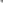 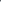 	3. Признать утратившим силу постановление Администрации муниципального образования «Сюмсинский район»  от 7 ноября 2022 года № 7 «Об утверждении долговой политики муниципального образования «Сюмсинский район» на 2023 год и плановый период 2024 и 2025 годов».	4. Настоящее постановление подлежит опубликованию на  официальном сайте муниципального образования «Муниципальный округ Сюмсинский район Удмуртской Республики» и применяется к правоотношениям, возникшим с 1 января 2024 года. Глава Сюмсинского района                                  П.П.КудрявцевУТВЕРЖДЕНА постановлением Администрации муниципального образования «Муниципальный округ Сюмсинский район     Удмуртской Республики» от 2 ноября 2023 года № 683Долговая политика муниципального образования «Муниципальный округ Сюмсинский район Удмуртской Республики» на 2024 год и плановый период 2025 и 2026 годов           Долговая политика муниципального образования «Муниципальный округ Сюмсинский район Удмуртской Республики» на 2024 год и плановый период 2025 и 2026 годов (далее - долговая политика Сюмсинского района) является составной частью бюджетной политики муниципального образования «Муниципальный округ Сюмсинский район Удмуртской Республики» и направлена на достижение экономически безопасного уровня муниципального долга.           Долговая политика Сюмсинского района определяет цели, задачи и основные мероприятия по управлению муниципальным долгом Сюмсинского района на 2024 год и плановый период 2025 и 2026 годов.1. Итоги реализации долговой политики и текущее состояние           По состоянию на 1 января 2023 года муниципальный долг составил 47548,5 тыс.руб. или 34,8 % от фактического объема налоговых и неналоговых доходов бюджета муниципального образования "Сюмсинский район". Объем муниципального долга составляют кредиты от других бюджетов бюджетной системы Российской Федерации.           Расходы на обслуживание муниципального долга в 2022 году составили 2194,0 тыс.руб. или 0,44 % от общего объема расходов бюджета (без учета расходов, осуществляемых за счет субвенций, предоставляемых из бюджетов бюджетной системы Российской Федерации), в 2023 году прогнозируются в сумме 167,9 тыс.руб. или  0,04 %.                   Основные показатели, характеризующие муниципальный долгСтруктура муниципального долга         В течение 2021-2022 годов проводилась работа по пересмотру условий заключенного ранее муниципального контракта с кредитной организацией в целях снижения процентных ставок по привлеченному кредиту. В июне 2022 года коммерческий кредит был замещен бюджетным кредитом из бюджета Удмуртской Республики.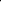 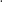 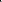 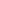          Расчеты по долговым обязательствам муниципального образования в 2021-2022 г.г. производились своевременно и в полном объеме. Возникновение просроченных долговых обязательств не допускалось.          Задолженность по состоянию на 01.01.2023 года по кредитам, полученным от кредитных организаций, отсутствует.         Муниципальные гарантии в период  с 2021 года по 2023 годы не предоставлялись.2. Цели и принципы долговой политики Сюмсинского района           Основной целью долговой политики Сюмсинского района является эффективное управление муниципальным долгом Сюмсинского района, направленное на достижение экономически безопасного уровня муниципального долга при полном и своевременном исполнении всех обязательств по его погашению и обслуживанию, недопущение увеличения долговой нагрузки при условии сохранения финансовой устойчивости и сбалансированности бюджета муниципального образования «Муниципальный округ Сюмсинский район Удмуртской Республики».Принципы долговой политики Сюмсинского района:- исполнение и обслуживание долговых обязательств муниципального образования «Муниципальный округ Сюмсинский район Удмуртской Республики» в условиях любой, в том числе самой неблагоприятной, макроэкономической и бюджетной ситуации, резкого ухудшения конъюнктуры на финансовом рынке;- оптимизация структуры муниципального долга муниципального образования «Муниципальный округ Сюмсинский район Удмуртской Республики» в целях сокращения расходов на его обслуживание;  соблюдение ограничений, установленных Бюджетным кодексом Российской Федерации;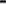 - доступность информации о муниципальном долге муниципального образования «Муниципальный округ Сюмсинский район Удмуртской Республики».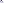 Основные задачи долговой политики Сюмсинского районаВ процессе управления муниципальным долгом Сюмсинского района решаются следующие задачи:- обеспечение выполнения Плана мероприятий по росту доходов бюджета, оптимизации расходов бюджета и сокращению муниципального долга в целях оздоровления муниципальных финансов Сюмсинского района; удержание объема муниципального долга муниципального образования «Муниципальный округ Сюмсинский район Удмуртской Республики» на экономически безопасном уровне;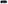 - минимизация расходов на обслуживание муниципального долга Сюмсинского района;- повышение эффективности операций по управлению остатками средств на едином счете по учету средств бюджета муниципального образования «Муниципальный округ Сюмсинский район Удмуртской Республики»;- недопущение принятия и исполнения расходных обязательств, не отнесенных к полномочиям органов местного самоуправления Российской Федерации; - обеспечение дефицита бюджета муниципального образования «Муниципальный округ Сюмсинский район Удмуртской Республики» в 2024, 2025 и 2026 годах на уровне не более 10 процентов суммы доходов бюджета без учета безвозмездных поступлений за соответствующий финансовый год;- не установление новых расходных обязательств, не связанных с решением вопросов, отнесенных Конституцией Российской Федерации, региональными и федеральными законами к полномочиям органов местного самоуправления;- соблюдение установленных Правительством Удмуртской Республики нормативов формирования расходов на содержание органов местного самоуправления;- обеспечение выполнения условий соглашения, заключаемого с Правительством Удмуртской Республики об условиях предоставления бюджету муниципального образования «Муниципальный округ Сюмсинский район Удмуртской Республики» дополнительной финансовой помощи из бюджета Удмуртской Республики на соответствующий финансовый год;- сохранение благоприятной кредитной истории муниципального образования «Муниципальный округ Сюмсинский район Удмуртской Республики» как надежного заемщика, безупречно и своевременно выполняющего свои финансовые обязательства, что создает предпосылки для снижения стоимости заимствований и улучшения структуры долга.Основные направления долговой политики Сюмсинского района на 2024 год и на плановый период 2025 и 2026 годовОсновными направлениями долговой политики Сюмсинского района являются:- повышение качества бюджетного планирования и исполнения бюджета;- проведение мероприятий, направленных на увеличение поступлений доходов и оптимизацию расходов бюджета и приводящих к сокращению дефицита бюджета и муниципального долга Сюмсинского района;- недопущение принятия новых расходных обязательств, не обеспеченных стабильными источниками доходов;- проведение работы по пересмотру условий заключенного ранее муниципального контракта с кредитной организацией в целях снижения процентных ставок по привлеченному кредиту;- осуществление регулярного мониторинга рынка кредитных ресурсов для оптимизации структуры муниципального долга Сюмсинского района с целью сокращения стоимости обслуживания долговых обязательств и при наличии благоприятной рыночной конъюнктуры проведение работы по замещению ранее привлеченных кредитов на кредиты под более низкие процентные ставки; - осуществление мероприятий по привлечению долговых обязательств в целях рефинансирования существующей задолженности Сюмсинского района;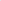 - осуществление среднесрочных (от одного года до пяти лет) муниципальных заимствований. Привлечение краткосрочных заимствований (менее одного года) возможно только для поддержания текущей ликвидности бюджета муниципального образования «Муниципальный округ Сюмсинский район Удмуртской Республики»;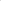 - не предоставление муниципальных гарантий муниципального образования «Муниципальный округ Сюмсинский район Удмуртской Республики» на период 2024 - 2026 годов;- взаимодействие с органами государственной власти УР по привлечению кредитов на сбалансированность бюджета муниципального образования «Муниципальный округ Сюмсинский район Удмуртской Республики», финансирование дефицита бюджета;- обеспечение своевременного и полного учета долговых обязательств;- обеспечение раскрытия информации о состоянии муниципального долга муниципального образования «Муниципальный округ Сюмсинский район Удмуртской Республики».Риски при реализации долговой политики Сюмсинского районаОсновными рисками при реализации долговой политики Сюмсинского района на 2024 год и на плановый период 2025 и 2026 годов являются:- риск недостаточного поступления доходов в бюджет муниципального образования «Муниципальный округ Сюмсинский район Удмуртской Республики»  на финансирование расходов;- риск рефинансирования - вероятность того, что муниципальное образование «Муниципальный округ Сюмсинский район Удмуртской Республики»  не сможет провести рефинансирование накопленных долговых обязательств по приемлемым процентным ставкам (текущим либо более низким), или невозможность рефинансировать текущие обязательства;- процентный риск - риск увеличения объема расходов на обслуживание долга вследствие изменения процентных ставок.С целью снижения указанных выше рисков реализация долговой политики осуществляется на основе прогнозов поступления доходов, финансирования расходов и привлечения муниципальных заимствований, анализа исполнения бюджета предыдущих лет с соблюдением следующих требований:- при планировании муниципальных заимствований должны учитываться экономические возможности по привлечению ресурсов, текущая и ожидаемая конъюнктура на рынках заимствований;- муниципальные заимствования должны носить планомерный характер, при этом объемы заимствований должны распределяться таким образом, чтобы снизить риск ухудшения условий заимствований.Реализация предусмотренных настоящей долговой политикой мер позволит снизить уровень долговой нагрузки, уменьшить стоимость заимствований и будет способствовать социально-экономическому развитию муниципального образования «Муниципальный округ Сюмсинский район Удмуртской Республики»._______________________	ПОСТАНОВЛЕНИЕ	от 2 ноября 2023 года                                                                                    № 684с.СюмсиО безопасности граждан на водных объектах в зимний период 2023-2024 годовВ соответствии с Федеральным законами от 6 октября 2003 года          № 131 – ФЗ «Об общих принципах организации местного самоуправления в Российской Федерации», от 21 декабря 1994 № 68-ФЗ «О защите населения и территорий от чрезвычайных ситуаций природного и техногенного характера», в целях обеспечения безопасности граждан и предотвращения несчастных случаев на водных объектах Сюмсинского района в зимний период 2023 - 2024 годов, руководствуясь Уставом муниципального образования «Муниципальный округ Сюмсинский район Удмуртской Республики», Администрация муниципального образования «Муниципальный округ Сюмсинский район Удмуртской Республики» постановляет:1.Организовать на территории Сюмсинского района с 1 ноября 2023 года по 31 марта 2024 года работу по обеспечению безопасности граждан на водных объектах.2. Утвердить прилагаемый План мероприятий по обеспечению безопасности граждан на водных объектах в зимний период 2023-2024 годов.4. Контроль за исполнением настоящего постановления оставляю за собой.  Глава Сюмсинского района                                                        П.П.КудрявцевПЛАНплан мероприятий по обеспечению безопасности граждан на водных объектах в зимний период 2023-2024 годов__________________________________________:	ПОСТАНОВЛЕНИЕ	от 7 ноября 2023 года                                                                                № 687с.СюмсиО создании пунктов обогрева на территории Сюмсинского районаВ целях организации первоочередного жизнеобеспечения населения, попавшего в чрезвычайные ситуации, вызванные комплексом неблагоприятных метеоусловий и образованием заторов на автомобильных дорогах регионального и местного значения Сюмсинскго района, во исполнение  Федерального  закона  Российской Федерации от 21 декабря 1994 года  № 68-ФЗ «О защите населения и территорий от чрезвычайных ситуаций природного и техногенного характера», руководствуясь статьей 15 Федерального закона Российской Федерации от  6 октября  2003 года             № 131-ФЗ «Об общих принципах организации местного самоуправления в Российской Федерации».Администрация муниципального образования «Муниципальный округ Сюмсинский район Удмуртской Республики»постановляет:1.Определить стационарным пунктом обогрева здание Дмитрошурского сельского дома культуры муниципального бюджетного учреждения культуры Сюмсинского района «Районный дом культуры», расположенное по адресу Сюмсинский район д.Дмитрошур, ул.Клубная, д.1. вблизи автодороги Сюмси –Ува.2. Утвердить прилагаемое положение о пунктах обогрева и питания пострадавшего в чрезвычайных ситуациях населения.3. Контроль за исполнением настоящего постановления оставляю за собой.Глава Сюмсинского района                                                        П.П.КудрявцевПоложение
о пунктах обогрева и питания пострадавшего в чрезвычайныхситуациях населения1. Общие положенияВ целях организации первоочередного жизнеобеспечения населения, попавшего в чрезвычайную ситуацию, вызванную комплексом неблагоприятных метеоусловий и образованием заторов на автомобильных дорогах регионального и местного значения, Администрацией муниципального образования «Муниципальный округ Сюмсинский район Удмуртской Республики» развертываются пункты обогрева и питания на базе учреждений образования.На автодороге регионального значения Ува –Сюмси в здании Дмитрошурского сельского дома культуры муниципального бюджетного учреждения культуры Сюмсинского района «Районный дом культуры, расположенный по адресу Сюмсинский район д.Дмитрошур, ул.Клубная, д.1.Пункт обогрева и питания – это временно создаваемый пункт на региональных автомобильных дорогах, на которых могут возникать заторы в период неблагоприятных погодных явлений, в режиме чрезвычайной ситуации, предназначенных для создания и поддержания необходимых условий для сохранения жизни и здоровья граждан, транспортные средства которых не могут продолжить движение, а также для размещения и работы оперативных групп Администрации Сюмсинского района, ПСЧ-39 и других групп, предназначенных для контроля за обстановкой на данном участке автомобильной дороги, организации взаимодействия и управления с Сюмсинским звеном РСЧС и контроля за выполнением мероприятий по жизнеобеспечению граждан.Пункты обогрева и питания создаются Администрацией муниципального образования «Муниципальный округ Сюмсинский район Удмуртской Республики» на базе организаций, привлекаемых для обеспечения питанием, предметами первой необходимости и обогрева пострадавшего населения при возникновении чрезвычайных ситуаций.2. Порядок развертывания и проверки готовности пунктаобогрева и питания2.1. При прогнозировании неблагоприятных погодных условий комиссия по предупреждению и ликвидации чрезвычайной ситуации и обеспечения пожарной безопасности Сюмсинского района принимает решение на развертывание пункта обогрева и питания.2.2. Время развертывания пункта обогрева и питания не должно превышать 4-х часов с момента принятия решения комиссией по предупреждению и ликвидации чрезвычайной ситуации и обеспечения пожарной безопасности Сюмсинского района.2.3.Селтинскоерайпо, привлекаемое для обеспечения питанием, предметами первой необходимости, проводит работу по уточнению необходимого количества продовольствия и предметов первой необходимости и порядок доставки. 2.4. Для доставки имущества и личного состава пункта обогрева и питания к месту развертывания выделяется автотранспорт, а также при необходимости привлекаются автобусы и инженерная техника согласно расчета привлечения сил и средств. 2.5 Для контроля за обстановкой, управления и взаимодействия со службами Сюмсинского звена РСЧС, контроля за выполнением мероприятий по жизнеобеспечению граждан задействуется оперативная группа Администрации Сюмсинского района.3. Организация работы пункта обогрева и питания3.1. В зависимости от сложившейся ситуации и особенности местности пункт обогрева и питания может разворачиваться вподвижный пункт обогрева - на базе автобусов Управления образования Администрации Сюмсинского района. 3.2. Состав и количество лиц, занятых в организации пунктов обогрева, зависит от численности принимаемых и размещаемых водителей и пассажиров автотранспорта, оказавшихся в заторах на автомобильных дорогах. 3.3. При организации  стационарного пункта обогрева вместимостью до 30 человек решением комиссии по предупреждению и ликвидации чрезвычайных ситуаций и обеспечению пожарной безопасности Сюмсинского района определяются следующие ответственные лица:- начальник пункта обогрева − 1 чел.; - заместитель начальника пункта обогрева − 1 чел.; - специалист по регистрации и учету населения − 1 чел.; - специалист по размещения пострадавшего населения 1 чел.; - медицинский работник – 1 чел. 3.4. Руководитель организации, на базе которой развертывается пункт обогрева, организует разработку документов и  материально-техническое обеспечение, необходимые для функционирования пункта обогрева, практическое обучение администрации пункта обогрева и несет персональную ответственность за готовность пункта обогрева к приему водителей и пассажиров.  3.5. Все вопросы по жизнеобеспечению водителей и пассажиров автотранспорта, оказавшихся в зимний период в заторах на автомобильных дорогах, решаются  комиссией по предупреждению и ликвидации чрезвычайных ситуаций и обеспечению пожарной безопасности Администрации Сюмсинского района.3.6. Расходы на проведение мероприятий по организации и работе пункта обогрева, в том числе на использование запасов материально-технических, продовольственных, медицинских и иных средств, понесенные Администрацией Сюмсинскогорайонаи организациями, возмещаются в порядке, определяемом Правительством Российской Федерации.4. Функциональные обязанности должностных лиц пункта обогрева ипитания.Начальник пункта обогрева и питания несет ответственность за организацию работы, ему подчиняется весь личный состав пункта обогрева и питания и население, находящееся на пункте обогрева и питания.Он обязан:	-изучить функциональные обязанности, порядок приема, размещения населения на пункте обогрева и питания;-укомплектовать пункт обогрева и питания личным составом и подготовить его к практическим действиям по приему и размещению пострадавшего населения;-своевременно корректировать документы пункта обогрева и питания;-обеспечить развертывание пункта обогрева и питания и его оборудование необходимым имуществом и инвентарем (столы, стулья, канцелярские принадлежности и др.);-знать контингент и численность населения, прибывающего на пункт обогрева и питания, места расселения, маршруты подвоза, количество транспорта, попавшего в затор в зоне действия пункта обогрева и питания;-разработать схему оповещения личного состава;-организовывать сбор личного состава пункта обогрева и питания;-уточнить порядок взаимодействия с органами управления.При развёртывании и организации работы пункта обогрева и питания:-даёт указания личному составу на развертывание пункта обогрева и питания;-с начала прибытия населения организует работу всех элементов пункта обогрева и питания;-организует регистрацию пострадавших;-организует размещение населения в пункте обогрева и питания;-организует первоочередное обеспечение при необходимости медицинское и психологическое обеспечение пострадавших;-организует заправку и мелкий ремонт автомобилей в зоне ответственности пункта обогрева и питания.5. Рекомендуемая документация пункта обогрева и питанияЖурнал принятых распоряжений от диспетчера Единой дежурно-диспетчерской службы муниципального образования «Муниципальный округ Сюмсинскийрайон Удмуртской Республики»2.Журнал регистрации пострадавших на автодороге в зоне ответственности пункта обогрева и питания на участке автодороги Журнал учёта оказания медицинской помощи пострадавшимЖурнал учёта оказания технической помощиЖурнал учёта заправки автомобиляТелефонный справочникАкт об отказе от предлагаемой помощи___.____._______________(дата)            (время)________________________(место)________________________Настоящим актом удостоверяем, что в нашем присутствии гражданин(-не):1._______________________________________________________________________ФИО, год рождения, водитель/пассажир2._______________________________________________________________________3._______________________________________________________________________4._______________________________________________________________________5._______________________________________________________________________6._______________________________________________________________________отказался (-лись) от предлагаемой помощи___________________________________________________________________________________________________________________________________________________________________________________________________________________конкретно виды помощи_________________________________________________________________________и оставить транспортное средство _______________________________________________________________________марка, гос. номер.О возможных последствиях предупрежден (-ны):1._______________________________________________________________________Фамилия ИО гражданина					подпись гражданина/отказ в подписи2._______________________________________________________________________Фамилия ИО гражданина					подпись гражданина/отказ в подписи3._______________________________________________________________________Фамилия ИО гражданина					подпись гражданина/отказ в подписи4._______________________________________________________________________Фамилия ИО гражданина					подпись гражданина/отказ в подписи5._______________________________________________________________________Фамилия ИО гражданина					подпись гражданина/отказ в подписи6._______________________________________________________________________Фамилия ИО гражданина					подпись гражданина/отказ в подписиСодержание данного акта подтверждаем личными подписями:1._______________________________________________________________________Должность, звание				подпись			расшифровка подписи2._______________________________________________________________________Должность, звание				подпись			расшифровка подписи3._______________________________________________________________________Должность, звание				подпись			расшифровка подписиНастоящий акт составил:_________________________________________________________________________ Должность, звание				подпись			расшифровка подписиРекомендуемое обозначение пункта обогрева и питанияПодвижный пункт обогрева и питания обозначается указателем «ПОДВИЖНЫЙ ПУНКТ ОБОГРЕВА И ПИТАНИЯ» (1) для автобусов – с креплением на лобовом и заднем стекле, для утепленных пассажирских автомобилей  - с креплением на передней и задней наружной стороне кузова.Для обозначения мобильного и стационарного пункта обогрева устанавливается указатель на дороге (2) с указанием расстояния до пункта, табличкой «ПУНКТ ОБОГРЕВА И ПИТАНИЯ» (3) на стойке у границы пункта или с закреплением на первой палатке с левой стороны от входа.Таблички и указатель изготавливаются шириной 50 см и высотой 30 см., на белом фоне в красной рамке._______________________	ПОСТАНОВЛЕНИЕ	от 7 ноября 2023 года                                                                                     № 688с.СюмсиВ соответствии со статьями 39.11, 39.13 Земельного кодекса Российской Федерации от 25 октября 2001 года № 136-ФЗ, статьей 448 Гражданского кодекса Российской Федерации от 30 ноября 1994 года № 51-ФЗ, руководствуясь Уставом муниципального образования «Муниципальный округ Сюмсинский район Удмуртской Республики», Администрация муниципального образования «Муниципальный округ Сюмсинский район Удмуртской Республики» постановляет:          1. Организовать и провести открытый по составу участников аукцион на право заключения договоров аренды следующих земельных участков, находящихся в государственной неразграниченной собственности или в собственности муниципального образования «Муниципальный округ Сюмсинский район Удмуртской Республики» (далее – аукцион) в электронной форме:            - кадастровый номер 18:20:000000:1277, расположен по адресу: Удмуртская Республика, Сюмсинский район, категория земель – земли сельскохозяйственного назначения, вид разрешенного использования - земли сельскохозяйственного производства, площадь 4945000 кв.м;               - кадастровый номер 18:20:000000:1279, расположен по адресу: Удмуртская Республика, Сюмсинский район, категория земель – земли сельскохозяйственного назначения, вид разрешенного использования – для сельскохозяйственного использования, площадь 4640000 кв.м;               - кадастровый номер 18:20:062001:405, расположен по адресу: Удмуртская Республика, Сюмсинский район, категория земель – земли сельскохозяйственного назначения, вид разрешенного использования – для сельскохозяйственного использования, площадь 4154000 кв.м;- кадастровый номер 18:20:049040:13, расположен по адресу: Удмуртская Республика, Сюмсинский муниципальный район, сельское поселение Сюмсинское, Сюмси село, Чапаева улица, 24б, категория земель – земли населенных пунктов, вид разрешенного использования – площадки для занятия спортом (код 5.1.3), площадь 2070 кв.м.	2. Утвердить прилагаемое извещение о проведении аукциона.3. Поручить проведение аукциона комиссии по проведению торгов по продаже прав в отношении муниципального имущества муниципального образования «Муниципальный округ Сюмсинский район Удмуртской Республики» (в том числе земельных участков) и земельных участков государственной неразграниченной собственности, состав которой  утвержден постановлением Администрации муниципального образования «Муниципальный округ Сюмсинский район Удмуртской Республики» от 26 января 2022 года № 46 «О создании комиссии по проведению торгов по продаже прав в отношении имущества».	4. Разместить информационное сообщение о проведении аукциона на официальном сайте Российской Федерации в информационно-телекоммуникационной сети «Интернет» для размещения информации о проведении торгов https://torgi.gov.ru, на официальном сайте муниципального образования «Муниципальный округ Сюмсинский район Удмуртской Республики» http://www.sumsi-adm.ru, на электронной торговой площадке http://sale.zakazrf.ru.	5. Опубликовать настоящее постановление на официальном сайте муниципального образования «Муниципальный округ Сюмсинский район Удмуртской Республики».Глава Сюмсинского района                                                            П.П.Кудрявцев	ПОСТАНОВЛЕНИЕ	от 7 ноября 2023 года                                                                                № 690с.Сюмси	В соответствии с Федеральным законом от  21 декабря 2001 года          № 178-ФЗ «О приватизации государственного и муниципального имущества», постановлением  Правительства Российской Федерации от 27 августа 2012 года № 860 «Об организации и проведении продажи государственного или муниципального имущества в электронной форме», Положением о порядке управления и распоряжения муниципальной собственностью муниципального округа «Муниципальный округ Сюмсинский район Удмуртской Республики», утвержденным решением Совета депутатов муниципального образования «Муниципальный округ Сюмсинский район Удмуртской Республики» от 14 апреля 2022 года № 150 «Об утверждении Положения о порядке управления и распоряжения муниципальной собственностью муниципального образования «Муниципальный округ Сюмсинский район Удмуртской Республики», в целях реализации решения Совета депутатов муниципального образования «Муниципальный округ Сюмсинский район Удмуртской Республики» от 22 декабря 2022 года № 219 «О Прогнозном плане приватизации муниципального имущества муниципального образования «Муниципальный округ Сюмсинский район Удмуртской Республики» на 2023 год», в целях повышения эффективности управления муниципальным имуществом муниципального образования «Муниципальный округ Сюмсинский район Удмуртской Республики», в связи с признанием продажи отдельных объектов муниципального имущества муниципального образования «Муниципальный округ Сюмсинский район Удмуртской Республики» на аукционе, объявленной постановлением Администрации муниципального образования «Муниципальный округ Сюмсинский район Удмуртской Республики» от  25 сентября 2023 года № 587 «Об условиях приватизации отдельных объектов муниципального имущества муниципального образования «Муниципальный округ Сюмсинский район Удмуртской Республики», несостоявшейся, руководствуясь Уставом муниципального образования «Муниципальный округ Сюмсинский район Удмуртской Республики», Администрация муниципального образования «Муниципальный округ Сюмсинский район Удмуртской Республики» постановляет:1. Приватизировать находящиеся в собственности муниципального образования «Муниципальный округ Сюмсинский район Удмуртской Республики» объекты муниципального имущества муниципального образования «Муниципальный округ Сюмсинский район Удмуртской Республики» согласно Приложению № 1 к настоящему постановлению (далее – имущество) путем продажи посредством публичного предложения в электронной форме.2. Утвердить информационное сообщение о проведении продажи имущества посредством публичного предложения (Приложение № 2 к настоящему постановлению).3. Поручить проведение продажи имущества комиссии по проведению торгов по продаже прав в отношении муниципального имущества муниципального образования «Муниципальный округ Сюмсинский район Удмуртской Республики», состав которой утвержден постановлением Администрации муниципального образования «Муниципальный округ Сюмсинский район Удмуртской Республики» от 26 января 2022 года № 46 «О создании комиссии по проведению торгов по продаже прав в отношении имущества».4. Разместить информационное сообщение о приватизации имущества, указанного в пункте 1 настоящего постановления,  на официальном сайте Российской Федерации в информационно-телекоммуникационной сети «Интернет» для размещения информации о проведении торгов https://torgi.gov.ru, на официальном сайте муниципального образования «Муниципальный округ Сюмсинский район Удмуртской Республики» http://www.sumsi-adm.ru, на электронной торговой площадке http://sale.zakazrf.ru.	5. Опубликовать настоящее постановление на официальном сайте муниципального образования «Муниципальный округ Сюмсинский район Удмуртской Республики».Глава Сюмсинского района                                                           П.П.КудрявцевПеречень муниципального имущества, подлежащего передаче в собственность	ПОСТАНОВЛЕНИЕ	от 7 ноября 2023 года                                                                                     № 691с.СюмсиВ соответствии с Федеральным законом от 06 октября 2003 года           № 131-ФЗ «Об общих принципах организации местного самоуправления в Российской Федерации»,решениями Совета депутатов муниципального образования «Муниципальный округ Сюмсинский район Удмуртской Республики» от 17 февраля 2022 года № 117 «Об утверждении Положения о самообложении граждан на территории муниципального образования «Муниципальный округ Сюмсинский район Удмуртской Республики», от 26 октября 2023 года № 322 «Об определении границ части территории и созыве схода граждан на части территории с. Сюмси муниципального образования «Муниципальный округ Сюмсинский район Удмуртской Республики» по вопросу введения и использования средств самообложения граждан», обращением инициативной группы жителей улицы Партизанской села Сюмси, Администрация муниципального образования «Муниципальный округ Сюмсинский район Удмуртской Республики» постановляет:1.  Провести сход граждан на части территории -  ул. Партизанская, от дома № 2 до дома № 19, с. Сюмси по вопросу введения и использования средств самообложения граждан (далее – сход граждан).1.1. Определить дату и время проведения схода граждан:17 ноября 2023 года  в 18 часов 00 минут. 1.2. Определить место проведения схода граждан: Удмуртская Республика, с. Сюмси, ул. Партизанская, дом 54.2. Утвердить вопрос, выносимый на сход граждан: «Согласны ли вы на введение самообложения граждан, проживающих на части территории - ул. Партизанская, от дома № 2 до дома № 19, с. Сюмси, и направление полученных средств на решение вопросов местного значения – на приобретение библиотечных стеллажей, кафедры, светодиодных светильников, линолеума для зала выдачи литературы Центральной районной библиотеки муниципального бюджетного учреждения культуры  Сюмсинского района «Центральная библиотечная библиотека?».3. Настоящее постановление вступает в силу с момента подписания и подлежит опубликованию на официальном сайте муниципального образования «Муниципальный округ Сюмсинский район Удмуртской Республики».4. Контроль за исполнением настоящего постановления оставляю за собой.Глава Сюмсинского района                                                            П.П.Кудрявцев	ПОСТАНОВЛЕНИЕ	от 7 ноября 2023 года                                                                                   № 693с.СюмсиО порядке предоставления мер социальной поддержки работникам муниципальных учреждений муниципального образования «Муниципальный округ Сюмсинский район Удмуртской Республики»Руководствуясь пунктом 2 постановления Правительства Удмуртской Республики от 21 ноября 2005 г. N 163 « О порядке предоставления мер социальной поддержки работникам государственных учреждений и организаций Удмуртской Республики, Уставом муниципального образования «Муниципальный округ Сюмсинский район Удмуртской Республики», Администрация муниципального образования «Муниципальный округ Сюмсинский район Удмуртской Республики» постановляет:1. Утвердить прилагаемые:Положение о порядке предоставления мер социальной поддержки работникам муниципальных учреждений муниципального образования «Муниципальный округ Сюмсинский район Удмуртской Республики»;Перечень должностей работников муниципальных учреждений муниципального образования «Муниципальный округ Сюмсинский район Удмуртской Республики», имеющих право на предоставление мер социальной поддержки.2. Опубликовать настоящее постановление на официальном сайте муниципального образования «Муниципальный округ Сюмсинский район Удмуртской Республики» в сети «Интернет».3. Признать утратившим силу постановление Главы администрации Сюмсинского района Удмуртской Республики от 25 ноября 2005 года № 555 «О порядке предоставления мер социальной поддержки работникам муниципальных учреждений муниципального образования «Сюмсинский район».4. Контроль за исполнением настоящего постановления возложить на заместителя главы Администрации муниципального образования «Муниципальный округ Сюмсинский район Удмуртской Республики» Овечкину Э.А.Глава Сюмсинского района                                                    П.П.КудрявцевУТВЕРЖДЕНОпостановлением Администрациимуниципального образования«Муниципальный округ Сюмсинскийрайон Удмуртской Республикиот 7 ноября 2023 год № 693 ПОЛОЖЕНИЕо порядке предоставления мер социальной поддержки работникам муниципальных учреждений муниципального образования «Муниципальный округ Сюмсинский район Удмуртской Республики»1. Настоящее Положение разработано в соответствии со статьей 16 Закона Удмуртской Республики от 29 декабря 2004 года N 92-РЗ "О мерах социальной поддержки работников государственных учреждений и организаций Удмуртской Республики" и определяет размер, условия и порядок предоставления мер социальной поддержки работникам муниципальных учреждений муниципального образования «Муниципальный округ Сюмсинский район Удмуртской Республики» (далее - работники), работающим и проживающим в сельских населенных пунктах Сюмсинского района.В соответствии с настоящим Положением меры социальной поддержки предоставляются работникам в виде денежной компенсации в связи с их расходами по оплате жилых помещений и коммунальных услуг (отопление, освещение).К расходам по оплате жилых помещений относятся:1) плата за содержание и ремонт жилого помещения;2) плата за пользование жилым помещением (плата за наем жилого помещения).2. Работники, замещающие должности в соответствии с Перечнем должностей работников муниципальных учреждений муниципального образования «Муниципальный округ Сюмсинский район Удмуртской Республики», имеющих право на предоставление мер социальной поддержки (далее - Перечень), проживающие и работающие в сельских населенных пунктах Сюмсинского района, имеют право на денежную компенсацию в связи с расходами по оплате жилых помещений и коммунальных услуг (отопление, освещение).Указанным работникам, имеющим семью со среднедушевым доходом ниже величины прожиточного минимума, установленного Правительством Удмуртской Республики, денежная компенсация в связи с расходами по оплате жилых помещений и коммунальных услуг (отопление, освещение) предоставляется с учетом совместно проживающих с ними членов их семей.К указанным членам семьи работника относятся несовершеннолетние дети, дети старше 18 лет, ставшие инвалидами до достижения ими возраста 18 лет, несовершеннолетние иждивенцы, признанные в установленном порядке членами семьи.3. Право на денежную компенсацию на возмещение затрат на оплату жилых помещений и коммунальных услуг (отопление, освещение) сохраняется за проживающими в сельских населенных пунктах Сюмсинского района:пенсионерами - если они проработали в муниципальных учреждениях в Удмуртской Республике на должностях, предусмотренных Перечнем, не менее 10 лет и перед выходом на пенсию пользовались правом на льготу (возмещение затрат) на оплату жилых помещений и коммунальных услуг (отопление, освещение);лицами,  достигшими возраста 55 лет для женщин и 60 лет для мужчин и (или) соответствующими условиям, необходимым для назначения страховой пенсии по старости в соответствии с законодательством Российской Федерации, действовавшим по состоянию на 31 декабря 2018 года, работавшими в муниципальных учреждениях в сельских населенных пунктах в Удмуртской Республике, трудовой договор с которыми прекращен (далее - лица предпенсионного возраста),  если они проработали в муниципальных учреждениях в Удмуртской Республике на должностях, предусмотренных Перечнем, не менее 10 лет и перед прекращением трудового договора пользовались правом на льготу (возмещение затрат) на оплату жилых помещений и коммунальных услуг (отопление, освещение).Право на денежную компенсацию на возмещение затрат на оплату жилых помещений и коммунальных услуг (отопление, освещение) не сохраняется за лицами предпенсионного возраста, уволенными по основаниям, предусмотренным пунктами 5, 6, 7, 7.1, 8, 9, 10 части первой статьи 81, пунктом 1 статьи 336 Трудового кодекса Российской Федерации.4. Работники, не имеющие соответствующего профессионального образования и занимающие в установленном порядке на 31 декабря 2004 года должности, предусмотренные Перечнем, имеют право на возмещение затрат на оплату жилых помещений и коммунальных услуг (отопление, освещение) в соответствии с настоящим Положением.5. Возмещение затрат предоставляется работникам муниципальных учреждений муниципального образования «Муниципальный округ Сюмсинский район Удмуртской Республики» при условии выполнения ими по основному месту работы нормы рабочего времени, предусмотренной трудовым законодательством для должностей, указанных в Перечне.6. В случае если оба совместно проживающих работника имеют право на меры социальной поддержки, то денежная компенсация на членов семьи предоставляется одному из работников.7. Размер денежной компенсации в связи с расходами по оплате жилых помещений и коммунальных услуг определяется:на оплату жилых помещений при проживании по договору социального найма (найма) в пределах нормативной площади (18 кв. м общей площади на одного человека), но не более общей площади занимаемого жилого помещения;на оплату коммунальных услуг (в том числе и для лиц, имеющих в собственности жилое помещение) - по нормативам потребления услуг:а) освещение - по 17 кВт.час на 1 кв. м в год в пределах нормативной площади (18 кв. м общей площади на одного человека), но не более общей площади занимаемого жилого помещения;б) центральное отопление - в пределах нормативной площади (18 кв. м общей площади на одного человека), но не более общей площади занимаемого жилого помещения;в) отопление в домах, оборудованных в установленном порядке газовыми печами, котлами, - по 27,23 куб. м на 1 кв. м на отопительный период в пределах нормативной площади (18 кв. м общей площади на одного человека), но не более общей площади занимаемого жилого помещения;г) отопление в домах, оборудованных в установленном порядке электроотопительными установками:- на одиноко проживающего человека - 100 кВт.час в месяц;- для семей из двух и более человек - 70 кВт.час на одного человека в месяц;д) приобретение твердого топлива (в домах, не имеющих центрального отопления) (на отопительный период):- дрова (в складочном измерении) - по 0,305 куб. м на 1 кв. м в пределах нормативной площади (18 кв. м общей площади на одного человека), но не более общей площади занимаемого жилого помещения;- каменный уголь - по 68 кг на 1 кв. м в пределах нормативной площади (18 кв. м общей площади на одного человека), но не более общей площади занимаемого жилого помещения;- торфобрикет - по 112 кг на 1 кв. м в пределах нормативной площади (18 кв. м общей площади на одного человека), но не более общей площади занимаемого жилого помещения.При использовании двух и более видов топлива при расчете расходов применяется вид топлива, установленный органом местного самоуправления, на территории которого проживает работник.8. Денежная компенсация на возмещение затрат на оплату жилых помещений и коммунальных услуг (отопление, освещение) выплачивается на основании представленных работником в муниципальное учреждение муниципального образования «Муниципальный округ Сюмсинский район Удмуртской Республики»по месту работы (для пенсионеров и лиц предпенсионного возраста - в муниципальное учреждение муниципального образования «Муниципальный округ Сюмсинский район Удмуртской Республики», являвшееся местом работы перед выходом на пенсию и перед прекращением трудового договора соответственно) следующих документов:а) заявление о предоставлении денежной компенсации;б) документ, подтверждающий количество граждан, зарегистрированных в жилом помещении, включая членов семьи;в) документы, подтверждающие установление инвалидности до достижения детьми 18-летнего возраста, - для детей в возрасте старше 18 лет;г) документы, подтверждающие обучение детей в образовательных организациях с указанием места проживания, - для детей в возрасте до 18 лет и обучающихся в образовательных организациях;д) оригиналы расчетных книжек или иных документов, содержащих результаты расчета платежей по оплате жилых помещений и коммунальных услуг. Результаты расчетов должны быть заверены подписями уполномоченных лиц и печатями организаций, осуществляющих начисление платежей по оплате жилых помещений и коммунальных услуг;е) договор социального найма (найма) жилого помещения - для нанимателей жилых помещений;ж) правоустанавливающие документы на жилое помещение (в том числе выписки из Единого государственного реестра недвижимости, свидетельства о государственной регистрации прав на недвижимое имущество) - для лиц, имеющих в собственности жилое помещение;з) справка из учреждения (организации) по месту работы одного из работников о непредоставлении денежной компенсации в связи с расходами по оплате жилых помещений и коммунальных услуг (отопление, освещение) по месту работы - для работников, предусмотренных пунктом 6 настоящего Положения;и) справки о доходах заявителя и членов его семьи, полученные от работодателей, а также иные справки, полученные от источников выплаты заявителем и членами его семьи;к) справка территориального органа Пенсионного фонда Российской Федерации о соответствии лица предпенсионного возраста условиям, необходимым для назначения страховой пенсии по старости в соответствии с законодательством Российской Федерации, действовавшим по состоянию на 31 декабря 2018 года (не требуется для лиц предпенсионного возраста, достигших возраста 55 лет для женщин и 60 лет для мужчин).9. Выплата денежной компенсации осуществляется муниципальным учреждением муниципального образования «Муниципальный округ Сюмсинский район Удмуртской Республики», предусмотренным пунктом 8 настоящего Положения, в следующем порядке:на оплату жилого помещения и коммунальных услуг - ежемесячно;на возмещение затрат на приобретение твердого топлива - в течение месяца по представлении документов по его приобретению.10. Граждане, получающие денежные компенсации в соответствии с настоящим Положением, обязаны в пятидневный срок информировать руководителя муниципального учреждения муниципального образования «Муниципальный округ Сюмсинский район Удмуртской Республики» об изменении обстоятельств, влияющих на размер денежной компенсации (перемена места жительства, достижение детьми возраста 18 лет, изменение тарифов и цен на оплату жилья и коммунальных услуг и др.).Размер компенсационных выплат подлежит перерасчету при изменении площади жилого помещения, количества членов семьи, проживающих в жилом помещении, изменении цен и тарифов, действующих для населения данного населенного пункта.11. Меры социальной поддержки по оплате жилья и коммунальных услуг (отопление, освещение) работникам, имеющим на них право по нескольким основаниям, предусмотренным законодательством Российской Федерации или законодательством Удмуртской Республики, предоставляются по одному из оснований по их выбору.12. Излишне выплаченные суммы подлежат удержанию или взыскиваются в судебном порядке.13. При расчете субсидий на оплату жилья и коммунальных услуг денежная компенсация на оплату жилого помещения и коммунальных услуг (отопление, освещение) включается в совокупный доход семьи.14. Финансовые средства на возмещение затрат по оплате жилых помещений и коммунальных услуг (отопление, освещение) ежегодно утверждаются в сметах доходов и расходов муниципальных учреждений муниципального образования «Муниципальный округ Сюмсинский район Удмуртской Республики», предусмотренных пунктом 8 настоящего Положения.15. Финансирование расходов на реализацию мер социальной поддержки по оплате жилых помещений и коммунальных услуг производится за счет и в пределах средств   местного бюджета предусмотренных на эти цели.16. Ответственность за соблюдение настоящего Положения несет руководитель соответствующего муниципального учреждения муниципального образования «Муниципальный округ Сюмсинский район Удмуртской Республики».УТВЕРЖДЕНОпостановлением Администрациимуниципального образования«Муниципальный округ Сюмсинскийрайон Удмуртской Республикиот 7 ноября  2023 год № 693 ПЕРЕЧЕНЬдолжностей работников муниципальных учреждений муниципального образования «Муниципальный округ Сюмсинский район Удмуртской Республики», имеющих право на предоставление мер социальной поддержки.<*><*> При наличии у работника высшего или среднего профессионального образования в соответствии с квалификационными требованиями, предъявляемыми к указанным должностям.1. Должности работников муниципальных учреждений и организаций муниципального образования «Муниципальный округ Сюмсинский район Удмуртской Республики», имеющие право на предоставление мер социальной поддержки:а) в учреждениях культуры: директор (заведующий) учреждения культуры, заместитель директора (заведующего) учреждения культуры, относящегося к I или II группе по оплате труда учреждения, заведующий костюмерной, художественный руководитель, заведующий отделом (сектором), администратор, методист, режиссер, режиссер-постановщик, художник-постановщик, художник-декоратор, художник-фотограф, дирижер, балетмейстер, хормейстер, аккомпаниатор, руководитель кружка, руководитель клубного формирования (студии, любительского объединения), культорганизатор, менеджер, менеджер культурно-досуговой организации клубного типа, менеджер по культурно-массовому досугу, звукооператор, звукорежиссер, светооператор, специалист по жанрам творчества, специалист по методике клубной работы, специалист по туризму;б) в библиотеках и централизованных библиотечных системах: директор (заведующий), заместитель директора (заведующего), заведующий отделом (сектором), заведующий филиалом, главный библиотекарь, главный библиограф, библиотекарь, библиограф, методист, редактор, специалист по библиотечно-выставочной работе;в) в музеях: директор (заведующий), заместитель директора, главный хранитель фондов, заведующий отделом (сектором), заведующий филиалом, хранитель фондов, научный сотрудник, методист, лектор (экскурсовод), научный сотрудник, организатор экскурсий, специалист по учету музейных предметов, редактор электронных баз данных;г) в детских музыкальных, художественных школах и школах искусств: преподаватель.	ПОСТАНОВЛЕНИЕ	от 7 ноября 2023 года                                                                                    № 695с.СюмсиО внесении изменений в Постановление Администрации муниципального образования «Муниципальный округ Сюмсинский район Удмуртской Республики» от 29 марта 2022 года № 193 «Об утверждении Положения и состава координационного совета по решению социальных вопросов Администрации муниципального образования «Муниципальный округ Сюмсинский район Удмуртской Республики»Руководствуясь Уставом муниципального образования «Муниципальный округ Сюмсинский район Удмуртской Республики», Администрация муниципального образования «Муниципальный округ Сюмсинский район Удмуртской Республики» постановляет:Внести в Положение о координационном совете по решению социальныхвопросов Администрации муниципального образования «Муниципальный округ Сюмсинский район Удмуртской Республики», утвержденноепостановлением Администрации муниципального образования «Муниципальный округ Сюмсинский район Удмуртской Республики» от 29 марта 2022 года № 193 «Об утверждении Положения и состава координационного совета по решению социальных вопросов Администрации муниципального образования «Муниципальный округ Сюмсинский район Удмуртской Республики» следующие изменения:1) добавить в пункт 4 абзац  следующего содержания:« - взаимодействует с местным отделением Общероссийского общественно-государственного движения детей и молодежи «Движение Первых».Внестив состав комиссиикоординационного совета по решению социальных вопросов Администрации муниципального образования «Муниципальный округ Сюмсинский район Удмуртской Республики» (далее – состав комиссии координационного совета по социальным вопросам), утвержденный постановлением Администрации муниципального образования «Муниципальный округ Сюмсинский район Удмуртской Республики» от 29 марта 2022 года № 193 «Об утверждении Положения и состава координационного совета по решению социальных вопросов Администрации муниципального образования «Муниципальный округ Сюмсинский район Удмуртской Республики» следующие изменения:а) исключить из состава комиссии координационного совета по социальным вопросам:1) Семакину М.Н.- ведущего специалиста – эксперта сектора по делам семьи Управления образования Администрации муниципального образования «Муниципальный округ Сюмсинский район Удмуртской Республики»;б) включить в состав комиссии координационного совета по социальным вопросам:1) Абрамову Н.Н. -  ведущего специалиста – эксперта сектора по делам семьи Управления образования Администрации  муниципального образования «Муниципальный округ Сюмсинский район Удмуртской Республики»;2) Калинину Н.А. – специалиста по организации работы общероссийского общественно-государственного движения детей и молодежи «Движение Первых» Сюмсинского района, председателя Совета местного отделения (по согласованию).  3)Нуруллину Н.В.- заместителя директора Сюмсинского техникума сельского и лесного хозяйства (по согласованию).3.Настоящее постановление вступает в силу с момента подписания и подлежит опубликованию на официальном сайте муниципального образования «Муниципальный округ Сюмсинский район Удмуртской Республики».Глава Администрации района                                П.П.Кудрявцев	ПОСТАНОВЛЕНИЕ	от 20 ноября 2023 года                                                                                 № 719с.СюмсиВ соответствии с Федеральным законом от 06 октября 2003 года          № 131-ФЗ «Об общих принципах организации местного самоуправления в Российской Федерации», решениями Совета депутатов муниципального образования «Муниципальный округ Сюмсинский район Удмуртской Республики» от 17 февраля 2022 года № 117 «Об утверждении Положения о самообложении граждан на территории муниципального образования «Муниципальный округ Сюмсинский район Удмуртской Республики», от 26 октября 2023 года № 335 «Об определении границ части территории и созыве схода граждан на части территории с. Орловское муниципального образования «Муниципальный округ Сюмсинский район Удмуртской Республики» по вопросу введения и использования средств  самообложения граждан», обращением инициативной группы жителей многоквартирного дома села Орловское Администрация муниципального образования «Муниципальный округ Сюмсинский район Удмуртской Республики» постановляет:1.  Провести сход граждан на части территории -  многоквартирный жилой дом № 14 по улице Ленина села Орловское по вопросу введения и использования средств самообложения граждан (далее – сход граждан).1.1. Определить дату и время проведения схода граждан: 1декабря 2023 года в 16 часов 00 минут. 1.2. Определить место проведения схода граждан: Удмуртская Республика, Сюмсинский район, село Орловское, улица Ленина, около дома № 14.2. Утвердить вопрос, выносимый на сход граждан: «Согласны ли вы на введение самообложения граждан, проживающих на части территории -  многоквартирный жилой дом № 14 по улице Ленина села Орловское и направление полученных средств на решение вопросов местного значения –благоустройство дворовой территории многоквартирного дома в селе Орловское, улица Ленина, дом № 14?»3. Настоящее постановление вступает в силу с момента подписания и подлежит опубликованию на официальном сайте муниципального образования «Муниципальный округ Сюмсинский район Удмуртской Республики».4. Контроль за исполнением настоящего постановления оставляю за собой.Глава Сюмсинского района                                                            П.П.Кудрявцев	ПОСТАНОВЛЕНИЕ	от 20 ноября 2023 года                                                                                 № 720с.СюмсиВ целях реализации решения, принятого на сходе граждан части территории -  многоквартирный жилой дом № 9 по улице Ленина села Орловское муниципального образования «Муниципальный округ Сюмсинский район Удмуртской Республики» по вопросу введения и использования средств самообложения граждан от 4 ноября 2023 года  в соответствии с Федеральным законом от 6 октября 2003 года № 131-ФЗ «Об общих принципах организации местного самоуправления в Российской Федерации», руководствуясь Уставом муниципального образования «Муниципальный округ Сюмсинский район Удмуртской Республики», Администрация муниципального образования «Муниципальный округ Сюмсинский район Удмуртской Республики» постановляет:1. Приобрести оргтехнику и музыкальное оборудование для проведения мероприятий в Орловском сельском филиале № 16 муниципального бюджетного учреждения культуры Сюмсинского района «Центральная библиотечная система» за счет средств самообложения граждан.2. Настоящее постановление вступает в силу с момента подписания и подлежит опубликованию на официальном сайте муниципального образования «Муниципальный округ Сюмсинский район Удмуртской Республики».3. Контроль за исполнением настоящего постановления оставляю за собой.Глава Сюмсинского района                                                            П.П.Кудрявцев	ПОСТАНОВЛЕНИЕ	от 20 ноября 2023 года                                                                                   № 721с.СюмсиВ целях реализации решения, принятого на сходе граждан части территории -  улица Лесная, от дома №1 до дома № 66, село Кильмезьмуниципального  образования «Муниципальный округ Сюмсинский район Удмуртской Республики» по вопросу введения и использования средств  самообложения граждан от 4 ноября 2023 года  в соответствии с Федеральным законом от 6 октября 2003 года № 131-ФЗ «Об общих принципах организации местного самоуправления в Российской Федерации», руководствуясь Уставом муниципального образования «Муниципальный округ Сюмсинский район Удмуртской Республики», Администрация муниципального образования «Муниципальный округ Сюмсинский район Удмуртской Республики» постановляет:1. Приобрести оборудование для устройства детской спортивной площадки по улице Лесной в селе Кильмезь за счет средств самообложения граждан.2. Настоящее постановление вступает в силу с момента подписания и подлежит опубликованию на официальном сайте муниципального образования «Муниципальный округ Сюмсинский район Удмуртской Республики».3. Контроль за исполнением настоящего постановления оставляю за собой.Глава Сюмсинского района                                                         П.П.Кудрявцев	ПОСТАНОВЛЕНИЕ	от 20 ноября 2023 года                                                                                  № 722с.СюмсиВ целях реализации решения, принятого на сходе граждан части территории - ул. Партизанская от дома № 2 до дома № 19  с. Сюмси муниципального  образования «Муниципальный округ Сюмсинский район Удмуртской Республики» по вопросу введения и использования средств  самообложения граждан от 17 ноября 2023 года  в соответствии с Федеральным законом от 6 октября 2003 года № 131-ФЗ «Об общих принципах организации местного самоуправления в Российской Федерации», руководствуясь Уставом муниципального образования «Муниципальный округ Сюмсинский район Удмуртской Республики», Администрация муниципального образования «Муниципальный округ Сюмсинский район Удмуртской Республики» постановляет:1. Приобрести библиотечные стеллажи, кафедры, светодиодные светильники, линолеум для зала выдачи литературы Центральной районной библиотеки муниципального бюджетного учреждения культуры Сюмсинского района «Центральная библиотечная система» за счет средств самообложения граждан.2. Настоящее постановление вступает в силу с момента подписания и подлежит опубликованию на официальном сайте муниципального образования «Муниципальный округ Сюмсинский район Удмуртской Республики».3. Контроль за исполнением настоящего постановления оставляю за собой.Глава Сюмсинского района                                                          П.П.Кудрявцев	ПОСТАНОВЛЕНИЕ	от 20 ноября 2023 года                                                                                   № 723с.СюмсиВ целях реализации решения, принятого на сходе граждан части территории -  улица Молодежная, от дома № 4 до дома № 13, улица Садовая, от дома № 1 до дома № 46,  деревни Правые Гайны муниципального  образования «Муниципальный округ Сюмсинский район Удмуртской Республики» по вопросу введения и использования средств  самообложения граждан от 4 ноября 2023 года,  в соответствии с Федеральным законом от 6 октября 2003 года № 131-ФЗ «Об общих принципах организации местного самоуправления в Российской Федерации», руководствуясь Уставом муниципального образования «Муниципальный округ Сюмсинский район Удмуртской Республики», Администрация муниципального образования «Муниципальный округ Сюмсинский район Удмуртской Республики» постановляет:1. Приобрестиоборудование для устройства детской площадки на улицу Молодежная в деревне Правые Гайны за счет средств самообложения граждан.2. Настоящее постановление вступает в силу с момента подписания и подлежит опубликованию на официальном сайте муниципального образования «Муниципальный округ Сюмсинский район Удмуртской Республики».3. Контроль за исполнением настоящего постановления оставляю за собой.Глава Сюмсинского района                                                           П.П.Кудрявцев	ПОСТАНОВЛЕНИЕ	от 20 ноября 2023 года                                                                                  № 724с.СюмсиВ целях реализации решения, принятого на сходе граждан части территории -  улица Короленко, от дома № 1а до дома № 5а,  села Сюмси муниципального  образования «Муниципальный округ Сюмсинский район Удмуртской Республики» по вопросу введения и использования средств  самообложения граждан от 4 ноября 2023 года  в соответствии с Федеральным законом от 6 октября 2003 года № 131-ФЗ «Об общих принципах организации местного самоуправления в Российской Федерации», руководствуясь Уставом муниципального образования «Муниципальный округ Сюмсинский район Удмуртской Республики», Администрация муниципального образования «Муниципальный округ Сюмсинский район Удмуртской Республики» постановляет:1. Провести ремонт участка дороги по улице Короленко села Сюмси за счет средств самообложения граждан.2. Настоящее постановление вступает в силу с момента подписания и подлежит опубликованию на официальном сайте муниципального образования «Муниципальный округ Сюмсинский район Удмуртской Республики».3. Контроль за исполнением настоящего постановления оставляю за собой.Глава Сюмсинского района                                                            П.П.Кудрявцев	ПОСТАНОВЛЕНИЕ	от 20 ноября 2023 года                                                                                   № 725с.СюмсиВ целях реализации решения, принятого на сходе граждан части территории -  улица Мира, от дома № 4а до дома № 11а,  села Сюмси муниципального  образования «Муниципальный округ Сюмсинский район Удмуртской Республики» по вопросу введения и использования средств  самообложения граждан от 4 ноября 2023 года  в соответствии с Федеральным законом от 6 октября 2003 года № 131-ФЗ «Об общих принципах организации местного самоуправления в Российской Федерации», руководствуясь Уставом муниципального образования «Муниципальный округ Сюмсинский район Удмуртской Республики», Администрация муниципального образования «Муниципальный округ Сюмсинский район Удмуртской Республики» постановляет:1. Приобрести материалы для ремонта участка дороги по улице Мира села Сюмси за счет средств самообложения граждан.2. Настоящее постановление вступает в силу с момента подписания и подлежит опубликованию на официальном сайте муниципального образования «Муниципальный округ Сюмсинский район Удмуртской Республики».3. Контроль за исполнением настоящего постановления оставляю за собой.Глава Сюмсинского района                                                            П.П.Кудрявцев	ПОСТАНОВЛЕНИЕ	от 20 ноября 2023 года                                                                                   № 726с.СюмсиВ целях реализации решения, принятого на сходе граждан части территории -  улица Первомайская, от дома № 1 до дома № 14,  села Сюмси муниципального  образования «Муниципальный округ Сюмсинский район Удмуртской Республики» по вопросу введения и использования средств  самообложения граждан от 4 ноября 2023 года  в соответствии с Федеральным законом от 6 октября 2003 года № 131-ФЗ «Об общих принципах организации местного самоуправления в Российской Федерации», руководствуясь Уставом муниципального образования «Муниципальный округ Сюмсинский район Удмуртской Республики», Администрация муниципального образования «Муниципальный округ Сюмсинский район Удмуртской Республики» постановляет:1. Приобрести материалы для ремонта участков дороги по улице Первомайской села Сюмси за счет средств самообложения граждан.2. Настоящее постановление вступает в силу с момента подписания и подлежит опубликованию на официальном сайте муниципального образования «Муниципальный округ Сюмсинский район Удмуртской Республики».3. Контроль за исполнением настоящего постановления оставляю за собой.Глава Сюмсинского района                                                            П.П.Кудрявцев	ПОСТАНОВЛЕНИЕ	от 20 ноября 2023 года                                                                                   № 727с.СюмсиВ целях реализации решения, принятого на сходе граждан части территории -  улица Советская, от дома № 90 до дома № 140,  села Сюмси муниципального  образования «Муниципальный округ Сюмсинский район Удмуртской Республики» по вопросу введения и использования средств  самообложения граждан от 4 ноября 2023 года  в соответствии с Федеральным законом от 6 октября 2003 года № 131-ФЗ «Об общих принципах организации местного самоуправления в Российской Федерации», руководствуясь Уставом муниципального образования «Муниципальный округ Сюмсинский район Удмуртской Республики», Администрация муниципального образования «Муниципальный округ Сюмсинский район Удмуртской Республики» постановляет:1. Приобрести материалы для ремонта участков дороги по улице Советской, от дома № 90 до дома № 140, села Сюмси за счет средств самообложения граждан.2. Настоящее постановление вступает в силу с момента подписания и подлежит опубликованию на официальном сайте муниципального образования «Муниципальный округ Сюмсинский район Удмуртской Республики».3. Контроль за исполнением настоящего постановления оставляю за собой.Глава Сюмсинского района                                                           П.П.Кудрявцев	ПОСТАНОВЛЕНИЕ	от 20 ноября 2023 года                                                                                  № 728с.СюмсиВ целях реализации решения, принятого на сходе граждан части территории -  улица Ключевая, от дома № 1 до дома № 12,  деревни Васькино муниципального  образования «Муниципальный округ Сюмсинский район Удмуртской Республики» по вопросу введения и использования средств  самообложения граждан от 31 октября 2023 года  в соответствии с Федеральным законом от 6 октября 2003 года № 131-ФЗ «Об общих принципах организации местного самоуправления в Российской Федерации», руководствуясь Уставом муниципального образования «Муниципальный округ Сюмсинский район Удмуртской Республики», Администрация муниципального образования «Муниципальный округ Сюмсинский район Удмуртской Республики» постановляет:1. Приобрести строительные материалы для ремонта сцены Васькинского сельского Дома культуры за счет средств самообложения граждан.2. Настоящее постановление вступает в силу с момента подписания и подлежит опубликованию на официальном сайте муниципального образования «Муниципальный округ Сюмсинский район Удмуртской Республики».3. Контроль за исполнением настоящего постановления оставляю за собой.Глава Сюмсинского района                                                            П.П.Кудрявцев	ПОСТАНОВЛЕНИЕ	от 20 ноября 2023 года                                                                                  № 729с.СюмсиВ целях реализации решения, принятого на сходе граждан части территории -  улица Песочная, от дома № 1 до дома № 5, деревни Васькино муниципального  образования «Муниципальный округ Сюмсинский район Удмуртской Республики» по вопросу введения и использования средств  самообложения граждан от 4 ноября 2023 года в соответствии с Федеральным законом от 6 октября 2003 года № 131-ФЗ «Об общих принципах организации местного самоуправления в Российской Федерации», руководствуясь Уставом муниципального образования «Муниципальный округ Сюмсинский район Удмуртской Республики», Администрация муниципального образования «Муниципальный округ Сюмсинский район Удмуртской Республики» постановляет:1. Обустроить школьный стадион в деревне Васькино Сюмсинского района за счет средств самообложения граждан.2. Настоящее постановление вступает в силу с момента подписания и подлежит опубликованию на официальном сайте муниципального образования «Муниципальный округ Сюмсинский район Удмуртской Республики».  3. Контроль за исполнением настоящего постановления оставляю за собой.Глава Сюмсинского района                                                           П.П.Кудрявцев	ПОСТАНОВЛЕНИЕ	от 20 ноября 2023 года                                                                                   № 730с.СюмсиВ целях реализации решения, принятого на сходе граждан части территории -  многоквартирный жилой дом № 10а по ул. Школьная с. Сюмси муниципального  образования «Муниципальный округ Сюмсинский район Удмуртской Республики» по вопросу введения и использования средств  самообложения граждан от 11 ноября 2023 года  в соответствии с Федеральным законом от 6 октября 2003 года № 131-ФЗ «Об общих принципах организации местного самоуправления в Российской Федерации», руководствуясь Уставом муниципального образования «Муниципальный округ Сюмсинский район Удмуртской Республики», Администрация муниципального образования «Муниципальный округ Сюмсинский район Удмуртской Республики» постановляет:        1. Приобрести оборудование для устройства детской площадки на улице Школьной села Сюмси за счет средств самообложения граждан.        2. Настоящее постановление вступает в силу с момента подписания и подлежит опубликованию на официальном сайте муниципального образования «Муниципальный округ Сюмсинский район Удмуртской Республики». 3. Контроль за исполнением настоящего постановления оставляю за собой.Глава Сюмсинского района                                                            П.П.Кудрявцев	ПОСТАНОВЛЕНИЕ	от 20 ноября 2023 года                                                                                   № 731с.СюмсиВ целях реализации решения, принятого на сходе граждан части территории -  ул. Аэродромная от дома №1 до дома № 14, ул. Промышленная от дома №1а до дома № 27, ул. Ольховая от дома № 3а до дома № 28 с. Сюмси муниципального  образования «Муниципальный округ Сюмсинский район Удмуртской Республики» по вопросу введения и использования средств  самообложения граждан от 11 ноября 2023 года  в соответствии с Федеральным законом от 6 октября 2003 года № 131-ФЗ «Об общих принципах организации местного самоуправления в Российской Федерации», руководствуясь Уставом муниципального образования «Муниципальный округ Сюмсинский район Удмуртской Республики», Администрация муниципального образования «Муниципальный округ Сюмсинский район Удмуртской Республики» постановляет:        1. Обустроить зону отдыха на улице Грибной села Сюмси за счет средств самообложения граждан.        2. Настоящее постановление вступает в силу с момента подписания и подлежит опубликованию на официальном сайте муниципального образования «Муниципальный округ Сюмсинский район Удмуртской Республики». 3. Контроль за исполнением настоящего постановления оставляю за собой.Глава Сюмсинского района                                                           П.П.Кудрявцев	ПОСТАНОВЛЕНИЕ	от 20 ноября 2023 года                                                                                   № 732с.СюмсиВ целях реализации решения, принятого на сходе граждан части территории -  ул. Победы от дома № 2 до дома № 16  с. Сюмси муниципального  образования «Муниципальный округ Сюмсинский район Удмуртской Республики» по вопросу введения и использования средств  самообложения граждан от 11 ноября 2023 года  в соответствии с Федеральным законом от 6 октября 2003 года № 131-ФЗ «Об общих принципах организации местного самоуправления в Российской Федерации», руководствуясь Уставом муниципального образования «Муниципальный округ Сюмсинский район Удмуртской Республики», Администрация муниципального образования «Муниципальный округ Сюмсинский район Удмуртской Республики» постановляет:1. Приобрести материалы для ремонта дороги по улице Победы от дома № 2 до дома № 16 села Сюмсиза счет средств самообложения граждан.2. Настоящее постановление вступает в силу с момента подписания и подлежит опубликованию на официальном сайте муниципального образования «Муниципальный округ Сюмсинский район Удмуртской Республики».3. Контроль за исполнением настоящего постановления оставляю за собой.Глава Сюмсинского района                                                           П.П.Кудрявцев	ПОСТАНОВЛЕНИЕ	от 20 ноября 2023 года                                                                                   № 733с.СюмсиВ целях реализации решения, принятого на сходе граждан части территории -  ул. Московская от дома № 1 до дома № 25  с. Сюмси муниципального  образования «Муниципальный округ Сюмсинский район Удмуртской Республики» по вопросу введения и использования средств  самообложения граждан от 11 ноября 2023 года  в соответствии с Федеральным законом от 6 октября 2003 года № 131-ФЗ «Об общих принципах организации местного самоуправления в Российской Федерации», руководствуясь Уставом муниципального образования «Муниципальный округ Сюмсинский район Удмуртской Республики», Администрация муниципального образования «Муниципальный округ Сюмсинский район Удмуртской Республики» постановляет:1. Приобрести материалы для ремонта дороги по улице Московской от дома № 1 до дома № 25 с. Сюмси за счет средств самообложения граждан.2. Настоящее постановление вступает в силу с момента подписания и подлежит опубликованию на официальном сайте муниципального образования «Муниципальный округ Сюмсинский район Удмуртской Республики».3. Контроль за исполнением настоящего постановления оставляю за собой.Глава Сюмсинского района                                                           П.П.Кудрявцев	ПОСТАНОВЛЕНИЕ	от 20 ноября 2023 года                                                                                   № 734с.СюмсиВ целях реализации решения, принятого на сходе граждан части территории -  ул. Магистральная от дома № 4 до дома № 26 с. Сюмси муниципального  образования «Муниципальный округ Сюмсинский район Удмуртской Республики» по вопросу введения и использования средств  самообложения граждан от 7 ноября 2023 года  в соответствии с Федеральным законом от 6 октября 2003 года № 131-ФЗ «Об общих принципах организации местного самоуправления в Российской Федерации», руководствуясь Уставом муниципального образования «Муниципальный округ Сюмсинский район Удмуртской Республики», Администрация муниципального образования «Муниципальный округ Сюмсинский район Удмуртской Республики» постановляет:1. Приобрести материалы для ремонта дороги по улице Магистральной села Сюмси за счет средств самообложения граждан.2. Настоящее постановление вступает в силу с момента подписания и подлежит опубликованию на официальном сайте муниципального образования «Муниципальный округ Сюмсинский район Удмуртской Республики».3. Контроль за исполнением настоящего постановления оставляю за собой.Глава Сюмсинского района                                                           П.П.Кудрявцев	ПОСТАНОВЛЕНИЕ	от 20 ноября 2023 года                                                                                   № 735с.СюмсиВ целях реализации решения, принятого на сходе граждан части территории -  многоквартирный жилой дом № 8 по ул. Ленина с. Орловское муниципального  образования «Муниципальный округ Сюмсинский район Удмуртской Республики» по вопросу введения и использования средств  самообложения граждан от 11 ноября 2023 года  в соответствии с Федеральным законом от 6 октября 2003 года № 131-ФЗ «Об общих принципах организации местного самоуправления в Российской Федерации», руководствуясь Уставом муниципального образования «Муниципальный округ Сюмсинский район Удмуртской Республики», Администрация муниципального образования «Муниципальный округ Сюмсинский район Удмуртской Республики» постановляет:1. Создать зону отдыха около многоквартирного дома в селе Орловское, улица Ленина,  дом № 8 за счет средств самообложения граждан.2. Настоящее постановление вступает в силу с момента подписания и подлежит опубликованию на официальном сайте муниципального образования «Муниципальный округ Сюмсинский район Удмуртской Республики».3. Контроль за исполнением настоящего постановления оставляю за собой.Глава Сюмсинского района                                                            П.П.Кудрявцев	ПОСТАНОВЛЕНИЕ	от 20 ноября 2023 года                                                                                   № 736с.СюмсиВ целях реализации решения, принятого на сходе граждан части территории -  многоквартирный жилой дом № 6 по ул. Ленина с. Орловское муниципального образования «Муниципальный округ Сюмсинский район Удмуртской Республики» по вопросу введения и использования средств  самообложения граждан от 11 ноября 2023 года  в соответствии с Федеральным законом от 6 октября 2003 года № 131-ФЗ «Об общих принципах организации местного самоуправления в Российской Федерации», руководствуясь Уставом муниципального образования «Муниципальный округ Сюмсинский район Удмуртской Республики», Администрация муниципального образования «Муниципальный округ Сюмсинский район Удмуртской Республики» постановляет:1. Создать зону отдыха около многоквартирного дома в селе Орловское, улица Ленина,  дом № 6 за счет средств самообложения граждан.2. Настоящее постановление вступает в силу с момента подписания и подлежит опубликованию на официальном сайте муниципального образования «Муниципальный округ Сюмсинский район Удмуртской Республики».3. Контроль за исполнением настоящего постановления оставляю за собой.Глава Сюмсинского района                                                            П.П.Кудрявцев	ПОСТАНОВЛЕНИЕ	от 20 ноября 2023 года                                                                                   № 737с.СюмсиВ целях реализации решения, принятого на сходе граждан части территории -  многоквартирный жилой дом № 5 по ул. Ленина с. Орловское муниципального образования «Муниципальный округ Сюмсинский район Удмуртской Республики» по вопросу введения и использования средств  самообложения граждан от 11 ноября 2023 года в соответствии с Федеральным законом от 6 октября 2003 года № 131-ФЗ «Об общих принципах организации местного самоуправления в Российской Федерации», руководствуясь Уставом муниципального образования «Муниципальный округ Сюмсинский район Удмуртской Республики», Администрация муниципального образования «Муниципальный округ Сюмсинский район Удмуртской Республики» постановляет:1. Создать зону отдыха около многоквартирного дома в селе Орловское, улица Ленина,  дом № 5 за счет средств самообложения граждан.2. Настоящее постановление вступает в силу с момента подписания и подлежит опубликованию на официальном сайте муниципального образования «Муниципальный округ Сюмсинский район Удмуртской Республики».3. Контроль за исполнением настоящего постановления оставляю за собой.Глава Сюмсинского района                                                           П.П.Кудрявцев	ПОСТАНОВЛЕНИЕ	от 20 ноября 2023 года                                                                                   № 738с.СюмсиВ целях реализации решения, принятого на сходе граждан части территории -  многоквартирный жилой дом № 1 по ул. Ленина с. Орловское муниципального  образования «Муниципальный округ Сюмсинский район Удмуртской Республики» по вопросу введения и использования средств  самообложения граждан от 11 ноября 2023 года  в соответствии с Федеральным законом от 6 октября 2003 года № 131-ФЗ «Об общих принципах организации местного самоуправления в Российской Федерации», руководствуясь Уставом муниципального образования «Муниципальный округ Сюмсинский район Удмуртской Республики», Администрация муниципального образования «Муниципальный округ Сюмсинский район Удмуртской Республики» постановляет:1. Создать зону отдыха около многоквартирного дома в селе Орловское, улица Ленина, дом № 1 за счет средств самообложения граждан.2. Настоящее постановление вступает в силу с момента подписания и подлежит опубликованию на официальном сайте муниципального образования «Муниципальный округ Сюмсинский район Удмуртской Республики».3. Контроль за исполнением настоящего постановления оставляю за собой.Глава Сюмсинского района                                                            П.П.Кудрявцев	ПОСТАНОВЛЕНИЕ	от 20 ноября 2023 года                                                                                   № 739с.СюмсиВ целях реализации решения, принятого на сходе граждан части территории -  ул. Герцена, ул. Победы с. Кильмезь муниципального  образования «Муниципальный округ Сюмсинский район Удмуртской Республики» по вопросу введения и использования средств  самообложения граждан от 11 ноября 2023 года  в соответствии с Федеральным законом от 6 октября 2003 года № 131-ФЗ «Об общих принципах организации местного самоуправления в Российской Федерации», руководствуясь Уставом муниципального образования «Муниципальный округ Сюмсинский район Удмуртской Республики», Администрация муниципального образования «Муниципальный округ Сюмсинский район Удмуртской Республики» постановляет:1. Приобрести материалы для ограждения кладбища традиционного захоронения в селе Кильмезь за счет средств самообложения граждан.2. Настоящее постановление вступает в силу с момента подписания и подлежит опубликованию на официальном сайте муниципального образования «Муниципальный округ Сюмсинский район Удмуртской Республики».3. Контроль за исполнением настоящего постановления оставляю за собой.Глава Сюмсинского района                                                       П.П.Кудрявцев	ПОСТАНОВЛЕНИЕ	от 20 ноября 2023 года                                                                                   № 740с.СюмсиВ целях реализации решения, принятого на сходе граждан части территории -  ул. Гагарина от дома № 38 до дома № 67 с. Кильмезь муниципального образования «Муниципальный округ Сюмсинский район Удмуртской Республики» по вопросу введения и использования средств  самообложения граждан от 11 ноября 2023 года в соответствии с Федеральным законом от 6 октября 2003 года № 131-ФЗ «Об общих принципах организации местного самоуправления в Российской Федерации», руководствуясь Уставом муниципального образования «Муниципальный округ Сюмсинский район Удмуртской Республики», Администрация муниципального образования «Муниципальный округ Сюмсинский район Удмуртской Республики» постановляет:1. Приобрести материалы для ремонта дороги по улице Гагарина, от дома № 38 до дома № 67, села Кильмезь за счет средств самообложения граждан.2. Настоящее постановление вступает в силу с момента подписания и подлежит опубликованию на официальном сайте муниципального образования «Муниципальный округ Сюмсинский район Удмуртской Республики».3. Контроль за исполнением настоящего постановления оставляю за собой.Глава Сюмсинского района                                                     П.П.Кудрявцев	ПОСТАНОВЛЕНИЕ	от 20 ноября 2023 года                                                                                   № 741с.СюмсиВ целях реализации решения, принятого на сходе граждан части территории -  ул. Труда д. Васькино муниципального  образования «Муниципальный округ Сюмсинский район Удмуртской Республики» по вопросу введения и использования средств  самообложения граждан от 11 ноября 2023 года  в соответствии с Федеральным законом от 6 октября 2003 года № 131-ФЗ «Об общих принципах организации местного самоуправления в Российской Федерации», руководствуясь Уставом муниципального образования «Муниципальный округ Сюмсинский район Удмуртской Республики», Администрация муниципального образования «Муниципальный округ Сюмсинский район Удмуртской Республики» постановляет:1. Приобрести материалы для ремонта участков дороги по улице Труда деревни Васькино за счет средств самообложения граждан.2. Настоящее постановление вступает в силу с момента подписания и подлежит опубликованию на официальном сайте муниципального образования «Муниципальный округ Сюмсинский район Удмуртской Республики».3. Контроль за исполнением настоящего постановления оставляю за собой.Глава Сюмсинского района                                                         П.П.Кудрявцев	ПОСТАНОВЛЕНИЕ	от 20 ноября 2023 года                                                                                  № 742с.СюмсиВ целях реализации решения, принятого на сходе граждан части территории -  ул. Победы, ул. Зеленая д. Васькино муниципального  образования «Муниципальный округ Сюмсинский район Удмуртской Республики» по вопросу введения и использования средств  самообложения граждан от 11 ноября 2023 года  в соответствии с Федеральным законом от 6 октября 2003 года № 131-ФЗ «Об общих принципах организации местного самоуправления в Российской Федерации», руководствуясь Уставом муниципального образования «Муниципальный округ Сюмсинский район Удмуртской Республики», Администрация муниципального образования «Муниципальный округ Сюмсинский район Удмуртской Республики» постановляет:1. Благоустроить родник в деревне Вишорки Сюмсинского района за счет средств самообложения граждан.2. Настоящее постановление вступает в силу с момента подписания и подлежит опубликованию на официальном сайте муниципального образования «Муниципальный округ Сюмсинский район Удмуртской Республики».3. Контроль за исполнением настоящего постановления оставляю за собой.Глава Сюмсинского района                                                        П.П.Кудрявцев	ПОСТАНОВЛЕНИЕ	от 20 ноября 2023 года                                                                                  № 743с.СюмсиВ целях реализации решения, принятого на сходе граждан части территории -  ул. Песочная, от дома № 1 до дома № 5 д. Васькино муниципального образования «Муниципальный округ Сюмсинский район Удмуртской Республики» по вопросу введения и использования средств  самообложения граждан от 4 ноября 2023 года  в соответствии с Федеральным законом от 6 октября 2003 года № 131-ФЗ «Об общих принципах организации местного самоуправления в Российской Федерации», руководствуясь Уставом муниципального образования «Муниципальный округ Сюмсинский район Удмуртской Республики», Администрация муниципального образования «Муниципальный округ Сюмсинский район Удмуртской Республики» постановляет:1. Обустроить школьный стадион в деревне Васькино Сюмсинского района» за счет средств самообложения граждан.2. Настоящее постановление вступает в силу с момента подписания и подлежит опубликованию на официальном сайте муниципального образования «Муниципальный округ Сюмсинский район Удмуртской Республики».3. Контроль за исполнением настоящего постановления оставляю за собой.Глава Сюмсинского района                                                          П.П.Кудрявцев	ПОСТАНОВЛЕНИЕ	от 20 ноября 2023 года                                                                                  № 744с.СюмсиВ целях реализации решения, принятого на сходе граждан села Зон муниципального  образования «Муниципальный округ Сюмсинский район Удмуртской Республики» по вопросу введения и использования средств  самообложения граждан от 5 ноября 2023 года  в соответствии с Федеральным законом от 6 октября 2003 года № 131-ФЗ «Об общих принципах организации местного самоуправления в Российской Федерации», руководствуясь Уставом муниципального образования «Муниципальный округ Сюмсинский район Удмуртской Республики», Администрация муниципального образования «Муниципальный округ Сюмсинский район Удмуртской Республики» постановляет:1. Приобрести материалы для ремонта участков дороги по улице Центральной, улице Школьной села Зон за счет средств самообложения граждан.2. Настоящее постановление вступает в силу с момента подписания и подлежит опубликованию на официальном сайте муниципального образования «Муниципальный округ Сюмсинский район Удмуртской Республики».3. Контроль за исполнением настоящего постановления оставляю за собой.Глава Сюмсинского района                                                            П.П.Кудрявцев	ПОСТАНОВЛЕНИЕ	от 20 ноября 2023 года                                                                                  № 745с.СюмсиВ целях реализации решения, принятого на сходе граждан села Лекшур муниципального  образования «Муниципальный округ Сюмсинский район Удмуртской Республики» по вопросу введения и использования средств  самообложения граждан от 5 ноября 2023 года  в соответствии с Федеральным законом от 6 октября 2003 года № 131-ФЗ «Об общих принципах организации местного самоуправления в Российской Федерации», руководствуясь Уставом муниципального образования «Муниципальный округ Сюмсинский район Удмуртской Республики», Администрация муниципального образования «Муниципальный округ Сюмсинский район Удмуртской Республики» постановляет:1. Отремонтировать помещение для создания досугового центра для жителей села Лекшур за счет средств самообложения граждан.2. Настоящее постановление вступает в силу с момента подписания и подлежит опубликованию на официальном сайте муниципального образования «Муниципальный округ Сюмсинский район Удмуртской Республики».3. Контроль за исполнением настоящего постановления оставляю за собой.Глава Сюмсинского района                                                            П.П.Кудрявцев	ПОСТАНОВЛЕНИЕ	от 20 ноября 2023 года                                                                                   № 746с.СюмсиВ целях реализации решения, принятого на сходе граждан деревни Лялино муниципального  образования «Муниципальный округ Сюмсинский район Удмуртской Республики» по вопросу введения и использования средств  самообложения граждан от 5 ноября 2023 года  в соответствии с Федеральным законом от 6 октября 2003 года № 131-ФЗ «Об общих принципах организации местного самоуправления в Российской Федерации», руководствуясь Уставом муниципального образования «Муниципальный округ Сюмсинский район Удмуртской Республики», Администрация муниципального образования «Муниципальный округ Сюмсинский район Удмуртской Республики» постановляет:1. Установить беседку в деревне Лялино за счет средств самообложения граждан.2. Настоящее постановление вступает в силу с момента подписания и подлежит опубликованию на официальном сайте муниципального образования «Муниципальный округ Сюмсинский район Удмуртской Республики».3. Контроль за исполнением настоящего постановления оставляю за собой.Глава Сюмсинского района                                                            П.П.Кудрявцев	ПОСТАНОВЛЕНИЕ	от 20 ноября 2023 года                                                                                  № 747с.СюмсиВ целях реализации решения, принятого на сходе граждан деревни Чажи муниципального  образования «Муниципальный округ Сюмсинский район Удмуртской Республики» по вопросу введения и использования средств  самообложения граждан от 5 ноября 2023 года  в соответствии с Федеральным законом от 6 октября 2003 года № 131-ФЗ «Об общих принципах организации местного самоуправления в Российской Федерации», руководствуясь Уставом муниципального образования «Муниципальный округ Сюмсинский район Удмуртской Республики», Администрация муниципального образования «Муниципальный округ Сюмсинский район Удмуртской Республики» постановляет:1. Приобрести материалы для ремонта участков дороги по улице Чажинской в деревне Чажи за счет средств самообложения граждан.2. Настоящее постановление вступает в силу с момента подписания и подлежит опубликованию на официальном сайте муниципального образования «Муниципальный округ Сюмсинский район Удмуртской Республики».3. Контроль за исполнением настоящего постановления оставляю за собой.Глава Сюмсинского района                                                            П.П.Кудрявцев	ПОСТАНОВЛЕНИЕ	от 20 ноября 2023 года                                                                                   № 748с.СюмсиВ целях реализации решения, принятого на сходе граждан села Муки-Какси муниципального  образования «Муниципальный округ Сюмсинский район Удмуртской Республики» по вопросу введения и использования средств  самообложения граждан от 5 ноября 2023 года  в соответствии с Федеральным законом от 6 октября 2003 года № 131-ФЗ «Об общих принципах организации местного самоуправления в Российской Федерации», руководствуясь Уставом муниципального образования «Муниципальный округ Сюмсинский район Удмуртской Республики», Администрация муниципального образования «Муниципальный округ Сюмсинский район Удмуртской Республики» постановляет:1. Оградить кладбище традиционного захоронения в селе Муки-Какси за счет средств самообложения граждан.2. Настоящее постановление вступает в силу с момента подписания и подлежит опубликованию на официальном сайте муниципального образования «Муниципальный округ Сюмсинский район Удмуртской Республики».3. Контроль за исполнением настоящего постановления оставляю за собой.Глава Сюмсинского района                                                            П.П.Кудрявцев	ПОСТАНОВЛЕНИЕ	от 21 ноября 2023 года                                                                                   № 752с.СюмсиОб утверждении Протокола  районной жилищной комиссииот 21 ноября 2023 года № 14Рассмотрев представленный районной жилищной комиссией Протокол    от 21 ноября 2023 года № 14, руководствуясь Уставом муниципального образования «Муниципальный округ Сюмсинского района Удмуртской Республики», Администрация муниципального образования «Муниципальный округ Сюмсинский район Удмуртской Республики» постановляет:Утвердить Протокол районной жилищной комиссии от 21 ноября 2023 года № 14.На основании пункта 2 части 1 статьи 54 Жилищного Кодекса Российской Федерации, в связи с наличием в собственности жилого помещения пригодного для проживания отказать  в постановке на учет в качестве нуждающихся в жилых помещениях, предоставляемого по договору социального найма:- Кудрявцевой Татьяне Геннадьевне, 23 сентября 1977 года рождения,  признанную нуждающейся в жилых помещениях, предоставляемых по договорам социального найма на заседании жилищной комиссии при Администрации муниципального образования «Сюмсинский район» от 26.07.2009 года постановление № 92, в связи с тем, что на одного члена семьи приходится  выше учетной нормы площади жилого помещения на одного человека; На основании пункта 2 часть 1 статья 51 Жилищного кодекса Российской Федерации признать нуждающимися в жилом помещении, предоставляемого по договору социального найма: - Комарову Снежану Климентьевну, 27 августа 1986 года рождения, зарегистрированную по адресу: Удмуртская Республика, Сюмсинский район, д. Акилово, ул. Вишневая, д. 13, кв. 1.На основании пункта 3 статьи 95 Жилищного кодекса Российской Федерации  направить Дъячковой Любови Алексеевне, 24 февраля 1959 года рождения, уведомление с предложением выбора жилого помещения  из маневреного фонда района, расположенные по адресу: Удмуртская Республика, Сюмсинский район, с. Сюмси, ул. Строителей, д. 8, кв. 9, комната № 1, площадью 10 кв.м.; Удмуртская Республика, Сюмсинский район, с. Орловское, ул. Ленина, д. 14, кв. 14, площадью 34,4 кв.м. В случае согласия Дъячковой Л.А., заключить договор социального найма.  Глава Сюмсинского района                                                   	      П.П.Кудрявцев	ПОСТАНОВЛЕНИЕ	от 22 ноября 2023 года                                                                                   № 760с.СюмсиО внесении изменения в Состав Комиссии по рассмотрению вопросов о признании безнадежной задолженности по платежам в бюджет муниципального образования «Муниципальный округ Сюмсинский район Удмуртской Республики»В связи с кадровыми изменениями Администрация муниципального образования «Муниципальный округ Сюмсинский район Удмуртской Республики» постановляет:1. Внести  в Состав Комиссии по рассмотрению вопросов о признании безнадежной задолженности по платежам в бюджет муниципального образования «Муниципальный округ Сюмсинский район Удмуртской Республики», утверждённое постановлением Администрации муниципального образования «Муниципальный округ Сюмсинский район Удмуртской Республики» от 24 января 2022 года № 40 «Об утверждении Порядка принятия решения о признании безнадежной к взысканию задолженности по платежам в бюджет муниципального образования «Муниципальный округ Сюмсинский район Удмуртской Республики», следующее изменение.утвердить Состав Комиссии по рассмотрению вопросов о признании безнадежной к взысканию задолженности по платежам в бюджет муниципального образования «Муниципальный округ Сюмсинский район Удмуртской Республики» в новой редакции согласно приложению к настоящему постановлению.Глава Сюмсинского района                                                         П.П. КудрявцевПриложение к постановлению Администрации                                                                                   муниципального образования                                                                «Муниципальный округ Сюмсинский район Удмуртской Республики»от 22 ноября 2023 года № 760«УТВЕРЖДЁНпостановлением Администрации                                                                                   муниципального образования                                                                «Муниципальный округ Сюмсинский район Удмуртской Республики»от 24 января 2022 года № 40      Состав Комиссии о признании безнадежной к взысканию задолженности по платежам в бюджет муниципального образования «Муниципальный округ Сюмсинский район Удмуртской Республики»	- Кудрявцев Павел Петрович, Глава муниципального образования «Муниципальный округ Сюмсинский район Удмуртской Республики», председатель комиссии;	- Захарова Ольга Михайловна, начальник Управления имущественных и земельных отношений Администрации муниципального образования «Муниципальный округ Сюмсинский район Удмуртской Республики», заместитель председателя комиссии;	- Кузнецов Юрий Валентинович, заместитель начальника Управления имущественных и земельных отношений Администрации муниципального образования «Муниципальный округ Сюмсинский район Удмуртской Республики», секретарь комиссии;	- Бельтюков Денис Васильевич, начальник Отдела правовой и кадровой работы Управления организационной работы Аппарата Главы муниципального образования «Муниципальный округ Сюмсинский район Удмуртской Республики», районного Совета депутатов и Администрации района;	- Ефремова Алена Васильевна, главный специалист-эксперт бюджетного отдела Управления финансов Администрации муниципального образования «Муниципальный округ Сюмсинский район Удмуртской Республики»;	- Стрижова Ольга Валентиновна, начальник отдела бухгалтерского учета и отчетности исполнения бюджета - главный бухгалтер Управления финансов  Администрации муниципального образования «Муниципальный округ Сюмсинский район Удмуртской Республики.».	ПОСТАНОВЛЕНИЕ	от 27 ноября 2023 года                                                                                   № 789с.СюмсиОб утверждении Положения и Состава Общественного совета по проведению независимой оценки условий осуществления образовательной деятельности, осуществляемой муниципальными образовательными учреждениями Сюмсинского района на 2023-2026 годыВ соответствии с Федеральным законом от 6 октября 2003т года №131-ФЗ «Об общих принципах организации местного самоуправления в Российской Федерации от 29 декабря 2012 года № 273-ФЗ «Об образовании в Российской Федерации», Уставом  муниципального образования «Муниципальный округ Сюмсинский район Удмуртской Республики», Администрация муниципального образования  «Муниципальный округ Сюмсинский район Удмуртской Республики» постановляет:1. Утвердить прилагаемое Положение об Общественном совете по проведению  независимой оценки условий осуществления образовательной деятельности, осуществляемой муниципальными образовательными учреждениями Сюмсинского района. 2. Утвердить прилагаемый Состав Общественного совета по проведению независимой оценки условий осуществления образовательной деятельности, осуществляемой муниципальными образовательными учреждениями Сюмсинского района.3. Признать утратившим силу постановление Администрации муниципального образования «Сюмсинский район» от 19 марта 2020 года № 102 «Об утверждении Положения и состава Общественного совета по проведению независимой оценки условий осуществления образовательной деятельности, осуществляемой муниципальными образовательными учреждениями Сюмсинского района». 4. Контроль за исполнением постановления возложить на начальника Управления образования Администрации муниципального образования  «Муниципальный округ Сюмсинский район Удмуртской Республики».
5. Настоящее Постановление вступает в силу с момента подписания и подлежит опубликованию на официальном сайте Администрации муниципального образования  «Муниципальный округ Сюмсинский район Удмуртской Республики» в сети «Интернет».Глава Сюмсинского района                                                    П. П. Кудрявцев       УТВЕРЖДЕНОпостановлением Администрации муниципального образования «Муниципальный округ Сюмсинскийрайон Удмуртской Республики»        от 27 ноября 2023 года  № 789ПОЛОЖЕНИЕоб Общественном совете  по проведению независимой оценки качества условий осуществления образовательной деятельности, осуществляемой муниципальными образовательными учреждениями Сюмсинского районаОбщие положенияНастоящее Положение определяет полномочия, порядок формирования и деятельность Общественного совета по проведению независимой оценки качества условий осуществления образовательной деятельности, осуществляемой муниципальными образовательными организациями Сюмсинского района (далее по тексту – Общественный совет).Общественный совет является постоянно действующим совещательным органом, созданным при Управлении образования Администрации муниципального образования «Муниципальный округ Сюмсинский район Удмуртской Республики» (далее – Управление образования), в целях  проведения независимой оценки качества условий осуществления образовательной деятельности организациями, осуществляющими образовательную деятельность на территории  «Муниципальный округ Сюмсинский район Удмуртской Республики» (далее по тексту – муниципальный район), функционирующим на общественных началах. Независимая оценка качества условий осуществления  образовательной деятельности проводится в отношении муниципальных образовательных организаций, расположенных на территории муниципального района.Общественный совет в своей деятельности руководствуется Конституцией Российской Федерации, федеральными конституционными законами, федеральными законами, указами и распоряжениями Президента Российской Федерации, постановлениями и распоряжениями Правительства  Российской Федерации и Удмуртской Республики, нормативными правовыми актами муниципального района, настоящим Положением.1.5. Общественный совет создается в целях предоставления участникам отношений в сфере образования информации об уровне организации работы по реализации образовательных программ на основе общедоступной информации.1.6. Общественный совет осуществляет свою деятельность во взаимодействии с органами государственной власти, органами местного самоуправления и организациями, в соответствии с законодательством Российской Федерации и Удмуртской Республики, муниципальными нормативными актами муниципального района и настоящим Положением. 1.7. Основными принципами деятельности Общественного совета являются добровольность, коллегиальность, компетентность, гласность, независимость, соблюдение норм профессиональной этики.Организационное обеспечение деятельности Общественного совета осуществляет Управление образования.Полномочия Общественного совета2.1. Общественный совет: 1) определяет перечни образовательных организаций, осуществляющих образовательную деятельность, в отношении которых проводится независимая оценка качества условий осуществления образовательной деятельности;принимает участие в рассмотрении проектов документации о закупках работ, услуг, а также проекта муниципального контракта, заключаемого с организацией, которая осуществляет сбор и обобщение информации о качестве условий осуществления образовательной деятельности  организациями (далее – оператор);проводит независимую оценку качества условий осуществления  образовательной деятельности  организациями с учетом  информации, предоставляемой оператором; предоставляет в Администрацию муниципального района «Сюмсинский район» результаты независимой оценки качества  условий осуществления образовательной деятельности, а также предложения об улучшения их деятельности.рассматривает и утверждает результаты проведения независимой оценки качества условий осуществления образовательной деятельности, осуществляемой муниципальными образовательными организациями Сюмсинского района.2.2. Общественный совет имеет право:привлекать к своей работе представителей Общественного совета при  Совете депутатов муниципального района, общественных объединений, осуществляющих деятельность в сфере образования, для обсуждения и формирования результатов независимой оценки качества условий осуществления образовательной деятельности организациями;направлять запросы в заинтересованные в муниципальные органы власти, общественные и иные организации;приглашать на свои заседания должностных лиц органов  местного самоуправления, руководителей организаций, граждан.Порядок формирования Общественного совета3.1. Состав Общественного совета формируется и утверждается сроком на три года Общественным советом муниципального района из числа представителей общественных организаций, созданных в целях защиты прав и законных интересов обучающихся и (или) родителей (законных представителей) несовершеннолетних обучающихся, общественных объединений инвалидов. В состав Общественного совета не могут входить представители органов власти местного самоуправления, представители общественных объединений, осуществляющих свою деятельность в сфере образования, руководители (их заместители) и работники организаций, осуществляющих деятельность в сфере образования.При формировании Общественного совета на новый срок осуществляется изменение не менее трети его состава. 3.2. В состав Общественного совета входят председатель, заместитель, секретарь и члены комиссии, число которых не может быть менее чем пять человек.Порядок деятельности Общественного совета4.1. Основной формой деятельности Общественного совета являются заседания, которые проводятся по мере необходимости, но не реже одного раза в год, и считаются правомочными при условии присутствия на заседании не менее половины членов Общественного совета. По решению председателя Общественного совета может быть проведено внеочередное заседание Общественного совета. На первом заседании Общественного совета путем открытого голосования большинством голосов лиц, входящих в состав Общественного совета, избирается председатель  Общественного совета, заместитель председателя Общественного совета и секретарь Общественного совета.4.2. Общественный совет осуществляет свою деятельность в соответствии с ежегодным планом деятельности, утвержденным председателем Общественного совета, согласованным с начальником Управления образования.4.3. Решения по рассмотренным вопросам принимаются Общественным советом открытым голосованием простым большинством голосов (из числа присутствующих). Решение считается принятым, если за него проголосовало  большинство лиц, входящих в состав Общественного совета и присутствующих на заседании Общественного совета. При равенстве  числа голосов решающим считается голос председателя Общественного совета. В случае несогласия с принятым на заседании Общественного совета решением член Общественного совета вправе изложить в письменной форме  свое мнение, которое подлежит обязательному приобщению к протоколу заседания Общественного совета.4.4. Решение общественного совета оформляются в виде протоколов и заключений, которые подписывает председатель Общественного совета.4.5. Решение общественного совета носят рекомендательный характер.4.6. Председатель Общественного совета:организует работу Общественного совета и председательствует на его заседаниях;подписывает протоколы заседаний Общественного совета, заключения и иные документы Общественного совета;формирует при участии членов Общественного совета и утверждает по согласованию с Управлением  ежегодный план деятельности Общественного совета, утверждает повестку заседания Общественного совета, а также состав лиц, приглашаемых на заседание Общественного совета;контролирует своевременное уведомление членов Общественного совета о дате, месте и повестке предстоящего заседания Общественного совета, а также об утвержденном плане деятельности Общественного совета;контролирует своевременное направление членам Общественного совета протоколов заседаний Общественного совета и иных необходимых документов;взаимодействует с Управлением образования по вопросам проведения независимой оценки условий осуществления образовательной деятельности организациями;принимает решение о проведении внеочередного заседания Общественного совета4.7. В отсутствие председателя Общественного совета его работой руководит заместитель председателя Общественного совета.Заместитель  председателя Общественного совета:исполняет обязанности председателя Общественного совета в его отсутствие;по поручению председателя Общественного совета председательствует на заседаниях в его отсутствие.4.8. Секретарь Общественного совета:уведомляет членов Общественного совета  о дате, месте и повестке предстоящего заседания Общественного совета  не менее чем за месяц до планируемого заседания, а также об утвержденном ежегодном плане деятельности Общественного совета;готовит и согласует с председателем Общественного совета проекты решений Общественного совета и иных документов Общественного совета.4.9. Члены Общественного совета:участвуют в деятельности Общественного Совета, а также в подготовке документов для рассмотрения на заседаниях Общественного совета;знакомятся с документами, касающимися рассматриваемых вопросов, высказывают мнения по существу обсуждаемых вопросов, замечания предложения по проектам принимаемых решений и протоколу заседания Общественного совета;предлагают кандидатуры представителей Общественного совета при  Совете депутатов муниципального района, общественных объединений, осуществляющих деятельность в сфере образования для обсуждения и формирования результатов независимой оценки условий осуществления образовательной деятельности организациями;вправе получить информацию о реализации решений Общественного совета.Члены Общественного совета обладают равными правами при подготовке и обсуждении рассматриваемых на заседании вопросов.Члены Общественного совета исполняют свои обязанности на общественных началах.4.10. В случае если выполнение функций Общественного совета может повлечь за собой конфликт интересов, при котором личная заинтересованность (прямая или косвенная)  лица, входящего в состав общественного совета, влияет или может повлиять на полноту и объективность принимаемых решений, указанное лицо обязано заявить самоотвод до начала проведения заседания.4.11 Информация о деятельности Общественного совета подлежит размещению в информационно-телекоммуникационной  сети «Интернет» на официальном сайте Управления образования.Общественный совет вправе распространять информацию о своей  деятельности, в том числе через средства массовой информации.                               __________________УТВЕРЖДЁНпостановлением Администрации муниципального образования «Муниципальный округ Сюмсинский район  Удмуртской Республики»от 27 ноября 2023 года № 789 Состав Общественного совета по проведению независимой оценки условий осуществления образовательной деятельности, осуществляемой муниципальными образовательными учреждениями Сюмсинского районаВаргина Елена Викторовна, специалист по работе с юношеством  муниципального бюджетного учреждения культуры Сюмсинского района «Центральная библиотечная система»;Виноградова Наталья Александровна, секретарь муниципального бюджетного общеобразовательного учреждения Сюмсинской средней общеобразовательной школы;Волкова Раиса Михайловна, корреспондент автономного учреждения Удмуртской республики «Редакция газеты «Знамя»; Пушина Марина Александровна – неработающая; Яблокова Ольга Юрьевна - ведущий специалист-эксперт отдела по делам семьи и охране прав детства Отдела социальной защиты населения в Сюмсинском районе.___________________	ПОСТАНОВЛЕНИЕ	от 28 ноября 2023 года                                                                                   № 791с.СюмсиО внесении изменения  в состав Рабочей группы по вопросам соблюдениятрудовых прав  и легализации доходов участников рынка труда в Сюмсинском районе	В связи с кадровыми изменениями Администрация муниципального образования «Муниципального образования «Муниципальный округ Сюмсинский район Удмуртской Республики» постановляет:	Внести в состав Рабочей группы по вопросам соблюдения трудовых прав и легализации доходов участников рынка труда в Сюмсинском районе, утвержденный постановлением Администрации муниципального образования «Муниципального образования «Муниципальный округ Сюмсинский район Удмуртской  Республики» от 12 сентября 2022 года        № 601 «Об утверждении Рабочей группы по вопросам соблюдения трудовых прав  и легализации доходов участников рынка труда в Сюмсинском районе» следующие изменения:Состав Рабочей группы по вопросам соблюдения трудовых прав  и легализации доходов участников рынка труда в Сюмсинском районе изложить в новой редакции согласно приложению к настоящему постановлению.	2. Настоящее постановление подлежит опубликованию на официальном сайте муниципального образования «Муниципальный округ Сюмсинский район Удмуртской Республики».Глава Сюмсинского района                                                            П.П.КудрявцевПриложениек постановлению Администрации муниципального образования «Муниципальный округ Сюмсинский район Удмуртской Республикиот 28 ноября 2023 № 791 «УТВЕРЖДЁНпостановлением Администрациимуниципального образования«Муниципальный округ Сюмсинский районУдмуртской Республики»от 12 сентября 2022 года № 601СОСТАВРАБОЧЕЙ ГРУППЫ ПО ВОПРОСАМ СОБЛЮДЕНИЯ ТРУДОВЫХ ПРАВ И ЛЕГАЛИЗАЦИИ ДОХОДОВ УЧАСТНИКОВ РЫНКА ТРУДА В СЮМСИНСКОМ РАЙОНЕ___________________________	ПОСТАНОВЛЕНИЕ	от 30 ноября 2023 года                                                                                   № 793с.СюмсиО создании рабочей группы по определению границ прилегающихк некоторым организациям и объектам территорий, на которыхне допускается розничная продажа алкогольной продукцииС целью реализации постановления Правительства Российской Федерации от 23 декабря 2020 года № 2220 «Об утверждении правил определения границ  прилегающих территорий, на которых не допускается розничная продажа алкогольной продукции и розничная продажа алкогольной продукции при оказании услуг общественного питания» Администрация муниципального образования «Муниципальный округ Сюмсинский район Удмуртской Республики» постановляет:Утвердить состав рабочей группы по определению границ прилегающих к некоторым организациям и объектам территорий, на которых не допускается розничная продажа алкогольной продукции:Семилит Н.В. – заместитель главы Администрации муниципального  образования «Муниципальный округ Сюмсинский район Удмуртской Республики», руководитель рабочей группы;Созина Н.В. –        главный специалист-эксперт Отдела экономики и сельского хозяйства Управления экономики Администрации муниципального образования «Муниципальный округ Сюмсинский район Удмуртской Республики», секретарь рабочей группы;Кунавин С.В. -  заместитель главы Администрации муниципального  образования «Муниципальный округ Сюмсинский район Удмуртской Республики» - начальник Управления по работе с территориями Администрации Сюмсинского района;Пантюхина О.С. -     главный редактор Автономного учреждения Удмуртской РеспубликиРР «Редакция газеты «Знамя» (по согласованию);Брагина З.И. -    председатель общественного Совета муниципального образования Администрации муниципального  образования «Муниципальный округ Сюмсинский район Удмуртской Республики» (по согласованию);Вологжанин А.С.- индивидуальный предприниматель, общественный       представитель уполномоченного по защите прав предпринимателей Сюмсинского района (по согласованию).	2. Признать утратившим силу постановление Администрации муниципального образования «Сюмсинский район» от 15 февраля 2013 года № 123.Глава Сюмсинского района                                                           П.П.Кудрявцев	ПОСТАНОВЛЕНИЕ	от 5 декабря 2023 года                                                                                   № 797с.СюмсиВ соответствии с частью 2.1 статьи 19 Федерального закона от 12 июня 2002 года № 67-ФЗ «Об основных гарантиях избирательных прав и прав на участие в референдуме граждан Российской Федерации», руководствуясь Уставом муниципального образования «Муниципальный округ Сюмсинский район Удмуртской Республики» Администрация муниципального образования «Муниципальный округ Сюмсинский район Удмуртской Республики» постановляет:Уточнить перечень избирательных участков, участков референдума  на территории муниципального образования «Муниципальный округ Сюмсинский район Удмуртской Республики», утвержденный постановлением Администрации муниципального образования «Сюмсинский район» от 30 июня 2021 года № 265 «Об образовании избирательных участков, участков референдума на территории муниципального образования «Муниципальный округ Сюмсинский район Удмуртской Республики» (с учетом изменений, внесенных постановлениями Администрации муниципального образования «Муниципальный округ Сюмсинский район Удмуртской Республики» от 28 марта 2023 года № 145 «Об избирательных участках, участках референдума на территории муниципального образования «Муниципальный округ Сюмсинский район Удмуртской Республики», от 20 июля 2023 года № 453 «Об избирательных участках, участках референдума на территории муниципального образования «Муниципальный округ Сюмсинский район Удмуртской Республики»):изложить в столбце «Адрес места нахождения участковой избирательной комиссии, помещения для голосования»:адрес места нахождения участковой избирательной комиссии 29/09, помещения для голосования в следующей редакции: «Удмуртская Республика, Сюмсинский район, с. Лекшур, ул. Лекшурская, д.31»;адрес места нахождения участковой избирательной комиссии 29/18, помещения для голосования в следующей редакции: «Муниципальное казённое общеобразовательное учреждение «Орловская основная общеобразовательная школа» Удмуртская Республика, Сюмсинский район, с. Орловское, ул. Ленина, д. 18».Глава Сюмсинского района                                                           П.П. Кудрявцев	ПОСТАНОВЛЕНИЕ	от 6 декабря 2023 года                                                                                   № 800с.СюмсиО внесении изменений в пункт 1 постановления Администрации муниципального образования «Муниципальный округ Сюмсинский район Удмуртской Республики» от 26 января 2022 года № 46 «О создании комиссии по проведению торгов по продаже прав в отношении имущества»В связи с кадровыми изменениями Администрация муниципального образования «Муниципальный округ Сюмсинский район Удмуртской Республики» постановляет:	Внести в пункт 1 постановления Администрации муниципального  образования «Муниципальный округ Сюмсинский район Удмуртской Республики» от 26 января 2022 года № 46 «О создании комиссии по проведению торгов по продаже прав в отношении имущества» следующие изменения:	- вывести из состава комиссии по проведению торгов по продаже прав в отношении муниципального имущества муниципального образования «Муниципальный округ Сюмсинский район Удмуртской Республики» (далее – состав комиссии) Малых Вадима Михайловича, начальника Отдела правовой и кадровой работы Управления организационной работы Аппарата Главы муниципального образования «Муниципальный округ Сюмсинский район Удмуртской Республики», районного Совета депутатов и Администрации района;	- ввести в состав комиссии Бельтюкова Дениса Васильевича, начальника Отдела правовой и кадровой работы Управления организационной работы Аппарата Главы муниципального образования «Муниципальный округ Сюмсинский район Удмуртской Республики», районного Совета депутатов и Администрации района.Глава Сюмсинского района                                                           П.П.Кудрявцев	ПОСТАНОВЛЕНИЕ	от 8 декабря 2023 года                                                                                   № 809с.СюмсиО создании Межведомственной комиссии при Администрации муниципального образования «Муниципальный округ Сюмсинский район Удмуртской Республики» по признанию помещения жилым помещением, жилого помещения непригодным для проживания, многоквартирного дома аварийным и подлежащим сносу или реконструкции, садового дома жилым домом и жилого дома садовым домомВ соответствии с Жилищным Кодексом Российской Федерации, руководствуясь постановлением Правительства Российской Федерации  от 28 января  2006 года  № 47 «Об утверждении Положения о признании помещения жилым помещением, жилого помещения непригодным для проживания, многоквартирного дома аварийным и подлежащим сносу или реконструкции, садового дома жилым домом и жилого дома садовым домом», руководствуясь Уставом муниципального образования «Муниципальный округ Сюмсинский район Удмуртской Республики», Администрация муниципального образования «Муниципальный округ Сюмсинский район Удмуртской Республики» постановляет:Создать Межведомственную комиссию при Администрации муниципального образования «Муниципальный округ Сюмсинский район Удмуртской Республики» по признанию помещения жилым помещением, жилого помещения непригодным для проживания, многоквартирного дома аварийным и подлежащим сносу или реконструкции, садового дома жилым домом и жилого дома садовым домом (далее - комиссия).Утвердить следующий состав комиссии:Кудрявцев Павел Петрович – Глава муниципального образования «Муниципальный округ Сюмсинский район Удмуртской Республики», председатель комиссии; Слобожанина Екатерина Юрьевна - начальник Управления архитектуры, строительства и жилищно-коммунального хозяйства Администрации муниципального образования «Муниципальный округ Сюмсинский район Удмуртской Республики», заместитель председателя комиссии;Суслопарова Елена Вениаминовна – инженер-сметчик Управления архитектуры, строительства и жилищно-коммунального хозяйства Администрации муниципального образования «Муниципальный округ Сюмсинский район Удмуртской Республики», секретарь комиссии;Барбашева Мария Николаевна – специалист 1 категории Управления архитектуры, строительства и жилищно-коммунального хозяйства Администрации муниципального образования «Муниципальный округ Сюмсинский район Удмуртской Республики» – муниципальный жилищный инспектор;       	Смирнова Людмила Дмитриевна – руководитель структурного подразделения «Сюмси БТИ» Общество с ограниченной ответственностью «Городское бюро технической инвентаризации» (по согласованию);Штыкова Светлана Николаевна – руководитель территориального отдела Управления Роспотребнадзора по Удмуртской Республике в п. Ува – главный государственный врач по Увинскому, Селтинскому, Сюмсинскому районам (по согласованию);Представитель Государственной жилищной инспекции Удмуртской Республики (по согласованию);Экспертные организации (по согласованию).      	3. Комиссия, указанная в пункте 2 настоящего постановления, в работе руководствуется постановлением Правительства Российской Федерации от 28 января 2006 года № 47 «Об утверждении Положения о признании помещения жилым помещением, жилого помещения непригодным для проживания, многоквартирного дома аварийным и подлежащим сносу или реконструкции, садового дома жилым домом и жилого дома садовым домом».      	4. Признать утратившими силу следующие постановления Администрации муниципального образования «Муниципальный округ Сюмсинский район Удмуртской Республики»:- от 28 марта 2022 года № 188 «О создании Межведомственной комиссии при Администрации муниципального образования «Муниципальный округ Сюмсинский район Удмуртской Республики» о признании помещения жилым помещением, жилого помещения непригодным для проживания, многоквартирного дома аварийным и подлежащим сносу или реконструкции, садового дома жилым домом и жилого дома садовым домом;- от 16 сентября 2022 года № 609 «О внесении изменений в некоторые акты Администрации муниципального образования «Муниципальный округ Сюмсинский район Удмуртской Республики»;- от 2 ноября 2022 года № 775 «О внесении изменений в пункт 1 постановления Администрации муниципального образования «Муниципальный округ Сюмсинский район Удмуртской Республики»;- от 15 ноября 2022 года № 825 «О внесении изменения в постановление Администрации муниципального образования «Муниципальный округ Сюмсинский район Удмуртской Республики» от 28 марта 2022 года № 188»;- от 22 мая 2023 года № 326 «О внесении изменения в пункт 1 постановления Администрации муниципального образования «Муниципальный округ Сюмсинский район Удмуртской Республики»;- от 31 июля 2023 года № 461 «О создании Межведомственной комиссии при Администрации муниципального образования «Муниципальный округ Сюмсинский район Удмуртской Республики» о признании помещения жилым помещением, жилого помещения непригодным для проживания, многоквартирного дома аварийным и подлежащим сносу или реконструкции, садового дома жилым домом и жилого дома садовым домом»;- от 20 октября 2023 года № 630 «О внесении изменения в пункт 1 постановления Администрации муниципального образования «Муниципальный округ Сюмсинский район Удмуртской Республики» от 31 июля 2023 года № 461».5. Контроль за исполнением настоящего постановления оставляю за собой.Глава Сюмсинского района                                                           П.П. Кудрявцев	ПОСТАНОВЛЕНИЕ	от 11 декабря 2023 года                                                                                 № 811с.СюмсиО назначении ответственных лиц  за реализацию национальных проектовВ целях реализации на территории муниципального образования национальных проектов, содержащихся в Указе Президента Российской Федерации от 7 мая 2018 года № 204 «О национальных целях и стратегических задачах развития Российской Федерации на период до 2024 года» и обеспечение достижения целевых показателей, характеризующих достижение национальных целей, установленных Указом Президента Российской Федерации от 21 июля 2020 года № 474 «О национальных целях развития Российской Федерации на период до 2030 года» Администрация муниципального образования «Муниципальный округ Сюмсинский район Удмуртской Республики» постановляет:Утвердить прилагаемый Список ответственных за реализацию национальных проектов, реализуемых  на территории муниципального образования  «Муниципальный округ Сюмсинский район Удмуртской Республики».Признать утратившим силу постановление Администрации муниципального образования «Сюмсинский район» от 1 февраля 2021 года № 36 «О назначении ответственных за реализацию  национальных и региональных проектов».Опубликовать настоящее постановление на официальном сайте муниципального образования «Муниципальный округ Сюмсинский район Удмуртской Республики».Контроль за исполнением настоящего постановления возложить на заместителя главы Администрации муниципального образования «Муниципальный округ Сюмсинский район Удмуртской Республики» Семилит Н.В.Глава Сюмсинского района                                                      П.П. Кудрявцев            УТВЕРЖДЁН  постановлением  Администрации муниципального образования «Муниципальный округ Сюмсинский район Удмуртской Республики»от 11 декабря 2023 года  № 811 Список ответственных лиц за реализацию национальных проектов, реализуемых  на территории муниципального образования  «Муниципальный округ Сюмсинский район  Удмуртской Республики»___________	ПОСТАНОВЛЕНИЕ	от 12 декабря 2023 года                                                                                 № 813с.СюмсиО внесении изменений в состав  муниципальной комиссии по обследованию жилых помещений инвалидов и общего имущества в многоквартирных домах, в которых проживают инвалиды, в целях  их приспособления с учетом потребностей инвалидов и обеспечение условий их доступности для инвалидов на территории муниципального образования «Муниципальный округ Сюмсинский район Удмуртской Республики» В связи с кадровыми изменениями, руководствуясь Уставом муниципального образования «Муниципальный округ Сюмсинский район Удмуртской Республики», Администрация муниципального образования «Муниципальный округ Сюмсинский район Удмуртской Республики» постановляет:Внести в постановление Администрации муниципального образования «Муниципальный округ Сюмсинский район Удмуртской Республики» от 1 августа 2022 года № 522 «О создании муниципальной комиссии по обследованию жилых помещений инвалидов и общего имущества в многоквартирных домах, в которых проживают инвалиды, в целях  их приспособления с учетом потребностей инвалидов и обеспечение условий их доступности для инвалидов на территории муниципального образования «Муниципальный округ Сюмсинский район Удмуртской Республики» (далее постановление) следующие изменения:Исключить из состава комиссии: Охлопкову Софию Анатольевну - заместителя начальника  Управления архитектуры, строительства и жилищно-коммунального хозяйства Администрации муниципального образования «Муниципальный округ Сюмсинский район Удмуртской Республики», муниципальный жилищный инспектор Администрации муниципального образования «Муниципальный округ Сюмсинский район Удмуртской Республики», секретарь комиссии;Включить в состав комиссии: Барбашеву Марию Николаевну – специалиста  1 категории Управления архитектуры, строительства и жилищно-коммунального хозяйства Администрации муниципального образования «Муниципальный округ Сюмсинский район Удмуртской Республики», муниципальный жилищный инспектор Администрации муниципального образования «Муниципальный округ Сюмсинский район Удмуртской Республики», секретарь комиссии;Соболеву Галину Николаевну – социального координатор Филиала Государственного Фонда поддержки участников специальной военной операции «Защитники Отечества»  по Удмуртской Республике (по согласованию).Глава Сюмсинского района                                                           П.П.Кудрявцев	ПОСТАНОВЛЕНИЕ	от 13 декабря 2023 года                                                                                 № 817с.СюмсиВ целях своевременного выявления причин и условий, способствующим проявлениям терроризма на территории Сюмсинского района, руководствуясь Уставом муниципального образования «Муниципальный округ Сюмсинский район Удмуртской Республики», Администрация муниципального образования «Муниципальный округ Сюмсинский район Удмуртской Республики» п о с т а н о в л я е т:Организовать проведение в Сюмсинском районе мониторинга политических, социально-экономических и иных процессов, оказывающих влияние на ситуацию в области противодействия терроризму (далее - мониторинг).Утвердить прилагаемый Перечень субъектов мониторинга и вопросов, относящихся к их компетенции при осуществлении Мониторинга.Субъектам мониторинга:	- обеспечить решение задач мониторинга, сбор, обобщение и анализ информации в соответствии с регламентом проведения мониторинга, утвержденного решением антитеррористической комиссии в Удмуртской Республике от 25 октября 2019 года № 77 и приложениями к нему;	- обеспечить направление в антитеррористическую комиссию Сюмсинского района информационно-аналитических материалов по результатам Мониторинга два раза в год (к 5 июня и 30 октября).Руководство организацией Мониторинга возложить на первого заместителя главы Администрация муниципального образования «Муниципальный округ Сюмсинский район Удмуртской Республики».Признать утратившим силу постановление Администрации муниципального образования «Сюмсинский район»  от 3 февраля 2020 года № 54 «Об организации мониторинга политических, социально-экономических и иных процессов, оказывающих влияние на ситуацию в области противодействия терроризму».Общий контроль за организацией мониторинга оставляю за собой.  Глава Сюмсинского района                                                        П.П.КудрявцевПеречень субъектов мониторинга и вопросов, относящихся к их компетенции при осуществлении мониторинга__________________________	ПОСТАНОВЛЕНИЕ	от 13 декабря 2023 года                                                                                 № 819с.СюмсиО публичных слушаниях по разработке проекта схемы теплоснабжения муниципального образования «Муниципальный округ Сюмсинский район Удмуртской Республики»В соответствии с Федеральным законом от 27 июля 2010 года № 190- ФЗ «О теплоснабжении», Положением  о публичных слушаниях в муниципальном образовании «Муниципальный округ Сюмсинский район Удмуртской Республики», утвержденным решением районного Совета депутатов от  18 ноября 2021 года № 33, руководствуясь Уставом муниципального образования «Муниципальный округ Сюмсинский район Удмуртской Республики», Администрация муниципального образования «Муниципальный округ Сюмсинский район Удмуртской Республики» постановляет:1. Провести публичные слушания по разработке проекта схемы теплоснабжения муниципального образования «Муниципальный округ Сюмсинский район Удмуртской Республики» 21 декабря 2023 года в 14:00 в здании Администрации муниципального образования «Муниципальный округ Сюмсинский район Удмуртской Республики» по адресу: Удмуртская Республика, Сюмсинский район, с. Сюмси, ул. Советская,  дом 45.2. Предложения и замечания по вопросу, обсуждаемому на публичных слушаниях, принимаются по адресу: Удмуртская Республика, Сюмсинский район, с. Сюмси, ул. Советская, дом 45, а также по адресу электронной почты: okssumsi@mail.ru.3.   Контроль за исполнением настоящего постановления оставляю за собой.4. Разместить настоящее постановление на официальном сайте муниципального образования «Муниципальный округ Сюмсинский район Удмуртской Республики».Глава Сюмсинского района                                              П.П. Кудрявцев	ПОСТАНОВЛЕНИЕ	от 14 декабря 2023 года                                                                                 № 823с.СюмсиО внесении изменений в постановление Администрации 
муниципального образования «Муниципальный округ Сюмсинский район 
Удмуртской Республики» от 22 октября 2019 года № 418 
«Об утверждении Порядка обеспечения бесплатным горячим питанием  
обучающихся с ограниченными возможностями здоровья, не проживающих в образовательных организациях, реализующих адаптированные основные общеобразовательные программы»В соответствии с частью 7.2. статья 79 Федерального закона от 29 декабря 2012 года № 273-ФЗ «Об образовании в Российской Федерации» Администрация муниципального образования «Муниципальный округ Сюмсинский район Удмуртской Республики» постановляет:Внести в постановление Администрация муниципального образования «Муниципальный округ Сюмсинский район Удмуртской Республики» от 22 октября 2019 года № 418 «Об утверждении Порядка обеспечения бесплатным горячим питанием обучающихся с ограниченными возможностями здоровья, не проживающих в образовательных организациях, реализующих адаптированные основные общеобразовательные программы» следующие изменения:заголовок постановления изложить в следующей редакции:«Об утверждении Порядка предоставления бесплатного двухразового питания обучающимися с ограниченными возможностями здоровья в муниципальных общеобразовательных учреждениях муниципального образования «Муниципальный округ Сюмсинский район Удмуртской Республики»;в пункте 1 слова «Порядок обеспечения бесплатным двухразовым питанием обучающихся с ограниченными возможностями здоровья, не проживающих в образовательных организациях, реализующих адаптированные основные общеобразовательные программы» заменить словами «Порядок предоставления бесплатного двухразового питания обучающимися с ограниченными возможностями здоровья в муниципальных общеобразовательных учреждениях муниципального образования «Муниципальный округ Сюмсинский район Удмуртской Республики».Внести в Порядок предоставления бесплатного двухразового питания обучающимися с ограниченными возможностями здоровья в муниципальных общеобразовательных учреждениях муниципального образования «Муниципальный округ Сюмсинский район Удмуртской Республики» (далее – Порядок) следующее изменения: изложить пункт 3.4. в следующей редакции:«3.4. Бесплатное двухразовое питание может быть заменено денежной компенсацией за учебные дни на основании заявления о замене бесплатного двухразового питания обучающихся с ограниченными возможностями здоровья, обучение которых организовано образовательной организацией на дому, денежной компенсацией (Приложение 1 к настоящему Постановлению). Денежная компенсация обучающимся с ОВЗ, принятым на обучение в образовательную организацию с начала учебного года или приобретающим право на денежную компенсацию с начала учебного года, предоставляется тс 1 сентября учебного года. На основании распорядительного акта образовательной организации денежная компенсация ежемесячно перечисляется образовательной организацией на счет обучающегося с ОВЗ или его родителя (законного представителя), указанного в заявлении  о денежной компенсации, не позднее 10-го числа следующего месяца. Размер денежной компенсации определяется образовательной организацией самостоятельно исходя из стоимости предоставления бесплатного двухразового питания в учебный день и в пределах бюджетных ассигновений, предусмотренных образовательной организацией на эти цели.»;дополнить приложением 3 согласно приложению к настоящему постановлению.Глава Сюмсинского района                                                          П.П. КудрявцевПриложениек постановлению АдминистрацииМуниципального образования«Муниципальный округ Сюмсинскийрайон Удмуртской Республики»от 14 ноября № 823«Приложение 3к Порядку(рекомендуемый образец) Директору________________ (наименование общеобразовательного учреждения)_________________________(ФИО родителя (или лица его заменяющего)проживающего по адресу:_________________________заявлениео замене бесплатного двухразового питания обучающемуся с ограниченными возможностями здоровья, обучение которого организовано федеральной государственной образовательной организацией, находящейся в ведении Министерства просвещения Российской Федерации, на дому, денежной компенсацией
Руководителю______________________________________________________                                              (наименование образовательной организации)от________________________________________________________________                                                                        (Ф.И.О. полностью)совершеннолетнего обучающегося или родителя (законного представителя) обучающегося, проживающего по адресу:______________________________________________________________________________________________________________________________(индекс, адрес проживания)Паспорт: серия ___________№_____________ дата выдачи________________Кем выдан:_________________________________________________________Прошу заменить в соответствии  с  частями  7,  7.1,  7.2   статьи 79 Федерального закона от 29 декабря  2012 г.  N 273-ФЗ  «Об   образовании в Российской   Федерации» бесплатное двухразовое питание денежной компенсацией ____________________________________________________________________________________________________________________________________(Ф.И.О. полностью)обучающемуся  ______класса  (группы),  на   период   с_______     по____, дата рождения:______________,  свидетельство  о рождении/паспорт:   серия____________ № ___________ , место регистрации (проживания):__________________________________________________________________________________________________________в связи с тем,  что  обучающийся  относится  к  категории   обучающихся с ограниченными  возможностями  здоровья,  обучение  которых   организовано федеральной государственной образовательной организацией,  находящейся  в ведении Министерства просвещения Российской Федерации, на дому. Родитель (законный представитель) обучающегося проинформирован,  что в  случае  изменения обстоятельств,  влияющих  на   замену   бесплатного двухразового питания денежной компенсацией, обязуется в течение пяти дней письменно проинформировать образовательную  организацию  о  произошедших изменениях.                                           __________________________________________________________________(подпись)Согласен на обработку моих персональных данных и персональных данных моего ребенка, указанных в заявлении и представленных документах. Прошу перечислять компенсационную выплату на мой расчетный счет №______________________в банковском учреждении__________________ИНН__________________________ 
БИК__________________________ 
КПП___________________________.
(реквизиты банковского учреждения)____________________                         (дата)                                                     (подпись)».	ПОСТАНОВЛЕНИЕ	от 20 декабря 2023 года                                                                                 № 829с.СюмсиО внесении изменения в Положение о порядке  представления лицом, поступающим на должность руководителя муниципального учреждения Сюмсинского района, и руководителем муниципального учреждения Сюмсинского района сведений о своих доходах, об имуществе и обязательствах имущественного характера и о доходах, об имуществе и обязательствах имущественного характера супруги (супруга) и несовершеннолетних детейВ соответствии с Федеральным законом от 25 декабря 2008 года № 273-ФЗ «О противодействии коррупции», Федеральным законом от 3 декабря 2012 года № 230-ФЗ «О контроле за соответствием расходов лиц, замещающих государственные должности, и иных лиц их доходам», руководствуясь Уставом муниципального образования «Муниципальный округ Сюмсинский район Удмуртской Республики», Администрация муниципального образования «Муниципальный округ Сюмсинский район Удмуртской Республики» постановляет:         1.	Внести в Положение о порядке представления лицом, поступающим на должность руководителя муниципального учреждения Сюмсинского района, и руководителем муниципального учреждения Сюмсинского района сведений о своих доходах, об имуществе и обязательствах имущественного характера и о доходах, об имуществе и обязательствах имущественного характера супруги (супруга) и несовершеннолетних детей, утвержденное постановлением Администрации муниципального образования «Муниципальный округ Сюмсинский район Удмуртской Республики» от 26 января 2022 года № 48 «Об утверждении Положения о порядке представления лицом, поступающим на должность руководителя муниципального учреждения Сюмсинского района, и руководителем муниципального учреждения Сюмсинского района сведений о своих доходах, об имуществе и обязательствах имущественного характера и о доходах, об имуществе и обязательствах имущественного характера супруги (супруга) и несовершеннолетних детей», следующее изменение:пункт 10 изложить в следующей редакции:«10. Сведения о доходах, расходах, об имуществе и обязательствах имущественного характера, представленные руководителем муниципального учреждения, размещаются в информационно-телекоммуникационной сети «Интернет» на официальном сайте муниципального образования «Муниципальный округ Сюмсинский район Удмуртской Республики» и предоставляются общероссийским и республиканским средствам массовой информации для опубликования в порядке, установленном Правительством Удмуртской Республики».2. Опубликовать настоящее постановление на официальном сайте муниципального образования «Муниципальный округ Сюмсинский район Удмуртской Республики».Глава Сюмсинского района    		                                   П.П.Кудрявцев 	ПОСТАНОВЛЕНИЕ	от 20 декабря 2023 года                                                                                 № 830с.СюмсиО присвоении спортивных разрядовНа основании Положения о Единой всероссийской спортивной классификации, утвержденное приказом Министерства спорта Российской Федерации от 19 декабря 2022 года № 1255 «Об утверждении положения о Единой всероссийской спортивной классификации», руководствуясь Уставом муниципального образования «Муниципальный округ Сюмсинский район Удмуртской Республики», Администрация муниципального образования «Муниципальный округ Сюмсинский район Удмуртской Республики» постановляет:Присвоить спортивный разряд «Третий спортивный разряд» повиду спорта «Спортивный туризм»:Брагиной Веронике Николаевне, 2012 года рождения, обучающейся в муниципальном бюджетном общеобразовательном учреждении Сюмсинской средней общеобразовательной школе;Вороновой Арине Михайловне, 2010 года рождения, обучающейся в муниципальном бюджетном общеобразовательном учреждении Сюмсинской средней общеобразовательной школе;Дубовцевой Юлии Сергеевне, 2011 года рождения, обучающейся в муниципальном бюджетном общеобразовательном учреждении Сюмсинской средней общеобразовательной школе;Локтиной Дарье Дмитриевне, 2011 года рождения, обучающейся в муниципальном бюджетном общеобразовательном учреждении Сюмсинской средней общеобразовательной школе;Майшевой Алле Андреевне, 2011 года рождения, обучающейся в муниципальном бюджетном общеобразовательном учреждении Сюмсинской средней общеобразовательной школе;Медведевой Виктории Игоревне, 2009 года рождения, обучающейся в муниципальном бюджетном общеобразовательном учреждении Сюмсинской средней общеобразовательной школе;Приваловой Виктории Сергеевне, 2012 года рождения, обучающейся в муниципальном бюджетном общеобразовательном учреждении Сюмсинской средней общеобразовательной школе;Сентебову Максиму Владимировичу, 2012 года рождения, обучающемуся в муниципальном бюджетном общеобразовательном учреждении Сюмсинской средней общеобразовательной школе;Слобожанину Ивану Александровичу, 2009 года рождения, обучающемуся в муниципальном бюджетном общеобразовательном учреждении Сюмсинской средней общеобразовательной школе;Телицыну Евгению Алексеевичу, 2013 года рождения, обучающемуся в муниципальном бюджетном общеобразовательном учреждении Сюмсинской средней общеобразовательной школе;Шушаковой Анне Сергеевне, 2012 года рождения, обучающейся в муниципальном бюджетном общеобразовательном учреждении Сюмсинской средней общеобразовательной школе.Присвоить спортивный разряд «Второй спортивный разряд» повиду спорта «Спортивный туризм»:Альматову Ивану Александровичу, 2008 года рождения, обучающемуся в муниципальном бюджетном общеобразовательном учреждении Сюмсинской средней общеобразовательной школе;Болотникову Александру Викторовичу, 2009 года рождения, обучающемуся в муниципальном бюджетном общеобразовательном учреждении Сюмсинской средней общеобразовательной школе;Булдакову Александру Михайловичу, 2011 года рождения, обучающемуся в муниципальном бюджетном общеобразовательном учреждении Сюмсинской средней общеобразовательной школе;Волковой Эльвире Михайловне, 2010 года рождения, обучающейся в муниципальном бюджетном общеобразовательном учреждении Сюмсинской средней общеобразовательной школе;Востриковой Валерии Константиновне, 2011 года рождения, обучающейся в муниципальном бюджетном общеобразовательном учреждении Сюмсинской средней общеобразовательной школе.Глава Сюмсинского района                                                      П.П.Кудрявцев	ПОСТАНОВЛЕНИЕ	от 21 декабря 2023 года                                                                                 № 831с.СюмсиОб утверждении комиссии для проведения отбора получателей субсидий, предоставляемых из бюджета муниципального образования «Муниципальный округ Сюмсинский район Удмуртской Республики» и установлении дней приема документов в соответствии с Порядком предоставления субсидий юридическим лицам (за исключением субсидий государственным (муниципальным) учреждениям), индивидуальным предпринимателям, физическим лицам –  производителям товаров, работ, услуг из бюджета муниципального образования «Муниципальный округ Сюмсинский район Удмуртской Республики»	В соответствии с пунктами 3.6., 3.7. Порядка предоставления субсидий юридическим лицам (за исключением субсидий государственным (муниципальным) учреждениям), индивидуальным предпринимателям, физическим лицам –  производителям товаров, работ, услуг из бюджета муниципального образования «Сюмсинский район», утвержденного постановлением Администрации муниципального образования «Сюмсинский район» от 31 мая 2017 года № 249 «Об утверждении Порядка предоставления субсидий юридическим лицам (за исключением субсидий государственным (муниципальным) учреждениям), индивидуальным предпринимателям, физическим лицам – производителям товаров, работ, услуг из бюджета муниципального образования Сюмсинский район», Администрация муниципального образования «Муниципальный округ Сюмсинский район Удмуртской Республики» постановляет:1. Утвердить комиссию для проведения отбора получателей субсидий, предоставляемых из бюджета муниципального образования «муниципальный округ Сюмсинский район Удмуртской республики», в следующем составе:Кудрявцев П.П. - Глава муниципального образования «Муниципальный округ Сюмсинский район Удмуртской Республики», председатель комиссии;- Овчарук О. Г. – начальник Управления финансов Администрации муниципального образования «Муниципальный округ Сюмсинский район Удмуртской Республики» -  заместитель председателя комиссии;  - Ченкина И.А. – заместитель начальника Управления архитектуры, строительства и жилищно-коммунального хозяйства Администрации муниципального образования «Муниципальный округ Сюмсинский район Удмуртской Республики» - секретарь комиссии;- Бельтюков Д.В. – начальник Отдела правовой и кадровой работы Управления организационной работы Аппарата Главы муниципального образования «Муниципальный округ Сюмсинский район Удмуртской Республики», районного Совета депутатов и Администрации района;- Овечкина Э. А. - заместитель главы Администрации муниципального образования «Муниципальный округ Сюмсинский район Удмуртской Республики»;	- Семилит Н. В. – заместитель главы  Администрации муниципального образования «Муниципальный округ Сюмсинский район Удмуртской Республики»;	- Кунавин С.В. -  заместитель главы Администрации муниципального образования «Муниципальный округ Сюмсинский район Удмуртской Республики» - начальник Управления по работе с территориями Администрации муниципального образования «Муниципальный округ Сюмсинский район Удмуртской Республики».	2. Установить дни приема документов для участия в отборе получателей субсидий, предоставляемых из бюджета муниципального образования «Муниципальный округ Сюмсинский район Удмуртской Республики», с 21 декабря 2023 года по 25 декабря 2023 года. Прием заявлений осуществляется по адресу: Удмуртская Республика, с. Сюмси, ул. Советская, д.45.	3. Признать утратившим силу постановление Администрации муниципального образования «Сюмсинский район» от 26 августа 2022 года № 268 «Об утверждении комиссии для проведения отбора получателей субсидий, предоставляемых из бюджета муниципального образования «Сюмсинский район» и установлении дней приема документов в соответствии с Порядком предоставления субсидий юридическим лицам (за исключением субсидий государственным (муниципальным) учреждениям), индивидуальным предпринимателям, физическим лицам –  производителям товаров, работ, услуг из бюджета муниципального образования «Муниципальный округ Сюмсинский район Удмуртской Республики».	4. Опубликовать настоящее постановление на официальном сайте муниципального образования «Муниципальный округ Сюмсинский район Удмуртской Республики».Глава Сюмсинского района                                                         П.П.Кудрявцев	ПОСТАНОВЛЕНИЕ	от 27 декабря 2023 года                                                                                 № 855с.СюмсиОб утверждении схем  теплоснабжения муниципального образования «Муниципальный округ Сюмсинский район Удмуртской Республики»на 2023-2037 годыВ соответствии с федеральным законом от 6 октября 2003 года № 131 –ФЗ «Об общих принципах организации местного самоуправления в Российской Федерации», Федеральным законом от 27 июля 2010 года № 190-ФЗ «О теплоснабжении», Уставом муниципального образования «Муниципальный округ Сюмсинский район Удмуртской Республики» Администрация муниципального образования «Муниципальный округ Сюмсинский район Удмуртской Республики» постановляет: 1. Утвердить разработанную  схему теплоснабжения муниципального образования «Муниципальный округ Сюмсинский район Удмуртской Республики» на 2023-2037 годы.2. Признать утратившим силу постановление Администрации муниципального образования «Сюмсинский район» от 20 августа 2019 года               № 334 «Об утверждении  актуализированных схем теплоснабжения муниципального образования «Сюмсинский район» на 2016-2030 годы».3. Опубликовать настоящее постановление на официальном сайте муниципального образования «Муниципальный округ Сюмсинский район Удмуртской Республики».Глава Сюмсинского района                                                          П.П. Кудрявцев	ПОСТАНОВЛЕНИЕ	от 29 декабря 2023 года                                                                                 № 865с.СюмсиОб утверждении Порядка определения объема и условий предоставления субсидий на иные цели из бюджета муниципального образования «Муниципальный округ Сюмсинский район Удмуртской Республики» муниципальным бюджетным и автономным учреждениямВ соответствии с абзацем вторым пункта 1 статьи 78.1 Бюджетного кодекса Российской Федерации, постановлением Правительства Российской Федерации от 22 февраля 2020 года № 203 «Об общих требованиях к нормативным правовым актам и муниципальным правовым актам, устанавливающим порядок определения объема и условия предоставления бюджетным и автономным учреждениям субсидий на иные цели»,руководствуясь Уставом муниципального образования «Муниципальный округ Сюмсинский район Удмуртской Республики»,Администрация муниципального образования «Муниципальный округ Сюмсинский район Удмуртской Республики» постановляет:1.Утвердить прилагаемый Порядок определения объема и условий предоставления субсидий на иные цели из бюджета муниципального образования «Муниципальный округ Сюмсинский район Удмуртской Республики» муниципальным бюджетным и автономным учреждениям.2. Признать утратившими силу постановление Администрации муниципального образования «Сюмсинский район» от 30 декабря 2020 года № 493 «Об утверждении Порядка определения объема и условий предоставления субсидий на иные цели из бюджета муниципального образования «Сюмсинский район» муниципальным бюджетным и автономным учреждениям».3. Контроль за исполнением постановления возложить на начальника Управления финансов Администрации муниципального образования «Муниципальный округ Сюмсинский район Удмуртской Республики».4. Опубликовать настоящее постановление на официальном сайте муниципального образования «Муниципальный округ Сюмсинский район Удмуртской Республики».5. Настоящее постановление вступает в силу с момента опубликования и распространяется на правоотношения, возникшие с 1 января 2024 года. Глава Сюмсинского района                                                            П.П.КудрявцевУТВЕРЖДЁНпостановлением Администрациимуниципального образования«Муниципальный округСюмсинский районУдмуртской Республики»от 29 декабря 2023 года № 865 Порядок определения объема и условий предоставления субсидий на иные цели из бюджета муниципального образования «Муниципальный округ Сюмсинский район Удмуртской Республики» муниципальным бюджетным и автономным учреждениям1. Общие положения 1.1. Настоящий Порядок устанавливает правила определения объема и условий предоставления субсидий на иные цели из бюджета муниципального образования «Муниципальный округ Сюмсинский район Удмуртской Республики»  муниципальным бюджетным и автономным учреждениям (далее – учреждения)  в соответствии с абзацем вторым пункта 1 статьи 78.1 Бюджетного кодекса Российской Федерации (далее – субсидии).1.2. Субсидии учреждениям предоставляются в целях финансового обеспечения деятельности учреждений по мероприятиям, определенным органом, осуществляющим функции и полномочия учредителя учреждения (далее – Учредитель), и не связанным с выполнением муниципального задания.Цели предоставления субсидии установлены в Перечне кодов(кодов целей) и наименований субсидий на иные цели, субсидий на осуществление капитальных вложений и субсидий на выполнение муниципального задания бюджетными и автономными учреждениями муниципального образования «Муниципальный округ Сюмсинский район Удмуртской Республики», утвержденном приказом Управления финансов Администрации  муниципального образования «Муниципальный округ Сюмсинский район Удмуртской Республики».1.3. Субсидии предоставляются учреждениям главными распорядителями средств бюджета муниципального образования «Муниципальный округ Сюмсинский район Удмуртской Республики» (далее – главные распорядители).2.  Условия и порядок предоставления субсидий	2.1 Субсидии предоставляются в пределах бюджетных ассигнований, предусмотренных решением о бюджете муниципального образования «Муниципальный округ Сюмсинский район Удмуртской Республики» на очередной финансовый год и плановый период, и лимитов бюджетных обязательств, доведенных до Учредителя, как получателя средств бюджета муниципального образования «Муниципальный округ Сюмсинский район Удмуртской Республики».2.2. Для получения субсидии учреждение представляет главному распорядителю следующие документы:1) заявку, содержащую обоснование необходимости предоставления бюджетных средств на цели, установленные в соответствии с пунктом 1.2. настоящего Порядка, включая расчет-обоснование суммы субсидии, в том числе предварительную смету на выполнение соответствующих работ (оказание услуг), проведение мероприятий, приобретение имущества (за исключением недвижимого имущества), а также предложения поставщиков (подрядчиков, исполнителей), статистические данные и (или) иную информацию в зависимости от цели предоставления субсидии, за исключением случаев, когда размер субсидии определен законом (решением) о соответствующем бюджете или нормативным правовым актом (правовым актом) Президента Российской Федерации, Правительства Российской Федерации, Главы Удмуртской Республики, Правительства Удмуртской Республики и правовыми актами Администрации муниципального образования «Муниципальный округ Сюмсинский район Удмуртской Республики»;2) перечень объектов, подлежащих ремонту, акт обследования таких объектов и дефектную ведомость, предварительную смету расходов, в случае если целью предоставления субсидии является проведение ремонта (реставрации);3)информацию о планируемом к приобретению имуществе, в случае если целью предоставления субсидии является приобретение имущества;4)иную информацию в зависимости от цели предоставления субсидии, подтверждающую потребность учреждения в предоставлении субсидии на цели, указанные в пункте 1.2 настоящего Порядка.2.3. Главный распорядитель рассматривает представленные учреждением документы, указанные в пункте 2.2. настоящего Порядка, и принимает решение об обоснованности предоставления субсидии учреждению в течение 10 календарных дней.2.4. Основаниями для отказа учреждению в предоставлении субсидии являются:1) несоответствие представленных учреждением документов требованиям, определенным пунктом 2.2. настоящего Порядка, или непредставление (представление не в полном объеме) указанных документов;2) недостоверность информации, содержащейся в документах, представленных учреждением;3) отсутствие необходимого объема лимитов бюджетных обязательств.2.5. Размер субсидии определяется на основании документов, представленных учреждением согласно п. 2.2. настоящего Порядка в пределах бюджетных ассигнований, предусмотренных решением о бюджете муниципального образования «Муниципальный округ Сюмсинский район Удмуртской Республики» на соответствующий финансовый год, и лимитов бюджетных обязательств, предусмотренных главным распорядителям,  с учетом требований, установленных правовыми актами. 2.6. Предоставление субсидии учреждениям осуществляется на основании заключаемых между учреждениями и главными распорядителями соглашений о  предоставлении субсидий (далее - Соглашение) в соответствии с формой, установленной Управлением финансов Администрации муниципального образования «Муниципальный округ Сюмсинский район Удмуртской Республики».2.7. Соглашения заключаются на один финансовый год после доведения Управлением финансов Администрации муниципального образования «Муниципальный округ Сюмсинский район Удмуртской Республики» до главных распорядителей лимитов бюджетных обязательств на осуществление соответствующих полномочий.2.8. Соглашение должно предусматривать:1) цели предоставления целевой субсидии с указанием наименования национального проекта, в том числе регионального проекта, обеспечивающего достижение целей, показателей и результатов национального проекта и входящего в состав соответствующего национального проекта, в случае если субсидии предоставляются в целях реализации соответствующего проекта;2) значения результатов предоставления субсидии, которые должны быть конкретными, измеримыми и соответствовать результатам национальных или региональных проектов, указанных в пункте 1.2. настоящего Порядка (в случае если субсидия предоставляется в целях реализации такого проекта), и показателей, необходимых для достижения результатов предоставления субсидии, включая значения показателей в части материальных и нематериальных объектов и (или) услуг, планируемых к получению при достижении результатов соответствующих проектов (при возможности такой детализации);3) размер субсидии;4) сроки (график) перечисления субсидии;5) сроки представления отчетности;6) порядок и сроки возврата сумм субсидии в случае несоблюдения учреждением целей, условий и порядка предоставления субсидий, определенных Соглашением;7) основания и порядок внесения изменений в Соглашение, в том числе в случае уменьшения главному распорядителю ранее доведенных лимитов бюджетных обязательств на предоставление субсидии;8) основания для досрочного прекращения Соглашения по решению главного распорядителя в одностороннем порядке в связи с реорганизацией или ликвидацией учреждения; нарушение учреждением целей и условий предоставления субсидии, установленных настоящим Порядком и (или) Соглашением; сокращение лимитов бюджетных обязательств на соответствующий финансовый год, доведенных в соответствии с бюджетным законодательством Российской Федерации Учредителю на цели, указанные в пункте 1.2 настоящего Порядка;9) запрет на расторжение Соглашения учреждением в одностороннем порядке;10) иные положения (при необходимости).2.9. Учреждения на первое число месяца, предшествующего месяцу, в котором планируется заключение Соглашения либо принятие решения о предоставлении субсидии, должны соответствовать следующему требованию: требование об отсутствии у учреждения неисполненной обязанности по уплате налогов, сборов, страховых взносов, пеней, штрафов, процентов, подлежащих уплате в соответствии с законодательством Российской Федерации о налогах и сборах, просроченной задолженности по возврату в бюджет муниципального образования «Сюмсинкий район» субсидий, бюджетных инвестиций, предоставленных в том числе в соответствии с иными правовыми актами, за исключением случаев предоставления субсидии на осуществление мероприятий по реорганизации или ликвидации учреждения, предотвращение аварийной (чрезвычайной) ситуации, ликвидацию последствий и осуществление восстановительных работ в случае наступления аварийной (чрезвычайной) ситуации, погашение задолженности по судебным актам, вступившим в законную силу, исполнительным документам, а также иных случаев, установленных федеральными законами, нормативными правовыми актами Правительства Российской Федерации, Правительства Удмуртской Республики, правовыми актами Администрации муниципального образования «Муниципальный округ Сюмсинский район Удмуртской Республики».2.10. Результаты предоставления субсидии отражаются в Соглашении и являются его неотъемлемой частью.2.11. Перечисление субсидии осуществляется в соответствии с графиком перечисления субсидии, отраженным в Соглашении и являющимся его неотъемлемой частью. 2.12. Положения, установленные подпунктом 2 пункта 2.8. и пунктом 2.10. настоящего Порядка, не применяются при предоставлении субсидий на осуществление выплат физическим лицам, проведение мероприятий по реорганизации или ликвидации учреждения, предотвращение аварийной (чрезвычайной) ситуации, ликвидацию последствий и осуществление восстановительных работ в случае наступления аварийной (чрезвычайной) ситуации, погашение задолженности по судебным актам, вступившим в законную силу, исполнительным документам.2.13. При изменении размера предоставляемых субсидий в Соглашения вносятся изменения путем заключения дополнительных соглашений.2.14. Перечисление субсидии осуществляетсяна лицевой счет, открытый учреждению в Управлении финансов Администрации муниципального образования «Муниципальный округ Сюмсинский район Удмуртской Республики».Операции с субсидиями, поступающими учреждениям, учитываются на лицевых счетах, предназначенных для учета операций со средствами, предоставленными учреждениям из бюджета муниципального образования «Муниципальный округ Сюмсинский район Удмуртской Республики» в виде субсидий на иные цели.3. Требования к отчетности3.1. Учреждения ежеквартально до 10 числа месяца, следующего за отчетным кварталом, предоставляют главному распорядителю отчет о достижении результатов предоставления субсидии и отчет об осуществлении расходов, источником финансового обеспечения которых является субсидия. Отчеты предоставляются нарастающим итогом с начала года по состоянию на 1 число квартала, следующего за отчетным.Результаты предоставления субсидии должны быть конкретными, измеримыми и соответствовать результатам национальных или региональных проектов (в случае если субсидия предоставляется в целях реализации такого проекта), с отражением показателей, необходимых для достижения результатов предоставления субсидии, включая показатели в части материальных и нематериальных объектов и (или) услуг, планируемых к получению при достижении результатов соответствующих проектов (при возможности такой детализации). Формы отчетов устанавливаются в Соглашении.4. Порядок осуществления контроля за соблюдением целей, условий и порядка предоставления субсидий и ответственность за их несоблюдение4.1. Не использованные в текущем финансовом году остатки субсидий подлежат перечислению в бюджет муниципального образования «Муниципальный округ Сюмсинский район Удмуртской Республики».Указанные остатки средств могут быть использованы в очередном финансовом году при наличии потребности в направлении их на те же цели в соответствии с решением главного распорядителя.4.2. Принятие решения об использовании в очередном финансовом году не использованных в текущем финансовом году остатков средств целевых субсидий осуществляется главным распорядителем при наличии неисполненных обязательств, принятых учреждениями, источником финансового обеспечения которых являются неиспользованные остатки субсидии, на основании отчета о расходах учреждения с приложением к нему копий документов, подтверждающих наличие неисполненных принятых обязательств учреждения (за исключением документов, содержащих сведения, составляющих государственную тайну), и (или) обязательств, подлежащих принятию в очередном финансовом году в соответствии с конкурсными процедурами и (или) отборами, представленных учреждениями главным распорядителям, а также в случае размещения до 1 января очередного финансового года извещения об осуществлении закупки товаров, работ, услуг в единой информационной системе в сфере закупок либо направления приглашения принять участие в определении поставщика (подрядчика, исполнителя), проектов контрактов в соответствии с законодательством Российской Федерации о контрактной системе в сфере закупок товаров, работ, услуг для обеспечения государственных и муниципальных нужд,  кроме субсидий, предоставляемых в целях осуществления выплат физическим лицам.    4.3. Решение об использовании в текущем финансовом году поступлений от возврата ранее произведенных учреждениями выплат, источником финансового обеспечения которых являются субсидии, для достижения целей, установленных при предоставлении субсидии, принимается главным распорядителем. Для принятия главным распорядителем решения об использовании в текущем финансовом году поступлений от возврата ранее произведенных учреждениями выплат, источником финансового обеспечения которых являются субсидии, учреждениями главному распорядителю предоставляется информация о наличии у учреждений неисполненных обязательств, источником финансового обеспечения которых являются не использованные на 1 января текущего финансового года остатки субсидий и (или) средства от возврата ранее произведенных учреждениями выплат, а также документов (копий документов), подтверждающих наличие и объем указанных обязательств учреждения (за исключением обязательств по выплатам физическим лицам), в течение 3 рабочих дней с момента поступления средств.Главный распорядитель принимает решение в течение 10 рабочих дней с момента поступления указанной в абзаце втором настоящего пункта  информации.  4.4. Контроль за соблюдением условий предоставления субсидий осуществляется Учредителем и уполномоченными органами муниципального финансового контроля в соответствии с бюджетным законодательством Российской Федерации.4.5. В случае несоблюдения учреждением целей и условий, установленных при предоставлении субсидии, выявленных по результатам проверок, а также в случае недостижения результатов предоставления субсидий, целевые субсидии подлежат возврату в бюджет муниципального образования «Муниципальный округ Сюмсинский район Удмуртской Республики» в установленном порядке.В случае установления факта несоблюдения учреждением целей и условий, установленных при предоставлении субсидии, а также факта недостижения учреждением результатов предоставления субсидий главный распорядитель направляет учреждению письменное требование о ее возврате в течение 5 рабочих дней с момента их установления.Требование о возврате субсидии или ее части должно быть исполнено учреждением в течение месяца со дня его получения.В случае невыполнения в установленный срок требования о возврате субсидии главный распорядитель обеспечивает ее взыскание в судебном порядке в соответствии с законодательством Российской Федерации.4.6. Руководитель учреждения несет ответственность за использование субсидий в соответствии с условиями, предусмотренными Соглашением, и законодательством Российской Федерации._______________Учредитель: Совет депутатов муниципального образования «Муниципальный округ Сюмсинский район Удмуртской Республики»Адрес редакции: 427370, Удмуртская Республика, Сюмсинский район, с.Сюмси, ул.Советская, д.45Подписано в печать: 30 декабря  2023 годаТираж: 30 экземпляровРешение Совета депутатов муниципального образования «Муниципальный округ Сюмсинский район Удмуртской Республики» от 26 октября 2023 года № 313 «Об установлении размера платы за пользование жилым помещением (плата за наем) для нанимателей жилых помещений по договорам социального найма и договорам найма жилых помещений муниципального жилищного фонда муниципального образования «Муниципальный округ Сюмсимнский район Удмуртской Республики» на 2024 год…..…………28-32Совет депутатов муниципального образования «Муниципальный округ Сюмсинский район Удмуртской Республики»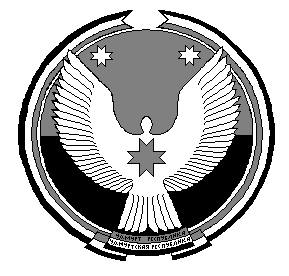  «Удмурт Элькунысь         Сюмси ёрос     муниципал округ» муниципал кылдытэтысь   депутатъёслэн КенешсыСовет депутатов муниципального образования «Муниципальный округ Сюмсинский район Удмуртской Республики» «Удмурт Элькунысь         Сюмси ёрос     муниципал округ» муниципал кылдытэтысь   депутатъёслэн Кенешсы№ п\пКатегории жилищного фондаЖилищный фонд на территорииЖилищный фонд на территорииЖилищный фонд на территорииЖилищный фонд на территорииЖилищный фонд на территории№ п\пКатегории жилищного фондаед.  изм.СюмсиКильмезьОрловскоеНаселенные пункты на территории района1Жилищный фонд с централизованным отоплением, холодным водоснабжением, с вывозом жидких бытовых отходов.руб./кв.м12,8911,832Жилищный фонд с автономным отоплением,  централизованным холодным водоснабжением или водоснабжением с колонки        руб./кв.м6,216,216,026,213Жилищный фонд с централизованным отоплением, холодным водоснабжением, с канализациейруб./кв.м6,02Совет депутатов муниципального образования «Муниципальный округ Сюмсинский район Удмуртской Республики»«Удмурт Элькунысь         Сюмси ёрос     муниципал округ» муниципал кылдытэтысь   депутатъёслэн Кенешсы№ п/пЖилищный фонд в кирпичном исполнении, с автономным отоплением руб./кв.м в месЖилищный фонд в деревянном исполнении, с централизованным отоплением руб./кв.м в мес№ п/пЖилищный фонд в кирпичном исполнении, с централизованным отоплением руб./кв.м в месЖилищный фонд в кирпичном исполнении, с автономным отоплением руб./кв.м в месЖилищный фонд в деревянном исполнении, с централизованным отоплением руб./кв.м в месЖилищный фонд в деревянном исполнении, с автономным отоплением руб./кв.м в месЖилищный фонд категория тех.состояния аварийное1с.Сюмси50,2247,543,641,3310,042д.Удм.Бабья20,866,183д.Васькино20,864ст.Пижил20,865с.Гура6,26д.Ключевка6,27с.Орловское34,929,6627,86,188д.Маркелово6,189д.Юбери6,1810д.Дмитрошур6,1811ст.Сюрек5,912с.МукиКакси5,913с.Кильмезь34,0427,114с. Зон27,8Совет депутатов муниципального образования «Муниципальный округ Сюмсинский район Удмуртской Республики»«Удмурт Элькунысь         Сюмси ёрос     муниципал округ» муниципал кылдытэтысь   депутатъёслэн КенешсыСовет депутатов муниципального образования «Муниципальный округ Сюмсинский район Удмуртской Республики» «Удмурт Элькунысь         Сюмси ёрос     муниципал округ» муниципал кылдытэтысь   депутатъёслэн КенешсыСовет депутатов муниципального образования «Муниципальный округ Сюмсинский район Удмуртской Республики» «Удмурт Элькунысь         Сюмси ёрос     муниципал округ» муниципал кылдытэтысь   депутатъёслэн КенешсыСовет депутатов муниципального образования «Муниципальный округ Сюмсинский район Удмуртской Республики» «Удмурт Элькунысь         Сюмси ёрос     муниципал округ» муниципал кылдытэтысь   депутатъёслэн КенешсыСовет депутатов муниципального образования «Муниципальный округ Сюмсинский район Удмуртской Республики» «Удмурт Элькунысь         Сюмси ёрос     муниципал округ» муниципал кылдытэтысь   депутатъёслэн КенешсыСовет депутатов муниципального образования «Муниципальный округ Сюмсинский район Удмуртской Республики»«Удмурт Элькунысь         Сюмси ёрос     муниципал округ» муниципал кылдытэтысь   депутатъёслэн КенешсыГлава Сюмсинского района                                                                П.П.Кудрявцев               с.Сюмси     26 октября 2023 года                 № 338Совет депутатов муниципального образования «Муниципальный округ Сюмсинский район Удмуртской Республики»«Удмурт Элькунысь         Сюмси ёрос     муниципал округ» муниципал кылдытэтысь   депутатъёслэн КенешсыУТВЕРЖДЕНОрешением Совета депутатов муниципального образования «Муниципальный округ Сюмсинский район Удмуртской Республики»от  21 декабря 2023 года № 342Положение о порядке предоставления жилых помещений муниципального специализированного жилищного фонда в муниципальном образовании «Муниципальный округ Сюмсинский район Удмуртской Республики»I. Общие положения1. Настоящее Положение разработано в соответствии с требованиями Жилищного кодекса Российской Федерации и устанавливает порядок предоставления жилых помещений муниципального специализированного жилищного фонда в муниципальном образовании «Муниципальный округ Сюмсинский район Удмуртской Республики»:1.1. служебных жилых помещений муниципального жилищного фонда;1.2. жилых помещений муниципального маневренного жилого фонда.2. Настоящее Положение не устанавливает порядок и условия предоставления жилых помещений в домах системы социального обслуживания населения, жилых помещений фондов для временного поселения вынужденных переселенцев и лиц, признанных беженцами, жилых помещений для социальной защиты отдельных категорий граждан. Порядок, условия предоставления указанных видов жилых помещений специализированного жилищного фонда  устанавливаются федеральным законодательством, законодательством Удмуртской Республики.3. Использование жилого помещения в качестве специализированного жилого помещения допускается только после отнесения такого помещения к специализированному жилищному фонду. Включение жилого помещения в специализированный муниципальный жилищный фонд с отнесением такого помещения к определенному виду специализированных жилых помещений и исключение из него осуществляются на основании постановления Администрации муниципального образования «Муниципальный округ Сюминский район Удмуртской Республики» (далее - постановление Администрации).4. Учет специализированных жилых помещений  осуществляется Управлением имущественных и земельных отношений Администрации муниципального образования «Муниципальный округ Сюмсинкий район Удмуртской Республики».5. Формирование и ведение реестра договоров найма специализированных жилых помещений осуществляются жилищной комиссией  Администрации. Порядок ведения реестра договоров найма специализированных жилых помещений устанавливается Администрацией муниципального образования «Муниципальный округ Сюмсинский район Удмуртской Республики».         6. Специализированные жилые помещения предоставляются  по установленным Жилищным кодексом Российской Федерации основаниям гражданам, не обеспеченным жилыми помещениями в соответствующем населенном пункте, на основании постановления Администрации, принимаемого с учетом решения жилищной комиссии по договорам найма специализированных жилых помещений. 7. Специализированные жилые помещения не подлежат отчуждению, передаче в аренду, в поднаем.8. Расторжение или прекращение договора найма специализированных жилых помещений осуществляется по основаниям и в порядке, установленными действующим законодательством, и влечет возникновение у нанимателей и членов семьи нанимателей обязанности освободить занимаемые ими специализированные жилые помещения.9. Выселение граждан из специализированных жилых помещений производится по основаниям и в порядке, установленными действующим законодательством.II. Порядок предоставления служебных жилых помещений1. Служебные жилые помещения муниципального жилищного фонда предоставляются  для проживания отдельным категориям граждан, определенным Администрацией муниципального образования «Муниципальный округ Сюмсинский район Удмуртской Республики» (далее - Администрация), в связи с характером их трудовых отношений с органом местного самоуправления, муниципальным унитарным предприятием, муниципальным учреждением, в связи с прохождением службы, в связи с избранием на выборные должности в органы местного самоуправления.2. Служебные жилые помещения предоставляются в виде отдельной квартиры, жилого дома гражданам, не обеспеченным жильем, или помещений в соответствующем населенном пункте.         3. Для рассмотрения вопроса о предоставлении служебного жилого помещения заявитель предоставляет в Администрацию следующие документы:        заявление работника предприятия, учреждения, организации на имя руководителя предприятия, учреждения, организации о предоставлении ему служебного жилого помещения муниципального специализированного жилищного фонда;копию трудового договора, подтверждающего прием на работу в орган местного самоуправления, муниципальное учреждение, муниципальное унитарное предприятие; копия трудовой книжки (заверенная) или сформированные в электронном виде сведения о трудовой деятельности работника по утвержденной форме;копии документов, подтверждающих избрание на выборную должность;ходатайство руководителя предприятия, учреждения, организации, трудовая деятельность в которых предполагает предоставление служебного жилого помещения муниципального специализированного жилищного фонда, на имя Главы Сюмсинского района;справка о составе семьи;копия свидетельства о заключении брака;копия свидетельства о рождении ребенка;         копии документов, подтверждающих наличие (отсутствие) у каждого члена семьи жилого помещения на территории города Глазова на праве собственности, по договорам социального найма, найма специализированного жилого помещения (запрашиваются Администрацией города Глазова самостоятельно в рамках межведомственного взаимодействия).4. Заявления граждан о предоставлении служебного жилого помещения рассматриваются жилищной комиссией в течение 30 дней со дня регистрации письменного обращения в Администрации.        5. При наличии документов, представленных в соответствии с пунктом 3 жилищная комиссия принимает решение о предоставлении служебного жилого помещения муниципального специализированного жилищного фонда.        6. Решение жилищной комиссии является основанием для подготовки проекта постановления Администрации о предоставлении жилого помещения по договору найма специализированного жилого помещения либо об отказе в предоставлении.Постановление Администрации о предоставлении жилого помещения по договору найма специализированного жилого помещения является основанием для заключения договора найма служебного жилого помещения по форме, утвержденной Правительством Российской Федерации. Вселение в жилое помещение осуществляется на основании заключенного договора найма служебного жилого помещения.          7. Заявитель уведомляется о результатах рассмотрения заявления не позднее 5 дней со дня его принятия.         8. Договор найма служебного жилого помещения заключается на период трудовых отношений либо пребывания на выборной должности. Прекращение трудовых отношений является основанием прекращения договора найма служебного помещения.9. Наниматель обязан сообщить в Администрацию о прекращении трудовых отношений, которые являлись основанием для предоставления жилого помещения из специализированного жилищного фонда, в течение 10 дней со дня расторжения трудового договора.После окончания действия договора найма специализированного жилого помещения наниматель обязан освободить служебное жилое помещение и сдать его по акту наймодателю в 10-дневный срок.IV. Предоставление жилых помещений маневренного фонда1.  Жилые помещения маневренного фонда предоставляются гражданам:а) в связи с капитальным ремонтом или реконструкцией дома, в котором находятся жилые помещения, занимаемые ими по договорам социального найма;б) в связи с утратой гражданами жилых помещений в результате обращения взыскания на эти жилые помещения, которые были приобретены за счет кредита банка или иной кредитной организации либо средств целевого займа, предоставленного юридическим лицом на приобретение жилого помещения, и заложены в обеспечение возврата кредита или целевого займа, если на момент обращения взыскания такие жилые помещения являются для них единственными;в) в случае, когда единственные жилые помещения которых стали непригодными для проживания в результате чрезвычайных обстоятельств.         2. Для рассмотрения вопроса о предоставлении жилого помещения маневренного фонда заявитель представляет в Администрацию муниципального образования «Муниципальный округ Сюмсинский район Удмуртской Республики» следующие документы:      - заявление гражданина (далее - заявитель) на имя Главы муниципального образования «Муниципальный округ Сюмсинский район Удмуртской Республики» о предоставлении жилого помещения маневренного фонда с указанием одного из оснований, предусмотренных пунктом 1 настоящего Положения;       - решение уполномоченного органа о проведении капитального ремонта или реконструкции дома, в котором находится жилое помещение, занимаемое заявителем и членами его семьи по договору социального найма;        - справка (акт и т.п.) о повреждении (уничтожении) жилого помещения заявителя в результате взрыва, пожара, наводнения, а также в результате иных чрезвычайных обстоятельств;         - справка о составе семьи и копии документов, его подтверждающих (свидетельства о заключении брака, о расторжении брака, о рождении детей);         - справка органов технической инвентаризации или архивных органов о наличии или отсутствии права собственности, зарегистрированного до 12.07.1999, на жилые помещения в населенном пункте, где предоставляется жилое помещение, в отношении заявителя и каждого члена его семьи.        3. Документы, которые могут быть получены Администрацией путем межведомственного взаимодействия у других государственных органов, органов местного самоуправления:        - выписка из Единого государственного реестра недвижимости, выданная структурным подразделением Управления Федеральной службы государственной регистрации, кадастра и картографии по Удмуртской Республике, о наличии или отсутствии права собственности на жилые помещения в населенном пункте, где предоставляется жилое помещение, в отношении заявителя и каждого члена его семьи;       Указанные документы заявитель вправе представить в Администрацию по собственной инициативе.4. Заявления граждан и обращения организаций о предоставлении жилого помещения в маневренном жилищном фонде рассматриваются жилищной комиссией в течение 30 дней со дня регистрации письменного обращения в Администрации.5. Жилые помещения маневренного фонда предоставляются из расчета не менее шести квадратных метров жилой площади на одного человека.6. Права и обязанности сторон по пользованию жилым помещением маневренного фонда устанавливаются действующим законодательством Российской Федерации и договором._____________________Совет депутатов муниципального образования «Муниципальный округ Сюмсинский район Удмуртской Республики»«Удмурт Элькунысь         Сюмси ёрос     муниципал округ» муниципал кылдытэтысь   депутатъёслэн Кенешсы№ п/пНаименование объекта муниципального имуществаМестонахождение объекта муниципального имуществаКадастровый номерНазначение1.помещениеУдмуртская Республика, Сюмсинский район, село Орловское, улица Ленина, д. 6, кв. 1218:20:040001:948нежилоеСовет депутатов муниципального образования «Муниципальный округ Сюмсинский район Удмуртской Республики»«Удмурт Элькунысь         Сюмси ёрос     муниципал округ» муниципал кылдытэтысь   депутатъёслэн КенешсыГлава Сюмсинского района                                                                П.П.Кудрявцев                                                         с.Сюмси21 декабря 2023 года 								          № 344Глава Сюмсинского района                                                                П.П.Кудрявцев                                                         с.Сюмси21 декабря 2023 года 								          № 344Глава Сюмсинского района                                                                П.П.Кудрявцев                                                         с.Сюмси21 декабря 2023 года 								          № 344Глава Сюмсинского района                                                                П.П.Кудрявцев                                                         с.Сюмси21 декабря 2023 года 								          № 344Администрация муниципального образования «Муниципальный округ Сюмсинский район Удмуртской Республики»Администрация муниципального образования «Муниципальный округ Сюмсинский район Удмуртской Республики» «Удмурт Элькунысь         Сюмси ёрос     муниципал округ» муниципал кылдытэтлэн        АдминистрациезНаименование территориального управления/отделаОбъем библиотечного фонда, экз. на 1 жителяКоличество пользователей, % от общей численности населения      Количество посещений в расчете на 1 жителя, единицСреднее количество книговыдач в расчете на 1 жителя, единицДмитрошурский655812Кильмезское765716Орловский761711Сюмсинское674816В среднем по Сюмсинскому району677814Администрация муниципального образования «Муниципальный округ Сюмсинский район Удмуртской Республики» «Удмурт Элькунысь         Сюмси ёрос     муниципал округ» муниципал кылдытэтлэн        Администрациез№ п/пНаименование мероприятияСрок исполненияОтветственный исполнитель1Проведение инвентаризации (проверки, исследования) качества городской среды с точки зрения соответствия информационных конструкций, а так же используемых рекламных конструкций, нормам федерального законодательства и муниципальным актам.Декабрь 2023 годаАдминистрация муниципального образования «Муниципальный округ Сюмсинский район Удмуртской Республики»2Реализация мероприятий, направленных на поэтапное приведение информационных и рекламных конструкций в соответствие нормам федерального законодательства и муниципальным нормативным правовым актам.Декабрь 2024 годаАдминистрация муниципального образования «Муниципальный округ Сюмсинский район Удмуртской Республики»3Разработка и внедрение современных систем навигации (комплекса знаков, указателей, схем, обеспечивающих удобство ориентирования для местных жителей и посетителей района).Декабрь 2024 годаАдминистрация муниципального образования «Муниципальный округ Сюмсинский район Удмуртской Республики»4Проведение информационно-разъяснительной работы с населением и предпринимателями, интересы которых будут затронуты в ходе проведения вышеуказанной работы.В течение реализации плана-графикаАдминистрация муниципального образования «Муниципальный округ Сюмсинский район Удмуртской Республики»Администрация муниципального образования «Муниципальный округ Сюмсинский район Удмуртской Республики» «Удмурт Элькунысь         Сюмси ёрос     муниципал округ» муниципал кылдытэтлэн        АдминистрациезАдминистрация муниципального образования «Муниципальный округ Сюмсинский район Удмуртской Республики» «Удмурт Элькунысь         Сюмси ёрос     муниципал округ» муниципал кылдытэтлэн        АдминистрациезСемилит Н.В.-заместитель главы Администрации муниципального образования «Муниципальный округ Сюмсинский район Удмуртской Республики», председатель комиссии;Логинова Е.В.-начальник филиала Казенного учреждения Удмуртской Республики «Республиканский центр занятости населения» «Центр занятости населения Сюмсинского района», заместитель председателя комиссии (по согласованию);Созина Н.В.-главный специалист - эксперт Отдела экономики и сельского хозяйства Управления экономики  Администрации муниципального образования «Муниципальный округ Сюмсинский район Удмуртской Республики», секретарь комиссии.Члены Комиссии:Колпакова Е.В.-начальник Территориального управления «Сюмсинское»   Управления по работе с территориями Администрации муниципального образования «Муниципальный округ Сюмсинский район Удмуртской Республики»;Пантюхина О.С. -главный редактор Автономного учреждения Удмуртской Республики «Редакция газеты «Знамя» (по согласованию);Чагин Р.А.- заместитель руководителя Аппарата Главы муниципального образования «Муниципальный округ Сюмсинский район Удмуртской Республики», районного Совета депутатов и Администрации района.Администрация муниципального образования «Муниципальный округ Сюмсинский район Удмуртской Республики» «Удмурт Элькунысь         Сюмси ёрос     муниципал округ» муниципал кылдытэтлэн        АдминистрациезНаименование муниципальной программы«Создание условий для устойчивого экономического развития» Подпрограммы 05.1 Развитие сельского хозяйства и расширение рынка сельскохозяйственной продукции05.2 Создание благоприятных условий для развития  малого и среднего  предпринимательстваКоординатор программы, подпрограммЗаместитель главы Администрации муниципального образования «Муниципальный округ Сюмсинский район Удмуртской Республики» Ответственный исполнитель Управление экономики Соисполнители Управление имущественных и земельных отношений,  Совет по поддержке предпринимательства и развитию конкуренции при Главе муниципального образования «Муниципальный округ Сюмсинский район Удмуртской Республики»ЦельСоздание условий для устойчивого роста экономики муниципального образования Задачи программы (цели подпрограмм)05.1 Развитие сельскохозяйственного производства, расширение рынка сельскохозяйственной продукции, сырья и продовольствия.05.2 Создание условий для развития предпринимательства на территории Сюмсинского района.Целевые показатели (индикаторы)Среднемесячная начисленная заработная плата работников крупных и средних предприятий и некоммерческих организаций, рублей.Количество занятых в экономике района, чел.Объём инвестиций в основной капитал (за исключение бюджетных средств) в расчёте на 1 жителя, рублей.Объём инвестиций в основной капитал всего, тыс. рублей.Объём инвестиций в основной капитал за счёт бюджетных средств, тыс. рублей.Кроме того, определены целевые показатели (индикаторы) подпрограмм муниципальной программы.Сроки и этапы  реализацииСрок реализации муниципальной программы и ее подпрограмм: 2015-2026 годы.Этапы реализации муниципальной программы и ее подпрограмм:1 этап 2015-2018 годы2 этап 2019-2026 годыРесурсное обеспечение за счет средств бюджета Сюмсинского районаОбъем средств бюджета муниципального образования  на реализацию программы составит 26091,9 тыс. рублей, в том числе по годам реализации муниципальной программы (в тыс. руб.):Ресурсное обеспечение подпрограммы за счет средств бюджета муниципального образования   подлежит уточнению в рамках бюджетного цикла.Ожидаемые конечные результаты, оценка эффективностиКонечными результатами реализации муниципальной программы является:повышение доходов и занятости населения Сюмсинского района;наполнение доходной части бюджета Сюмсинского района,повышение качества жизни населения за счет развития социальной и инженерной инфраструктуры, жилищного строительства.На конец реализации муниципальной программы: - среднемесячная начисленная заработная плата работников крупных и средних предприятий и некоммерческих организаций по Сюмсинскому району составит 47837 рублей; - количество занятых в экономике района составит  5460 человек;-  объём инвестиций в основной капитал (за исключение бюджетных средств) в расчёте на 1 жителя – 1892,2 рублей.- объём инвестиций в основной капитал всего – 108000 тыс. рублей.- объём инвестиций в основной капитал за счёт бюджетных средств –90000 тыс. рублей. Показатели результативности и эффективности подпрограмм муниципальной программы и их значения по годам реализации определены в составе подпрограмм.Наименование подпрограммыРазвитие сельского хозяйства и расширение рынка сельскохозяйственной продукцииКоординаторЗаместитель главы Администрации муниципального образования «Муниципальный округ Сюмсинский район Удмуртской Республики»  Ответственный исполнитель Управление экономики Цель Развитие сельскохозяйственного производства и повышение его эффективности, расширение рынка сельскохозяйственной продукции, сырья и продовольствияЗадачи Создание условий для увеличения объема производства качественной сельскохозяйственной продукции.Создание условий для развития всех форм сельскохозяйственных предприятий, потребительской кооперации, личных подсобных хозяйств и т.д.Внедрение научно-обоснованных систем ведения сельского хозяйства, современных ресурсосберегающих технологий производства продукции, новых методов организации производства, переработки сельхозпродукции и отходов производства, использование вторичного сырья.Улучшение семеноводства и племенного дела в муниципальном районе для роста, урожайности сельскохозяйственных культур и продуктивности животных.Обеспечение сельскохозяйственных предприятий района специалистами необходимой квалификации, создание стимулов для привлечения молодых специалистов для работы в сельском хозяйстве района.Целевые показатели (индикаторы) Индекс производства продукции сельского хозяйства в хозяйствах всех категорий (в сопоставимых ценах), процентов.Доля прибыльных сельскохозяйственных организаций в общем их числе, процентов.Валовой сбор зерна в весе после доработки, тонн.Валовое производство молока, тонн.Общая посевная площадь, га.Общая посевная площадь зерновых культур, га.Урожайность зерновых, ц/га.Общее поголовье крупного рогатого скота, голов.Общее поголовье коров, голов.Удой молока на 1 фуражную корову, кг.Удельный вес молодых специалистов, оставшихся на конец года, от общего числа прибывших на работу в сельскохозяйственные организации в течение года по окончании высших и средних профессиональных образовательных учреждений, процентов.Количество руководителей, специалистов и кадров рабочих профессий сельскохозяйственных организаций, крестьянских фермерских хозяйств (далее – КФХ),  обучившихся по вопросам развития сельского хозяйства, регулирования рынков, экономики и управления сельскохозяйственным производством, человек.Среднемесячная номинальная заработная плата в сельском хозяйстве, рублей. Сроки и этапы  реализацииСрок реализации муниципальной подпрограммы: 2015-2026 годы.Этапы реализации муниципальной подпрограммы:1 этап 2015-2018 годы2 этап 2019-2026  годыРесурсное обеспечение за счет средств бюджета Сюмсинского районаОбъем средств бюджета муниципального образования  на реализацию программы составит 25 856,1 тыс. рублей, в том числе по годам реализации муниципальной программы (в тыс. руб.):Ресурсное обеспечение подпрограммы за счет средств бюджета муниципального образования   подлежит уточнению в рамках бюджетного цикла.Ожидаемые конечные результаты, оценка планируемой эффективности Конечным результатом реализации подпрограммы является эффективное функционирование и устойчивое развитие агропромышленного комплекса Сюмсинского района, а также обеспечение доходов и занятости населения.Для оценки результатов определены целевые показатели (индикаторы) подпрограммы. Ожидаемые показатели, характеризующие развитие сельского хозяйства, на конец реализации  подпрограммы (в 2026 году):Индекс производства продукции сельского хозяйства в хозяйствах всех категорий (в сопоставимых ценах) – 101,0 %доля прибыльных сельскохозяйственных организаций в общем их числе – 100%;валовой сбор зерна в весе после доработки составит – 6240 тонн; валовое производство молока – 6700 тонн;общая посевная площадь – 9638 га;в том числе зерновых культур – 4000 га;общее поголовье крупного рогатого скота – 2735 голов;общее поголовье коров – 1 020 голов.урожайность зерновых культур – 15,6 ц/га;удой молока на 1 фуражную корову – 7340 кг;удельный вес молодых специалистов, оставшихся на конец года, от общего числа прибывших на работу в сельскохозяйственные организации в течение года по окончании высших и средних профессиональных образовательных учреждений – 85 %;количество руководителей, специалистов и кадров рабочих профессий сельскохозяйственных организаций, КФХ,  обучившихся по вопросам развития сельского хозяйства, регулирования рынков, экономики и управления сельскохозяйственным производством – 49 человек;Среднемесячная номинальная заработная плата в сельском хозяйстве –  32 500 рублей.Наименование показателя2014 г.2015 г.2016 г.2017 г.2018 г.2019 г.2020 г.2021 г.2022 г.Количество сельскохозяйственных предприятий, ед.777776555Выручка от реализации продукции, работ, услуг сельскохозяйственных организаций, млн. руб.116,998,7115,2134,1129,5147,7158168,8217,1Объём предоставленной господдержки, млн. руб.11,58,110,610,311,27,96,56,43,6Среднегодовая численность работников сельскохозяйственных организаций, руб.241229230232208190186177167Среднемесячная заработная плата работников сельскохозяйственных организаций, руб.109041222812947145741658820098220832398629441Поголовье крупного рогатого скота, голов229523012324234622222227227822432361в том числе коров869874878895835835835835835Производство молока, тонн382638833885431245794795484649905560Надой на 1 корову, кг440844684440487252265742580459766654Посевная площадь зерновых, га409041983861393339323821338533913590Производство зерна, тонн634041705671689463044061682050557639Урожайность зерновых, ц/га15,712,115,018,316,020,520,415,321,4Годы реализацииВсегоСобственные средства2015 г.3317,13317,12016 г.3432,83432,82017 г.3452,03452,02018 г.3397,93397,92019 г.2355,32355,32020 г.2340,72340,72021 г.1402,41402,42022 г.1277,91277,92023 г.122012202024 г.122012202025 г.122012202026 г.12201220Итого 2015-2026 гг.25856,125856,1Годы реализацииВсегоСобственные средства Средства инвесторов2015 г.7526,43317,14209,32016 г.12407,83432,88975,02017 г.14276,03452,010824,02018 г.10812,93397,97 415,02019 г.8729,32355,363742020 г.16140,72340,7138002021 г.8194,51402,46 792,12022 г.13581,91277,912304,02023 г.647012205 250,02024 г.647012205 250,02025 г.647012205250,02026 г.647012205250,0Итого 2015-2026гг. 117549,525856,191693,4Наименование подпрограммы«Создание благоприятных условий для развития малого и среднего предпринимательства»КоординаторЗаместитель главы Администрации муниципального образования «Муниципальный округ Сюмсинский район Удмуртской Республики» Ответственный исполнитель Управление экономики Соисполнители Управление имущественных и земельных отношений,  Совет по поддержке предпринимательства и развитию конкуренции при Главе муниципального образования «Муниципальный округ Сюмсинский район Удмуртской Республики»ЦельСоздание условий для увеличения доли субъектов малого и среднего бизнеса в экономике Сюмсинского районаЗадачи- формирование положительного имиджа предпринимателя и благоприятного общественного мнения о малом предпринимательстве;- дальнейшее развитее доступной информационно-консультационной поддержки субъектов малого предпринимательства;- совершенствование нормативно - правовой базы развития предпринимательства;- создание системы подготовки кадров, ориентированной на потребности сектора малого предпринимательства;- внедрение механизмов, направленных на вовлечение молодежи в предпринимательскую деятельность, развитие у нее интереса и мотивации к созданию собственного бизнеса;- повышение инвестиционного (предпринимательского) климата в Сюмсинском районе.Целевые показатели(индикаторы)1. Число субъектов малого и среднего предпринимательства в расчете на 10 тысяч человек населения, ед.2. Доля среднесписочной численности работников (без внешних совместителей) малых и средних предприятий в среднесписочной численности работников (без внешних совместителей) всех предприятий и организаций, %3. Число малых предприятий, ед.4. Число индивидуальных предпринимателей, ед.5. Количество самозанятых граждан, зафиксировавших свой статус и применяющих специальный налоговый режим «Налог на профессиональный доход» (НПД), накопленным итогом6. Численность занятых в сфере предпринимательства, включая ИП и самозанятых, чел.7. Налоги на совокупный доход.Сроки и этапыреализацииСрок реализации муниципальной подпрограммы: 2015-2026 годы.Этапы реализации муниципальной подпрограммы:1 этап 2015-2018 годы2 этап 2019-2026 годыРесурсное обеспечение за счёт средств бюджета Сюмсинского районаОбщий объем финансирования подпрограммы составляет 235,8 тыс. рублей, в том числе по годам:Объёмы финансирования из местного бюджета, предусмотренные подпрограммой, носят ориентировочный характер, подлежат ежегодной корректировке.Субсидии из бюджета Удмуртской Республики могут быть привлечены по итогам участия  Сюмсинского района в конкурсных процедурах по распределению субсидий на поддержку малого и среднего предпринимательства.Ожидаемые конечные результаты, оценка планируемой эффективностиКонечным результатом реализации подпрограммы является устойчивое развитие предпринимательства в Сюмсинском районе, повышение доходов и занятости населения района.Ожидаемые результаты на конец реализации  подпрограммы:1. Число субъектов малого и среднего предпринимательства в расчете на 10 тысяч человек населения – 369,21 чел.2. Доля среднесписочной численности работников (без внешних совместителей) малых и средних предприятий в среднесписочной численности работников (без внешних совместителей) всех предприятий и организаций – 23,73 %3. Число малых предприятий - 44 ед.4. Число индивидуальных предпринимателей -  310 ед.5. Количество самозанятых граждан, зафиксировавших свой статус и применяющих специальный налоговый режим «Налог на профессиональный доход» (НПД), накопленным итогом – 415 чел.6. Численность занятых в сфере предпринимательства, включая ИП и самозанятых -  1850 чел.7. Налоги на совокупный доход – 3224 тыс. руб.8. Обеспеченность площадью торговых объектов на 1000 чел. населения – 1410 кв.м9. Количество социальных предприятий -2 ед.Показатель2017 г.2018 г.2019 г.2020 г.2021 г.2022 г.Количество субъектов МСП, ед. в том числе:263254237267353343Малые предприятия (ЮЛ)404240354144ИП223212197232312299Годы реализацииСобственные средства2015 г.3,02016 г.1,42017 г.3,02018 г.0,02019 г.3,02020 г.12,42021 г.3,02022 г.10,02023 г50,02024 г.50,02025 г.50,02026 г.50,0Итого:235,8Негативный факторСпособы минимизации рисковВнешние риски - изменение федерального (регионального) законодательства в области государственной поддержки и развития малого предпринимательства, изменение налогового законодательства Российской Федерации Проведение регулярного мониторинга планируемых изменений в федеральном (региональном) законодательстве и своевременная корректировка нормативных правовых актов Сюмсинского района. Для минимизации рисков, при необходимости, в рамках полномочий органов местного самоуправления муниципального района, будет уточняться порядок применения единого налога на вмененный доход. В части установления порядка применения патентной системы налогообложения будет осуществляться взаимодействие с органами государственной власти Удмуртской Республики.Недостаточность получаемой информации (от органов Росстата, по результатам проводимых мониторингов, исследований и др.) о состоянии и проблемах сектора малого предпринимательстваПривлечение общественных объединений предпринимателей, организаций инфраструктуры поддержки малого предпринимательства для проведения мониторинга состояния малого предпринимательства на территории Сюмсинского районаОтсутствие финансирования (неполное финансирование) мероприятий Программы1. Определение приоритетов для первоочередного финансирования.2. Привлечение средств республиканского бюджета и внебюджетных источников на поддержку малого предпринимательства Сюмсинского районаНедоверие субъектов малого предпринимательства к доступности мероприятий Программы1. Осуществление активного сотрудничества со СМИ в целях информирования субъектов малого предпринимательства о видах государственной поддержки, порядке, условиях и сроках ее предоставления.2. Консультационно - информационная поддержка мероприятий ПрограммыОрганизационные риски1. Составление планов реализации подпрограммы;2.Ежеквартальный мониторинг реализации подпрограммы; 3. Закрепление персональной ответственности за исполнение мероприятий и достижение значений целевых показателей (индикаторов) подпрограммы; 4.Информирование населения и открытая публикация данных о ходе реализации подпрограммы.Кадровые риски связаны с недостаточным уровнем квалификации работниковВ качестве меры для управления риском будут осуществляться мероприятия по подготовке и переподготовка кадров.Несоответствие (в сторону уменьшения) фактически достигнутых показателей эффективности реализации Программы запланированным. Форс-мажорные обстоятельства.1. Анализ причин отклонения фактически достигнутых показателей эффективности реализации Программы от запланированных.2. Оперативная разработка и реализация комплекса мер, направленных на повышение эффективности реализации мероприятий ПрограммыПриложение № 1Администрация муниципального образования «Муниципальный округ Сюмсинский район Удмуртской Республики»«Удмурт Элькунысь         Сюмси ёрос     муниципал округ» муниципал кылдытэтлэн        АдминистрациезАдминистрация муниципального образования «Муниципальный округ Сюмсинский район Удмуртской Республики» «Удмурт Элькунысь         Сюмси ёрос     муниципал округ» муниципал кылдытэтлэн        Администрациез№ п/пНаименование мероприятияСрок реализацииОтветственные исполнителиОжидаемый результатI. Общие мероприятияI. Общие мероприятияI. Общие мероприятияI. Общие мероприятияI. Общие мероприятия1Сплошная инвентаризация имущества муниципального образования «Муниципальный округ Сюмсинский район Удмуртской Республики» (далее – район)III - IV кварталы 2023 года1.1Создание на территории района рабочей группы по проведению инвентаризации имущества районаиюль 2023 годаАдминистрация муниципального образования  «Муниципальный округ Сюмсинский район Удмуртской Республики» (далее – Администрация)Создание условий для проведения инвентаризации  имущества района, определение должностных лиц, ответственных за реализацию мероприятий по выявлению неиспользуемого или неэффективно используемого имущества1.2Инвентаризация неиспользуемых земельных участков с целью их вовлечения в хозяйственный оборотIII - IV кварталы 2023 годаАдминистрация, Управление имущественных и земельных отношений Администрации (далее – УИЗО), Управление по работе с территориями Администрации (далее – Управление по работе с территориями)Вовлечение в хозяйственный оборот земельных участков, увеличение доходов в консолидированный бюджет от использования земельных участков (арендная плата, земельный налог, доходы от продажи)1.2.1Формирование земельных участков из государственной неразграниченной собственности с целью их предоставления на аукционахна постоянной основеУИЗО1.2.2Поиск земельных участков (территорий) и направление информации в установленном порядке с целью наполнения информационного ресурса «Земля для стройки», размещаемого на Публичной кадастровой карте (информация о земельных участках и территориях под жилищное строительство)на постоянной основеУправление архитектуры, строительства и жилищно-коммунального хозяйства Администрации (далее – УАС и ЖКХ)1.2.3Поиск земельных участков (территорий) и направление информации в установленном порядке с целью наполнения информационного ресурса «Земля для туризма», размещаемого на Публичной кадастровой картена постоянной основеОтдел культуры и туризма Администрации, Управление по работе с территориями, УИЗО1.2.4Актуализация и размещение на сайте района информации об инвестиционных площадках, информирование инвесторов о порядке предоставления земельных участков без проведения торгов для реализации инвестиционных  проектов, об имеющихся льготах по арендной плате и выкупу земельных участковна постоянной основеУправление экономики Администрации, УИЗО1.2.5Оформление неиспользуемых земельных участков в собственность муниципального образования в рамках реализации Федерального закона от 30.12.2020 № 518-ФЗ «О внесении изменений в отдельные законодательные акты Российской Федерации», с целью их вовлечения в хозяйственный оборотна постоянной основеУИЗО1.3Выявление объектов незавершенного строительства, не зарегистрированных в качестве объектов недвижимого имущества, в отношении которых не осуществляются мероприятия по завершению строительства и вводу объекта в эксплуатациюна постоянной основеАдминистрация (по принятию управленческих решений),УАС и ЖКХКонтроль за соблюдением положений градостроительного законодательства Российской Федерации. Принятие управленческих решений в отношении объектов незавершенного строительства. Выявление на территории района самовольных построенных объектов недвижимости1.4Выявление бесхозяйных объектов, объектов выморочного имущества на территории районана постоянной основеУправление по работе с территориями, УИЗОВовлечение в хозяйственный оборот, увеличение доходов в консолидированный бюджет1.5Проработка вопроса об организации работы по выявлению, инвентаризации и проверке государственной регистрации:1) самоходных машин - тракторов, самоходных дорожно-строительных машин, коммунальных, сельскохозяйственных машин, внедорожных автомототранспортных средств и других наземных безрельсовых механических транспортных средств, имеющих  двигатель внутреннего сгорания объемом свыше 50 кубических сантиметров или электродвигатель максимальной мощностью более 4 киловатт, на которые оформляются паспорта самоходных машин и других видов техники (электронные паспорта самоходных машин и других видов техники);2) других видов техники - прицепы (полуприцепы) к самоходным машинам, на которые оформляются паспорта самоходных машин и других видов техники (электронные паспорта самоходных машин и других видов техники), агрегаты, орудия и оборудование, необходимые для выполнения основных и (или) дополнительных функций самоходных машин, а также технические устройства, применяемые при производстве и переработке сельскохозяйственной продукции (за исключением технических устройств, применяемых на опасных производственных объектах);3) прицепов - транспортных средств, не оборудованных двигателем, приводящим данное транспортное средство в движение, и предназначенное для движения в составе самоходной машины;4) маломерных судов, длина которых не должна превышать двадцать метров и общее количество людей на которых не должно превышать двенадцать;5) мототранспорта с мощностью двигателя больше 50 лошадиных сил.III квартал 2023 годаУправление экономики, Управление по работе с территориямиОрганизация фактического учета самоходных машин в районе, выявление их владельцев и пользователей в целях вовлечения в налоговый оборот максимально возможного количества объектов и субъектов налогообложения на территории района. Повышение налоговых поступлений в консолидированный бюджетII. Комплексная инвентаризация недвижимого имущества, транспортных средств, находящихся в собственности районаII. Комплексная инвентаризация недвижимого имущества, транспортных средств, находящихся в собственности районаII. Комплексная инвентаризация недвижимого имущества, транспортных средств, находящихся в собственности районаII. Комплексная инвентаризация недвижимого имущества, транспортных средств, находящихся в собственности районаII. Комплексная инвентаризация недвижимого имущества, транспортных средств, находящихся в собственности района2Проведение инвентаризации имущества, находящегося в собственности района, закрепленного на праве оперативного управления за муниципальными учреждениями, на праве хозяйственного ведения за муниципальным унитарным предприятием, выявление неиспользуемых или неэффективно используемых объектов недвижимого имущества, транспортных средствШ квартал 2023 годаВовлечение в хозяйственный оборот неиспользуемого или неэффективно используемого муниципального имущества, увеличение доходов в консолидированный бюджет 2.1Формирование предварительного перечня неиспользуемого или неэффективно используемого муниципального имуществадо 21 июля 2023 годаАдминистрация, УИЗОПредставление прогноза доходов от реализации мероприятий по Дорожной карте в Минимущество Удмуртии2.2Формирование муниципальными учреждениями, муниципальным унитарным предприятием информации об объектах муниципального недвижимого имуществаавгуст 2023 годаМуниципальные учреждения, муниципальное унитарное предприятие (по согласованию)Представление информации об объектах муниципального недвижимого имущества на рассмотрение в Администрацию2.3Формирование муниципальными учреждениями, муниципальными унитарными предприятиями информации о неиспользуемых транспортных средствах, закрепленных на праве оперативного управления за муниципальными учреждениями, на праве хозяйственного ведения за муниципальным унитарным предприятиемавгуст 2023 годаМуниципальные учреждения, муниципальное унитарное предприятие (по согласованию)Представление информации о неиспользуемых транспортных средствах на рассмотрение в Администрацию2.4Подготовка сводной информации об объектах муниципального имуществаавгуст 2023 годаУИЗОФормирование предложений для актуализации предварительного перечня неиспользуемого или неэффективно используемого муниципального имущества2.5Анализ представленной муниципальными учреждениями, муниципальным унитарным предприятием информации об объектах муниципального имуществасентябрь 2023 годаАдминистрация, УИЗО, Управление финансов Администрации (далее – Управление финансов)Выработка предложений по вовлечению выявленного неиспользуемого муниципального имущества в хозяйственный оборот, повышению эффективности использования муниципального имущества2.6Актуализация перечня выявленногонеиспользуемого или неэффективно используемого муниципального имуществадо 1 октября 2023 года, в дальнейшем – актуализация на постоянной основеАдминистрация, УИЗОПредставление изменений в  перечень выявленногонеиспользуемого или неэффективно используемого муниципального имущества в Минимущество Удмуртии2.7Осуществление мероприятий по вовлечению выявленного неиспользуемого муниципального имущества в хозяйственный оборот, в том числе самостоятельная реализация имущества муниципальными учреждениями либо его включение в Прогнозный план приватизации собственности муниципального образования.Реализация имущества с использованием всех способов приватизации, предусмотренных Федеральным законом от 21.12.2001 № 178-ФЗ «О приватизации государственного и муниципального имущества» (в т.ч. продажи посредством публичного предложения, продажи без объявления цены), а также путем использования арендатором преимущественного права выкупа арендуемого движимого имущества в порядке, предусмотренном Федеральным законом от 22.07.2008 № 159-ФЗ «Об особенностях отчуждения движимого и недвижимого имущества, находящегося в государственной или в муниципальной собственности и арендуемого субъектами малого и среднего предпринимательства, и о внесении изменений в отдельные законодательные акты Российской Федерации».на постоянной основеАдминистрация, муниципальные учреждения, муниципальное унитарное предприятие (по согласованию)Достижение 15 % годового роста доходов от реализации неиспользуемого муниципального имущества; оптимизация состава имущества муниципальных образований и наиболее полное исполнение Прогнозных планов приватизации собственности муниципальных образований3Проведение плановых и внеплановых проверок целевого использования имущества, закрепленного за муниципальными учреждениями, муниципальным унитарным предприятиемна постоянной основеУИЗО в соответствии с полномочиямиОсуществление контроля за достоверностью и полнотой сведений о муниципальном имуществе, представленных муниципальными учреждениями, муниципальным унитарным предприятием4Размещение информации о выявленных неиспользуемых объектах имущества, находящихся в собственности района, закрепленных на праве оперативного управления за муниципальными учреждениями, на праве хозяйственного ведения за муниципальным унитарным предприятием, в информационно-телекоммуникационной сети «Интернет»до 1 октября 2023 года, в дальнейшем – актуализация на постоянной основеУИЗООбеспечение открытости и общедоступности информации о неиспользуемых объектах имущества, находящихся в собственности района, закрепленных на праве оперативного управления за муниципальными учреждениями, на праве хозяйственного ведения за муниципальными унитарными предприятиями5Представление ежеквартально информации о выполнении плана мероприятий («дорожной карты») по инвентаризации имущества района в Минимущество Удмуртиидо 7 числа месяца, следующего за отчетным кварталом, на постоянной основеУИЗООценка Минимуществом Удмуртии эффективности инвентаризации имущества районаАдминистрация муниципального образования «Муниципальный округ Сюмсинский район Удмуртской Республики» «Удмурт Элькунысь         Сюмси ёрос     муниципал округ» муниципал кылдытэтлэн        АдминистрациезКатегория и (или) наименование представляемого документаФорма представленияПримечаниеЗаявление––о согласовании вывода в ремонт источника тепловой энергии и тепловых сетейПодлинникОформляется на бланке (приложение № 1к регламенту)о внесении изменений в сводный план ремонтов источников тепловой энергии и тепловых сетейПодлинникОформляется на бланке (приложение № 2к регламенту)Документ, удостоверяющий личность     заявителя из числа следующих*Подлинник либо нотариально заверенная копия Документ возвращается заявителю. Документ представляется на личном приеме только физическим лицом или уполномоченным представителем по доверенности и не требуется в случае направления заявления по почтепаспорт гражданина Российской    Федерации Подлинник либо нотариально заверенная копия‒Правоустанавливающий документ на источник тепловой энергии и (или) тепловые сети* из числа следующих:Копияс предъявлением подлинника или нотариально заверенная копия Документ представляется, если право на источник тепловой энергии и (или) тепловые сети не зарегистрировано в Едином государственном реестре прав на недвижимое имущество и сделок с нимдоговор арендыТо жеТо жедоговор купли-продажи, правапо которому возниклидо вступления в силу Федерального закона от 21.07.1997 № 123-ФЗ«О государственной регистрации прав на недвижимое имуществои сделок с ним»""договор о предоставлении источника тепловой энергиии тепловых сетей в безвозмездное пользование""соглашение о пользовании источником тепловой энергиии тепловыми сетями; ""акт приема-передачи основных средств (форма № ОС-1);""акт о приеме-сдаче отремонтированных, реконструируемых, модернизируемых объектов основных средств (форма № ОС-3""График вывода источника тепловой энергии или тепловых сетейв ремонт **ПодлинникРазрабатывается собственником, законным владельцем источника тепловой энергии, тепловых сетей с указанием оборудования, выводимого в ремонт, сроков проведения ремонта, вида ремонта.Утверждается руководителем организации (при обращении юридического лица) Перечень объектов потребителей тепловой энергии с указанием места их нахождения, теплоснабжение которых может быть прекращено или ограничено (указать) в связи с выводом в ремонт источников тепловой энергии и тепловых сетей **ПодлинникРазрабатывается собственником, законным владельцем источника тепловой энергии, тепловых сетей в соответствии с перечнем заключенных с потребителями договоров о теплоснабжении и (или)договоров поставки тепловойэнергии (мощности) теплоносителя* Документ включен в перечень документов, представляемых заявителем, утвержденный частью 6 статьи 7 Федерального закона от 27.07.2010 № 210-ФЗ  «Об организации предоставления государственных и муниципальных услуг».** Документ включен в перечень документов, представляемых заявителем, утвержденный пунктом 6 раздела 2 Постановления Правительства Российской Федерации от 06.09.2012 № 889 «О выводе в ремонт и из эксплуатации источников тепловой энергии и тепловых сетей».* Документ включен в перечень документов, представляемых заявителем, утвержденный частью 6 статьи 7 Федерального закона от 27.07.2010 № 210-ФЗ  «Об организации предоставления государственных и муниципальных услуг».** Документ включен в перечень документов, представляемых заявителем, утвержденный пунктом 6 раздела 2 Постановления Правительства Российской Федерации от 06.09.2012 № 889 «О выводе в ремонт и из эксплуатации источников тепловой энергии и тепловых сетей».* Документ включен в перечень документов, представляемых заявителем, утвержденный частью 6 статьи 7 Федерального закона от 27.07.2010 № 210-ФЗ  «Об организации предоставления государственных и муниципальных услуг».** Документ включен в перечень документов, представляемых заявителем, утвержденный пунктом 6 раздела 2 Постановления Правительства Российской Федерации от 06.09.2012 № 889 «О выводе в ремонт и из эксплуатации источников тепловой энергии и тепловых сетей».Приложение № 1к Административному регламентуВ Администрацию муниципального образования«Муниципальный округ Сюмсинский район Удмуртской Республики»В Администрацию муниципального образования«Муниципальный округ Сюмсинский район Удмуртской Республики»В Администрацию муниципального образования«Муниципальный округ Сюмсинский район Удмуртской Республики»В Администрацию муниципального образования«Муниципальный округ Сюмсинский район Удмуртской Республики»(наименование или фамилия, имя,(наименование или фамилия, имя,(наименование или фамилия, имя,(наименование или фамилия, имя,отчество собственника или иного законного владельца объекта)отчество собственника или иного законного владельца объекта)отчество собственника или иного законного владельца объекта)отчество собственника или иного законного владельца объекта)Юридический адрес:Юридический адрес:Юридический адрес:Юридический адрес:Почтовый адрес:Почтовый адрес:Телефон:Электронный адрес:Электронный адрес:Электронный адрес:Прошу согласовать вывод в ремонтПрошу согласовать вывод в ремонтПрошу согласовать вывод в ремонт(наименование объекта, функциональное назначение)(наименование объекта, функциональное назначение)(наименование объекта, функциональное назначение)(наименование объекта, функциональное назначение),,,,расположенного по адресу:расположенного по адресу:,,,,(число, месяц, год вывода в ремонт)(число, месяц, год вывода в ремонт)(число, месяц, год вывода в ремонт)(число, месяц, год вывода в ремонт)вид ремонта:Приложение: 1. Правоустанавливающий документ на объект недвижимогоимущества* ___________________________на ___ л. в ___ экз.                                          (наименование)2. График вывода источника тепловой энергии и тепловой сети в ремонт с указанием планируемых мероприятий и перечня оборудования, выводимого в ремонт, даты начала и окончания ремонтных работ на ___ л. в ___ экз.3. Перечень объектов потребителей тепловой энергии, теплоснабжение которых может быть прекращено или ограничено в связи с выводом источников тепловой энергии и тепловых сетей в ремонт, на ___ л. в ___ экз.(наименование должности)(подпись)(расшифровка подписи)(дата подачи заявления)Приложение № 2к Административному регламентуВ Администрацию муниципального образования«Муниципальный округ Сюмсинский район Удмуртской Республики»В Администрацию муниципального образования«Муниципальный округ Сюмсинский район Удмуртской Республики»В Администрацию муниципального образования«Муниципальный округ Сюмсинский район Удмуртской Республики»В Администрацию муниципального образования«Муниципальный округ Сюмсинский район Удмуртской Республики»В Администрацию муниципального образования«Муниципальный округ Сюмсинский район Удмуртской Республики»(наименование(наименование(наименование(наименование(наименование(наименованиеили фамилия, имя, отчество собственникаили фамилия, имя, отчество собственникаили фамилия, имя, отчество собственникаили фамилия, имя, отчество собственникаили фамилия, имя, отчество собственникаили фамилия, имя, отчество собственникаили иного законного владельца объекта)или иного законного владельца объекта)или иного законного владельца объекта)или иного законного владельца объекта)или иного законного владельца объекта)или иного законного владельца объекта)Юридический адрес:Юридический адрес:Юридический адрес:Юридический адрес:Почтовый адрес:Почтовый адрес:Телефон:Электронный адрес:Электронный адрес:Электронный адрес:Прошу внести в сводный план ремонтов источников тепловой энергии иПрошу внести в сводный план ремонтов источников тепловой энергии иПрошу внести в сводный план ремонтов источников тепловой энергии итепловых сетей следующие изменения:тепловых сетей следующие изменения:,,,,,,,,,,в связи с тем, что                                                                 (указать причину внесения изменений)                                                                 (указать причину внесения изменений)                                                                 (указать причину внесения изменений)Приложение: 1. Правоустанавливающий документ на объект недвижимого1. Правоустанавливающий документ на объект недвижимого1. Правоустанавливающий документ на объект недвижимого1. Правоустанавливающий документ на объект недвижимого1. Правоустанавливающий документ на объект недвижимогоимущества* ___________________________ на ___ л. в ___ экз.                                          (наименование)имущества* ___________________________ на ___ л. в ___ экз.                                          (наименование)имущества* ___________________________ на ___ л. в ___ экз.                                          (наименование)имущества* ___________________________ на ___ л. в ___ экз.                                          (наименование)имущества* ___________________________ на ___ л. в ___ экз.                                          (наименование)2. График вывода источника тепловой энергии и тепловой 
сети в ремонт, с указанием планируемых мероприятий и перечня оборудования, выводимого в ремонт, даты начала и окончания ремонтных работ на ___ л. в ___ экз.2. График вывода источника тепловой энергии и тепловой 
сети в ремонт, с указанием планируемых мероприятий и перечня оборудования, выводимого в ремонт, даты начала и окончания ремонтных работ на ___ л. в ___ экз.2. График вывода источника тепловой энергии и тепловой 
сети в ремонт, с указанием планируемых мероприятий и перечня оборудования, выводимого в ремонт, даты начала и окончания ремонтных работ на ___ л. в ___ экз.2. График вывода источника тепловой энергии и тепловой 
сети в ремонт, с указанием планируемых мероприятий и перечня оборудования, выводимого в ремонт, даты начала и окончания ремонтных работ на ___ л. в ___ экз.2. График вывода источника тепловой энергии и тепловой 
сети в ремонт, с указанием планируемых мероприятий и перечня оборудования, выводимого в ремонт, даты начала и окончания ремонтных работ на ___ л. в ___ экз.3. Перечень объектов потребителей тепловой энергии, теплоснабжение которых может быть прекращено или ограничено в связи с выводом источников тепловой энергии и тепловых сетей в ремонт, на ___ л. в ___ экз.3. Перечень объектов потребителей тепловой энергии, теплоснабжение которых может быть прекращено или ограничено в связи с выводом источников тепловой энергии и тепловых сетей в ремонт, на ___ л. в ___ экз.3. Перечень объектов потребителей тепловой энергии, теплоснабжение которых может быть прекращено или ограничено в связи с выводом источников тепловой энергии и тепловых сетей в ремонт, на ___ л. в ___ экз.3. Перечень объектов потребителей тепловой энергии, теплоснабжение которых может быть прекращено или ограничено в связи с выводом источников тепловой энергии и тепловых сетей в ремонт, на ___ л. в ___ экз.3. Перечень объектов потребителей тепловой энергии, теплоснабжение которых может быть прекращено или ограничено в связи с выводом источников тепловой энергии и тепловых сетей в ремонт, на ___ л. в ___ экз.(наименование должности)(наименование должности)(подпись)(расшифровка подписи)(дата подачи заявления)Администрация муниципального образования «Муниципальный округ Сюмсинский район Удмуртской Республики» «Удмурт Элькунысь         Сюмси ёрос     муниципал округ» муниципал кылдытэтлэн        АдминистрациезОб уточнении перечня избирательных участков, участков референдума на территории муниципального образования «Муниципальный округ Сюмсинский район Удмуртской Республики», утвержденных постановлением Администрации муниципального образования «Сюмсинский район» от 30 июня 2021 года № 265Администрация муниципального образования «Муниципальный округ Сюмсинский район Удмуртской Республики» «Удмурт Элькунысь         Сюмси ёрос     муниципал округ» муниципал кылдытэтлэн        Администрациез№п/пТекст (часть текста) проекта документа в отношении которого вносится предложениеТекстпредложенияТекст (часть текста) проекта с учетом вносимых предложенийПримечание№п/пФИО лица, внесшего предложениеСодержаниепредложенияИнформация о принятии/отклонении предложенияПричиныотклоненияпредложения-----Администрация муниципального образования «Муниципальный округ Сюмсинский район Удмуртской Республики» «Удмурт Элькунысь         Сюмси ёрос     муниципал округ» муниципал кылдытэтлэн        АдминистрациезАдминистрация муниципального образования «Муниципальный округ Сюмсинский район Удмуртской Республики» «Удмурт Элькунысь         Сюмси ёрос     муниципал округ» муниципал кылдытэтлэн        АдминистрациезАдминистрация муниципального образования «Муниципальный округ Сюмсинский район Удмуртской Республики» «Удмурт Элькунысь         Сюмси ёрос     муниципал округ» муниципал кылдытэтлэн        АдминистрациезАдминистрация муниципального образования «Муниципальный округ Сюмсинский район Удмуртской Республики» «Удмурт Элькунысь         Сюмси ёрос     муниципал округ» муниципал кылдытэтлэн        АдминистрациезНаименование категории детейНорматив обеспечения сертификата дополнительного образования, часов в неделюДополнительные часы при выборе дополнительных общеобразовательных программ, включенных в реестр значимых программМаксимальный объем учебной нагрузки, при котором допускается формирование социального сертификатаДети в возрасте от 5-ти до 18-ти лет584,5Администрация муниципального образования «Муниципальный округ Сюмсинский район Удмуртской Республики» «Удмурт Элькунысь         Сюмси ёрос     муниципал округ» муниципал кылдытэтлэн        АдминистрациезАдминистрация муниципального образования «Муниципальный округ Сюмсинский район Удмуртской Республики» «Удмурт Элькунысь         Сюмси ёрос     муниципал округ» муниципал кылдытэтлэн        АдминистрациезАдминистрация муниципального образования «Муниципальный округ Сюмсинский район Удмуртской Республики» «Удмурт Элькунысь         Сюмси ёрос     муниципал округ» муниципал кылдытэтлэн        АдминистрациезАдрес многоквартирного домаВид работУдмуртская Республика, с. Сюмси, ул. Строителей, д.7ремонт крышиАдминистрация муниципального образования «Муниципальный округ Сюмсинский район Удмуртской Республики» «Удмурт Элькунысь         Сюмси ёрос     муниципал округ» муниципал кылдытэтлэн        Администрациез№п/пНомера избирательных участков Резервные помещения для голосования избирателей1.Гуртлудский участок № 29/10Здание муниципального казённого общеобразовательного учреждения «Маркеловская основная  общеобразовательная школа»,Удмуртская Республика, Сюмсинский район, д.Маркелово, ул.Маркеловская, д.12.Гайнинский участок№ 29/11Здание Дмитрошурского сельского клуба муниципального бюджетного учреждения культуры Сюмсинского района «Районный Дом культуры»,Удмуртская Республика, Сюмсинский район, д.Дмитрошур, ул.Клубная, д.13.Дмитрошурский участок № 29/12 Здание сельскохозяйственного производственного кооператива «Правда»,Удмуртская Республика, Сюмсинский район, д. Правые Гайны, ул. Молодежная, д. 1,Администрация муниципального образования «Муниципальный округ Сюмсинский район Удмуртской Республики» «Удмурт Элькунысь         Сюмси ёрос     муниципал округ» муниципал кылдытэтлэн        Администрациез№п/пМероприятияМероприятияЗа отчетный периодС начала года1.Проведено поквартирных обходов жилого фонда с целью обучения населения мерам пожарной безопасности всего:Проведено поквартирных обходов жилого фонда с целью обучения населения мерам пожарной безопасности всего:в том числе- в многоквартирных домах- в частных домах2.Проинструктировано человек в жилом фонде всего:Проинструктировано человек в жилом фонде всего:в том числе- в многоквартирных домах- в частных домахиз них- неработающего населения- неблагополучного населения- лиц, стоящих на спецучете3.Количество неработающего населения на обслуживаемой территории (количество человек)Количество неработающего населения на обслуживаемой территории (количество человек)4.Количество неблагополучных семей / человек на обслуживаемой территорииКоличество неблагополучных семей / человек на обслуживаемой территории5.Проведено совместных рейдов, патрулирований с участковыми уполномоченными полиции, председателями дачных кооперативов и т.д.Проведено совместных рейдов, патрулирований с участковыми уполномоченными полиции, председателями дачных кооперативов и т.д.6.Проведено собраний, бесед, семинаров и др. с работ-
никами ЖКХ, работниками социальных служб, населением по вопросам профилактики пожаров
и мерам пожарной безопасностиПроведено собраний, бесед, семинаров и др. с работ-
никами ЖКХ, работниками социальных служб, населением по вопросам профилактики пожаров
и мерам пожарной безопасности7.Распространено наглядно-изобразительных материалов (памятки, листовки, плакаты и т.д.)Распространено наглядно-изобразительных материалов (памятки, листовки, плакаты и т.д.)8.Оборудовано уголков/ стендов на противопожарную тематикуОборудовано уголков/ стендов на противопожарную тематику9.Количество работников, назначенных ответственными за проведение обучения неработающего населения мерам пожарной безопасностиКоличество работников, назначенных ответственными за проведение обучения неработающего населения мерам пожарной безопасностиЖУРНАЛ
ПРОТИВОПОЖАРНОГО ИНСТРУКТАЖА
НЕРАБОТАЮЩЕГО НАСЕЛЕНИЯ на территории муниципального образования муниципального образования «Муниципальный округ Сюмсинский район Удмуртской Республике»Начат ____________ 20__ г.

Окончен __________ 20__ г.ЖУРНАЛ
ПРОТИВОПОЖАРНОГО ИНСТРУКТАЖА
НЕРАБОТАЮЩЕГО НАСЕЛЕНИЯ на территории муниципального образования муниципального образования «Муниципальный округ Сюмсинский район Удмуртской Республике»Начат ____________ 20__ г.

Окончен __________ 20__ г.ЖУРНАЛ
ПРОТИВОПОЖАРНОГО ИНСТРУКТАЖА
НЕРАБОТАЮЩЕГО НАСЕЛЕНИЯ на территории муниципального образования муниципального образования «Муниципальный округ Сюмсинский район Удмуртской Республике»Начат ____________ 20__ г.

Окончен __________ 20__ г.ЖУРНАЛ
ПРОТИВОПОЖАРНОГО ИНСТРУКТАЖА
НЕРАБОТАЮЩЕГО НАСЕЛЕНИЯ на территории муниципального образования муниципального образования «Муниципальный округ Сюмсинский район Удмуртской Республике»Начат ____________ 20__ г.

Окончен __________ 20__ г.ЖУРНАЛ
ПРОТИВОПОЖАРНОГО ИНСТРУКТАЖА
НЕРАБОТАЮЩЕГО НАСЕЛЕНИЯ на территории муниципального образования муниципального образования «Муниципальный округ Сюмсинский район Удмуртской Республике»Начат ____________ 20__ г.

Окончен __________ 20__ г.ЖУРНАЛ
ПРОТИВОПОЖАРНОГО ИНСТРУКТАЖА
НЕРАБОТАЮЩЕГО НАСЕЛЕНИЯ на территории муниципального образования муниципального образования «Муниципальный округ Сюмсинский район Удмуртской Республике»Начат ____________ 20__ г.

Окончен __________ 20__ г.ЖУРНАЛ
ПРОТИВОПОЖАРНОГО ИНСТРУКТАЖА
НЕРАБОТАЮЩЕГО НАСЕЛЕНИЯ на территории муниципального образования муниципального образования «Муниципальный округ Сюмсинский район Удмуртской Республике»Начат ____________ 20__ г.

Окончен __________ 20__ г.ЖУРНАЛ
ПРОТИВОПОЖАРНОГО ИНСТРУКТАЖА
НЕРАБОТАЮЩЕГО НАСЕЛЕНИЯ на территории муниципального образования муниципального образования «Муниципальный округ Сюмсинский район Удмуртской Республике»Начат ____________ 20__ г.

Окончен __________ 20__ г.ЖУРНАЛ
ПРОТИВОПОЖАРНОГО ИНСТРУКТАЖА
НЕРАБОТАЮЩЕГО НАСЕЛЕНИЯ на территории муниципального образования муниципального образования «Муниципальный округ Сюмсинский район Удмуртской Республике»Начат ____________ 20__ г.

Окончен __________ 20__ г.N п/пДата
обученияФамилия, имя,
отчество
инструктируемогоФамилия, имя,
отчество
инструктируемогоАдресАдресПодписьПодписьПодписьинструк-
тируемогоинструкти-
рующегоинструкти-
рующегоинструкти-
рующегоАдминистрация муниципального образования «Муниципальный округ Сюмсинский район Удмуртской Республики»Администрация муниципального образования «Муниципальный округ Сюмсинский район Удмуртской Республики»Администрация муниципального образования «Муниципальный округ Сюмсинский район Удмуртской Республики»Администрация муниципального образования «Муниципальный округ Сюмсинский район Удмуртской Республики» «Удмурт Элькунысь         Сюмси ёрос     муниципал округ» муниципал кылдытэтлэн        Администрациез «Удмурт Элькунысь         Сюмси ёрос     муниципал округ» муниципал кылдытэтлэн        Администрациез «Удмурт Элькунысь         Сюмси ёрос     муниципал округ» муниципал кылдытэтлэн        Администрациез№ п/пНаименование мероприятийНаименование мероприятийСрок исполненияИсполнитель1Организация и проведение обследований территорий населенных пунктов на предмет их соответствия правилам противопожарного режима, в том числе в части не допущения свалок горючих отходов, а также складирования материалов, оборудования, тары, стоянки транспорта и строительства (установки) зданий и сооружений, разведения костров и сжигания отходов и тары в пределах противопожарного расстояния между зданиямиОрганизация и проведение обследований территорий населенных пунктов на предмет их соответствия правилам противопожарного режима, в том числе в части не допущения свалок горючих отходов, а также складирования материалов, оборудования, тары, стоянки транспорта и строительства (установки) зданий и сооружений, разведения костров и сжигания отходов и тары в пределах противопожарного расстояния между зданиямиПостоянноГлава муниципального образования, комиссия по благоустройству2Контроль за состоянием источников наружного водоснабжения, расположенных в населенных пунктах и на прилегающих к ним территорияхКонтроль за состоянием источников наружного водоснабжения, расположенных в населенных пунктах и на прилегающих к ним территорияхПостоянноадминистрация3Организация и проведение мероприятий по профилактике пожаров в жилом секторе с привлечением старост, управляющих организаций, в том числе путем проведения подворовых обходовОрганизация и проведение мероприятий по профилактике пожаров в жилом секторе с привлечением старост, управляющих организаций, в том числе путем проведения подворовых обходовпостоянноГлава муниципального образования4При подготовке к весенне-летнему пожароопасному периоду принятие мер по очистке территорий организаций, жилых домов от сухой травы, выполнение минерализованных полос в местах примыкания к объектам лесонасаждений, обеспечение дополнительными средствами пожаротушенияПри подготовке к весенне-летнему пожароопасному периоду принятие мер по очистке территорий организаций, жилых домов от сухой травы, выполнение минерализованных полос в местах примыкания к объектам лесонасаждений, обеспечение дополнительными средствами пожаротушенияс 15 апреля по 15 маяГлава муниципального образования, специалисты5Организация и проведение месячника по подготовке жилых домов при подготовке муниципального жилищного фонда к осенне-зимнему периодуОрганизация и проведение месячника по подготовке жилых домов при подготовке муниципального жилищного фонда к осенне-зимнему периодусентябрьГлава муниципального образования, специалисты6Проведение противопожарной пропагандыПроведение противопожарной пропагандыПостоянноГлава муниципального образования, специалисты7Проведение мероприятий по выявлению мест возможного проживания лиц без определённого места жительствапостоянноГлава муниципального образования,специалисты8Проведение совместных с участковым уполномоченным полиции рейдов с посещением семей и граждан, ведущих асоциальный образ жизниежеквартальноАдминистрация муниципального образования9Организация обучения Правилам пожарной безопасности одиноких, престарелых граждан, лиц, злоупотребляющих спиртными напиткамиежеквартальноАдминистрация муниципального образования,работники учреждения социального обслуживания населения10Оказание малоимущим гражданам адресной социальной помощи, направленной на обеспечение пожарной безопасности жилых помещенийПо мере необходимостиАдминистрация муниципального образования11Проведение пожарно-технических обследований муниципального имущества с составлением актовежеквартальноРуководител организации12Организация дежурства при проведении массового мероприятия. Проведение инструктажей персонала учреждений с массовым пребыванием людей Перед проведением массового мероприятияРуководитель организации13Разработка мероприятий по обеспечению пожарной безопасности при проведении массового мероприятия на территории общего пользованияПеред проведением массового мероприятияОрганизатор мероприятия14Организация работы комиссии по предупреждению и ликвидации чрезвычайных ситуаций и обеспечению пожарной безопасности Администрации муниципального образования «Муниципальный  округ Сюмсинский район Удмуртской Республики»По отдельному плануГлава муниципального образованияАдминистрация муниципального образования «Муниципальный округ Сюмсинский район Удмуртской Республики» «Удмурт Элькунысь         Сюмси ёрос     муниципал округ» муниципал кылдытэтлэн        АдминистрациезНаименование программы04 «Социальная поддержка населения»Подпрограммы04.1 «Социальная поддержка семьи, детей и старшего поколения;04.2  «Обеспечение жильем отдельных категорий граждан, стимулирование   улучшения жилищных условий» КоординаторЗаместитель главы Администрации муниципального образования «Муниципальный округ Сюмсинский район Удмуртской Республики»;Ответственный исполнитель Сектор по делам семьи Управления образования Администрации муниципального образования «Муниципальный округ Сюмсинский район Удмуртской республики»Соисполнители Управление образования Администрации муниципального образования «Муниципальный округ Сюмсинский район Удмуртской Республики»;Комиссия по делам несовершеннолетних Администрации муниципального образования «Муниципальный округ Сюмсинский район Удмуртской Республики»;Отдел культуры и туризма Администрации муниципального образования «Муниципальный округ Сюмсинский район Удмуртской Республики»;Отдел по физической культуре, спорту и молодежной политике Управления образования Администрации муниципального образования «Муниципальный округ Сюмсинский район Удмуртской Республики» Отдел записи актов гражданского состояния Администрации муниципального образования  «Муниципальный округ Сюмсинский район Удмуртской Республики»;Филиал Республиканского комплексного центра социального обслуживания населения в Сюмсинском районе (по согласованию);Филиал казенного учреждения Удмуртской Республики «Республиканский центр занятости населения» «Центр занятости населения Сюмсинского района» (по согласованию);Муниципальное казенное учреждение «Молодежный центр «Светлана»Многофункциональный центр предоставления государственных и муниципальных услуг Сюмсинского района филиала «Увинский» автономного учреждения «Многофункциональный центр Удмуртской Республики»ЦельУкрепление и развитие института семьи в Сюмсинском районеЗадачи04.1  - реализация государственной семейной политики, направленной на укрепление института семьи в Сюмсинском районе;- содействие повышению участия  граждан старшего поколения в общественной жизни;04.2   - исполнение государственных полномочий по обеспечению жильем детей – сирот и детей, оставшихся без попечения родителей;-улучшение жилищных условий отдельных  категорий граждан  путем предоставления финансовой поддержки;-улучшение жилищных условий граждан;- переселение граждан из аварийного жилищного фондаЦелевые показатели (индикаторы) Целевые показатели (индикаторы) определены по подпрограммам муниципальной программы «Социальная поддержка населения»Сроки и этапы реализацииСрок реализации муниципальной программы и ее подпрограмм: 2015-2026 годы.Этапы реализации муниципальной программы и ее подпрограмм:1 этап 2015-2018 годы2 этап 2019-2026 годыРесурсное обеспечение за счёт средств бюджета муниципального районаОбщий объем финансирования мероприятий муниципальной программы за 2015-2026 годы за счет средств бюджета муниципального образования «Муниципальный округ Сюмсинский район Удмуртской Республики» составит  175151,70 тыс. рублей, в том числе по годам реализации муниципальной программы:Ресурсное обеспечение подпрограммы за счет средств бюджета муниципального образования «Муниципальный округ Сюмсинский район Удмуртской Республики» подлежит уточнению в рамках бюджетного цикла.Ожидаемые конечные результаты, оценка планируемой эффективностиДля оценки результатов реализации муниципальной программы в ее подпрограммах предусмотрена система целевых показателей (индикаторов) и их значений по годам реализации муниципальной программы.От реализации муниципальной программы будут получены социальный и экономический эффекты, влияющие на другие сферы жизнедеятельности.Эффективностью программы является укрепление и развитие института семьи.Наименование подпрограммы«Социальная поддержка семьи, детей и старшего поколения»КоординаторЗаместитель главы Администрации муниципального образования «Муниципальный округ Сюмсинский район Удмуртской Республики»;Ответственный исполнитель Сектор по делам семьи Управления образования Администрации муниципального образования «Муниципальный округ Сюмсинский район Удмуртской Республики»Соисполнители Управление образования Администрации муниципального образования «Муниципальный округ Сюмсинский район Удмуртской Республики»;Комиссия по делам несовершеннолетних Администрации муниципального образования «Муниципальный округ Сюмсинский район Удмуртской Республики»;Отдел культуры и туризма Администрации муниципального образования «Муниципальный округ Сюмсинский район Удмуртской Республики»;Отдел по физической культуре, спорту и молодежной политике Управления образования Администрации муниципального образования «Муниципальный округ Сюмсинский район Удмуртской Республики» Отдел записи актов гражданского состояния Администрации муниципального образования  «Муниципальный округ Сюмсинский район Удмуртской Республики»;Филиал Республиканского комплексного центра социального обслуживания населения в Сюмсинском районе (по согласованию);Филиал казенного учреждения Удмуртской Республики «Республиканский центр занятости населения» «Центр занятости населения Сюмсинского района" (по согласованию);Муниципальное казенное учреждение «Молодежный центр «Светлана»Многофункциональный центр предоставления государственных и муниципальных услуг Сюмсинского района филиала «Увинский» автономного учреждения «Многофункциональный центр Удмуртской Республики»ЦельУкрепление и развитие института семьи в Сюмсинском районе; Оказание адресной социальной помощи гражданам, находящимся в трудной жизненной ситуации;ЗадачиРеализация государственной семейной политики, направленной на укрепление института семьи в Сюмсинском районе;Содействие повышению участия  граждан старшего поколения в общественной жизниЦелевые показатели (индикаторы)  - число зарегистрированных многодетных семей,«-количество многодетных семей, получивших меры социальной поддержки в виде компенсаций в размере 30% от произведенных расходов по оплате коммунальных услуг»;- удельный вес многодетных семей, получивших меры социальной поддержки в общей численности многодетных семей района в процентах;- доля детей – сирот и детей, оставшихся без попечения родителей, переданных на воспитание в семье, в общей численности детей – сирот и детей, оставшихся без попечения родителей  (в процентах);- количество родителей, восстановленных в правах;- доля граждан, находящихся в трудной жизненной ситуации, получивших  адресную социальную помощь  (в процентах); - доля детей, оставшихся без попечения родителей,- всего, в том числе переданных не родственникам (в приемные семьи, на усыновление (удочерение), под опеку (попечительство), охваченных другими формами семейного устройства (семейные детские дома, патронатные семьи), находящиеся  в государственных (муниципальных) учреждениях всех  типов);- доля государственных и муниципальных услуг и услуг, указанных в части 3 статьи 1 Федерального закона № 210-ФЗ, предоставленных на основании заявлений и документов, поданных в электронной форме через федеральную государственную информационную систему «Единый портал государственных и муниципальных услуг (функций)» и (или) государственную информационную систему Удмуртской Республики «Портал государственных и муниципальных услуг (функций)», от общего количества предоставленных услуг;- время ожидания в очереди при обращении заявителя в орган местного самоуправления в Удмуртской Республике для получения государственных и муниципальных услуг.Сроки и этапы реализацииСрок реализации муниципальной подпрограммы: 2015-2025 годы. Этапы реализации муниципальной подпрограммы:1 этап 2015-2018 годы2 этап 2019-2026 годыРесурсное обеспечение за счёт средств бюджета муниципального районаОбщий объем финансирования мероприятий муниципальной программы за 2015-2026 годы за счет средств бюджета муниципального образования «Муниципальный округ Сюмсинский район Удмуртской Республики» составит  127393,7тыс. рублей, в том числе по годам реализации муниципальной программы:Ожидаемые конечные результаты, оценка планируемой эффективностиВ результате реализации подпрограммы к 2026 году: показатели  из приложения 1 - число зарегистрированных многодетных семей (семья) – 355 ед.;- предоставление социальной поддержки в виде денежной компенсации многодетным семьям произведенных расходов на оплату коммунальных услуг  в размере 30%».- доля детей – сирот и детей, оставшихся без попечения родителей, переданных на воспитание в семье, в общей численности детей – сирот и детей, оставшихся без попечения родителей -  74 %- количество родителей, восстановленных в правах – ежегодно по 1 человеку;- доля детей, оставшихся без попечения родителей,- всего, в том числе переданных не родственникам (в приемные семьи, на усыновление (удочерение), под опеку (попечительство), охваченных другими формами семейного устройства (семейные детские дома, патронатные семьи), находящиеся в государственных (муниципальных) учреждениях всех типов) – 94,5 %;-  доля граждан, находящихся в трудной жизненной ситуации,  получивших  адресную социальную помощь -  90 %Эффективностью подпрограммы является укрепление и развитие института семьиОсновные показателина 01.01.2013 годана 01.01.2014 годана 01.01.2015 годана 01.01.2016 годана 01.01.2017 годана 01.01.2018 годаВсего семей с детьми до 18 лет197019591950185819241778В них детей310731383079303732332965количество семей с 1 ребенком1127107095895810011004количество семей с 2 детьми590597558558618458количество семей с 3 детьми168228226213247249количество семей с 4 детьми324150344246количество семей с 5 детьми71111121015количество семей с 6 детьми335653количество детей с 7 детьми1---13количество детей с 8 детьми100000Всего многодетных семей212283292265305316в них детей6519219638719961045количество неполных семей530554505577548468в них детей690729620772731737Семей с несовершеннолетними родителями-34404Семьи, состоящие на учете в КДН---373638Общее количество детей в семьях, состоящих на учете в КДН---6266702013 год2014 год2015 год2016 год2017 год2018 годБраки1057981443038Разводы50 47  38  5131 292015 год2016 год2017 год2018 годОбщее количество детей-сирот135123117115в том числе:- детей, оставшихся без попечения родителей, воспитывающихся в семьях, - детей, оставшихся без попечения родителей, находящихся на воспитании в семьях, с учетом добровольно переданных под опеку (по заявлению родителей)106171081710799482015 год2016 год2017 год2018 годЧисло детей - сирот, воспитывающихся в замещающих семьях, всего10610810794От общей численности детей-сирот, %71,572.775,274,2в том числе: на усыновлениив приемной семьев патронатной семьепод опекойдобровольно переданных родителями под опекув том числе: на усыновлениив приемной семьев патронатной семьепод опекойдобровольно переданных родителями под опеку1688в том числе: на усыновлениив приемной семьев патронатной семьепод опекойдобровольно переданных родителями под опеку22161615в том числе: на усыновлениив приемной семьев патронатной семьепод опекойдобровольно переданных родителями под опеку2000в том числе: на усыновлениив приемной семьев патронатной семьепод опекойдобровольно переданных родителями под опеку10610810794в том числе: на усыновлениив приемной семьев патронатной семьепод опекойдобровольно переданных родителями под опеку171798Наименование муниципальной подпрограммыОбеспечение жильем отдельных категорий граждан, стимулирование улучшения жилищных условийКоординаторЗаместитель главы Администрации муниципального образования «Муниципальный округ Сюмсинский район Удмуртской Республики»ОтветственныйисполнительУправление архитектуры, строительства и жилищно-коммунального хозяйстваСоисполнителимуниципальнойпрограммы Сектор по делам семьи, Многофункциональный центр предоставления государственных и муниципальных услуг Сюмсинского района филиала «Увинский» АУ «МФЦ УР»ЦельПредоставление мер государственной поддержки, направленныхна улучшение жилищных условий отдельных категорий граждан,проживающих на территории муниципального образования «Муниципальный округ Сюмсинский район Удмуртской Республики»Задачи 1.Исполнение государственных полномочий по обеспечению жильем детей-сирот и детей, оставшихся без попечения родителей, а также лиц из числа детей-сирот и детей, оставшихся без попечения родителей2. Улучшение жилищных условий отдельных категорий граждан путемпредоставления финансовой поддержки.3. Улучшение жилищных условий граждан.4. Переселение граждан из аварийного жилищного фонда.Целевые показатели (индикаторы)1.Количество детей-сирот и детей, оставшихся без попечения родителей (лиц из числа детей-сирот и детей, оставшихся без попечения родителей), обеспеченных жилыми помещениями, на конец отчетного года, чел.2. Доля граждан муниципального образования «Сюмсинский район Удмуртской Республики», улучшивших жилищные условия от общего числа граждан, признанных нуждающимися в улучшении жилищных условий, %;3. Доля населения, которой предоставляются меры государственной поддержки в улучшении жилищных условий, от общего числа населения муниципального образования «Сюмсинский район Удмуртской Республики» (%);4. Доля государственных и муниципальных услуг и услуг, указанных в части 3 статьи 1 Федерального закона № 210-ФЗ, предоставленных на основании заявлений и документов, поданных в электронной форме через федеральную государственную информационную систему «Единый портал государственных и муниципальных услуг (функций)» и (или) государственную информационную систему Удмуртской Республики «Портал государственных и муниципальных услуг (функций)», от общего количества предоставленных услуг (в процентах);5. Время ожидания в очереди при обращении заявителя в орган местного самоуправления в Удмуртской Республике для получения государственных и муниципальных услуг.Сроки и этапы реализацииСрок реализации муниципальной подпрограммы: 2015-2025 годы.Этапы реализации муниципальной подпрограммы:1 этап 2015-2018 годы2 этап 2019-2026 годыРесурсное обеспечение за счёт средств бюджета муниципального районаОбщий объем финансирования мероприятий подпрограммы за 2015-2026 годы за счет федерального, республиканского бюджета составит 29243,6 тыс. рублей, в том числе  по годам реализации муниципальной программы (в тыс. руб.):Ресурсное обеспечение подпрограммы за счет средств бюджета муниципального образования «Муниципальный округ Сюмсинский район Удмуртской Республики» подлежит уточнению в рамках бюджетного цикла.Ожидаемые конечные результаты, оценка планируемой эффективностиВ результате реализации мероприятий муниципальной подпрограммыдо 2026 года ожидается:1.Обеспечение жилыми помещениями не менее 100 % детей-сирот, детей, оставшихся без попечения родителей, лиц из числа детей-сирот и детей, оставшихся без попечения родителей, состоявших на учете в Администрации муниципального образования «Муниципальный округ Сюмсинский район Удмуртской Республики» по решениям районного Сюмсинского суда.2. Доля граждан муниципального образования «Муниципальный округ Сюмсинский район Удмуртской Республики», улучшивших жилищные условия от общего числа граждан, признанных нуждающимися в улучшении жилищных условий, не менее  2,333 % к 2026 году;3. Доля населения, которой предоставляются меры государственной поддержки в улучшении жилищных условий, от общего числа населения Сюмсинского района, не менее  0,3 % к 2026 году.ВсегоСубвенции из бюджета Удмуртской РеспубликиСубвенции из бюджетаРоссийской ФедерацииМестный бюджет2015 год12433,310049,42383,90,02016 год4967,12520,82446,30,02017 год3605,61760,31828,317,02018 год720,3692,527,80,02019 год997,4653,2334,210,02020 год1229,11209,80,019,32021 год1575,71057,7509,88,22022 год1308,8868,3431,39,22023 год1282,8851,9420,910,02024 год378,1368,10,010,02025 год372,7362,70,010,02026 год372,7362,70,010,0Всего29243,620757,48382,5103,7Администрация муниципального образования «Муниципальный округ Сюмсинский район Удмуртской Республики» «Удмурт Элькунысь         Сюмси ёрос     муниципал округ» муниципал кылдытэтлэн        АдминистрациезАдминистрация муниципального образования «Муниципальный округ Сюмсинский район Удмуртской Республики» «Удмурт Элькунысь         Сюмси ёрос     муниципал округ» муниципал кылдытэтлэн        АдминистрациезАдминистрация муниципального образования «Муниципальный округ Сюмсинский район Удмуртской Республики» «Удмурт Элькунысь         Сюмси ёрос     муниципал округ» муниципал кылдытэтлэн        АдминистрациезОб установлении перечня сформированных земельных участков, планируемых для предоставления гражданам в собственность бесплатноПриложение к постановлению Администрации муниципального образования  «Муниципальный округ Сюмсинский район Удмуртской Республики» от 13 октября 2023 года № 624№п/пКадастровый номер земельного участкаПлощадь земельного участка, кв.мМестоположение (адрес) земельного участкаВид разрешенного использования земельного участка18:20:049063:3942Удмуртская Республика, Сюмсинский район, с. Сюмси, ул.Льнозаводская, 1для индивидуального жилищного строительства18:20:049063:51026Удмуртская Республика, Сюмсинский район, с. Сюмси, ул.Льнозаводская, 5для индивидуального жилищного строительства18:20:049063:61088Удмуртская Республика, Сюмсинский район, с. Сюмси, ул.Льнозаводская, 9для индивидуального жилищного строительства18:20:049063:71169Удмуртская Республика, Сюмсинский район, с. Сюмси, ул. Льнозаводская, 11для индивидуального жилищного строительства18:20:049097:1891 204Удмуртская Республика, муниципальный район Сюмсинский, сельское поселение Сюмсинское, село Сюмси, улица Западная, земельный участок 3индивидуальное жилищное строительство (код 2.1)18:20:049062:151000Удмуртская Республика, Сюмсинский район, с. Сюмси, ул. Речная, д. 162.1Для индивидуального жилищного строительства18:20:049062:161000Удмуртская Республика, Сюмсинский район, с. Сюмси, ул. Речная, д. 182.1Для индивидуального жилищного строительства18:20:049062:171000Удмуртская Республика, Сюмсинский район, с. Сюмси, ул. Речная, д. 202.1Для индивидуального жилищного строительства18:20:049062:181000Удмуртская Республика, Сюмсинский район, с. Сюмси, ул. Речная, д. 122.1Для индивидуального жилищного строительства18:20:049062:191000Удмуртская Республика, Сюмсинский район, с. Сюмси, ул. Дорожная, д. 202.1Для индивидуального жилищного строительства18:20:049062:201000Удмуртская Республика, Сюмсинский район, с. Сюмси, ул. Дорожная, д. 132.1Для индивидуального жилищного строительства18:20:049062:211000Удмуртская Республика, Сюмсинский район, с. Сюмси, ул. Дорожная, д. 152.1Для индивидуального жилищного строительства18:20:049062:221000Удмуртская Республика, Сюмсинский район, с. Сюмси, ул. Дорожная, д. 172.1Для индивидуального жилищного строительства18:20:049062:231000Удмуртская Республика, Сюмсинский район, с. Сюмси, ул. Речная, д. 142.1Для индивидуального жилищного строительства18:20:049062:241000Удмуртская Республика, Сюмсинский район, с. Сюмси, ул. Дорожная, д. 162.1Для индивидуального жилищного строительства18:20:049062:251000Удмуртская Республика, Сюмсинский район, с. Сюмси, ул. Дорожная, д. 142.1Для индивидуального жилищного строительства18:20:049062:261000Удмуртская Республика, Сюмсинский район, с. Сюмси, ул. Речная, д. 192.1Для индивидуального жилищного строительства18:20:049062:271000Удмуртская Республика, Сюмсинский район, с. Сюмси, ул. Речная, д. 102.1Для индивидуального жилищного строительства18:20:049062:281000Удмуртская Республика, Сюмсинский район, с. Сюмси, ул. Дорожная, д. 182.1Для индивидуального жилищного строительства18:20:049062:291000Удмуртская Республика, Сюмсинский район, с. Сюмси, ул. Речная, д. 112.1Для индивидуального жилищного строительства18:20:049062:301000Удмуртская Республика, Сюмсинский район, с. Сюмси, ул. Дорожная, д. 192.1Для индивидуального жилищного строительства18:20:049062:311000Удмуртская Республика, Сюмсинский район, с. Сюмси, ул. Речная, д. 152.1Для индивидуального жилищного строительства18:20:049062:321000Удмуртская Республика, Сюмсинский район, с. Сюмси, ул. Речная, д. 172.1Для индивидуального жилищного строительства18:20:049062:331000Удмуртская Республика, Сюмсинский район, с. Сюмси, ул. Речная, д. 132.1Для индивидуального жилищного строительства18:20:049032:151500Удмуртская Республика, Сюмсинский район, с. Сюмси, ул. Ольховая, 26аДля индивидуального жилищного строительства (код 2.1)18:20:049032:161500Удмуртская Республика, Сюмсинский район, с. Сюмси, ул. Ольховая, 16аДля индивидуального жилищного строительства (код 2.1)18:20:077001:3611180Удмуртская Республика, Сюмсинский район, с. Сюмси, ул. Сюмсинская, д. 9Для индивидуального жилищного строительства (код 2.1)18:20:077001:3621140Удмуртская Республика, Сюмсинский район, с. Сюмси, ул. Сюмсинская, д. 10Для индивидуального жилищного строительства (код 2.1)18:20:077001:3661240Удмуртская Республика, Сюмсинский район, с. Сюмси, ул. Еловая, д.8Для индивидуального жилищного строительства (код 2.1)18:20:077001:3671240Удмуртская Республика, Сюмсинский район, с. Сюмси, ул. Еловая, д. 10Для индивидуального жилищного строительства (код 2.1)18:20:077001:3731140Удмуртская Республика, Сюмсинский район, с. Сюмси, ул. Еловая, д. 5Для индивидуального жилищного строительства (код 2.1)18:20:077001:3771140Удмуртская Республика, Сюмсинский район, с. Сюмси, ул. Сюмсинская, д.2Для индивидуального жилищного строительства (код 2.1)18:20:077001:3741140Удмуртская Республика, Сюмсинский район, с. Сюмси, ул. Сюмсинская, д. 4Для индивидуального жилищного строительства (код 2.1)18:20:077001:3751140Удмуртская Республика, Сюмсинский район, с. Сюмси, ул. Сюмсинская, д. 8Для индивидуального жилищного строительства (код 2.1)18:20:077001:3761140Удмуртская Республика, Сюмсинский район, с. Сюмси, ул. Еловая, д. 3Для индивидуального жилищного строительства (код 2.1)18:20:077001:3791240Удмуртская Республика, Сюмсинский район, с. Сюмси, ул. Еловая, д. 6Для индивидуального жилищного строительства (код 2.1)18:20:077001:3811140Удмуртская Республика, Сюмсинский район, с. Сюмси, ул. Еловая, д. 7Для индивидуального жилищного строительства (код 2.1)18:20:077001:3821140Удмуртская Республика, Сюмсинский район, с. Сюмси, ул. Еловая, д. 9Для индивидуального жилищного строительства (код 2.1)18:20:077001:3831180Удмуртская Республика, Сюмсинский район, с. Сюмси, ул. Сюмсинская, д. 7Для индивидуального жилищного строительства (код 2.1)18:20:077001:3851220Удмуртская Республика, Сюмсинский район, с. Сюмси, ул. Транспортная, д. 32.1Для индивидуального жилищного строительства18:20:077001:3861180Удмуртская Республика, Сюмсинский район, с. Сюмси, ул. Транспортная, д. 62.1Для индивидуального жилищного строительства18:20:077001:3871130Удмуртская Республика, Сюмсинский район, с. Сюмси, ул. Транспортная, д. 72.1Для индивидуального жилищного строительства18:20:077001:3881178Удмуртская Республика, Сюмсинский район, с. Сюмси, ул. Транспортная, д. 42.1Для индивидуального жилищного строительства18:20:077001:3901137Удмуртская Республика, Сюмсинский район, с. Сюмси, ул. Транспортная, д. 52.1Для индивидуального жилищного строительства18:20:077001:3911180Удмуртская Республика, Сюмсинский район, с. Сюмси, ул. Транспортная, д. 82.1Для индивидуального жилищного строительства18:20:077001:3921180Удмуртская Республика, Сюмсинский район, с. Сюмси, ул. Транспортная, д. 102.1Для индивидуального жилищного строительства18:20:077001:3931120Удмуртская Республика, Сюмсинский район, с. Сюмси, ул. Транспортная, д. 92.1Для индивидуального жилищного строительства18:20:077001:3941620Удмуртская Республика, Сюмсинский район, с. Сюмси, ул. Транспортная, д. 142.1Для индивидуального жилищного строительства18:20:077001:3951070Удмуртская Республика, Сюмсинский район, с. Сюмси, ул. Увинская, д. 22.1Для индивидуального жилищного строительства18:20:077001:3961565Удмуртская Республика, Сюмсинский район, с. Сюмси, ул. Транспортная, д. 122.1Для индивидуального жилищного строительства18:20:077001:3971171Удмуртская Республика, Сюмсинский район, с. Сюмси, ул. Увинская, д. 62.1Для индивидуального жилищного строительства18:20:077001:3981555Удмуртская Республика, Сюмсинский район, с. Сюмси, ул. Сюмсинская, д. 112.1Для индивидуального жилищного строительства18:20:077001:3991516Удмуртская Республика, Сюмсинский район, с. Сюмси, ул. Сюмсинская, д. 132.1Для индивидуального жилищного строительства18:20:077001:4001500Удмуртская Республика, Сюмсинский район, с. Сюмси, ул. Сюмсинская, д. 122.1Для индивидуального жилищного строительства18:20:077001:4011110Удмуртская Республика, Сюмсинский район, с. Сюмси, ул. Еловая, д. 122.1Для индивидуального жилищного строительства18:20:077001:4021100Удмуртская Республика, Сюмсинский район, с. Сюмси, ул. Грибная,д. 112.1Для индивидуального жилищного строительства18:20:077001:4031224Удмуртская Республика, Сюмсинский район, с. Сюмси, ул. Увинская, д. 42.1Для индивидуального жилищного строительства18:20:077001:4041154Удмуртская Республика, Сюмсинский район, с. Сюмси, ул. Увинская, д. 82.1Для индивидуального жилищного строительства18:20:077001:4051576Удмуртская Республика, Сюмсинский район, с. Сюмси, ул. Сюмсинская, д. 142.1Для индивидуального жилищного строительства18:20:077001:4061452Удмуртская Республика, Сюмсинский район, с. Сюмси, ул. Еловая, д. 112.1Для индивидуального жилищного строительства18:20:077001:4071105Удмуртская Республика, Сюмсинский район, с. Сюмси, ул. Увинская, д. 102.1Для индивидуального жилищного строительства18:20:077001:3721200Удмуртская Республика, Сюмсинский район, с. Сюмси, ул. Грибная, д. 4Для индивидуального жилищного строительства (код 2.1)18:20:077001:4081034Удмуртская Республика, Сюмсинский район, с. Сюмси, ул. Грибная, д. 132.1Для индивидуального жилищного строительства18:20:077001:4091495Удмуртская Республика, Сюмсинский район, с. Сюмси, ул. Еловая, д. 132.1Для индивидуального жилищного строительства18:20:077001:4101162Удмуртская Республика, Сюмсинский район, с. Сюмси, ул. Еловая, д. 142.1Для индивидуального жилищного строительства18:20:049001:2421199Удмуртская Республика, муниципальный район Сюмсинский, сельское поселение Сюмсинское, село Сюмси, улица Магистральная, земельный участок 8Для строительства индивидуального жилого дома18:20:049001:2531198Удмуртская Республика, муниципальный район Сюмсинский, сельское поселение Сюмсинское, село Сюмси, улица Магистральная, земельный участок 9Для строительства индивидуального жилого дома18:20:000000:3641200Удмуртская Республика, муниципальный район Сюмсинский, сельское поселение Сюмсинское, село Сюмси, улица Магистральная, земельный участок 10Для строительства индивидуального жилого дома18:20:049054:1601250Удмуртская Республика, Сюмсинский район, с. Сюмси, ул. Светлая, 2аДля индивидуального жилищного строительстваАдминистрация муниципального образования «Муниципальный округ Сюмсинский район Удмуртской Республики» «Удмурт Элькунысь         Сюмси ёрос     муниципал округ» муниципал кылдытэтлэн        АдминистрациезОб утверждении Программы профилактики рисков причинения вреда (ущерба) охраняемым законом ценностям на 2024 год в сфере муниципального земельного контроля в границах муниципального образования «Муниципальный округ Сюмсинский район Удмуртской Республики»№п/пНаименованиемероприятияСрок реализации мероприятияОтветственное должностное лицо1ИнформированиеКонтрольный орган осуществляет информирование контролируемых и иных заинтересованных лиц по вопросам соблюдения обязательных требований посредством размещения сведений на своем официальном сайте, через личные кабинеты контролируемых лиц в государственных информационных системах (при их наличии) и в иных формах. Контрольный орган обязан размещать и поддерживать в актуальном состоянии на своем официальном сайте сведения, определенные частью 3 статьи 46 Федерального закона № 248-ФЗ.Постояннодолжностные лица, уполномоченные осуществлять муниципальный земельный контроль (инспектор)2Объявление предостереженияКонтрольный орган объявляет контролируемому лицу предостережение о недопустимости нарушения обязательных требований (далее – предостережение) при наличии сведений о готовящихся нарушениях обязательных требований или признаках нарушений обязательных требований и (или) в случае отсутствия подтвержденных данных о том, что нарушение обязательных требований причинило вред (ущерб) охраняемым законом ценностям либо создало угрозу причинения вреда (ущерба) охраняемым законом ценностям, и предлагает принять меры по обеспечению соблюдения обязательных требований.По мере появления оснований, предусмотренных законодательстводолжностные лица, уполномоченные осуществлять муниципальный земельный контроль(инспектор)3Консультирование.Консультирование контролируемых лиц и их представителей проводится без взимания платы, осуществляется по вопросам, связанным с организацией и осуществлением муниципального контроля:1) порядок проведения контрольных мероприятий;2) периодичность проведения контрольных мероприятий;3) порядок принятия решений по итогам контрольных мероприятий;4) порядок обжалования решений Контрольного органа.Контрольный орган осуществляет  консультирование контролируемых лиц и их представителей:1) в виде устных разъяснений по телефону, посредством видео-конференц-связи, на личном приеме либо в ходе проведения профилактического мероприятия, контрольного мероприятия;  2) посредством размещения на официальном сайте письменного разъяснения по однотипным обращениям (более 10 однотипных обращений) контролируемых лиц и их представителей.Личный прием граждан для консультирования проводится инспектором. Информация о месте приема, а также об установленных для приема днях и часах размещается на официальном сайте.Контрольный орган не предоставляет контролируемым лицам и их представителям в письменной форме информацию по вопросам устного консультирования.Письменное консультирование контролируемых лиц и их представителей осуществляется по следующим вопросам:1) порядок обжалования решений Контрольного органа;2) порядок проведения контрольных мероприятий;3) периодичность проведения контрольных мероприятий;4) порядок принятия решений по итогам контрольных мероприятий.Контролируемое лицо вправе направить запрос о предоставлении письменного ответа в сроки, установленные Федеральным законом от 02.05.2006 № 59-ФЗ «О порядке рассмотрения обращений граждан Российской Федерации».Постоянно с учетом особенностей организации личного приема граждан должностные лица, уполномоченные осуществлять муниципальный земельный контроль (инспектор)№п/пНаименование показателяВеличина1.Полнота информации, размещенной на официальном интернет-сайте в соответствии с частью 3 статьи 46 Федерального закона от 31 июля 2021 г. № 248-ФЗ «О государственном контроле (надзоре) и муниципальном контроле в Российской Федерации»100%2.Процент выданных предостережений по результатам рассмотрения обращений с  подтвердившимися сведениями о готовящихся нарушениях обязательных требований или признаках нарушений обязательных требований и  в случае отсутствия подтвержденных данных о том, что нарушение обязательных требований причинило вред (ущерб) охраняемым законом ценностям либо создало угрозу причинения вреда (ущерба) охраняемым законом ценностям (%, не менее)20% 4.Процент граждан, удовлетворённых консультированием в общем количестве граждан, обратившихся за консультированием100%Администрация муниципального образования «Муниципальный округ Сюмсинский район Удмуртской Республики» «Удмурт Элькунысь         Сюмси ёрос     муниципал округ» муниципал кылдытэтлэн        АдминистрациезО проведении схода граждан на части территории с. Кильмезьмуниципального образования «Муниципальный округ Сюмсинский район Удмуртской Республики» по вопросу введения и использования средств  самообложения гражданАдминистрация муниципального образования «Муниципальный округ Сюмсинский район Удмуртской Республики» «Удмурт Элькунысь         Сюмси ёрос     муниципал округ» муниципал кылдытэтлэн        АдминистрациезО проведении схода граждан на части территории села Сюмсимуниципального образования «Муниципальный округ Сюмсинский район Удмуртской Республики» по вопросу введения и использования средств самообложения гражданАдминистрация муниципального образования «Муниципальный округ Сюмсинский район Удмуртской Республики» «Удмурт Элькунысь         Сюмси ёрос     муниципал округ» муниципал кылдытэтлэн        АдминистрациезО проведении схода граждан на части территории с. Орловскоемуниципального  образования «Муниципальный округ Сюмсинский район Удмуртской Республики» по вопросу введения и использования средств  самообложения гражданАдминистрация муниципального образования «Муниципальный округ Сюмсинский район Удмуртской Республики» «Удмурт Элькунысь         Сюмси ёрос     муниципал округ» муниципал кылдытэтлэн        АдминистрациезО проведении схода граждан на части территории села Орловскоемуниципального образования «Муниципальный округ Сюмсинский район Удмуртской Республики» по вопросу введения и использования средств  самообложения гражданАдминистрация муниципального образования «Муниципальный округ Сюмсинский район Удмуртской Республики» «Удмурт Элькунысь         Сюмси ёрос     муниципал округ» муниципал кылдытэтлэн        АдминистрациезО проведении схода граждан на части территории села Орловскоемуниципального образования «Муниципальный округ Сюмсинский район Удмуртской Республики» по вопросу введения и использования средств  самообложения гражданАдминистрация муниципального образования «Муниципальный округ Сюмсинский район Удмуртской Республики» «Удмурт Элькунысь         Сюмси ёрос     муниципал округ» муниципал кылдытэтлэн        АдминистрациезО проведении схода граждан на части территории села Кильмезьмуниципального образования «Муниципальный округ Сюмсинский район Удмуртской Республики» по вопросу введения и использования средств самообложения гражданАдминистрация муниципального образования «Муниципальный округ Сюмсинский район Удмуртской Республики» «Удмурт Элькунысь         Сюмси ёрос     муниципал округ» муниципал кылдытэтлэн        АдминистрациезО проведении схода граждан на части территории деревни Васькиномуниципального образования «Муниципальный округ Сюмсинский район Удмуртской Республики» по вопросу введения и использования средств  самообложения гражданАдминистрация муниципального образования «Муниципальный округ Сюмсинский район Удмуртской Республики» «Удмурт Элькунысь         Сюмси ёрос     муниципал округ» муниципал кылдытэтлэн        АдминистрациезО проведении схода граждан на части территории деревни Васькиномуниципального образования «Муниципальный округ Сюмсинский район Удмуртской Республики» по вопросу введения и использования средств  самообложения гражданАдминистрация муниципального образования «Муниципальный округ Сюмсинский район Удмуртской Республики» «Удмурт Элькунысь         Сюмси ёрос     муниципал округ» муниципал кылдытэтлэн        АдминистрациезО проведении схода граждан на части территории села Сюмсимуниципального образования «Муниципальный округ Сюмсинский район Удмуртской Республики» по вопросу введения и использования средств самообложения гражданАдминистрация муниципального образования «Муниципальный округ Сюмсинский район Удмуртской Республики» «Удмурт Элькунысь         Сюмси ёрос     муниципал округ» муниципал кылдытэтлэн        АдминистрациезО проведении схода граждан на части территории села Сюмсимуниципального образования «Муниципальный округ Сюмсинский район Удмуртской Республики» по вопросу введения и использования средств  самообложения гражданАдминистрация муниципального образования «Муниципальный округ Сюмсинский район Удмуртской Республики» «Удмурт Элькунысь         Сюмси ёрос     муниципал округ» муниципал кылдытэтлэн        АдминистрациезО проведении схода граждан на части территории села Сюмсимуниципального  образования «Муниципальный округ Сюмсинский район Удмуртской Республики» по вопросу введения и использования средств  самообложения гражданАдминистрация муниципального образования «Муниципальный округ Сюмсинский район Удмуртской Республики» «Удмурт Элькунысь         Сюмси ёрос     муниципал округ» муниципал кылдытэтлэн        АдминистрациезО проведении схода граждан на части территории села Сюмсимуниципального образования «Муниципальный округ Сюмсинский район Удмуртской Республики» по вопросу введения и использования средств самообложения гражданАдминистрация муниципального образования «Муниципальный округ Сюмсинский район Удмуртской Республики» «Удмурт Элькунысь         Сюмси ёрос     муниципал округ» муниципал кылдытэтлэн        АдминистрациезО проведении схода граждан на части территории села Сюмсимуниципального образования «Муниципальный округ Сюмсинский район Удмуртской Республики» по вопросу введения и использования средств самообложения граждан Администрация муниципального образования «Муниципальный округ Сюмсинский район Удмуртской Республики» «Удмурт Элькунысь         Сюмси ёрос     муниципал округ» муниципал кылдытэтлэн        АдминистрациезО проведении схода граждан на части территории села Орловскоемуниципального  образования «Муниципальный округ Сюмсинский район Удмуртской Республики» по вопросу введения и использования средств  самообложения гражданАдминистрация муниципального образования «Муниципальный округ Сюмсинский район Удмуртской Республики» «Удмурт Элькунысь         Сюмси ёрос     муниципал округ» муниципал кылдытэтлэн        АдминистрациезАдминистрация муниципального образования «Муниципальный округ Сюмсинский район Удмуртской Республики» «Удмурт Элькунысь         Сюмси ёрос     муниципал округ» муниципал кылдытэтлэн        АдминистрациезАдминистрация муниципального образования «Муниципальный округ Сюмсинский район Удмуртской Республики» «Удмурт Элькунысь         Сюмси ёрос     муниципал округ» муниципал кылдытэтлэн        АдминистрациезОб утверждении порядка установления и оценки применения обязательных требований, устанавливаемых нормативными правовыми актами муниципального образования «Муниципальный округ Сюмсинский район Удмуртской Республики»Администрация муниципального образования «Муниципальный округ Сюмсинский район Удмуртской Республики» «Удмурт Элькунысь         Сюмси ёрос     муниципал округ» муниципал кылдытэтлэн        Администрациез№ п/пПоказатель20212022 2023 (оценка)1Объем муниципального долга, тыс.руб. (на начало периода)47548,547548,557853,72Расходы на обслуживание муниципального долга, тыс.руб.3286,43286,4167,93Долговая нагрузка, %38,334,841,8№ п/пПоказатель2021 2022 2023 (оценка)1Кредиты, привлеченные от кредитных организаций, тыс.руб.47548,5010305,22Бюджетные кредиты от других бюджетов бюджетной системы РФ047548,547548,53Муниципальные гарантии, тыс.руб.0004Муниципальные ценные бумаги, тыс.руб.0005Итого муниципальный долг, тыс.руб. (на конец периода)47548,547548,557853,7Администрация муниципального образования «Муниципальный округ Сюмсинский район Удмуртской Республики» «Удмурт Элькунысь         Сюмси ёрос     муниципал округ» муниципал кылдытэтлэн        АдминистрациезУТВЕРЖДЕН                постановлением Администрации муниципального образования «Муниципальный округ Сюмсинский район Удмуртской Республики»                                 от    октября 2023 года №     №п/пНаименование мероприятийДатапроведения  Ответственный 1.Разработать и утвердить План проведения месячника безопасности на водных объектах в зимний период в 2023-2024 годовНоябрь 2023г.Администрация муниципального образования «Муниципальный округ Сюмсинский район Удмуртской Республики» 2.Обновление стендов аншлагов и размещение их на видных местах для популяризации безопасности людей на водных объектах в зимний периодС ноября 2023 года по 31 марта 2024 годаНачальники территориальных отделов и управлений  Администрации муниципального образования «Муниципальный округ Сюмсинский район Удмуртской Республики»3.Организация и проведение в библиотеках и клубных учреждениях выставки плакатов и других наглядных пособий по тематике безопасности людей на водных объектахС  ноября 2023 года по 31 марта 2024 годаСектор культуры Администрации муниципального образования «Муниципальный округ Сюмсинский район Удмуртской Республики»4.В период проведения месячника  продолжить обучение рабочих, служащих    и неработающего населения района по тематике безопасность людей на водных объектах в зимний периодС  ноября 2023 года по 31 марта 2024 годаНачальники территориальных отделов и управлений  Администрация муниципального образования «Муниципальный округ Сюмсинский район Удмуртской Республики»,руководителимуниципальных учреждений5.В образовательных учреждениях провести с учащимися викторины, конкурсы, занятия по вопросам безопасность на воде в зимний периодС  ноября 2023 года по 31 марта 2024 годаУправление образования Администрация муниципального образования «Муниципальный округ Сюмсинский район Удмуртской Республики»6.Выставить аншлаги о запрете выхода на лед с учетом ледовой обстановки и погодных условий  С ноября 2023 года по 31 марта 2024 годаНачальники территориальных отделов и управлений  Администрация муниципального образования Муниципальный округ Сюмсинский район Удмуртской Республики»7.Опубликование на официальном сайте района  материалов по безопасности поведения на льду С ноября 2023 года по 31 марта 2024 годаСектор по информатизации и связям с общественностью Управления организационной работы Аппарата Главы муниципального образования «Муниципальный округ Сюмсинский район Удмуртской Республики», районного Совета депутатов и Администрации района8.Анализ проведения месячника безопасности людей на водных объектах в районе в зимний периодМарт 2024 годаАдминистрация муниципального образования «Сюмсинский район» 1.Полнота информации, размещенной на официальном интернет-сайте в соответствии с частью 3 статьи 46 Федерального закона от 31 июля 2021 г. № 248-ФЗ «О государственном контроле (надзоре) и муниципальном контроле в Российской Федерации»100%2.Процент выданных предостережений по результатам рассмотрения обращений с  подтвердившимися сведениями о готовящихся нарушениях обязательных требований или признаках нарушений обязательных требований и  в случае отсутствия подтвержденных данных о том, что нарушение обязательных требований причинило вред (ущерб) охраняемым законом ценностям либо создало угрозу причинения вреда (ущерба) охраняемым законом ценностям (%, не менее)20% 4.Процент от количества граждан, удовлетворённых консультированием в общем количестве граждан, обратившихся за консультированием100%Администрация муниципального образования «Муниципальный округ Сюмсинский район Удмуртской Республики» «Удмурт Элькунысь         Сюмси ёрос     муниципал округ» муниципал кылдытэтлэн        АдминистрациезУТВЕРЖДЕНО               постановлением Администрации муниципального образования Муниципальный округСюмсинский район Удмуртской Республики» от 7 ноября 2023 года № 687№п/пВремя получения распоряженияСодержание распоряжения, какая помощь требуетсяКоординаты автотранспорта, попавшего в аварийную ситуацию на автодорогеПринятые меры12345№п/пФИО пострадавшихТребуемая помощьПримечание1.2.3.№п/пДата и времяКоординаты автотранспорта, попавшего в аварийную ситуацию на автодорогеКоличество пострадавших, обратившихся за медицинской помощью, их ФИО, №№ полисов ОМС (при наличии)Оказанная медицинская помощьПримечание123456№п/пКоординаты автотранспорта, попавшего в аварийную ситуацию на автодороге и требующие технической помощиФИО владельца автомобиля, марка и государственный номерОказанная техническая помощьПодпись владельцаПримечание123456№п/пКоординаты автотранспорта, попавшего в аварийную ситуацию на автодороге и требующего заправкиФИО владельца автомобиля, марка и государственный №Марка и количество топлива, залитого в автомобильОтметка расчета за автобензинПодпись владельца123456Наименование должностиЗвание, Фамилия, Имя, ОтчествоКонтактный телефонКонтактный телефонКонтактный телефонНаименование должностиЗвание, Фамилия, Имя, ОтчествоЕВЦССГородскойДомашний, сотовый12345Администрация муниципального образования «Муниципальный округ Сюмсинский район Удмуртской Республики» «Удмурт Элькунысь         Сюмси ёрос     муниципал округ» муниципал кылдытэтлэн        АдминистрациезО проведении аукциона на право заключения договоров аренды земельных участков, находящихся в государственной неразграниченной собственности или в собственности муниципального образования «Муниципальный округ Сюмсинский район Удмуртской Республики»Администрация муниципального образования «Муниципальный округ Сюмсинский район Удмуртской Республики» «Удмурт Элькунысь         Сюмси ёрос     муниципал округ» муниципал кылдытэтлэн        АдминистрациезО проведении приватизации отдельных объектов муниципальногоимущества муниципального образования «Муниципальный округ Сюмсинский район Удмуртской Республики»путем продажи посредством публичного предложенияПриложение № 1к постановлению Администрации муниципального образования «Муниципальный округ Сюмсинский район Удмуртской Республики»от 7 ноября 2023 года № 690№ п/пНаименование объекта муниципального имуществаМестонахождение объекта муниципального имуществаХарактеристика1.помещение гаражаРоссийская Федерация, Удмуртская Республика, Сюмсинский муниципальный район, сельское поселение Орловское, село Орловское, переулок Подлесный, здание 1/1, помещение 418:20:040001:889Администрация муниципального образования «Муниципальный округ Сюмсинский район Удмуртской Республики» «Удмурт Элькунысь         Сюмси ёрос     муниципал округ» муниципал кылдытэтлэн        АдминистрациезО проведении схода граждан на части территории с. Сюмсимуниципального образования «Муниципальный округ Сюмсинский район Удмуртской Республики» по вопросу введения и использования средств  самообложения гражданАдминистрация муниципального образования «Муниципальный округ Сюмсинский район Удмуртской Республики» «Удмурт Элькунысь         Сюмси ёрос     муниципал округ» муниципал кылдытэтлэн        АдминистрациезАдминистрация муниципального образования «Муниципальный округ Сюмсинский район Удмуртской Республики» «Удмурт Элькунысь         Сюмси ёрос     муниципал округ» муниципал кылдытэтлэн        АдминистрациезАдминистрация муниципального образования «Муниципальный округ Сюмсинский район Удмуртской Республики» «Удмурт Элькунысь         Сюмси ёрос     муниципал округ» муниципал кылдытэтлэн        АдминистрациезО проведении схода граждан на части территории села Орловскоемуниципального образования «Муниципальный округ Сюмсинский район Удмуртской Республики» по вопросу введения и использования средств самообложения гражданАдминистрация муниципального образования «Муниципальный округ Сюмсинский район Удмуртской Республики» «Удмурт Элькунысь         Сюмси ёрос     муниципал округ» муниципал кылдытэтлэн        АдминистрациезО реализации решения, принятого на сходе гражданчасти территории - многоквартирный жилой дом № 9 по ул. Ленина села Орловское муниципального образования «Муниципальный округ Сюмсинский район Удмуртской Республики» по вопросу введения и использования средств самообложения граждан Администрация муниципального образования «Муниципальный округ Сюмсинский район Удмуртской Республики» «Удмурт Элькунысь         Сюмси ёрос     муниципал округ» муниципал кылдытэтлэн        АдминистрациезО реализации решения, принятого на сходе гражданчасти территории - ул. Лесная, от дома №1 до дома № 66, с. Кильмезь муниципального образования «Муниципальный округ Сюмсинский район Удмуртской Республики» по вопросу введения и использования средств самообложения гражданАдминистрация муниципального образования «Муниципальный округ Сюмсинский район Удмуртской Республики» «Удмурт Элькунысь         Сюмси ёрос     муниципал округ» муниципал кылдытэтлэн        АдминистрациезО реализации решения, принятого на сходе гражданчасти территории - ул. Партизанская от дома № 2 до дома № 19 с. Сюмси муниципального образования «Муниципальный округ Сюмсинский район Удмуртской Республики» по вопросу введения и использования средств самообложения гражданАдминистрация муниципального образования «Муниципальный округ Сюмсинский район Удмуртской Республики» «Удмурт Элькунысь         Сюмси ёрос     муниципал округ» муниципал кылдытэтлэн        АдминистрациезО реализации решения, принятого на сходе граждан части территории - ул. Молодежная, от дома № 4 до дома № 13, ул. Садовая, от дома № 1 до дома № 46,  д. Правые Гайны муниципального  образования «Муниципальный округ Сюмсинский район Удмуртской Республики» по вопросу введения и использования средств самообложения граждан Администрация муниципального образования «Муниципальный округ Сюмсинский район Удмуртской Республики» «Удмурт Элькунысь         Сюмси ёрос     муниципал округ» муниципал кылдытэтлэн        АдминистрациезО реализации решения, принятого на сходе гражданчасти территории – ул. Короленко, от дома № 1а до дома № 5а, с. Сюмси муниципального образования «Муниципальный округ Сюмсинский район Удмуртской Республики» по вопросу введения и использования средств самообложения граждан Администрация муниципального образования «Муниципальный округ Сюмсинский район Удмуртской Республики» «Удмурт Элькунысь         Сюмси ёрос     муниципал округ» муниципал кылдытэтлэн        АдминистрациезО реализации решения, принятого на сходе гражданчасти территории – ул. Мира, от дома № 4а до дома № 11а, с. Сюмси муниципального образования «Муниципальный округ Сюмсинский район Удмуртской Республики» по вопросу введения и использования средств самообложения гражданАдминистрация муниципального образования «Муниципальный округ Сюмсинский район Удмуртской Республики» «Удмурт Элькунысь         Сюмси ёрос     муниципал округ» муниципал кылдытэтлэн        АдминистрациезО реализации решения, принятого на сходе гражданчасти территории - ул. Первомайская, от дома № 1 до дома № 14, с. Сюмси муниципального образования «Муниципальный округ Сюмсинский район Удмуртской Республики» по вопросу введения и использования средств самообложения граждан Администрация муниципального образования «Муниципальный округ Сюмсинский район Удмуртской Республики» «Удмурт Элькунысь         Сюмси ёрос     муниципал округ» муниципал кылдытэтлэн        АдминистрациезО реализации решения, принятого на сходе гражданчасти территории - ул. Советская, от дома № 90 до дома № 140, с. Сюмси муниципального образования «Муниципальный округ Сюмсинский район Удмуртской Республики» по вопросу введения и использования средств самообложения граждан Администрация муниципального образования «Муниципальный округ Сюмсинский район Удмуртской Республики» «Удмурт Элькунысь         Сюмси ёрос     муниципал округ» муниципал кылдытэтлэн        АдминистрациезО реализации решения, принятого на сходе гражданчасти территории – ул. Ключевая, от дома № 1 до дома № 12, д. Васькино муниципального образования «Муниципальный округ Сюмсинский район Удмуртской Республики» по вопросу введения и использования средств  самообложения граждан Администрация муниципального образования «Муниципальный округ Сюмсинский район Удмуртской Республики» «Удмурт Элькунысь         Сюмси ёрос     муниципал округ» муниципал кылдытэтлэн        АдминистрациезО реализации решения, принятого на сходе гражданчасти территории – ул. Песочная, от дома № 1 до дома № 5, д. Васькино муниципального образования «Муниципальный округ Сюмсинский район Удмуртской Республики» по вопросу введения и использования средств самообложения граждан Администрация муниципального образования «Муниципальный округ Сюмсинский район Удмуртской Республики» «Удмурт Элькунысь         Сюмси ёрос     муниципал округ» муниципал кылдытэтлэн        АдминистрациезО реализации решения, принятого на сходе гражданчасти территории - многоквартирный жилой дом № 10а по ул. Школьная с. Сюмси муниципального образования «Муниципальный округ Сюмсинский район Удмуртской Республики» по вопросу введения и использования средств самообложения граждан Администрация муниципального образования «Муниципальный округ Сюмсинский район Удмуртской Республики» «Удмурт Элькунысь         Сюмси ёрос     муниципал округ» муниципал кылдытэтлэн        АдминистрациезО реализации решения, принятого на сходе гражданчасти территории - ул. Аэродромная от дома №1 до дома № 14, ул. Промышленная от дома №1а до дома № 27, ул. Ольховая от дома № 3а до дома № 28 с. Сюмси муниципального образования «Муниципальный округ Сюмсинский район Удмуртской Республики» по вопросу введения и использования средств самообложения граждан Администрация муниципального образования «Муниципальный округ Сюмсинский район Удмуртской Республики» «Удмурт Элькунысь         Сюмси ёрос     муниципал округ» муниципал кылдытэтлэн        АдминистрациезО реализации решения, принятого на сходе гражданчасти территории - ул. Победы от дома № 2 до дома № 16 с. Сюмси муниципального образования «Муниципальный округ Сюмсинский район Удмуртской Республики» по вопросу введения и использования средств самообложения граждан Администрация муниципального образования «Муниципальный округ Сюмсинский район Удмуртской Республики» «Удмурт Элькунысь         Сюмси ёрос     муниципал округ» муниципал кылдытэтлэн        АдминистрациезО реализации решения, принятого на сходе граждан части территории - ул. Московская от дома № 1 до дома № 25 с. Сюмси муниципального образования «Муниципальный округ Сюмсинский район Удмуртской Республики» по вопросу введения и использования средств самообложения граждан Администрация муниципального образования «Муниципальный округ Сюмсинский район Удмуртской Республики» «Удмурт Элькунысь         Сюмси ёрос     муниципал округ» муниципал кылдытэтлэн        АдминистрациезО реализации решения, принятого на сходе гражданчасти территории - ул. Магистральная от дома № 4 до дома № 26 с. Сюмси муниципального образования «Муниципальный округ Сюмсинский район Удмуртской Республики» по вопросу введения и использования средств самообложения граждан Администрация муниципального образования «Муниципальный округ Сюмсинский район Удмуртской Республики» «Удмурт Элькунысь         Сюмси ёрос     муниципал округ» муниципал кылдытэтлэн        АдминистрациезО реализации решения, принятого на сходе гражданчасти территории - многоквартирный жилой дом № 8 по ул. Ленина с. Орловское  муниципального  образования «Муниципальный округ Сюмсинский район Удмуртской Республики» по вопросу введения и использования средств  самообложения граждан Администрация муниципального образования «Муниципальный округ Сюмсинский район Удмуртской Республики» «Удмурт Элькунысь         Сюмси ёрос     муниципал округ» муниципал кылдытэтлэн        АдминистрациезО реализации решения, принятого на сходе гражданчасти территории - многоквартирный жилой дом № 6 по ул. Ленина с. Орловское  муниципального  образования «Муниципальный округ Сюмсинский район Удмуртской Республики» по вопросу введения и использования средств  самообложения граждан Администрация муниципального образования «Муниципальный округ Сюмсинский район Удмуртской Республики» «Удмурт Элькунысь         Сюмси ёрос     муниципал округ» муниципал кылдытэтлэн        АдминистрациезО реализации решения, принятого на сходе гражданчасти территории - многоквартирный жилой дом № 5 по ул. Ленина с. Орловское  муниципального  образования «Муниципальный округ Сюмсинский район Удмуртской Республики» по вопросу введения и использования средств  самообложения граждан Администрация муниципального образования «Муниципальный округ Сюмсинский район Удмуртской Республики» «Удмурт Элькунысь         Сюмси ёрос     муниципал округ» муниципал кылдытэтлэн        АдминистрациезО реализации решения, принятого на сходе гражданчасти территории - многоквартирный жилой дом № 1 по ул. Ленина с. Орловское муниципального  образования «Муниципальный округ Сюмсинский район Удмуртской Республики» по вопросу введения и использования средств  самообложения граждан Администрация муниципального образования «Муниципальный округ Сюмсинский район Удмуртской Республики» «Удмурт Элькунысь         Сюмси ёрос     муниципал округ» муниципал кылдытэтлэн        АдминистрациезО реализации решения, принятого на сходе граждан части территории - ул. Герцена, ул. Победы с. Кильмезь муниципального образования «Муниципальный округ Сюмсинский район Удмуртской Республики» по вопросу введения и использования средств самообложения граждан Администрация муниципального образования «Муниципальный округ Сюмсинский район Удмуртской Республики» «Удмурт Элькунысь         Сюмси ёрос     муниципал округ» муниципал кылдытэтлэн        АдминистрациезО реализации решения, принятого на сходе гражданчасти территории - ул. Гагарина от дома № 38 до дома № 67 с. Кильмезь муниципального образования «Муниципальный округ Сюмсинский район Удмуртской Республики» по вопросу введения и использования средств самообложения граждан Администрация муниципального образования «Муниципальный округ Сюмсинский район Удмуртской Республики» «Удмурт Элькунысь         Сюмси ёрос     муниципал округ» муниципал кылдытэтлэн        АдминистрациезО реализации решения, принятого на сходе гражданчасти территории - ул. Труда д. Васькино муниципального  образования «Муниципальный округ Сюмсинский район Удмуртской Республики» по вопросу введения и использования средств  самообложения граждан Администрация муниципального образования «Муниципальный округ Сюмсинский район Удмуртской Республики» «Удмурт Элькунысь         Сюмси ёрос     муниципал округ» муниципал кылдытэтлэн        АдминистрациезО реализации решения, принятого на сходе гражданчасти территории - ул. Победы, ул. Зеленая д. Васькино муниципального образования «Муниципальный округ Сюмсинский район Удмуртской Республики» по вопросу введения и использования средств  самообложения граждан Администрация муниципального образования «Муниципальный округ Сюмсинский район Удмуртской Республики» «Удмурт Элькунысь         Сюмси ёрос     муниципал округ» муниципал кылдытэтлэн        АдминистрациезО реализации решения, принятого на сходе гражданчасти территории - ул. Песочная, от дома № 1 до дома № 5 д. Васькино муниципального  образования «Муниципальный округ Сюмсинский район Удмуртской Республики» по вопросу введения и использования средств самообложения граждан Администрация муниципального образования «Муниципальный округ Сюмсинский район Удмуртской Республики» «Удмурт Элькунысь         Сюмси ёрос     муниципал округ» муниципал кылдытэтлэн        АдминистрациезО реализации решения, принятого на сходе граждансела Зон муниципального образования «Муниципальный округ Сюмсинский район Удмуртской Республики» по вопросу введения и использования средств самообложения гражданАдминистрация муниципального образования «Муниципальный округ Сюмсинский район Удмуртской Республики» «Удмурт Элькунысь         Сюмси ёрос     муниципал округ» муниципал кылдытэтлэн        АдминистрациезО реализации решения, принятого на сходе граждансела Лекшур муниципального образования «Муниципальный округ Сюмсинский район Удмуртской Республики» по вопросу введения и использования средств самообложения гражданАдминистрация муниципального образования «Муниципальный округ Сюмсинский район Удмуртской Республики» «Удмурт Элькунысь         Сюмси ёрос     муниципал округ» муниципал кылдытэтлэн        АдминистрациезО реализации решения, принятого на сходе граждандеревни Лялино муниципального образования «Муниципальный округ Сюмсинский район Удмуртской Республики» по вопросу введения и использования средств самообложения граждан Администрация муниципального образования «Муниципальный округ Сюмсинский район Удмуртской Республики» «Удмурт Элькунысь         Сюмси ёрос     муниципал округ» муниципал кылдытэтлэн        АдминистрациезО реализации решения, принятого на сходе граждандеревни Чажи муниципального  образования «Муниципальный округ Сюмсинский район Удмуртской Республики» по вопросу введения и использования средств самообложения граждан Администрация муниципального образования «Муниципальный округ Сюмсинский район Удмуртской Республики» «Удмурт Элькунысь         Сюмси ёрос     муниципал округ» муниципал кылдытэтлэн        АдминистрациезО реализации решения, принятого на сходе граждансела Муки-Какси муниципального образования «Муниципальный округ Сюмсинский район Удмуртской Республики» по вопросу введения и использования средств самообложения гражданАдминистрация муниципального образования «Муниципальный округ Сюмсинский район Удмуртской Республики» «Удмурт Элькунысь         Сюмси ёрос     муниципал округ» муниципал кылдытэтлэн        АдминистрациезАдминистрация муниципального образования «Муниципальный округ Сюмсинский район Удмуртской Республики» «Удмурт Элькунысь         Сюмси ёрос     муниципал округ» муниципал кылдытэтлэн        АдминистрациезАдминистрация муниципального образования «Муниципальный округ Сюмсинский район Удмуртской Республики» «Удмурт Элькунысь         Сюмси ёрос     муниципал округ» муниципал кылдытэтлэн        АдминистрациезАдминистрация муниципального образования «Муниципальный округ Сюмсинский район Удмуртской Республики» «Удмурт Элькунысь         Сюмси ёрос     муниципал округ» муниципал кылдытэтлэн        АдминистрациезСемилит Н.В.-заместитель главы Администрации муниципального образования «Муниципальный округ Сюмсинский район Удмуртской Республики», председатель комиссии;Вараксина Е.Н.-начальник Управления экономики  Администрации муниципального образования «Муниципальный округ Сюмсинский район Удмуртской Республики», секретарь комиссии.Члены комиссии: Гребенкина В.В.-председатель районного объединения профсоюзных организаций ( по согласованию);Лобовикова Н.Н.   -руководитель Клиентской службы (на правах отдела)  в Сюмсинском районе Отделения фонда пенсионного и социального страхования Российской Федерации по Удмуртской Республике  (по согласованию);Логинова Е.В.-начальник филиала Казенного учреждения Удмуртской Республики «Республиканский центр занятости населения» « Центр занятости населения Сюмсинского района» (по согласованию);Бельтюков Д.В.-начальник Отдела правовой и кадровой работы Управления организационной работы Аппарата Главы муниципального образования «Муниципальный округ Сюмсинский район Удмуртской Республики», районного Совета депутатов и Администрации района;Овчарук О.Г.-начальник Управления финансов Администрации муниципального образования «Муниципальный округ Сюмсинский район Удмуртской Республики»;Пантюхина О.С.-главный редактор автономного учреждения Удмуртской Республики «Редакция газеты «Знамя» (по согласованию);Перекрестова В.С.-специалист 1  разряда Управления  федеральной налоговой службы  по Удмуртской Республике (по согласованию).Администрация муниципального образования «Муниципальный округ Сюмсинский район Удмуртской Республики» «Удмурт Элькунысь         Сюмси ёрос     муниципал округ» муниципал кылдытэтлэн        АдминистрациезАдминистрация муниципального образования «Муниципальный округ Сюмсинский район Удмуртской Республики» «Удмурт Элькунысь         Сюмси ёрос     муниципал округ» муниципал кылдытэтлэн        АдминистрациезОб уточнении перечня избирательных участков, участков референдума на территории муниципального образования «Муниципальный округ Сюмсинский район Удмуртской Республики», утвержденных постановлением Администрации муниципального образования «Сюмсинский район» от 30 июня 2021 года № 265Администрация муниципального образования «Муниципальный округ Сюмсинский район Удмуртской Республики» «Удмурт Элькунысь         Сюмси ёрос     муниципал округ» муниципал кылдытэтлэн        АдминистрациезАдминистрация муниципального образования «Муниципальный округ Сюмсинский район Удмуртской Республики» «Удмурт Элькунысь         Сюмси ёрос     муниципал округ» муниципал кылдытэтлэн        АдминистрациезАдминистрация муниципального образования «Муниципальный округ Сюмсинский район Удмуртской Республики» «Удмурт Элькунысь         Сюмси ёрос     муниципал округ» муниципал кылдытэтлэн        АдминистрациезНациональный проектКураторРуководитель национального проектаКонтактное лицо по реализации национального проекта в муниципальном образованииЗдравоохранениеОвечкина Э.А. -  заместитель главы Администрации муниципального образования «Муниципальный округ Сюмсинский район Удмуртской Республики»Деньгина О.А. – и.о. главного врача  Бюджетного учреждения здравоохранения Удмуртской Республики «Сюмсинская  районная больница Министерства здравоохранения Удмуртской Республики», (по согласованию)Начальник планово -экономического отдела Бюджетного учреждения здравоохранения Удмуртской Республики «Сюмсинская  районная больница Министерства здравоохранения Удмуртской Республики» (по согласованию)ДемографияОвечкина Э.А. -  заместитель главы Администрации муниципального образования «Муниципальный округ Сюмсинский район Удмуртской Республики»Воронина О.С. – заместитель начальника Управления образования -начальник Сектора по делам семьи Управления образования Администрации муниципального образования «Муниципальный округ Сюмсинский район Удмуртской Республики». начальник филиала Республиканского центра занятости населения «Центр занятости населения Сюмсинского района»  (по согласованию);начальник Сектора по делам семьи Управления образования Администрации муниципального образования «Муниципальный округ Сюмсинский район Удмуртской Республики»;Начальник Отдела по физической культуре, спорту и молодежной политике Администрации муниципального образования «Муниципальный округ Сюмсинский район Удмуртской Республики»ОбразованиеОвечкина Э.А. -  заместитель главы Администрации муниципального образования «Муниципальный округ Сюмсинский район Удмуртской Республики»Сметанина Н.И. - начальник Управления образования Администрации муниципального образования «Муниципальный округ Сюмсинский район Удмуртской Республики»Директор бюджетного образовательного учреждения дополнительного образования «Сюмсинский дом детского творчества»;начальник муниципального автономного учреждения «Методический центр образовательных учреждений Сюмсинского района»;Начальник Отдела по физической культуре, спорту и молодежной политике Администрации муниципального образования «Муниципальный округ Сюмсинский район Удмуртской Республики»КультураОвечкина Э.А. -  заместитель главы Администрации муниципального образования «Муниципальный округ Сюмсинский район Удмуртской Республики»Медведева О.П.    - Начальник отдела культуры и туризма Администрации муниципального образования «Муниципальный округ Сюмсинский район Удмуртской Республики»Директор муниципального бюджетного учреждения культуры Сюмсинского района «Центральная библиотечная система»;Директор муниципального бюджетного учреждения культуры Сюмсинского района «Районный дом культуры»;Начальник отдела культуры и туризма Администрации муниципального образования «Муниципальный округ Сюмсинский район Удмуртской Республики»ЭкологияКунавин С.В. – заместитель главы - начальник управления по работе с территориями Администрации муниципального образования «Муниципальный округ Сюмсинский район Удмуртской Республики»Слобожанина Е.Ю. – Начальник управления архитектуры, строительства и жилищно-коммунального хозяйства Администрации муниципального образования «Муниципальный округ Сюмсинский район Удмуртской Республики» Заместитель начальника Управления архитектуры, строительства и жилищно-коммунального хозяйства Администрации муниципального образования «Муниципальный округ Сюмсинский район Удмуртской Республики»; Заместитель начальника управления по работе с территориями Администрации муниципального образования «Муниципальный округ Сюмсинский район Удмуртской Республики»Безопасные и качественные автомобильные дорогиКунавин С.В. – заместитель главы Администрации муниципального образования «Муниципальный округ Сюмсинский район Удмуртской Республики» - начальник Управления по работе с территориями Администрации Сюмсинского районаСлобожанина Е.Ю. – Начальник Управления архитектуры, строительства и жилищно-коммунального хозяйства Администрации муниципального образования «Муниципальный округ Сюмсинский район Удмуртской Республики» Начальник Управления архитектуры, строительства и жилищно-коммунального хозяйства Администрации муниципального образования «Муниципальный округ Сюмсинский район Удмуртской Республики», Заместитель начальника управления по работе с территориями Администрации муниципального образования «Муниципальный округ Сюмсинский район Удмуртской Республики»Жилье и городская средаКунавин С.В. – заместитель главы Администрации муниципального образования «Муниципальный округ Сюмсинский район Удмуртской Республики» - начальник управления по работе с территориями Администрации Сюмсинского районаМедведева Т.Е. - заместитель начальника Управления по работе с территориями Администрации муниципального образования «Муниципальный округ Сюмсинский район Удмуртской Республики» Начальник территориального управления «Сюмсинское» Управления по работе с территориями Администрации муниципального образования «Муниципальный округ Сюмсинский район Удмуртской Республики»;Начальник территориального управления «Кильмезское» Управления по работе с территориями Администрации муниципального образования «Муниципальный округ Сюмсинский район Удмуртской Республики»Малое и среднее предпринимательство и поддержка индивидуальной предпринимательской инициативыСемилит Н.В. - заместитель главы Администрации муниципального образования «Муниципальный округ Сюмсинский район Удмуртской Республики»Вараксина Е.Н. – начальник Управления экономики Администрации муниципального образования «Муниципальный округ Сюмсинский район Удмуртской Республики» начальник Управления экономики Администрации муниципального образования «Муниципальный округ Сюмсинский район Удмуртской Республики»; заместитель начальника Управления экономики  Администрации муниципального образования «Муниципальный округ Сюмсинский район Удмуртской Республики»Цифровая экономикаСемилит Н.В. - заместитель главы Администрации муниципального образования «Муниципальный округ Сюмсинский район Удмуртской Республики»Плетнева Т.В. - начальник  Управления организационной работы Аппарата Главы муниципального образования «Муниципальный округ Сюмсинский район Удмуртской Республики», районного Совета депутатов и Администрации районаначальник Сектора по информатизации и связям с общественностью Управления организационной работы Аппарата Главы муниципального образования «Муниципальный округ Сюмсинский район Удмуртской Республики»;начальник Управления экономики Администрации муниципального образования «Муниципальный округ Сюмсинский район Удмуртской Республики»Администрация муниципального образования «Муниципальный округ Сюмсинский район Удмуртской Республики» «Удмурт Элькунысь         Сюмси ёрос     муниципал округ» муниципал кылдытэтлэн        АдминистрациезАдминистрация муниципального образования «Муниципальный округ Сюмсинский район Удмуртской Республики» «Удмурт Элькунысь         Сюмси ёрос     муниципал округ» муниципал кылдытэтлэн        АдминистрациезОб организации мониторинга политических, социально-экономических и иных процессов, оказывающих влияние на ситуацию в области противодействия терроризмуУТВЕРЖДЕН              постановлением Администрации муниципального образования «Муниципальный округ  Сюмсинский район Удмуртской Республики»                        от 13 декабря 2023 года № 817     №
п/пНаименование субъекта мониторингаПункты направления осуществления мониторинга (в соответствии с приложением № 2 к Регламенту мониторинга)1Отделение полиции «Сюмсинское» Межмуниципальный отдел Министерства внутренних дел России «Увинский»  (по согласованию)2,3,4,6,72Отделения вневедомственной охраны по Увинскому району - филиала федерального государственного казенного учреждения «Управление вневедомственной охраны войск национальной гвардии Российской Федерации по Удмуртской Республике»  (по согласованию)2,53 Филиал казенного учреждения Удмуртской Рес»ублики «Республиканский центр занятости населения» "Центр занятости населения Сюмсинского района» (по согласованию)1,44Первый заместитель главы Администрации муниципального образования «Муниципальный округ Сюмсинский район Удмуртской Республики»1,2,3,6,7,8,95Управление образования Администрации муниципального образования «Муниципальный округ Сюмсинский район Удмуртской Республики»3,5,6,76Отдел культуры и туризма Администрации муниципального образования «Муниципальный округ Сюмсинский район Удмуртской Республики»3,5,67Управление экономики Администрации муниципального образования «Муниципальный округ Сюмсинский район Удмуртской Республики»1,48Сектор по информатизации и связям с общественностью Управления организационной работы Аппарата Главы муниципального образования «Муниципальный округ Сюмсинский район Удмуртской Республики», районного Совета депутатов и Администрации района7Администрация муниципального образования «Муниципальный округ Сюмсинский район Удмуртской Республики» «Удмурт Элькунысь         Сюмси ёрос     муниципал округ» муниципал кылдытэтлэн        АдминистрациезАдминистрация муниципального образования «Муниципальный округ Сюмсинский район Удмуртской Республики» «Удмурт Элькунысь         Сюмси ёрос     муниципал округ» муниципал кылдытэтлэн        АдминистрациезАдминистрация муниципального образования «Муниципальный округ Сюмсинский район Удмуртской Республики» «Удмурт Элькунысь         Сюмси ёрос     муниципал округ» муниципал кылдытэтлэн        АдминистрациезАдминистрация муниципального образования «Муниципальный округ Сюмсинский район Удмуртской Республики» «Удмурт Элькунысь         Сюмси ёрос     муниципал округ» муниципал кылдытэтлэн        АдминистрациезАдминистрация муниципального образования «Муниципальный округ Сюмсинский район Удмуртской Республики» «Удмурт Элькунысь         Сюмси ёрос     муниципал округ» муниципал кылдытэтлэн        АдминистрациезАдминистрация муниципального образования «Муниципальный округ Сюмсинский район Удмуртской Республики» «Удмурт Элькунысь         Сюмси ёрос     муниципал округ» муниципал кылдытэтлэн        АдминистрациезАдминистрация муниципального образования «Муниципальный округ Сюмсинский район Удмуртской Республики» «Удмурт Элькунысь         Сюмси ёрос     муниципал округ» муниципал кылдытэтлэн        Администрациез